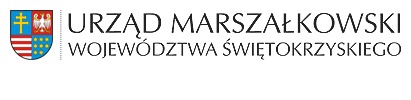 Aktualizacja„Programu budowy przydomowych oczyszczalni ścieków dla województwa świętokrzyskiego na lata 2018-2021z perspektywą do 2026”Kielce, 2019 r.Opracowanie:Oddział Kształtowania Środowiska Departament Rozwoju Obszarów Wiejskich i Środowiska Urzędu Marszałkowskiego Województwa Świętokrzyskiego w KielcachZespół autorski:						Koordynacja prac:mgr inż. Magdalena Pokora					mgr inż. Sławomir Neugebauermgr Anna Lewicka						mgr Edyta Marcinkowskadr Hubert Wróblewski mgr Agnieszka Pożoga					Konsultacja:mgr Anna HynekSpis treściWstępJednym z głównych celów strategicznych Województwa Świętokrzyskiego związanych 
z ochroną środowiska naszego regionu jest prowadzenie zrównoważonego gospodarowania zasobami wodnymi umożliwiającego osiągnięcie i utrzymanie dobrego stanu wód. Dlatego też, od wielu lat podejmowane są liczne działania, zarówno inwestycyjne, jak i edukacyjne, zmierzające do ograniczenia wpływu ścieków komunalnych na wody powierzchniowe 
i podziemne. Po wieloletniej weryfikacji istniejących i planowanych do budowy zbiorczych sieci kanalizacyjnych, udało się utworzyć na terenie województwa świętokrzyskiego obszary aglomeracji powyżej 2000 RLM wraz z wysokosprawnymi oczyszczalniami ścieków. Nadal jednak pozostają tereny słabo zurbanizowane, dla których wprowadzenie odpowiedniej technologii utylizacji ścieków jest problemowe i wymaga podejścia indywidualnego. Z tego względu, z inicjatywy Marszałka Województwa Świętokrzyskiego, w 2008 roku powstał pierwszy w Polsce „Program budowy przydomowych oczyszczalni ścieków w województwie świętokrzyskim”. Program ten w dużej mierze ułatwił realizację zadań poprzez lepszą ich koordynację i przede wszystkim poprzez otworzenie ścieżki do programów wsparcia 
i większych możliwości dofinansowania tego rodzaju przedsięwzięć ze źródeł zewnętrznych. Prócz tego, zebranie w jednym dokumencie wszystkich zamierzeń inwestycyjnych umożliwiło przeprowadzenie w sposób kompleksowy wstępnej oceny wpływu ich oddziaływania na środowisko. Aktualizacja „Programu…” wskaże największe potrzeby w odpowiednim gospodarowaniu środowiskiem naturalnym w województwie świętokrzyskim, stając się narzędziem do właściwego planowania i pozyskiwania środków finansowych w kolejnym okresie programowania.Prawa i obowiązkiDuża dynamika zmian ustawodawstwa polskiego w zakresie gospodarowania ściekami, 
w szczególności wprowadzanie nowych przepisów do ustawy o utrzymaniu czystości 
i porządku w gminach wymaga przyjrzenia się, które z obowiązków i praw ciążących zarówno na organach gminy, jak i przedsiębiorcach, a także mieszkańcach, zostały wprowadzone i są respektowane, a jakie kolejne trzeba wdrożyć. Przejściowe gromadzenie ścieków w zbiornikach bezodpływowych, potocznie zwanych szambami, określone w art. 2 ust. 1 pkt 5, wyżej cytowanej ustawy, dotyczyć może tylko 
i wyłącznie tych zbiorników, które wykonano przed przystąpieniem Polski do UE, czyli przed 1 maja 2004 r. Interpretacja taka wynika z art. 3 dyrektywy ściekowej, która dopuszcza inne systemy zbierania ścieków komunalnych, niż kanalizacja, w miejscach gdzie jest ona nieopłacalna z przyczyn technicznych lub ekonomicznych, ale tylko wtedy, gdy zastąpimy ją systemami zapewniającymi ten sam poziom ochrony środowiska. W praktyce oznacza to, że powinien być wprowadzony zakaz budowy nowych bezodpływowych zbiorników. Niestety wiemy, że rzeczywistość jest inna. Zaspokajanie zbiorowych potrzeb wspólnoty, w tym usuwanie i oczyszczanie ścieków komunalnych należy, zgodnie z art. 7 ust. 1 pkt 3 ustawy o samorządzie gminnym, do zadań własnych gminy. Niemniej jednak, w momencie realizacji zadań dotyczących zbiorczych sieci kanalizacyjnych, wiele gmin napotyka na problemy z uzyskaniem efektu ekologicznego 
w postaci liczby osób podłączanych do kanalizacji. Reguluje to art. 5 ust. 1 ustawy 
o utrzymaniu czystości i porządku w gminach, który nakłada na właścicieli obowiązek przyłączenia nieruchomości do istniejącej sieci kanalizacyjnej. Z obowiązku tego zwolnieni są jedynie ci, którzy posiadają przydomową oczyszczalnię ścieków, spełniającą wymagania określone w odrębnych przepisach. Możliwość wyegzekwowania przez gminę zasad ustanowionych przez jej radę zapewniają instrumenty prawne, pod warunkiem, że posiada ona pełne dane o liczbie i usytuowaniu zbiorników bezodpływowych, wynikające z prowadzonych ewidencji zbiorników bezodpływowych i przydomowych oczyszczalni ścieków, uzupełnione o wykazy umów zawartych i rozwiązanych oraz coroczne informacje o ilości nieczystości odebranych 
w gminie, przekazywane przez przedsiębiorców odbierających nieczystości ciekłe. Dysponując tymi danymi gmina ma obowiązek wyegzekwować regularny wywóz nieczystości ze swojego terenu. Posiadając uprawnienia do kontroli zarówno samych mieszkańców, jak i przedsiębiorców, organ gminy ma możliwości karania w postaci finansowej, a także cofnięcia zezwoleń, w przypadku niedotrzymywania warunków na jakich zostały wydane. W tabeli poniżej przedstawiono podział najważniejszych obowiązków poszczególnych podmiotów odpowiedzialnych za utylizację ścieków, wynikający z ustawy o utrzymaniu czystości i porządku w gminach.Tabela Nr 1 Obowiązki podmiotów w zakresie utylizacji ścieków.Jeśli chodzi o same przydomowe oczyszczalnie ścieków, to w świetle przepisów prawnych, wszelkie formalności i obowiązki związane z planowaniem, projektowaniem i budową, 
a w konsekwencji i eksploatacją należą do inwestora. W pierwszej kolejności należy odpowiednio wybrać miejsce posadowienia urządzenia, kierując się przepisami prawa miejscowego. W tej kwestii bardzo istotnym przepisem jest rozporządzenie nr 4/2014 Dyrektora Regionalnego Zarządu Gospodarki Wodnej w Krakowie z dnia 16 stycznia 2014 r. w sprawie warunków korzystania z wód regionu wodnego Górnej Wisły, które w §17 wprowadza ograniczenia w lokalizacji tego typu urządzeń, poprzez zakaz odprowadzania ścieków na obszarze występowania głównego użytkowego poziomu wodonośnego wieku triasowego, na obszarze aglomeracji powyżej 2000 RLM, a także w odległości mniejszej niż 100 m od linii wyznaczonej rzędną maksymalnego piętrzenia zbiornika wodnego. Prawidłowy dobór odpowiedniej instalacji jest natomiast sprawą norm budowlanych 
i projektantów, którzy kwestię lokalizacyjną muszą rozpatrywać w świetle przepisów Rozporządzenia Ministra Infrastruktury z dnia 12 kwietnia 2002 r. w sprawie warunków technicznych, jakim powinny odpowiadać budynki i ich usytuowanie. Oczyszczalnie 
o przepustowości 7,5 m3/d i większe wymagają pozwolenia na budowę, zgodnie z Prawem budowlanym, natomiast zgodnie z Prawem wodnym, odprowadzanie ścieków w ilości większej niż 5 m3/d do ziemi lub wód wymaga pozwolenia wodnoprawnego. Mniejsze urządzenia wymagają jedynie zgłoszenia budowy do starosty. W przypadku, gdy na danej posesji jest zarejestrowana jakakolwiek działalność gospodarcza, to uzyskanie pozwolenia wodno-prawnego na odprowadzanie ścieków do gruntu również jest wymagane. Ponadto, zgodnie z art. 152 ustawy Prawo ochrony środowiska, właściciel urządzenia powinien dokonać zgłoszenia eksploatacji oczyszczalni organowi środowiska, jakim jest w przypadku osób fizycznych niebędących przedsiębiorcami wójt, burmistrz lub prezydent, 30 dni przed rozpoczęciem użytkowania. W przypadku samej eksploatacji, z prawnego punktu widzenia, mieszkańca obligują jedynie przepisy karne, tj. art. 342 ustawy Prawo ochrony środowiska, który mówi, że jeśli ktoś eksploatuje instalację niezgodnie ze zgłoszeniem lub nie dokona zgłoszenia, podlega karze grzywny, a także art. 479 i 480 ustawy Prawo wodne mówiące 
o tym, że kto bez wymaganego pozwolenia wodnoprawnego albo z przekroczeniem warunków określonych w pozwoleniu wodnoprawnym korzysta z wody lub wykonuje urządzenia wodne albo inne czynności wymagające pozwolenia wodnoprawnego podlega karze aresztu, ograniczenia wolności albo grzywny, ponadto karze grzywny podlega również ten, kto wbrew przepisom wprowadza ścieki do wód lub do ziemi, a także gromadzi ścieki na obszarach szczególnego zagrożenia powodzią.Poniższa tabela zawiera najważniejsze akty prawne wraz ze szczegółowymi artykułami regulującymi realizację zadań z zakresu utylizacji ścieków w instalacjach indywidualnych.Tabela Nr 2 Wykaz aktów prawnych.Diagnoza stanuKoncentracja dużej ilości urządzeń do oczyszczania ścieków niewątpliwie może niekorzystnie oddziaływać na środowisko, szczególnie na komponenty przyrodnicze, gleby, wody powierzchniowe i podziemne. Dlatego też, dla niniejszego opracowania została sporządzona analiza oddziaływania, gdzie zbadano wpływ budowy urządzeń na siedliska przyrodnicze 
i gatunki chronione, ujęcia wód do celów pitnych, ekosystemy zależne od wód, stan wód powierzchniowych ze względu na położenie na obszarach zagrożonych powodzią. Co dwa lata Województwo Świętokrzyskie przeprowadza całościowy monitoring stanu środowiska naturalnego, a jego wyniki zamieszczane są w Raporcie z realizacji Programu ochrony środowiska dla województwa świętokrzyskiego na lata 2015-2020 z uwzględnieniem perspektywy do roku 2025, którego elementem jest również analiza dotycząca realizacji Programu budowy przydomowych oczyszczalni ścieków. Ostatni Raport został sporządzony 
w 2018 roku i wynika z niego, że stan środowiska naturalnego województwa świętokrzyskiego systematycznie się poprawia.Wymiernym wskaźnikiem obrazującym poprawę stanu środowiska jest stan zasobów przyrodniczych. Pod tym względem nasze województwo należy do najczystszych ekologicznie obszarów Polski. 66,25% jego powierzchni zostało poddanych prawnej ochronie przyrody, co stawia nas na pierwszym miejscu w kraju. Bogata szata roślinna, rzadkie zbiorowiska roślinności stepowej, górskiej, bagiennej oraz jedyne w Polsce środkowej stanowisko słonorośli. Co więcej, na terenie województwa, Europejską Siecią Ekologiczną Natura 2000 zostało objęte 13,57% ogólnej powierzchni naszego regionu. Mamy 2 obszary specjalnej ochrony ptaków oraz 38 obszarów ochrony siedlisk. W analizowanym okresie 2013-2017 nie zostały wykazane ujemne skutki oddziaływania indywidualnych urządzeń do oczyszczania ścieków komunalnych na środowisko przyrodnicze. Kolejnym komponentem środowiska, na który urządzenia te mają wpływ są gleby. 
W przypadku większości cech opisujących właściwości i jakość gleby nie obserwowano istotnych zmian w ciągu 20 lat w porównaniu ze stanem wyjściowym, co pozwala na stwierdzenie, że funkcjonujące indywidualne urządzenia do oczyszczania ścieków komunalnych nie mają negatywnego oddziaływania na ten komponent środowiska. Wykonywane w okresach 5-cio letnich badania gleb województwa świętokrzyskiego potwierdzają naturalną zawartość określonych składników chemicznych. W roku 2015 wszystkie badane profile charakteryzowały się niską zawartością siarki siarczanowej 
i brakiem zanieczyszczenia WWA. Również nie obserwowano wyraźnych zmian w stosunku do odczynu gleb. Całkowita zawartość pierwiastków śladowych, w tym przede wszystkim metali ciężkich, takich jak chrom, cynk, kadm, kobalt, miedź, nikiel, ołów, rtęć nie przekraczała w żadnym punkcie pomiarowym wartości dopuszczalnych. Ponadto analiza 
15-letnia pierwiastków śladowych w warstwie powierzchniowej gleby obszarów użytkowanych rolniczo nie wykazała trendu ich kumulacji.W dalszym ciągu dużym problemem w naszym województwie jest czystość wód zarówno powierzchniowych, jak i coraz częściej podziemnych. Analizując stan wód powierzchniowych w poszczególnych latach należy zwrócić uwagę na stałą zmianę ilości i umiejscowienia punktów pomiarowych, stąd bardzo trudno jednoznacznie ocenić, czy jakość tych wód ulega polepszeniu czy pogorszeniu, w stosunku do roku bazowego. Zmienność tą najlepiej ukazują poniższe wykresy.Wykres 1. Klasyfikacja stanu/potencjału ekologicznego JCWP badanych na obszarze województwa świętokrzyskiego w latach 2013-2017 (dane WIOŚ Kielce)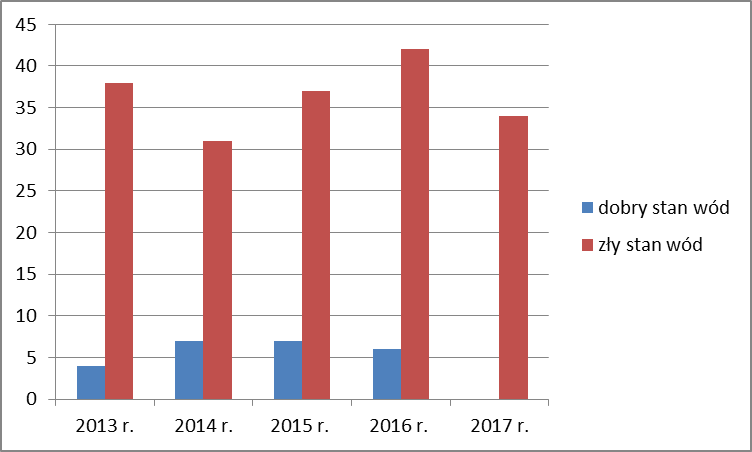 Wykres 2. Ocena ogólna jakości wód powierzchniowych w latach 2013-2017 (dane WIOŚ Kielce)
W przeważającej liczbie jednolite części wód powierzchniowych (JCWP) nie spełniały wymagań dodatkowych dla obszarów chronionych, ponieważ znajdują się na obszarze wrażliwym na eutrofizację wywołaną zanieczyszczeniami pochodzącymi ze źródeł komunalnych. Dlatego też, na poniższych mapach dokonano analizy, jaki wpływ na JCWP miały eksploatowane przydomowe oczyszczalnie ścieków. 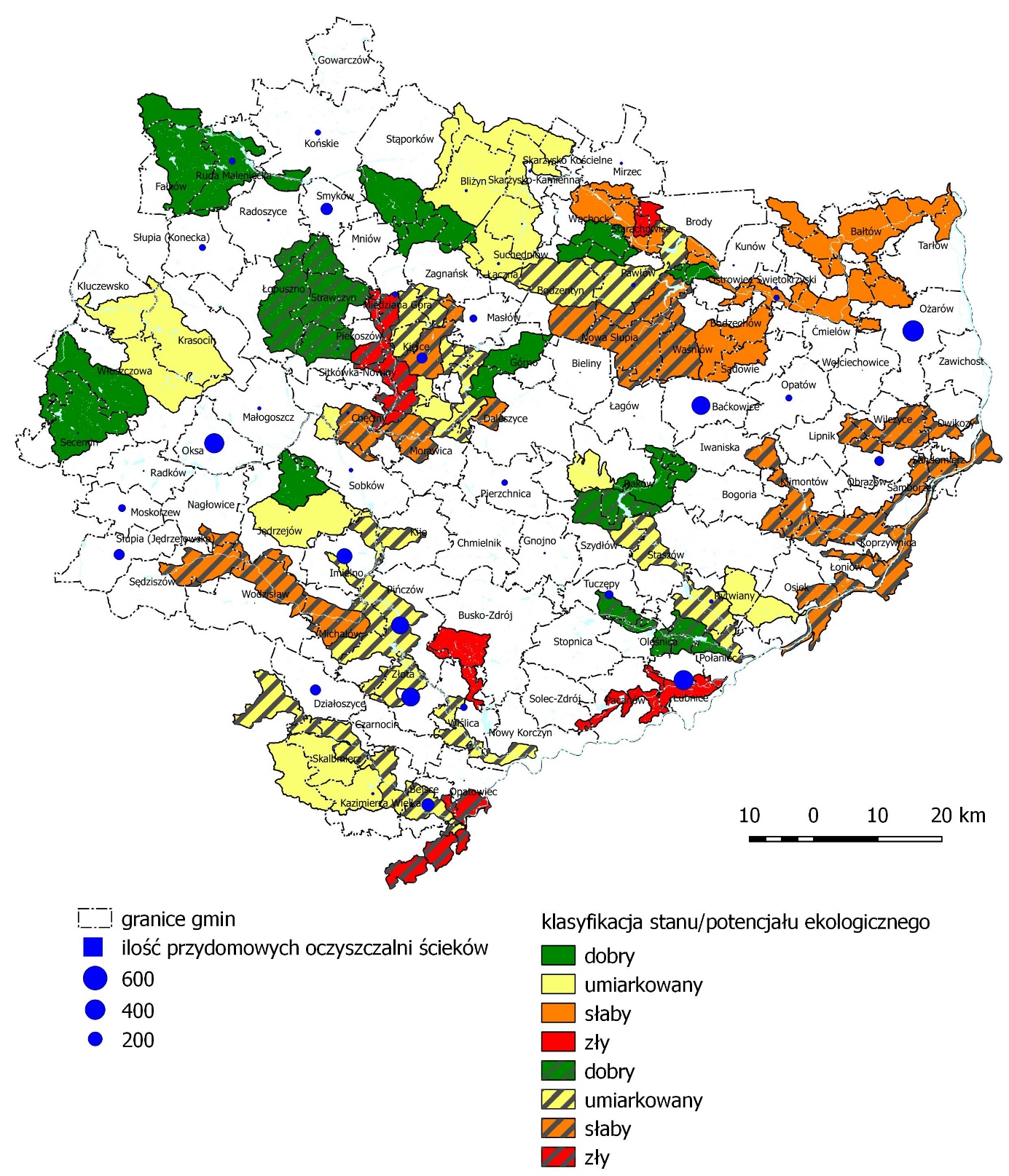 Mapa nr 1. Klasyfikacja badanych JCWP w 2012 r. wraz z istniejącymi przydomowymi oczyszczalniami ścieków. (dane WIOŚ Kielce)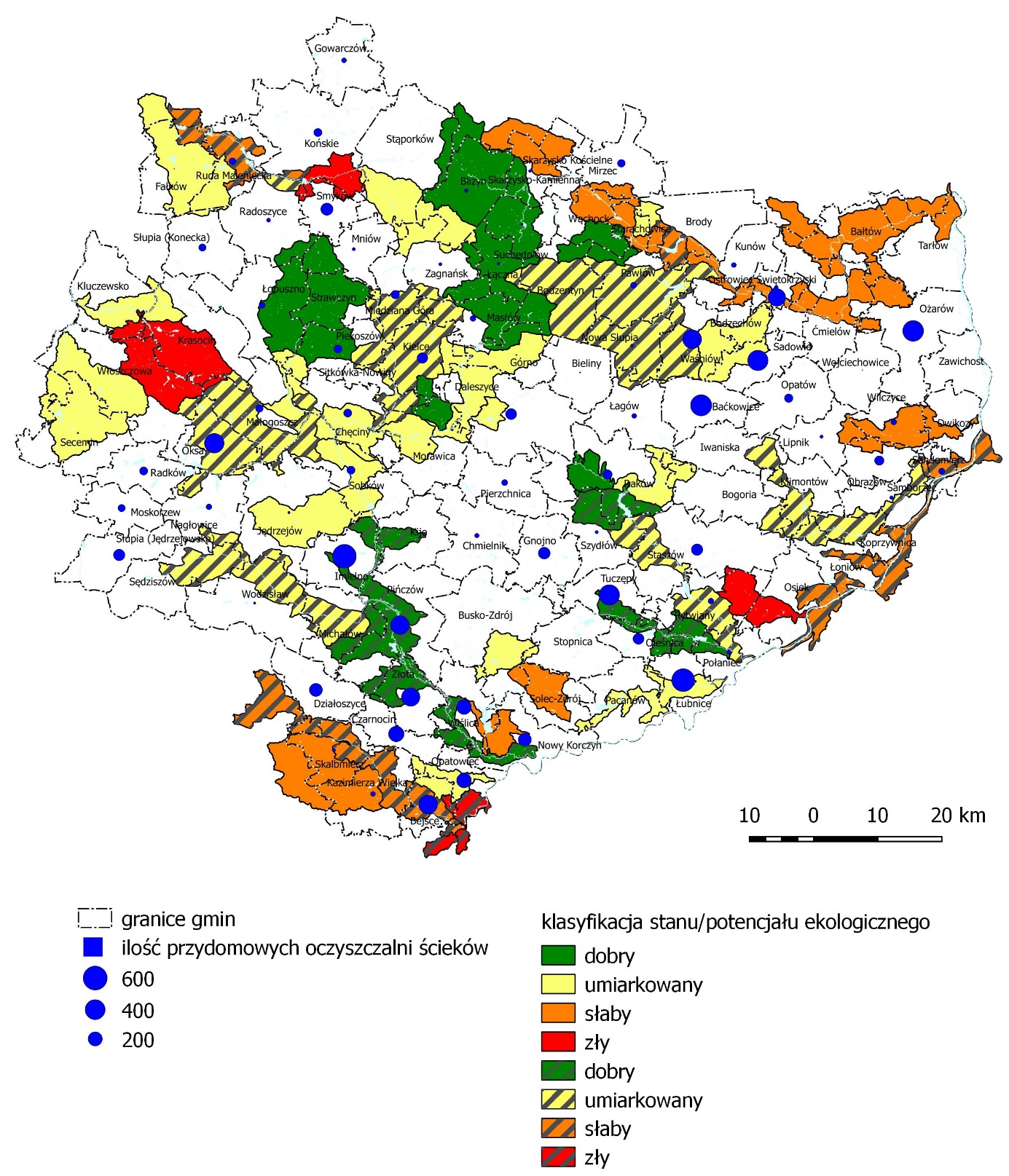 Mapa nr 2. Klasyfikacja badanych JCWP w 2017 r. uzupełnione o badane JCWP w 2016 r. wraz z istniejącymi przydomowymi oczyszczalniami ścieków. (dane WIOŚ Kielce)Z przedstawionej analizy jasno wynika, że realizacja tego typu urządzeń wpływa korzystnie na jakość jednolitych części wód powierzchniowych.Jeśli chodzi o wody podziemne na terenie województwa świętokrzyskiego w 2017 r. wykonano badania stanu chemicznego jednolitych części wód podziemnych w 25 punktach sieci krajowej, natomiast w 2013 r. takie badania przeprowadzono w 15 punktach. Dlatego, dla łatwiejszego porównania na poniższych wykresach pokazano procentowy udział wód 
w poszczególnych klasach w analizowanych latach. O jakości zwykłych wód podziemnych decydowały głównie podwyższone zawartości żelaza, manganu, potasu, azotanów, amoniaku, siarczanów, wapnia i niklu.Wykres 3. Ocena jakości wód podziemnych w województwie świętokrzyskim w latach 2013-2017 (dane WIOŚ Kielce)Wykres 4. Stan chemiczny wód podziemnych w województwie świętokrzyskim w latach 2013-2017 (dane WIOŚ Kielce)Z uwagi na fakt, że każdego roku do badań wybierane są inne punkty jednolitych części wód podziemnych (JCWPd), jak i inna ilość tych punktów, porównanie wyników i określenie jaki wpływ na wody podziemne ma eksploatacja przydomowych oczyszczalni jest niezwykle utrudniona. Z przedstawionej poniżej mapy wynika, że urządzenia te nie mają negatywnego oddziaływania na stan ocenianych wód podziemnych.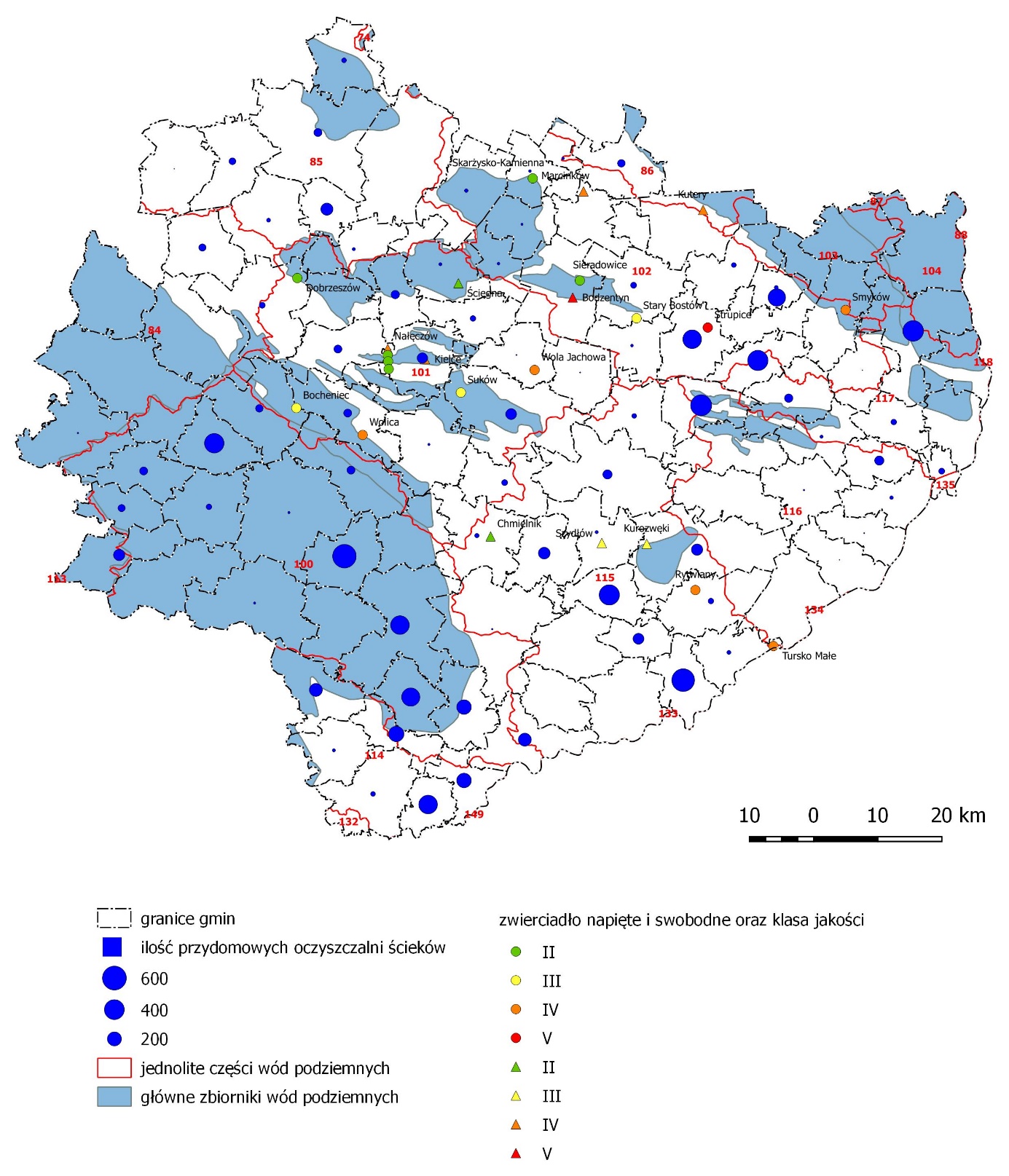 Mapa nr 3. Klasyfikacja badanych JCWPd w 2017 r. wraz z istniejącymi przydomowymi oczyszczalniami ścieków. (dane WIOŚ Kielce)Niewątpliwie na słabszy stan wód zarówno powierzchniowych jak i podziemnych ma wpływ susza, która wystąpiła na terenie województwa świętokrzyskiego w 2015 r. i w dalszym ciągu niedostateczna infrastruktura służąca oczyszczaniu ścieków. Obecnie na terenie województwa świętokrzyskiego mamy 6.145,87 km sieci kanalizacji sanitarnej. Wśród 102 gmin 
w województwie 7 nie posiada kanalizacji sanitarnej, tj. Oksa, Imielno, Słupia Jędrzejowska, Łubnice, Sadowie, Wilczyce i Moskorzew. Natomiast najwyższy stopień skanalizowania posiadają największe ośrodki miejskie regionu, tj.: Połaniec (100%), Skarżysko-Kamienna (100%), Kielce (97,24%), Ostrowiec Świętokrzyski (93,14%), Starachowice (95,42%), Sandomierz (92,62%), Końskie (92,5%). Bardzo wysokim stopniem skanalizowania charakteryzują się również następujące gminy wiejskie: Sitkówka-Nowiny (98,34%), Morawica (89,97%), Staszów (89%), Strawczyn (80,17%) oraz Brody (78,14%). Na terenie naszego województwa zlokalizowanych jest 151 oczyszczalni ścieków. W roku 2016 działało 111 oczyszczalni komunalnych, w tym 78 biologicznych i 33 z podwyższonym usuwaniem biogenów o łącznej przepustowości 202.932 m³/dobę oraz 40 przemysłowych, w tym 21 mechanicznych, 3 chemiczne, 15 biologicznych i jedna z podwyższonym usuwaniem biogenów – o łącznej przepustowości 227.095 m³/dobę. Na terenie województwa świętokrzyskiego 63,2% ludności korzysta z oczyszczalni ścieków, przy czym w miastach wskaźnik ten wynosi 95,5%, a na wsi 37,2%. Wzrosła również ilość ścieków komunalnych oczyszczanych do 309,03 dam³. 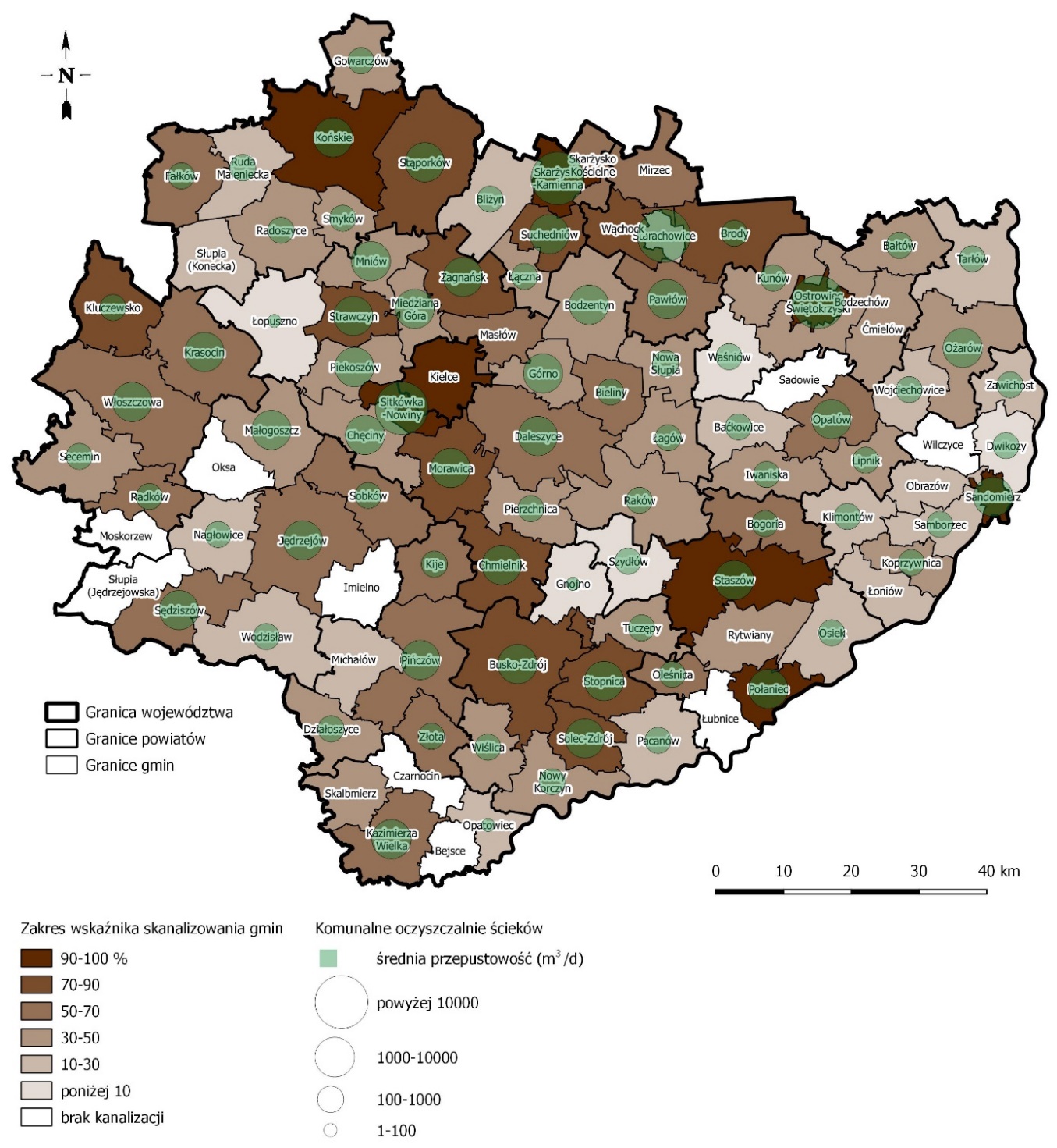 Mapa 4. Skanalizowanie gmin województwa świętokrzyskiegoCzęść nieoczyszczonych ścieków, wykazanych przez gminy, trafia na przydomowe oczyszczalnie ścieków lub gromadzona jest w zbiornikach bezodpływowych. Na terenie województwa świętokrzyskiego zewidencjonowano 8.615 szt. przydomowych oczyszczalni ścieków oraz 
89.616 szt. zbiorników bezodpływowych, a około 12% mieszkańców nie jest objęta żadną formą zbierania i utylizacji ścieków komunalnych. Ponadto z danych otrzymanych od gmin wynika, że pomimo ustawowego obowiązku tylko 46 gmin prowadzi ewidencję zbiorników bezodpływowych, z czego 42 kontroluje częstotliwość ich opróżniania. Gminy, w których brak jest rozwiązań systemowych prowadzoną intensywną kontrolę częstotliwości opróżniania szamb, w odstępach 2-4 miesięcznych, a nawet, tak jak to ma miejsce w gminach: Morawica, Iwaniska, Busko Zdrój czy Bałtów, co miesiąc. W większości jednak przypadków zbiorniki te opróżniane są 1-2 razy na rok, stąd tak duża ilość ścieków trafia do środowiska bez oczyszczania (załącznik 
nr 1). Dlatego też, w „Programie..” zobowiązano gminy do prowadzenia monitoringu: eksploatacji oczyszczalni ścieków, stanu środowiska przyrodniczego, stanu wód powierzchniowych 
i podziemnych gleb, oczyszczalni zlokalizowanych na terenie aglomeracji powyżej 2 000 RLM. Z danych nadesłanych przez gminy wynika, że na 32 gminy z województwa świętokrzyskiego (w tym w 6 poza „Programem…”, tj. Zagnańsk, Słupia Konecka, Smyków, Bodzechów, Małogoszcz, Nagłowice), w których prowadzone były inwestycje, tylko połowa prowadzi kontrole właściwego funkcjonowania instalacji przydomowych oczyszczalni ścieków oraz wywozu osadów raz na pół roku lub rok. Monitoring ten wykazuje prawidłowe działanie 
i eksploatację. Jedynie gmina Radków zgłosiła pewne nieprawidłowości w eksploatacji urządzeń. W gminach Daleszyce i Smykowie prowadzone były coroczne badania ścieków oczyszczonych.Jeśli chodzi o monitoring wód powierzchniowych to gminy Bejsce i Wiślica (badania cieku Maskalis - Chotel Czerwony i cieku Nida w Nowym Korczynie) korzystają z monitoringu wód powierzchniowych przeprowadzonych przez WIOŚ Kielce. W miejscowości Przyłogi 
w gminie Smyków przeprowadzono monitoring wód podziemnych. Również w gminie Waśniów przeprowadzono, 4 razy w roku i przeglądowo - kompleksowo 1 raz w roku, badania polegające na kontroli mikrobiologii i fizykochemii wód podziemnych. Wszystkie z wykonywanych kontroli nie wykazały nieprawidłowości działania urządzeń 
i negatywnego wpływu eksploatowanych urządzeń.Żadna z gmin nie prowadziła monitoringu przyrodniczego ani gleb. Dane dotyczące realizacji zadań i prowadzonych badań zamieszczone są w załączniku nr 2.Realizacja „Programu budowy przydomowych oczyszczalni ścieków dla województwa świętokrzyskiego” w latach 2013-2017„Program…” zakładał, że do roku 2016 zostanie wybudowanych 16 696 szt. urządzeń w 82 gminach. Załącznik Nr 2 pokazuje realizację w gminach województwa świętokrzyskiego, natomiast na wykresie przedstawiono stopień wykonania zadań w poszczególnych latach.Wykres Nr 5. Realizacja „Programu…” w latach 2013-2017W rozpatrywanym okresie 32 gminy, w 334 miejscowościach, wybudowały łącznie 
2 673 szt. przydomowych oczyszczalni ścieków. Koszt tych inwestycji wyniósł blisko 37,2 mln zł, przy 35 mln zł sfinansowania ich przez osoby prywatne, korzystających z takich źródeł jak PROW i NFOŚiGW. 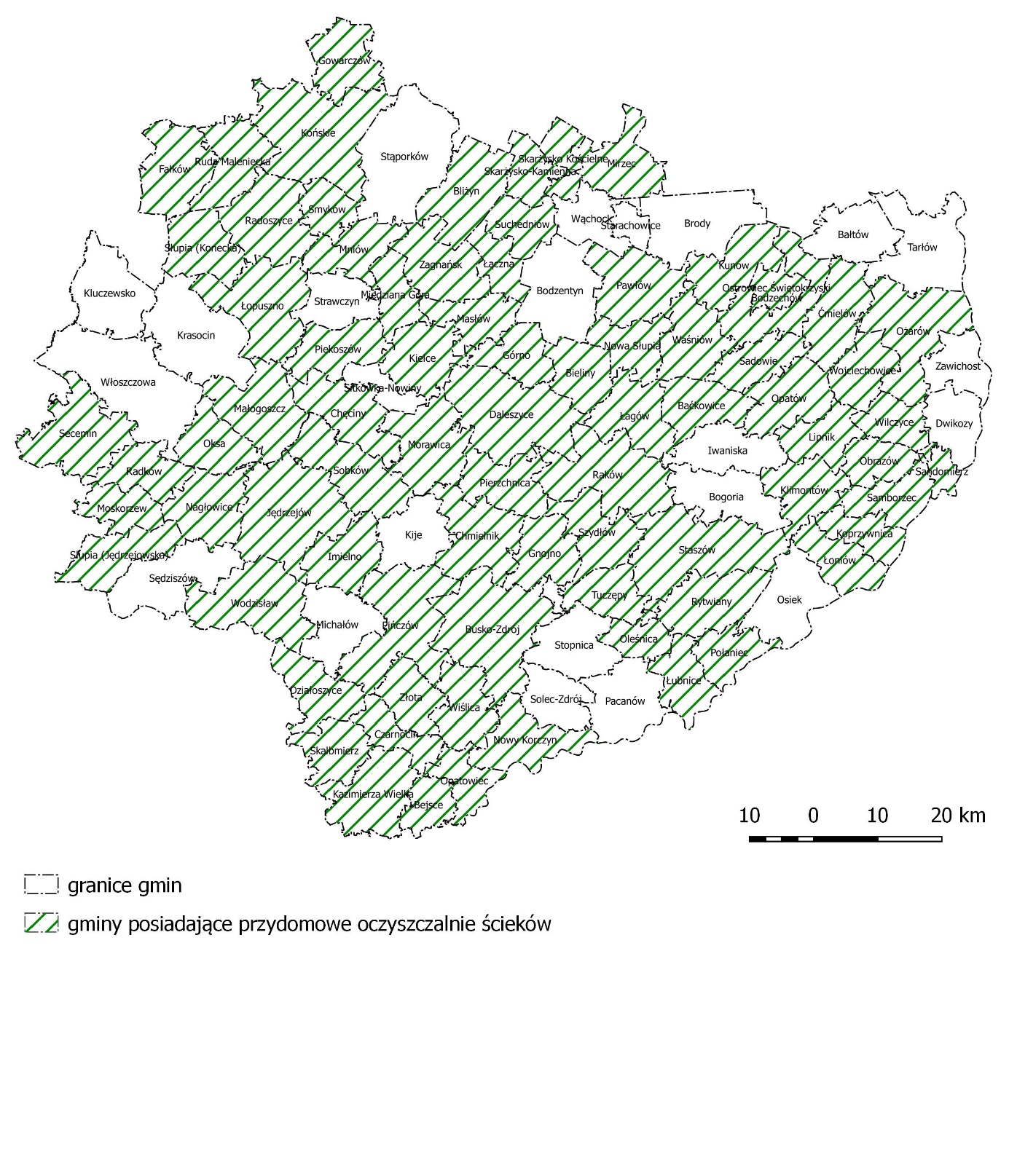 Mapa Nr 5. Realizacja przydomowych oczyszczalni ścieków na terenie województwa świętokrzyskiegoJak wynika z przedstawionych danych, wykonanie „Programu…” kształtuje się na poziomie tylko 16% zakresu rzeczowego. Spowodowane było to faktem, że większość gmin zaangażowała środki finansowe na realizację zadań w zakresie budowy zbiorczych systemów kanalizacyjnych. Inwestycje w wielu przypadkach planowane były na wyrost, bez oszacowania nakładów finansowych. Ponadto do chwili obecnej na tego rodzaju zadania gminy korzystały w zasadzie tylko z jednego funduszu - PROW 2007-2013 i 2014-2020, który udzielał bezzwrotnej dotacji. Kwoty pozyskane w latach 2013-2017 z PROW wynoszą 24,1 mln zł, co stanowi kwotę o 80% mniejszą niż zakładano. Największe zaangażowanie 
w realizację „Programu…” wykazały gminy Waśniów -362 szt., Łubnice - 276 szt., Opatowiec - 222 szt. oraz Czarnocin - 216 szt. Wykres Nr 6. Nakłady finansowe na realizację „Programu…”.Najczęstszym rodzajem montowanych urządzeń były biologiczne reaktory sekwencyjne (SBR). Wszystkie gminy stosowały mechaniczno-biologiczne oczyszczalnie z komorami osadu czynnego, osiem gmin zamontowało na swoim terenie oczyszczalnie z drenażami rozsączającymi. Tabela Nr 3. Wskaźniki monitorujące realizację „Programu…”Koncepcja budowy przydomowych oczyszczalni ściekówZ definicji wynika, że przydomowe oczyszczalnie ścieków są to urządzenia przeznaczone do oczyszczania ścieków bytowo-gospodarczych w ilości do 5 m3/d, pochodzących z budynków mieszkalnych jedno- i wielorodzinnych, zamieszkałych stale lub okresowo (np. domki letniskowe) oraz w obiektach użytkowania zbiorowego (motele, szkoły, pensjonaty, punkty gastronomiczne). Wielkość 5 m3/d wynika bezpośrednio z ustawy Prawo wodne, która nadaje prawo właścicielowi gruntu na wprowadzanie do wód lub do ziemi oczyszczonych ścieków bez pozwolenia wodnoprawnego właśnie do tej wielkości.Obecnie na rynku istnieje bardzo bogata oferta urządzeń i wiele rozwiązań technologicznych do oczyszczania niewielkich ilości ścieków komunalnych. Najczęściej są to oczyszczalnie 
o parametrach od 4-12 RLM, obsługujące jedno lub więcej gospodarstw. Aktualizacja „Programu …” zakłada budowę przydomowych oczyszczalni ścieków, realizowaną przez samorządy gminne dla indywidualnych odbiorców oraz dla budynków użyteczności publicznej, z wyłączeniem podmiotów prowadzących działalność gospodarczą (zrzut ścieków przemysłowych). Preferowane są oczyszczalnie biologiczne działające 
w oparciu o metodę osadu czynnego lub w złożach biologicznych, tak aby oczyszczanie ścieków było zgodne z przepisami ochrony środowiska. Dopuszcza się również realizację oczyszczalni ze złożami gruntowo-roślinnymi. We wszystkich rodzajach zastosowanych technologii muszą być zamontowane studzienki rewizyjne lub miejsca poboru prób, w celu kontroli procesów oczyszczania ścieków przed ich odprowadzeniem do odbiornika. 
W zależności od producenta oraz zasad działania, niektóre typy oczyszczalni wymagają zapotrzebowania na energię elektryczną. Niemniej jednak, eksploatacja tych urządzeń nie wymaga stałej obsługi, ogranicza się ona jedynie do kontroli ilość osadów w osadniku gnilnym oraz okresowego ich usuwania. Częstotliwość usuwania osadu jest uzależniona od rodzaju oczyszczalni oraz ilości ścieków dopływających. Najczęściej osady usuwa się raz na 
6 miesięcy. Ilość osadów można zredukować poprzez zastosowanie biopreparatów – bioaktywatorów, które przyspieszają procesy separacji zanieczyszczeń oraz powstawania błony biologicznej. Użytkownicy przydomowych oczyszczalni powinni ograniczyć stosowanie środków chemicznych, zwłaszcza bakteriobójczych z dużą ilością chloru, 
np. wybielaczy.Dobór sposobu oczyszczania ścieków zależy od lokalnych warunków gruntowo-wodnych, topografii działki oraz charakteru i wielkości obiektu i powinien każdorazowo opierać się 
o analizę czynników, takich jak:ukształtowanie terenu,przepuszczalność gruntu,poziom zwierciadła wód gruntowych (pomiędzy drenażem rozłączającym a max poziomem wód gruntowych musi być zachowana odległość min. 150 cm),położenie urządzeń względem terenów zalewowych,uwarunkowania przyrodnicze,odległość urządzeń od obiektów budowlanych (studnia, budynek, itp.) oraz granicy działki,zakładaną liczbę użytkowników,możliwość zrzutu oczyszczonych ścieków - istnienie ew. powierzchniowego odbiornika ścieków (rów melioracyjny, rzeka).Należy pamiętać, że mieszkańcy z miejscowości położonych w zlewni Górnej Wisły muszą sprawdzić, czy ich posesje nie leżą na terenie aglomeracji powyżej 2 000 RLM, utworzonych na podstawie ustawy Prawo wodne, a także na obszarze występowania głównego użytkowego poziomu wodonośnego wieku triasowego, w przypadku województwa świętokrzyskiego dotyczy to GZWP 414 i 415. Dlatego też, zgłoszone do Aktualizacji „Programu…” z gmin Łopuszno i Radoszyce miejscowości: Szóstaki, Wiosna, Salachowy Bór, Michala Góra, Dobrzeszów, Nowek, Podewsie będą musiały zweryfikować swoje plany inwestycyjne. Nie zostały one jednak wykluczone z Aktualizacji „Programu …”, ponieważ dynamika prawa w tym zakresie jest bardzo duża i dlatego przed planowaniem każdej inwestycji należy wnikliwie analizować status prawny. Ponadto, na terenie zlewni Górnej Wisły tego typu urządzeń nie można zainstalować w odległości mniejszej niż 100 m od linii wyznaczonej rzędną maksymalnego piętrzenia zbiornika wodnego.Prócz tego, na terenie gmin Sobków i Chęciny, gdzie zaplanowano realizację przodowych oczyszczalni ścieków na obszarze Chęcińsko-Kieleckiego Parku Krajobrazowego zaleca się montaż oczyszczalni bez drenażu rozsączającego, zgodnie z wytycznymi wynikającymi 
z Planu ochrony dla tego Parku. Kryteria wyboru przedsięwzięćW celu identyfikacji potrzeb budowy przydomowych oczyszczalni ścieków na terenie województwa świętokrzyskiego w latach 2018-2026, bazowano na ankietach nadesłanych przez gminy w lutym 2018 roku. Ankiety te poddano szczegółowej analizie przede wszystkim pod względem:terminu realizacji inwestycji – Aktualizacja „Programu…” jest podzielona na poszczególne lata w okresie 2018-2021 i po roku 2021, Aktualizacja „Programu…” obejmuje również rok 2018, jako kontynuacja zadań realizowanych w ramach PROW na lata 2014-2020,przygotowania inwestycji do realizacji, tj. dokumentów, na podstawie których wskazano miejscowości do Aktualizacji „Programu…” – max ilość pkt - 4, (0 pkt – nic nie wskazano w tabeli „Stan zaawansowania inwestycji”, 4 pkt – jeżeli spełniono wszystkie z podanych warunków, tj.: planowana ilość oczyszczalni na podstawie koncepcji lub studium wykonalności lub zaawansowanych projektów wykonawczych, wykonane podkłady geodezyjne, wykonane badania rodzaju gruntów 
i ich przepuszczalności),stopnia zwodociągowania oraz skanalizowania danej miejscowości – max ilość pkt - 2,(0 pkt – poniżej 50% zwodociągowania i poniżej 50% skanalizowania, 1 pkt - powyżej 50% zwodociągowania lub powyżej 50% skanalizowania, 2 pkt - 51% i powyżej zwodociągowania oraz 51% i powyżej skanalizowania),warunków obszarowych danej miejscowości, tj. obszary prawnie chronione, w tym obszary Natura 2000, GZWP, ujęcia wód podziemnych i powierzchniowych oraz ich strefy ochronne – max ilość pkt 2,(0 pkt – miejscowość leżąca poza w/w obszarami, 1 pkt – miejscowość leży na obszarze prawnie chronionym lub na obszarze GZWP lub na terenie miejscowości znajduje się ujęcie wody lub strefa ochrony wód, 2 pkt - miejscowość leży na obszarze prawnie chronionym i na obszarze GZWP lub na terenie miejscowości znajduje się ujęcie wody lub strefa ochrony wód),przynależności miejscowości do aglomeracji, tylko w przypadku, gdy budowa oczyszczalni ścieków jest uzupełnieniem rozwiązania gospodarki ściekowej w danej aglomeracji, a jakość oczyszczania odpowiada warunkom, jakie muszą być spełnione dla danej aglomeracji – max ilość pkt - 2,(0 pkt – miejscowość należy do aglomeracji powyżej 2000 RLM i liczba planowanych oczyszczalni obejmuje powyżej 50% ludności w miejscowości, 1 pkt – miejscowość należy do aglomeracji powyżej 2000 RLM i liczba planowanych oczyszczalni ścieków obejmuje zakres od 10% do 49% ludności w miejscowości, 2 pkt - brak przynależności do aglomeracji powyżej 2000 RLM lub miejscowość należy do aglomeracji powyżej 2000 RLM i liczba planowanych oczyszczalni ścieków obejmuje poniżej 10% ludności 
w miejscowości).Planowane działania Do Aktualizacji „Programu …” zostało zgłoszonych 934 miejscowości z 55 gmin województwa świętokrzyskiego, gdzie planuje się wybudować 17 779 przydomowych oczyszczalni ścieków. Realizacja zamierzeń inwestycyjnych spowoduje wzrost wskaźnika sanitacji województwa o blisko 5%. Ogólny wykaz wszystkich zgłoszonych gmin zawiera załącznik Nr 3. Analiza zbioru zgłoszonych miejscowości, umożliwiła wyłonienie miejscowości, które w pierwszej kolejności powinny być realizowane. Ich zestawienie zawierają załączniki Nr 4 - 8, w rozbiciu na poszczególne lata.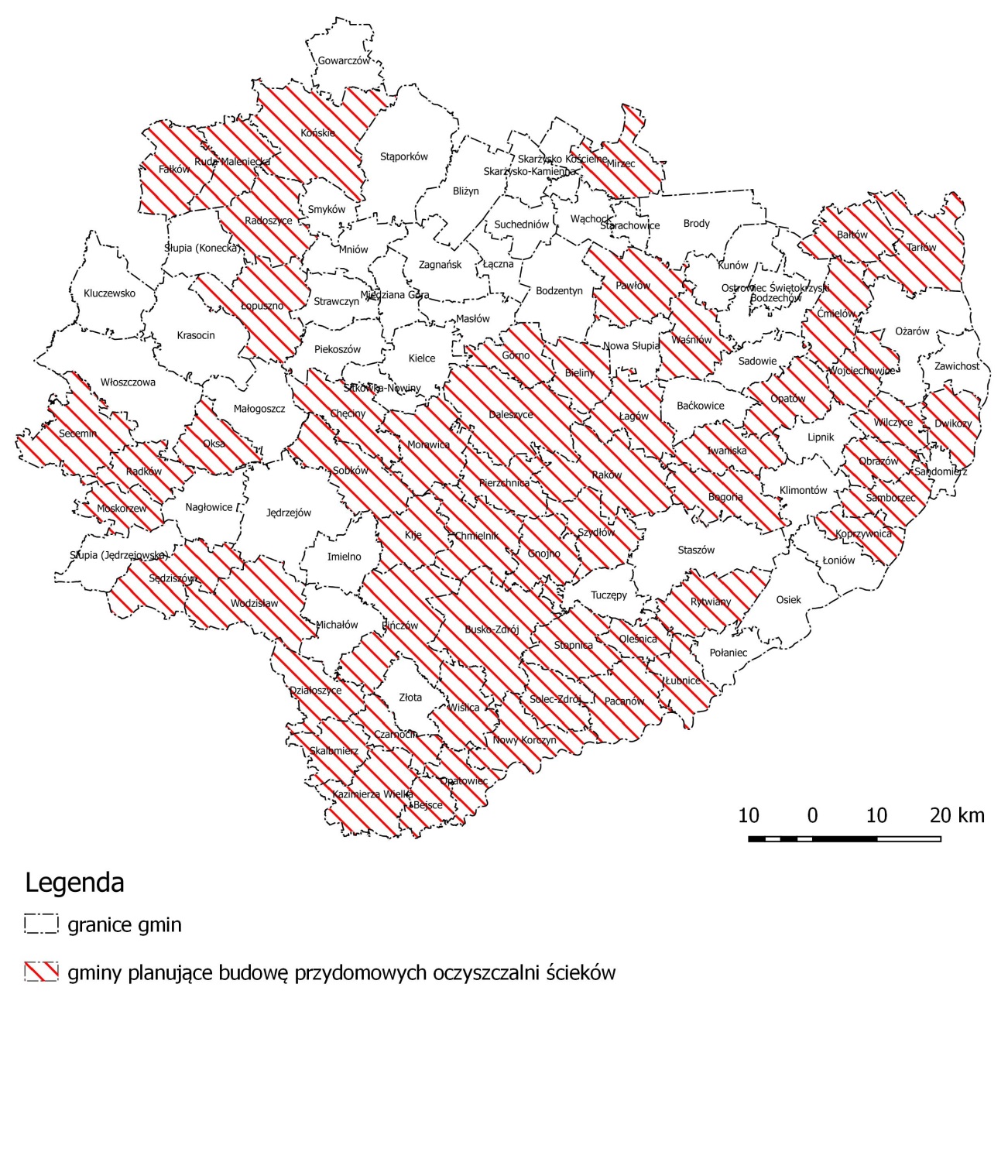 Mapa Nr 6. Planowana realizacja przydomowych oczyszczalni ścieków na terenie województwa świętokrzyskiegoJak widać z powyższej mapy, do Aktualizacji „Programu…” nie zgłosiły się jedynie duże miasta oraz gminy, które realizują programy zbiorczych sieci kanalizacyjnych, zakończonych oczyszczalniami ścieków. Spośród wszystkich miejscowości zamieszczonych w Aktualizacji „Programu…” ponad połowa, tj. 531 (57%) znajduje się na terenach prawnie chronionych, w tym 99 (11%) na terenach obszarów Natura 2000. Wykaz tych miejscowości zawiera załącznik Nr 9. Ponadto 446 miejscowości (48%) znajduje się na Głównych Zbiornikach Wód Podziemnych, bądź w obszarze ujęć wód podziemnych lub powierzchniowych (załącznik Nr 10). Prócz tego 52 miejscowości (6%) leży na obszarach objętych granicami aglomeracji powyżej 2000 RLM, gdzie planowana realizacja zbiorczych sieci kanalizacyjnych zawarta jest 
w Krajowym Programie Oczyszczania Ścieków Komunalnych. W tych miejscowościach bezwzględnie będą musiały być zainstalowane urządzenia, które zapewnią wymagany stopień oczyszczania ścieków, zgodnie z załącznikiem Nr 3 Rozporządzenia Ministra Środowiska w sprawie warunków, jakie należy spełnić przy wprowadzaniu ścieków do wód lub do ziemi, oraz w sprawie substancji szczególnie szkodliwych dla środowiska wodnego, dla takiego zakresu RLM jakie posiada aglomeracja, na obszarze której znajduje się dana miejscowość. W załączniku Nr 11 Aktualizacji „Programu…” zamieszczone są te miejscowości, wobec których bezwzględnie będzie musiał być spełniony stopień oczyszczania ścieków według obowiązującego Rozporządzenia.Przewiduje się, że w wyniku realizacji Aktualizacji „Programu…” zostanie oczyszczonych 
blisko 25 tys. m3/d ścieków, natomiast ilość suchej masy osadów wytworzonych na oczyszczalniach ścieków wyniesie blisko 2,3 tys. Mg/rok (wartości obliczono przy założeniu wskaźnika 0,25 kg s.m./1m3 oczyszczonych ścieków). Osady z indywidualnych urządzeń winny być usuwane w zależności od wielkości osadnika i ilości obsługiwanych mieszkańców raz na kilka miesięcy i nie rzadziej niż raz na rok. Każdy samorząd musi w swoim zakresie rozwiązać problem zagospodarowania tych osadów. W pierwszej kolejności właściciel przydomowej oczyszczalni ścieków powinien mieć podpisaną umowę z uprawnioną firmą na wywóz i utylizację osadów ściekowych. Osady te najlepiej wywozić do dużych oczyszczalni komunalnych, gdzie ze względu na odmienny charakter niż ścieki odbierane ze zbiorników bezodpływowych, nie powinny być zrzucane do stacji zlewczych, ale powinny być przerabiane bezpośrednio z osadami ściekowymi. W gminach, gdzie brak jest dużych oczyszczalni komunalnych, a gospodarka ściekami rozwiązana jest głównie poprzez przydomowe oczyszczalnie ścieków, niezbędna będzie budowa lokalnych stacji przeróbki osadów ściekowych. Do procesów przeróbki osadów zaliczamy metody fizyczne, takie jak: zagęszczanie, odwadnianie oraz metody biologiczne: fermentację, stabilizację tlenową, kompostowanie, a także stabilizację chemiczną. Do znanych sposobów przeróbki osadów, które następnie można wykorzystywać rolniczo, należą:- wapnowanie, tj. stabilizacja i higienizacja osadów, może się to odbywać w cysternie wozu asenizacyjnego, a ustabilizowany w ten sposób osad może być użyty na polu lub terenie rekultywowanym,- kompostowanie, po wcześniejszym np. mechanicznym odwodnieniu,- poletka hydrofitowe, obsadzone roślinnością hydrofitową, np. trzciną pospolitą.Wadą takiego sposobu utylizacji osadu jest emisja odorów do atmosfery oraz konieczność monitoringu jakości gleb. Ponadto osad, który w końcowym efekcie staje się kompostem, aby mógł zostać uznany za nawóz, musi spełnić rygorystyczne wymagania określone w ustawie 
z 10 lipca 2007 r. o nawozach i nawożeniu (Dz. U. z 2018 r. poz.1259) i przepisach wykonawczych do ustawy.Osad ściekowy można również utylizować w biogazowniach, a także w spalarniach. Zarządzanie projektamiGłównymi wykonawcami Aktualizacji „Programu…” będą samorządy gminne, przy koordynacji zadań ze strony Zarządu Województwa Świętokrzyskiego. Poniżej został przedstawiony plan działań, który ułatwi sprawne zaplanowanie i realizację zamierzonych zadań.Planowanie inwestycji. Każdy projekt inwestycyjny musi mieć odzwierciedlenie we wcześniej przygotowanych dokumentach strategicznych gminy. W pierwszej kolejności powinien to być Plan zagospodarowania przestrzennego gminy, a w przypadku jego braku odpowiednie analizy geologiczne, hydrologiczne i hydrogeologiczne, uwzględniające warunki przyrodnicze oraz tereny zalewowe. Koncepcje tego typu rozwiązań można również oprzeć na takich dokumentach, jak: Plan Rozwoju Lokalnego, Program ochrony środowiska dla gminy, Koncepcje kanalizacji gminy, Plan gospodarki odpadami dla gminy, Wieloletni Plan Inwestycyjny lub Finansowy itp., które opracowano w oparciu 
o analizy techniczno- ekonomiczne oraz konsultacje społeczne. W/w dokumenty powinny mieć akceptacje rady gminy poprzez stosowne uchwały. Aby lepiej przygotować inwestycję powinno się wykonać Studium Wykonalności Inwestycji, gdzie analizy środowiskowe, finansowe i ekonomiczne wraz z wariantami wybranych technologii są podstawą do wyboru najbardziej optymalnego sposobu utylizacji ścieków na danym terenie. Szczególnie ten ostatni dokument, oprócz kosztów inwestycyjnych, będzie uwzględniał również koszty eksploatacyjne i amortyzację, co z kolei pozwoli inwestorowi na wybranie optymalnego sposobu oczyszczania ścieków komunalnych. 
W przypadku braku środków finansowych na wykonanie SWI, bądź braku w/w dokumentów, niezbędne jest przeprowadzenie konsultacji z mieszkańcami, które pozwolą na bezproblemowe wdrożenie programu budowy przydomowych oczyszczalni.Dokumentacja techniczna. Projekty techniczne nie są wymagane, niemniej jednak w trudnych warunkach terenowych bądź na obszarach prawnie chronionych, a także w przypadku, gdy budowa przydomowych oczyszczalni ścieków jest jedyną koncepcją na rozwiązanie gospodarki ściekami, posiadanie dokumentacji technicznej jest niezbędne. Dokumentacja powinna zawierać dobór odpowiedniej technologii, w zależności od ilości osób podłączonych, powierzchni działki, warunków gruntowo-wodnych, uwarunkowań przyrodniczych, rodzaju odbiornika oczyszczonych ścieków oraz oczekiwań użytkownika. Projektant może być zobowiązany umową na przeprowadzenie kontrolnych badań przepuszczalności gruntu, czy badań geologicznych. Można również wymagać, aby oczyszczalnia miała określone parametry, czy wręcz spełniała wymagania normy PN-EN 12566-3 lub uzyskała deklarację zgodności znakiem CE. Po wykonaniu projektu należy dokonać zgłoszenia robót budowlanych w siedzibie odpowiedniego starostwa lub złożyć wniosek o pozwolenie na budowę. Przygotowanie kosztorysu inwestorskiego na całe zadania lub poszczególne urządzenia.W przypadku inwestycji prowadzonych w bliskim sąsiedztwie lub na obszarach objętych Naturą 2000, organ właściwy do wydania decyzji wymaganej przed rozpoczęciem realizacji inwestycji musi rozważyć, przed wydaniem tej decyzji, czy dane przedsięwzięcie może potencjalnie znacząco oddziaływać na obszar Natura 2000. Umowy i porozumieniaW przypadku realizacji inwestycji przy udziale środków z funduszy krajowych bądź unijnych, niezbędna będzie umowa na określony czas (w zależności od kryteriów danego funduszu, na okres od 5 do 7 lat) z właścicielami nieruchomości, w której właściciel nieruchomości przyznaje inwestorowi prawo do dysponowania terenem niezbędnym do zrealizowania inwestycji. Przykładową umowę zawiera 
załącznik Nr 12. W umowie tej można zobowiązać właściciela nieruchomości do użytkowania tych oczyszczalni zgodnie z przeznaczeniem i do udziału w kosztach inwestycji w odpowiedniej wysokości (akceptowalne 10%). Ponadto gmina powinna zawrzeć również umowy użyczenia z ostatecznymi użytkownikami na bezpłatne używanie „indywidualnych przydomowych oczyszczalni ścieków”, których jest właścicielem. Przykładowa umowa stanowi załącznik Nr 13.Zawarcie stosownego porozumienia lub umowy z zakładem, który zobowiąże się do przyjmowania i utylizowania osadów z indywidualnych przydomowych oczyszczalni.Aplikacja o środki wsparcia do odpowiedniego funduszu. Możliwości wsparcia 
z funduszy krajowych i UE.Przeprowadzenie odpowiedniej procedury przetargowej i wybór wykonawcy. Bardzo istotne są wymogi, jakie zostaną zawarte w Specyfikacji Istotnych Warunków Zamówienia. Realizacja projektu. O sukcesie danego projektu, szczególnie w zakresie budowy przydomowych oczyszczalni ścieków, w dużej mierze decydują stałe konsultacje z mieszkańcami, zarówno na szczeblu planowania, projektowania jak i realizacji poszczególnych etapów zadania. Bardzo istotny jest szczegółowy nadzór inwestorski w trakcie i po zakończeniu robót, aby wykonane urządzenia właściwie spełniały swoją funkcję. Szkolenia. Szkolenia mieszkańców z właściwego użytkowania instalacji to bardzo istotny element, który powinien być zawarty w SIWZ. Użytkownik musi być świadomy jakie czynniki wpływają na pracę oczyszczalni, np.: nierównomierny dopływ ścieków, niska temperatura, zbyt duża ilość detergentów lub innych środków chemicznych, brak dopływu prądu. Oprócz czynników zagrażających dobremu funkcjonowaniu oczyszczalni powinna być podana informacja jak je eliminować. Ponadto do instrukcji użytkowania urządzenia należy dołączyć listę materiałów, których nie wolno wprowadzać do przydomowej oczyszczalni ścieków wraz z informacją, co one powodują i jak z nimi postępować. Przykładowa lista materiałów, których nie wolno wprowadzać do przydomowej oczyszczalni ścieków znajduje się w załączniku Nr 14.Monitoring.Stały monitoring rezultatów projektu jest niezbędnym elementem, szczególnie przy prowadzeniu tego typu inwestycji na szeroką skalę. Bez względu na rodzaj zainstalowanych urządzeń musi być prowadzona systematyczna kontrola eksploatacji oczyszczalni, a także badania jakości odprowadzanych ścieków i ich wpływu na środowisko, szczególnie na obszarach, gdzie ich liczba jest bardzo duża lub jest to jedyny sposób rozwiązania gospodarki ściekowej na terenie gminy. W związku 
z realizacją oczyszczalni ścieków na terenach cennych przyrodniczo – w pobliżu chronionych siedlisk przyrodniczych, w pobliżu ujęć wód, na terenach zagrożonych powodzią, na obszarach ekosystemów zależnych od wód, a także w gminach, gdzie występuje kumulacja oczyszczalni, zaleca się prowadzić monitoring wód powierzchniowych i podziemnych oraz gleb, jak również kontrolę prawidłowości działania przydomowych oczyszczalni ścieków oraz częstotliwości wywozu osadów. We wszystkich rodzajach zastosowanych technologii oczyszczalni ścieków muszą być zamontowane studzienki rewizyjne lub miejsca poboru prób, w celu kontroli procesów oczyszczania ścieków przed ich odprowadzeniem do odbiornika.Monitoring oczyszczalni ścieków. Kontroli podlegać powinny wszystkie oczyszczalnie, a w szczególności stan techniczny poszczególnych urządzeń – studzienek rewizyjnych, odgazowujących, prawidłowość pracy pomp oraz miejsce wprowadzenia oczyszczonych ścieków do odbiornika. Konieczna jest także kontrola częstotliwości wywożenia osadów. Monitoring środowiska przyrodniczego powinien być prowadzony w odstępach dwu-trzyletnich i powinien obejmować monitoring siedlisk przyrodniczych w zakresie powierzchni, struktury oraz oceny ogólnej siedlisk przyrodniczych oraz w zakresie oceny populacji i siedlisk gatunków zwierząt. Wskaźnikiem długoterminowego negatywnego skumulowanego oddziaływania będą również zmiany krajobrazu pod kątem wkraczania roślinności synantropijnej (ruderalnej) w perspektywie wieloletniej. Monitoring wód powierzchniowych i podziemnych powinien być realizowany rokrocznie, obejmując badania lokalnych cieków oraz wód z okolicznych studni kopanych. W przypadku tego rodzaju monitoringu również można korzystać 
z wyników monitoringu jednolitych części wód prowadzonego w ramach Państwowego Monitoringu Środowiska nadzorowanego przez Wojewódzki Inspektorat Ochrony Środowiska w Kielcach.Monitoring gleb, ze względu na to, iż zmiany w strukturach gleb zachodzą w długich okresach czasu, powinien być prowadzony w odstępach np. 5 letnich pod kątem kumulacji w glebach związków azotu i fosforu, a także metali ciężkich oraz zmian fizycznych gleb. Monitoring oczyszczalni zlokalizowanych na terenie aglomeracji powyżej 2000 RLM powinien obejmować swoim zakresem oznaczanie BTZ5, ChZTCr, zawiesiny ogólnej, Nog i Pog (zgodnie załącznikiem Nr 3 Rozporządzenie Ministra Środowiska z dnia 18 listopada 2014 r. w sprawie warunków, jakie należy spełnić przy wprowadzaniu ścieków do wód lub do ziemi, oraz w sprawie substancji szczególnie szkodliwych dla środowiska wodnego (Dz. U. z 2014 poz. 1800), dla takiego zakresu RLM jakie posiada aglomeracja, na obszarze której znajduje się dana miejscowość. Przeprowadzona analiza wykazała, że po zrealizowaniu inwestycji gminy powinny monitorować ich oddziaływanie wg. Zaleceń zawartych w poniższej tabeli:Tabela Nr 4. Wykaz gmin z zalecanym monitoringiem.Instrumenty finansoweWielkość nakładów inwestycyjnych na realizację przydomowych oczyszczalni ścieków 
w latach 2018-2025 wynosi 306 mln zł, z czego na lata 2018-2021 koszt ten wyniesie ok 160 mln zł. Aktualizacja „Programu…” będzie finansowana przede wszystkim z budżetów jednostek samorządu terytorialnego, wkładu własnego mieszkańców oraz funduszy pomocowych. 
Na chwilę obecną dostępne są środki z takich funduszy jak:Program Rozwoju Obszarów Wiejskich na lata 2014-2020.Regionalny Program Operacyjny Województwa Świętokrzyskiego na lata 2014-2020 . Wojewódzki Fundusz Ochrony Środowiska i Gospodarki Wodnej w Kielcach. Po 2020 roku planowany jest nowy okres programowania. Na obecną chwilę nie są znane programy wsparcia, wielkość alokacji oraz linia demarkacyjna. Przewidziane w połowie 
2020 r. negocjacje nowej Umowy Partnerstwa oraz Programów Operacyjnych, w tym regionalnych, pozwolą uzyskać informacje dotyczące możliwości dofinansowania poszczególnych przedsięwzięć ze środków unijnych w nowej perspektywie finansowej.Szacunkowe wielkości nakładów finansowych na realizację przydomowych oczyszczalni ścieków, zbilansowane na podstawie danych zebranych w wyniku ankietyzacji oraz przybliżony montaż finansowania tych przedsięwzięć, przedstawia poniższa tabela.Tabela Nr 5. Środki finansowe na realizację Aktualizację „Programu…”Monitoring Aktualizacji „Programu…”Realizacja Aktualizacji „Programu budowy przydomowych oczyszczalni ścieków dla województwa świętokrzyskiego” będzie monitorowana w okresach dwuletnich według wskaźników, które pozwolą na ocenę sposobu oraz efektów realizacji założonych działań. 
W toku realizacji poszczególnych zadań wymienionych w Aktualizacji „Programu…” przewiduje się wprowadzenie wskaźników wymienionych w poniższej tabeli:Tabela Nr 6. Przewidywane wskaźniki monitorujące realizację Aktualizacji „Programu…”.Z przeprowadzonego monitoringu będzie sporządzany ogólnodostępny raport realizacji Aktualizacji „Programu…”, który oceni stopień wykonania przyjętych działań, stopień rozbieżności pomiędzy zaplanowanymi zadaniami a ich wykonaniem oraz przyczyny ich wystąpienia. Wyniki analizy będą umieszczane w Raporcie z realizacji „Programu ochrony środowiska dla województwa świętokrzyskiego na lata 2015-2020 z uwzględnieniem perspektywy do roku 2025”. Natomiast wnioski z tej oceny będą brane pod uwagę przy cyklicznej weryfikacji niniejszej Aktualizacji „Programu…”.Analiza oddziaływania Aktualizacji „Programu…” na środowiskoOpracowując projekt Aktualizacji „Programu budowy przydomowych oczyszczalni ścieków dla województwa świętokrzyskiego”, zanim wystąpiono o konieczność sporządzenia prognozy oddziaływania do Regionalnego Dyrektora Ochrony Środowiska w Kielcach oraz Świętokrzyskiego Państwowego Wojewódzkiego Inspektora Sanitarnego, dokonano analizy wpływu planowanych przedsięwzięć na środowisko województwa świętokrzyskiego. Przeanalizowano lokalizacje oczyszczalni ścieków, które mogą:znacząco wpływać na siedliska przyrodnicze i gatunki chronione, negatywnie oddziaływać na ujęcia wód do celów pitnych,negatywnie oddziaływać na ekosystemy zależne od wód,negatywnie oddziaływać na stan wód powierzchniowych ze względu na położenie na obszarach zagrożonych powodzią.Analizie oddziaływania poddano gminy i miejscowości, gdzie:oszacowano największą sumaryczną przepustowość projektowanych przydomowych oczyszczalni ścieków (powyżej 1000 m3/d dla jednej gminy),zlokalizowano oczyszczalnie na obszarach Natura 2000 lub na obszarach chronionych,zlokalizowano oczyszczalnie na terenie chronionych siedlisk przyrodniczych,zlokalizowano oczyszczalnie w pobliżu obszarów narażonych na powódź,zlokalizowano planowane oczyszczalnie w pobliżu ekosystemów zależnych od wód,zlokalizowano oczyszczalnie, z których spływ oczyszczonych ścieków może mieć wpływ na starorzecza.Po dokonaniu analizy oddziaływania skutków budowy przydomowych oczyszczalni ścieków na wartości przyrodnicze dla: parków krajobrazowych, obszarów chronionego krajobrazu, pomników przyrody, stanowisk dokumentacyjnych, użytków ekologicznych, zespołów przyrodniczo-krajobrazowych, a także na chronione gatunki roślin, zwierząt i grzybów, uwzględniając również zakazy odnoszące się do tych form ochrony przyrody, wysunięto wnioski, że: I. W przypadku Parków Krajobrazowych wchodzących w skład Zespołu Świętokrzyskich 
i Nadnidziańskich Parków Krajobrazowych: Suchedniowsko-Oblęgorski PK, Cisowsko-Orłowiński PK, Jeleniowski PK, Sieradowicki PK, Chęcińsko-Kielecki PK, Nadnidziański PK, Szaniecki PK, Kozubowski PK – wpływ przydomowych oczyszczalni ścieków na obszary i obiekty chronione będzie następujący: 1. Oczyszczalnie w znacznej większości zlokalizowane będą poza parkami krajobrazowymi. Budowę przydomowych oczyszczalni ścieków zaplanowano na terenie następujących Parków Krajobrazowych: - Cisowsko-Orłowiński – w gminach: Bieliny, Daleszyce, Łagów, Raków, -Chęcińsko-Kielecki – w gminach Sobków, Chęciny, - Nadnidziański – w gminach: Nowy Korczyn, Wiślica, Pińczów, Opatowiec,- Szaniecki - w gminach: Busko-Zdrój, Chmielnik, Kije, Pińczów,- Kozubowski – w gminie Pińczów, - Sieradowicki – w gminie Pawłów.2. Zasięg oddziaływania inwestycji związanych z budową przydomowych oczyszczalni ścieków jest ograniczony i nie wykracza poza granice działek, na których są realizowane inwestycje. Przydomowe oczyszczalnie ścieków są lokalizowane wyłącznie na obszarach przekształconych antropogenicznie, tj. poza terenami cennymi przyrodniczo. 3. Ze względu na niską przepustowość oczyszczalni, ich budowa nie wpłynie na zmianę stosunków wodnych, przekształcenia powierzchni ziemi ograniczą się do niewielkich prac ziemnych niezbędnych do wbudowania w grunt urządzeń, rzeźba terenu nie ulegnie zmianie, nie przewiduje się likwidacji naturalnych fragmentów ekosystemów wodnych, tj. rozlewisk 
i starorzeczy ze względu na lokalizację oczyszczalni w pobliżu zabudowań. 4. Lokalizacja i budowa oczyszczalni, ze względu na niewielki rozmiar inwestycji, nie będzie powodowała likwidowania, zasypywania i przekształcania zbiorników wodnych, starorzeczy oraz obszarów wodno–błotnych. 5. Na obecnym etapie rozpoznania nie przewiduje się niszczenia siedlisk chronionych roślin, zwierząt i grzybów objętych ochroną gatunkową w obszarach parków krajobrazowych. 6. Efektem realizacji oczyszczalni będzie poprawa stanu środowiska (wód podziemnych 
i powierzchniowych, gleb oraz powietrza).W przypadku Przedborskiego Parku Krajobrazowego (wchodzącego w skład Zespołu Nadpilicznych Parków Krajobrazowych) - planowane oczyszczalnie zlokalizowano poza obszarem tego Parku.II. W przypadku obszarów chronionego krajobrazu – wpływ przydomowych oczyszczalni ścieków na obszary i obiekty chronione będzie następujący: 1. Oczyszczalnie zlokalizowane są na terenie następujących Obszarów Chronionego Krajobrazu: - Konecko-Łopuszniański (gminy: Łopuszno, Końskie, Radoszyce, Ruda Maleniecka)- Doliny Kamiennej (gminy: Bałtów, Waśniów, Mirzec) - najważniejszą ekologiczną funkcją obszaru jest ochrona wód podziemnych i powierzchniowych oraz odtworzenie i zachowanie przez dolinę rzeki Kamiennej funkcji korytarza ekologicznego,- Podkielecki (gminy: Daleszyce, Morawica, Górno) - najważniejszą funkcją tego obszaru jest ochrona wód podziemnych w zbiorniku Kielce oraz w zbiorniku Gałęzicko-Bolechowicko-Borkowskim, z których m.in. czerpie wodę pitną miasto i aglomeracja Kielc,- Włoszczowsko-Jędrzejowski (gminy: Oksa, Kije, Sobków) - najważniejszą funkcją obszaru jest ochrona wód zlewni rzek Pilicy i Nidy, jak też głównego zbiornika wód podziemnych "Niecka Miechowska",- Chmielnicko-Szydłowiecki (gminy: Gnojno, Busko-Zdrój, Morawica, Chmielnik, Łagów, Pierzchnica, Raków, Kije, Szydłów) - pierwszoplanową funkcją obszaru jest ochrona wód powierzchniowych, głównie rzeki Czarnej Staszowskiej wraz ze zbiornikiem wodnym Chańcza,- Solecko-Pacanowski (gminy: Busko-Zdrój, Nowy Korczyn, Pacanów, Solec - Zdrój, Stopnica, Wiślica, Oleśnica),- Miechowsko-Działoszycki (gminy: Sędziszów, Wodzisław, Działoszyce),- Koszycko-Opatowiecki (gmina: Opatowiec),- Jeleniowsko-Staszowski (gminy: Iwaniska, Rytwiany, Bogoria),- Jeleniowski (gminy: Łagów, Waśniów),- Sieradowicki (gmina Pawłów),- Cisowsko-Orłowiński (gminy: Bieliny, Daleszyce, Łagów, Pierzchnica, Raków),- Chęcińsko-Kielecki (gmina Sobków),- Nadnidziański (gminy: Busko-Zdrój, Nowy Korczyn, Wiślica, Kije, Pińczów),- Szaniecki (gminy: Busko-Zdrój, Stopnica, Solec-Zdrój, Chmielnik, Kije),- Kozubowski (gminy: Działoszyce, Pińczów),- Przedborski (gminy: Łopuszno, Fałków),- Świętokrzyski (gmina Górno).2. Efektem realizacji oczyszczalni będzie poprawa stanu środowiska, w tym m.in. wód podziemnych i powierzchniowych, a także gleb oraz powietrza.3. Zasięg oddziaływania inwestycji związanych z budową przydomowych oczyszczalni ścieków jest ograniczony i nie wykracza poza granice działek, na których będą realizowane inwestycje.4. Ze względu na niską przepustowość oczyszczalni, ich budowa nie wpłynie na zmianę stosunków wodnych, przekształcenia powierzchni ziemi ograniczą się do niewielkich prac ziemnych niezbędnych do wbudowania w grunt urządzeń.5. Oczyszczalnie będą zlokalizowane w pobliżu zabudowań – nie przewiduje się likwidacji zadrzewień śródpolnych, przydrożnych i nadwodnych, zbiorowisk torfowiskowych 
i łąkowych, zbiorowisk bagiennego boru trzcinkowego, subkontynentalnego boru świeżego 
i boru mieszanego, a także likwidowania naturalnych zbiorników wodnych, starorzeczy, dolin rzecznych i obszarów wodno – błotnych ze względu na małą skalę inwestycji.Na obszarach Suchedniowsko-Oblęgorskim OChK, OChK Lasy Przysusko-Szydłowieckim, Kieleckim OChK nie planuje się budowy przydomowych oczyszczalni ścieków.III. W przypadku pozostałych form ochrony przyrody, tzn. pomników przyrody, stanowisk dokumentacyjnych, użytków ekologicznych, zespołów przyrodniczo-krajobrazowych – planowane inwestycje zlokalizowane są poza tymi obszarami.Przy analizie wzięto pod uwagę zakazy oraz uwzględniono cele ochrony obowiązujące na terenie parków krajobrazowych, również wzięto pod uwagę zakazy i działania w zakresie czynnej ochrony ekosystemów obowiązujących w obszarach chronionego krajobrazu. Stwierdza się, że planowane przedsięwzięcia związane z budową przydomowych oczyszczalni ścieków nie będą kolidować z zakazami dla ww. form ochrony przyrody. 
W przypadku miejscowości, które zlokalizowane są na Cisowsko-Orłowińskim OChK, Chęcińsko-Kieleckim OChK, Podkieleckim OChK, gdzie zostały wydzielone strefy krajobrazowe o różnym rygorze ochrony, wszystkie (prócz jednej miejscowości) znajdują się w strefie krajobrazowej C, dla której nie zostały określone zakazy. Natomiast miejscowość Radostów w gminie Raków znajduje się w strefie B Cisowsko-Orłowińskiego OChK, gdzie planowane inwestycje o takim zasięgu nie będą kolidować ze zdefiniowanymi w tej strefie zakazami. Planowane inwestycje będą zlokalizowane poza obszarami występowania pomników przyrody, poza stanowiskami dokumentacyjnymi, użytkami ekologicznymi 
i zespołami przyrodniczo-krajobrazowymi.W przypadku stwierdzenia obecności na terenie planowanej inwestycji chronionych gatunków roślin i zwierząt konieczne jest ich przeniesienie, po uprzednim uzyskaniu przez Inwestora odpowiedniego zezwolenia, w myśl art. 51 i 52 ustawy o ochronie przyrody.Na terenie Chęcińsko-Kieleckiego Parku Krajobrazowego zaplanowano budowę oczyszczalni w gm. Sobków i Chęciny. Zgodnie z zapisami Planu ochrony Chęcińsko-Kieleckiego PK, potencjalne zagrożenie dla obszaru parku może stanowić zanieczyszczenie wód powierzchniowych i podziemnych spowodowane dopływem ścieków bytowo-gospodarczych, a także spływy powierzchniowe z obszarów użytkowanych rolniczo i obszarów zabudowanych. Z tego względu w gm. Sobków i Chęciny zaleca się montaż oczyszczalni bez drenażu rozsączającego. Dla pozostałych parków krajobrazowych, na terenie których planowana jest budowa przydomowych oczyszczalni, nie opracowano planów ochrony.Oddziaływanie na obszary Natura 2000 (cele przedmioty ochrony i integralność), GZWP oraz starorzecza.Analizę oddziaływania na obszary Natura 2000 przeprowadzono dla oczyszczalni planowanych do budowy w latach 2018-2021. Oczyszczalnie ścieków będą lokalizowane na terenach już antropogenicznie przekształconych, w pobliżu istniejącej zabudowy i zakłada się, że poza siedliskami chronionymi (brak dokładnej lokalizacji przydomowych oczyszczalni). Na obecnym etapie rozpoznania nie przewiduje się niszczenia siedlisk chronionych, roślin, zwierząt i grzybów będących przedmiotami ochrony obszarów Natura 2000 (zakazuje się niszczenia przedmiotów ochrony). Przewiduje się, że wszystkie inwestycje będą zlokalizowane w obrębie zabudowań mieszkańców gmin. W przypadku stwierdzenia obecności chronionych gatunków roślin i zwierząt konieczne jest ich przeniesienie, po uprzednim uzyskaniu przez Inwestora odpowiedniego zezwolenia, 
w myśl art. 51 i 52 ustawy o ochronie przyrody.Zestawienie lokalizacji planowanych przydomowych oczyszczalni ścieków, które mogą mieć negatywny wpływ na siedliska przyrodnicze, siedliska gatunków, obszary Natura 2000, GZWP i starorzecza:Dolina Nidy PLB260001 - na terenie obszaru Natura 2000 Dolina Nidy planuje się budowę 193 oczyszczalni ścieków w gminach: Nowy Korczyn, Wiślica, Kije, Sobków, Pińczów 
i Opatowiec. Występujący przepływ wód w obrębie GZWP 409 na poziomie ok. 100 m/rok 
w kierunku południowo-wschodnim może powodować spływ oczyszczonych ścieków do starorzecza Nidy z oczyszczalni zlokalizowanych na jej prawym brzegu. Ukształtowanie terenu powoduje spływ oczyszczonych ścieków w kierunku południowo-wschodnim. 
W miejscowości Sępichów występują siedliska chronionych gatunków ptaków.Efektem realizacji oczyszczalni będzie poprawa stanu środowiska (wód podziemnych 
i powierzchniowych, gleb oraz powietrza). Zasięg oddziaływania inwestycji związanych 
z budową przydomowych oczyszczalni ścieków jest ograniczony i nie będzie wykraczać poza granice działek, na których będą realizowane inwestycje – oddziaływanie nie będzie miało negatywnego wpływu na wody powierzchniowe i podziemne, ponieważ nie zmieni się bilans wód. Zasięg oddziaływania przedsięwzięcia nie będzie powodować uciążliwości dla terenów sąsiednich. Budowa przydomowych oczyszczalni ścieków, ze względu na mały zasięg inwestycji, nie wpłynie negatywnie na stan siedlisk chronionych gatunków ptaków – nie przewiduje się likwidacji miejsc żerowania i gniazdowania ptaków. Ze względu na krótki czas budowy oczyszczalni, hałas maszyn nie spowoduje trwałego płoszenia ptaków, skutkującego wycofaniem się ptaków z siedlisk. Bilans wodny nie zostanie zmieniony (jedynie 
w przypadku budowy nowej zabudowy mieszkaniowej z przydomowymi oczyszczalniami ścieków, do wód będą się przedostawały ścieki oczyszczone w ilości max 5m3/d dla oczyszczalni zaprojektowanych dla kilku gospodarstw domowych), w związku z tym nie dojdzie do zmian przyrodniczych w siedliskach ptaków.Zalecenia:Minimalizacja zajętości terenu pod oczyszczalnię.Niedopuszczenie do zmian stosunków wodnych, zakaz ingerencji w koryta cieków powierzchniowych.Zakaz lokalizacji oczyszczalni tylko z osadnikiem gnilnym i drenażem rozsączającym.Ostoja Nidziańska PLH260003 - W obrębie obszaru Natura 2000 Ostoja Nidziańska występuje wiele obszarów podmokłych, sprzyjających migracji zanieczyszczeń. Planuje się budowę jedynie 33 oczyszczalni na terenie gmin: Wiślica, Pińczów, Busko-Zdrój 
i Opatowiec. Planowane oczyszczalnie zlokalizowane są w obrębie GZWP nr 409, charakteryzującym się dużym przepływem wód na poziomie 100 m/rok w kierunku wschodnim. Cały obszar nie posiada naturalnej izolacji pierwszego użytkowego poziomu wodonośnego. Ukształtowanie terenu powoduje spływ oczyszczonych ścieków w kierunku wschodnim poza obszar Natura 2000.Efektem realizacji oczyszczalni będzie poprawa stanu środowiska (wód podziemnych 
i powierzchniowych, gleb oraz powietrza). Zasięg oddziaływania inwestycji związanych 
z budową przydomowych oczyszczalni ścieków jest ograniczony i nie będzie wykraczać poza granice działek, na których będą realizowane inwestycje – oddziaływanie nie będzie miało negatywnego wpływu na wody powierzchniowe i podziemne, ponieważ nie zmieni się bilans wód. Ze względu na znaczną odległość siedlisk chronionych od zabudowy mieszkaniowej oraz brak wpływu na zmianę stosunków wodnych, lokalizacja oczyszczalni nie będzie miała wpływu na te siedliska. Bilans wodny nie zostanie zmieniony (jedynie w przypadku budowy nowej zabudowy mieszkaniowej z przydomowymi oczyszczalniami ścieków, do wód będą się przedostawały ścieki oczyszczone w ilości max. 5m3/d dla oczyszczalni zaprojektowanych dla kilku gospodarstw domowych). Oczyszczalnie ścieków będą lokalizowane na terenach już antropogenicznie przekształconych, w pobliżu istniejącej zabudowy i zakłada się, że poza siedliskami chronionymi. Na stan siedliska 6510 obecnie ujemnie wpływa eutrofizacja wód 
a w perspektywie zmiana stosunków wodnych, jednakże nie przewiduje się, że 
w miejscowościach, gdzie w pobliżu siedlisk planuje się budowę oczyszczalni, zmieni się bilans wodny – nie zmieni się odpływ wód w wyniku eksploatacji oczyszczalni. Zalecenia:Minimalizacja zajętości terenu pod oczyszczalnię.Niedopuszczenie do zmian stosunków wodnych, zakaz ingerencji w koryta cieków powierzchniowych.Zakaz lokalizacji oczyszczalni na terenach podmokłych.Zakaz lokalizacji oczyszczalni tylko z osadnikiem gnilnym i drenażem rozsączającym.Odnośnie terenów siedliska 6510 PZO, dla obszaru przewiduje się w odniesieniu do niniejszej Aktualizacji „Programu…”, niedopuszczenie do eutrofizacji i zarastania, niedopuszczenie do drastycznego obniżenia wód gruntowych lub ciągłego zalewania oraz podniesienie świadomości ekologicznej mieszkańców.Prowadzenie monitoringu przyrodniczego dla terenów, gdzie oczyszczalnie zlokalizowane będą w pobliżu siedlisk przyrodniczych i siedlisk gatunków.Dolina Kamiennej PLH 260019 - Na terenie obszaru Natura 2000 Dolina Kamiennej planuje się budowę 132 przydomowych oczyszczalni ścieków w gminach: Bałtów i Ćmielów. 
W gminie Bałtów w m. Wólka Pętkowska i Wólka Pętkowska Kolonia występuje siedlisko 6510 niżowe i górskie świeże łąki użytkowane ekstensywnie, a w m. Lemierze siedliska 3150 starorzecza i naturalne eutroficzne zbiorniki wodne ze zbiorowiskami z Nympheion, Potamion, 6410 zmiennowilgotne łąki trzęślicowe i 6510 niżowe i górskie świeże łąki użytkowane ekstensywnie. W gm. Ćmielów w m. Stoki Stare występuje siedlisko 3150 starorzecza i naturalne eutroficzne zbiorniki wodne ze zbiorowiskami z Nympheion, Potamion, oraz siedlisko 6120 ciepłolubne, śródlądowe murawy napiaskowe i 6210 murawy kserotermiczne i ciepłolubne murawy. Dla obszaru Natura 2000 Dolina Kamiennej nie ma opracowanego projektu zadań ochronnych. Planowane oczyszczalnie zlokalizowane są 
w obrębie GZWP 405, charakteryzującym się dużym przepływem wód na poziomie 300 m/rok w kierunku wschodnim. Cały obszar nie posiada naturalnej izolacji pierwszego użytkowego poziomu wodonośnego. Ukształtowanie terenu powoduje spływ oczyszczonych ścieków w kierunku północnym, w kierunku Doliny Kamiennej.Efektem realizacji oczyszczalni będzie poprawa stanu środowiska (wód podziemnych 
i powierzchniowych, gleb oraz powietrza). Zasięg oddziaływania inwestycji związanych 
z budową przydomowych oczyszczalni ścieków jest ograniczony i nie będzie wykraczać poza granice działek, na których będą realizowane inwestycje – oddziaływanie nie będzie miało negatywnego wpływu na wody powierzchniowe i podziemne, ponieważ nie zmieni się bilans wód. Ze względu na znaczną odległość siedlisk chronionych od zabudowy mieszkaniowej oraz brak wpływu na zmianę stosunków wodnych, lokalizacja oczyszczalni nie będzie miała wpływu na te siedliska. Bilans wodny nie zostanie zmieniony (jedynie w przypadku budowy nowej zabudowy mieszkaniowej z przydomowymi oczyszczalniami ścieków, do wód będą się przedostawały ścieki oczyszczone w ilości max 5m3/d dla oczyszczalni zaprojektowanych dla kilku gospodarstw domowych). Oczyszczalnie ścieków będą lokalizowane na terenach już antropogenicznie przekształconych, w pobliżu istniejącej zabudowy i zakłada się, że poza siedliskami chronionymi. Siedliska 6410 i 6510 są wrażliwe na zmiany stosunków wodnych, szczególnie na osuszenie i zwiększenie ruchu wody w glebie. Zagrożenie może stanowić eutrofizacja siedlisk i jego otoczenia. Ponadto siedlisko 6510 cechuje duża wrażliwość na zmiany żyzności, wilgotności i pH gleby. Nie przewiduje się, że w miejscowościach, gdzie 
w pobliżu siedlisk planuje się budowę oczyszczalni, zmieni się bilans wodny – nie zmieni się odpływ wód w wyniku eksploatacji oczyszczalni.Zalecenia:Minimalizacja zajętości terenu pod oczyszczalnię.Niedopuszczenie do zmian stosunków wodnych, zakaz ingerencji w koryta cieków powierzchniowych.Zakaz lokalizacji oczyszczalni na terenach podmokłych.Zakaz lokalizacji oczyszczalni tylko z osadnikiem gnilnym i drenażem rozsączającym.Odnośnie terenów siedliska 3150, 6510 i 6410, w odniesieniu do niniejszej Aktualizacji „Programu…”, przewiduje się niedopuszczenie do eutrofizacji. Siedlisko 6510 jest wrażliwe na zmiany wilgotności gleby.Prowadzenie monitoringu przyrodniczego dla terenów, gdzie oczyszczalnie zlokalizowane będą w pobliżu siedlisk przyrodniczych i siedlisk gatunków.Ostoja Stawiany PLH260033 - Na terenie obszaru Natura 2000 Ostoja Stawiany planuje się budowę 26 oczyszczalni ścieków w gminach: Kije i Chmielnik. Planowane oczyszczalnie zlokalizowane w obszarze GZWP 409. Występujący przepływ wód w obrębie GZWP 409 na poziomie ok. 100 m/rok w kierunku południowo wschodnim może powodować spływ oczyszczonych ścieków do starorzecza Nidy z oczyszczalni zlokalizowanych na jej prawym brzegu. Ukształtowanie terenu powoduje spływ oczyszczonych ścieków w kierunku południowym. Ze względu na niewielką liczbę oczyszczalni, bilans wód nie zostanie zakłócony. Efektem realizacji oczyszczalni będzie poprawa stanu środowiska (wód podziemnych 
i powierzchniowych, gleb oraz powietrza). Zasięg oddziaływania inwestycji związanych 
z budową przydomowych oczyszczalni ścieków jest ograniczony i nie będzie wykraczać poza granice działek, na których będą realizowane inwestycje – oddziaływanie nie będzie miało negatywnego wpływu na wody powierzchniowe i podziemne, ponieważ nie zmieni się bilans wód. Ze względu na znaczną odległość siedlisk chronionych od zabudowy mieszkaniowej oraz brak wpływu na zmianę stosunków wodnych, lokalizacja oczyszczalni nie będzie miała wpływu na te siedliska. Bilans wodny nie zostanie zmieniony (jedynie w przypadku budowy nowej zabudowy mieszkaniowej z przydomowymi oczyszczalniami ścieków, do wód będą się przedostawały ścieki oczyszczone w ilości max 5m3/d dla oczyszczalni zaprojektowanych dla kilku gospodarstw domowych). Oczyszczalnie ścieków będą lokalizowane na terenach już antropogenicznie przekształconych, w pobliżu istniejącej zabudowy i zakłada się, że poza siedliskami chronionymi. Zagrożenie może stanowić eutrofizacja siedlisk i jego otoczenia. Zalecenia:Minimalizacja zajętości terenu pod oczyszczalnię.Niedopuszczenie do zmian stosunków wodnych, zakaz ingerencji w koryta cieków powierzchniowych.Zakaz lokalizacji oczyszczalni na terenach podmokłych.Zakaz lokalizacji oczyszczalni tylko z osadnikiem gnilnym i drenażem rozsączającym.Prowadzenie monitoringu przyrodniczego dla terenów, gdzie oczyszczalnie zlokalizowane będą w pobliżu siedlisk przyrodniczych i siedlisk gatunków.Ostoja Szaniecko-Solecka PLH260034 - Na terenie obszaru Natura 2000 Ostoja Szaniecko-Solecka planuje się budowę 66 oczyszczalni ścieków w gminach: Busko-Zdrój, Gnojno, Solec-Zdrój i Pacanów. Planowane oczyszczalnie zlokalizowane są poza obszarami GZWP. Ukształtowanie terenu powoduje spływ oczyszczonych ścieków w kierunku południowo-wschodnim, poza obszar Natura 2000. Ze względu na niewielką liczbę oczyszczalni zlokalizowanych w dużym oddaleniu od siebie (w 4 gminach 17 miejscowości), bilans wód nie zostanie zakłócony. Efektem realizacji oczyszczalni będzie poprawa stanu środowiska (wód podziemnych 
i powierzchniowych, gleb oraz powietrza). Zasięg oddziaływania inwestycji związanych 
z budową przydomowych oczyszczalni ścieków jest ograniczony i nie będzie wykraczać poza granice działek, na których będą realizowane inwestycje – oddziaływanie nie będzie miało negatywnego wpływu na wody powierzchniowe i podziemne, ponieważ nie zmieni się bilans wód. Oczyszczalnie ścieków będą lokalizowane na terenach już antropogenicznie przekształconych, w pobliżu istniejącej zabudowy i zakłada się, że poza siedliskami chronionymi. Na stan siedlisk 6510, 6410 i 9170 obecnie ujemnie wpływa eutrofizacja wód, 
a w perspektywie zmiana stosunków wodnych, Ze względu na znaczną odległość siedlisk chronionych od zabudowy mieszkaniowej oraz brak wpływu na zmianę stosunków wodnych, lokalizacja oczyszczalni nie będzie miała wpływu na te siedliska. Bilans wodny nie zostanie zmieniony (jedynie w przypadku budowy nowej zabudowy mieszkaniowej z przydomowymi oczyszczalniami ścieków, do wód będą się przedostawały ścieki oczyszczone w ilości max 5m3/d dla oczyszczalni zaprojektowanych dla kilku gospodarstw domowych). Zalecenia:Minimalizacja zajętości terenu pod oczyszczalnię.Niedopuszczenie do zmian stosunków wodnych, zakaz ingerencji w koryta cieków powierzchniowych.Zakaz lokalizacji oczyszczalni na terenach podmokłych.Zakaz lokalizacji oczyszczalni tylko z osadnikiem gnilnym i drenażem rozsączającym.Odnośnie terenów siedliska 6410, 6510 i 9170, w odniesieniu do niniejszej Aktualizacji „Programu…”, zaleca się niedopuszczenie do eutrofizacji i zarastania, niedopuszczenie do drastycznego obniżenia wód gruntowych lub ciągłego zalewania oraz podniesienie świadomości ekologicznej mieszkańców.Prowadzenie monitoringu przyrodniczego dla terenów, gdzie oczyszczalnie zlokalizowane będą w pobliżu siedlisk przyrodniczych i siedlisk gatunkówOstoja Żyznów PLH 260036 - Na terenie obszaru Natura 2000 Ostoja Żyznów planuje się 
w gminie Iwaniska budowę 10 oczyszczalni ścieków. Planowane oczyszczalnie zlokalizowane są poza obszarami GZWP. Ukształtowanie terenu powoduje spływ oczyszczonych ścieków w kierunku południowo-wschodnim. Ze względu na niewielką liczbę oczyszczalni, bilans wód nie zostanie zakłócony. Efektem realizacji oczyszczalni będzie poprawa stanu środowiska (wód podziemnych 
i powierzchniowych, gleb oraz powietrza). Zasięg oddziaływania inwestycji związanych 
z budową przydomowych oczyszczalni ścieków jest ograniczony i nie będzie wykraczać poza granice działek, na których będą realizowane inwestycje – oddziaływanie nie będzie miało negatywnego wpływu na wody powierzchniowe i podziemne, ponieważ nie zmieni się bilans wód. Ze względu na znaczną odległość siedlisk od zabudowy mieszkaniowej oraz brak wpływu na zmianę stosunków wodnych lokalizacja oczyszczalni nie będzie miała wpływu na te siedliska. Bilans wodny nie zostanie zmieniony (jedynie w przypadku budowy nowej zabudowy mieszkaniowej z przydomowymi oczyszczalniami ścieków, do wód będą się przedostawały ścieki oczyszczone w ilości max 5m3/d dla oczyszczalni zaprojektowanych dla kilku gospodarstw domowych).Zalecenia:Minimalizacja zajętości terenu pod oczyszczalnię.Niedopuszczenie do zmian stosunków wodnych, zakaz ingerencji w koryta cieków powierzchniowych.Zakaz lokalizacji oczyszczalni tylko z osadnikiem gnilnym i drenażem rozsączającym.Przełom Wisły w Małopolsce PLH 060045 i Małopolski Przełom Wisły PLB140006 - Na terenie tych obszarów planuje się jedynie budowę 2 oczyszczalni ścieków w m. Zakościele, gmina Tarłów. Planowane oczyszczalnie zlokalizowane są w obrębie GZWP 405. Ukształtowanie terenu powoduje spływ oczyszczonych ścieków w kierunku wschodnim 
w kierunku doliny Wisły. Prawie cały obszar Przełomu Wisły w Małopolsce nie posiada naturalnej izolacji pierwszego użytkowego poziomu wodonośnego.Efektem realizacji oczyszczalni będzie poprawa stanu środowiska (wód podziemnych 
i powierzchniowych, gleb oraz powietrza). Zasięg oddziaływania inwestycji związanych 
z budową przydomowych oczyszczalni ścieków jest ograniczony i nie będzie wykraczać poza granice działek, na których będą realizowane inwestycje – oddziaływanie nie będzie miało negatywnego wpływu na wody powierzchniowe i podziemne, ponieważ nie zmieni się bilans wód. Ze względu na znaczną odległość siedlisk od zabudowy mieszkaniowej oraz brak wpływu na zmianę stosunków wodnych, lokalizacja oczyszczalni nie będzie miała wpływu na te siedliska. Bilans wodny nie zostanie zmieniony (jedynie w przypadku budowy nowej zabudowy mieszkaniowej z przydomowymi oczyszczalniami ścieków, do wód będą się przedostawały ścieki oczyszczone w ilości max 5m3/d dla oczyszczalni zaprojektowanych dla kilku gospodarstw domowych).ZaleceniaMinimalizacja zajętości terenu pod oczyszczalnię.Niedopuszczenie do zmian stosunków wodnych, zakaz ingerencji w koryta cieków powierzchniowych.Zakaz lokalizacji oczyszczalni tylko z osadnikiem gnilnym i drenażem rozsączającym.Tarnobrzeska Dolina Wisły PLH 180049 - Na terenie obszaru Natura 2000 Tarnobrzeska Dolina Wisły planuje się budowę 207 oczyszczalni ścieków w gminie Samborzec. Planowane oczyszczalnie zlokalizowane są w obrębie GZWP 425. Ukształtowanie terenu powoduje spływ oczyszczonych ścieków w kierunku wschodnim w kierunku Doliny Wisły. Efektem realizacji oczyszczalni będzie poprawa stanu środowiska (wód podziemnych 
i powierzchniowych, gleb oraz powietrza). Zasięg oddziaływania inwestycji związanych 
z budową przydomowych oczyszczalni ścieków jest ograniczony i nie będzie wykraczać poza granice działek, na których będą realizowane inwestycje – oddziaływanie nie będzie miało negatywnego wpływu na wody powierzchniowe i podziemne, ponieważ nie zmieni się bilans wód. Ze względu na znaczną odległość siedlisk od zabudowy mieszkaniowej oraz brak wpływu na zmianę stosunków wodnych, lokalizacja oczyszczalni nie będzie miała wpływu na te siedliska. Bilans wodny nie zostanie zmieniony (jedynie w przypadku budowy nowej zabudowy mieszkaniowej z przydomowymi oczyszczalniami ścieków, do wód będą się przedostawały ścieki oczyszczone w ilości max 5m3/d dla oczyszczalni zaprojektowanych dla kilku gospodarstw domowych).ZaleceniaMinimalizacja zajętości terenu pod oczyszczalnię.Niedopuszczenie do zmian stosunków wodnych, zakaz ingerencji w koryta cieków powierzchniowych.Zakaz lokalizacji oczyszczalni tylko z osadnikiem gnilnym i drenażem rozsączającym.Dolina Białej Nidy PLH260013 - W pobliżu obszaru Natura 2000 Dolina Białej Nidy planuje się budowę 74 oczyszczalni ścieków w gminach: Oksa, Radków i Moskorzew. W gm. Oksa występuje siedlisko 6510 łąki używane ekstensywnie w pobliżu m. Dzierążnia, Zalesie, Lipno, Zakrzów, Węgleszyn Dębina i Rembiechowa. PZO dla tego obszaru jest w trakcie opracowania. Planowane oczyszczalnie zlokalizowane są na obszarze GZWP 409. Występujący przepływ wód w obrębie GZWP 409 na poziomie ok. 100 m/rok w kierunku południowo-wschodnim może powodować spływ oczyszczonych ścieków do starorzecza Nidy z oczyszczalni zlokalizowanych na jej prawym brzegu. Ukształtowanie terenu powoduje spływ oczyszczonych ścieków w kierunku północnym, poza obszar Natura 2000.Efektem realizacji oczyszczalni będzie poprawa stanu środowiska (wód podziemnych 
i powierzchniowych, gleb oraz powietrza). Zasięg oddziaływania inwestycji związanych 
z budową przydomowych oczyszczalni ścieków jest ograniczony i nie będzie wykraczać poza granice działek, na których będą realizowane inwestycje – oddziaływanie nie będzie miało negatywnego wpływu na wody powierzchniowe i podziemne, ponieważ nie zmieni się bilans wód. Oczyszczalnie ścieków będą lokalizowane na terenach już antropogenicznie przekształconych, w pobliżu istniejącej zabudowy i zakłada się, że poza siedliskami chronionymi. Na stan siedliska 6510 obecnie ujemnie wpływa eutrofizacja wód, 
a w perspektywie zmiana stosunków wodnych. Ze względu na znaczną odległość siedlisk chronionych od zabudowy mieszkaniowej oraz brak wpływu na zmianę stosunków wodnych, lokalizacja oczyszczalni nie będzie miała wpływu na te siedliska. Bilans wodny nie zostanie zmieniony (jedynie w przypadku budowy nowej zabudowy mieszkaniowej z przydomowymi oczyszczalniami ścieków, do wód będą się przedostawały ścieki oczyszczone w ilości max 5m3/d dla oczyszczalni zaprojektowanych dla kilku gospodarstw domowych). Zalecenia:Minimalizacja zajętości terenu pod oczyszczalnię.Niedopuszczenie do zmian stosunków wodnych, zakaz ingerencji w koryta cieków powierzchniowych.Zakaz lokalizacji oczyszczalni na terenach podmokłych.Zakaz lokalizacji oczyszczalni tylko z osadnikiem gnilnym i drenażem rozsączającym.Odnośnie terenów siedliska 6510, w odniesieniu do niniejszej Aktualizacji „Programu…”, zaleca się niedopuszczenie do eutrofizacji i zarastania, niedopuszczenie do drastycznego obniżenia wód gruntowych lub ciągłego zalewania oraz podniesienie świadomości ekologicznej mieszkańców.Prowadzenie monitoringu przyrodniczego dla terenów, gdzie oczyszczalnie zlokalizowane będą w pobliżu siedlisk przyrodniczych i siedlisk gatunków.Lasy Cisowsko-Orłowińskie PLH260040 - W pobliżu obszaru Natura 2000 Lasy Cisowsko-Orłowińskie planuje się budowę 103 oczyszczalni ścieków w gminach Daleszyce i Raków. Planowane oczyszczalnie zlokalizowane są na obszarze GZWP 418. Zasilanie wód podziemnych następuje tutaj na drodze infiltracji opadów atmosferycznych w obrębie zbiornika i z dopływu bocznego z sąsiednich poziomów wodonośnych.Efektem realizacji oczyszczalni będzie poprawa stanu środowiska (wód podziemnych 
i powierzchniowych, gleb oraz powietrza). Zasięg oddziaływania inwestycji związanych 
z budową przydomowych oczyszczalni ścieków jest ograniczony i nie będzie wykraczać poza granice działek, na których będą realizowane inwestycje – oddziaływanie nie będzie miało negatywnego wpływu na wody powierzchniowe i podziemne, ponieważ nie zmieni się bilans wód. Ze względu na znaczną odległość siedlisk od zabudowy mieszkaniowej oraz brak wpływu na zmianę stosunków wodnych, lokalizacja oczyszczalni nie będzie miała wpływu na te siedliska. Bilans wodny nie zostanie zmieniony (jedynie w przypadku budowy nowej zabudowy mieszkaniowej z przydomowymi oczyszczalniami ścieków, do wód będą się przedostawały ścieki oczyszczone w ilości max 5m3/d dla oczyszczalni zaprojektowanych dla kilku gospodarstw domowych).ZaleceniaMinimalizacja zajętości terenu pod oczyszczalnię.Niedopuszczenie do zmian stosunków wodnych, zakaz ingerencji w koryta cieków powierzchniowych.Zakaz lokalizacji oczyszczalni tylko z osadnikiem gnilnym i drenażem rozsączającym.Ostoja Jeleniowska PLH260028 - W pobliżu obszaru Natura 2000 Ostoja Jeleniowska planuje się budowę 220 oczyszczalni ścieków w gminie Waśniów. Planowane oczyszczalnie zlokalizowane w obszarze GZWP 420. Występujące w jego obrębie wody podziemne są bardzo i dobrej jakości, nie stwierdzono zanieczyszczenia wód substancjami pochodzenia rolniczego. Jednakże obszary zabudowy wiejskiej mogą stanowić zagrożenie dla wód podziemnych związkami azotu, szczególnie na terenach wsi objętych wodociągiem grupowym bez kanalizacji. Dlatego, realizacja oczyszczalni będzie miała korzystny wpływ na ochronę wód. Zasięg oddziaływania inwestycji związanych z budową przydomowych oczyszczalni ścieków jest ograniczony i nie będzie wykraczać poza granice działek, na których będą realizowane inwestycje – oddziaływanie nie będzie miało negatywnego wpływu na wody powierzchniowe i podziemne, ponieważ nie zmieni się bilans wód. Zasięg oddziaływania przedsięwzięcia nie będzie powodować uciążliwości dla terenów sąsiednich. Ze względu na znaczną odległość siedlisk od zabudowy mieszkaniowej oraz brak wpływu na zmianę stosunków wodnych, lokalizacja oczyszczalni nie będzie miała wpływu na siedliska tego obszaru. Bilans wodny nie zostanie zmieniony (jedynie w przypadku budowy nowej zabudowy mieszkaniowej z przydomowymi oczyszczalniami ścieków, do wód będą się przedostawały ścieki oczyszczone w ilości max 5m3/d dla oczyszczalni zaprojektowanych dla kilku gospodarstw domowych).Zalecenia:Minimalizacja zajętości terenu pod oczyszczalnię.Niedopuszczenie do zmian stosunków wodnych, zakaz ingerencji w koryta cieków powierzchniowych.Zakaz lokalizacji oczyszczalni tylko z osadnikiem gnilnym i drenażem rozsączającym.Łysogóry PLH260002 - W pobliżu obszaru Łysogóry planuje się budowę 97 oczyszczalni ścieków w gminie Waśniów. Planowane oczyszczalnie zlokalizowane są na obszarze GZWP 420. Występujące w jego obrębie wody podziemne są bardzo dobrej i dobrej jakości, nie stwierdzono zanieczyszczenia wód substancjami pochodzenia rolniczego. Jednakże obszary zabudowy wiejskiej mogą stanowić zagrożenie dla wód podziemnych związkami azotu, szczególnie na terenach wsi objętych wodociągiem grupowym bez kanalizacji. Dlatego, realizacja oczyszczalni będzie miała korzystny wpływ na ochronę wód. Zasięg oddziaływania inwestycji związanych z budową przydomowych oczyszczalni ścieków jest ograniczony i nie będzie wykraczać poza granice działek, na których będą realizowane inwestycje – oddziaływanie nie będzie miało negatywnego wpływu na wody powierzchniowe i podziemne, ponieważ nie zmieni się bilans wód. Zasięg oddziaływania przedsięwzięcia nie będzie powodować uciążliwości dla terenów sąsiednich. Ze względu na znaczną odległość obszaru od zabudowy mieszkaniowej oraz brak wpływu na zmianę stosunków wodnych, lokalizacja oczyszczalni nie będzie miała wpływu na siedliska w obszarze. Bilans wodny nie zostanie zmieniony (jedynie w przypadku budowy nowej zabudowy mieszkaniowej z przydomowymi oczyszczalniami ścieków, do wód będą się przedostawały ścieki oczyszczone w ilości max 5m3/d dla oczyszczalni zaprojektowanych dla kilku gospodarstw domowych).Zalecenia:1.	Minimalizacja zajętości terenu pod oczyszczalnię.2.	Niedopuszczenie do zmian stosunków wodnych, zakaz ingerencji w koryta cieków powierzchniowych.3.	Zakaz lokalizacji oczyszczalni tylko z osadnikiem gnilnym i drenażem rozsączającym.Wzgórza Kunowskie PLH260039 - W pobliżu obszaru Wzgórza Kunowskie planuje się budowę 179 oczyszczalni ścieków w gminie Waśniów. Planowane oczyszczalnie zlokalizowane są na obszarze GZWP 420. Występujące w jego obrębie wody podziemne są bardzo dobrej i dobrej jakości, nie stwierdzono zanieczyszczenia wód substancjami pochodzenia rolniczego. Jednakże obszary zabudowy wiejskiej mogą stanowić zagrożenie dla wód podziemnych związkami azotu, szczególnie na terenach wsi objętych wodociągiem grupowym bez kanalizacji. Dlatego, realizacja oczyszczalni będzie miała korzystny wpływ na ochronę wód. Zasięg oddziaływania inwestycji związanych z budową przydomowych oczyszczalni ścieków jest ograniczony i nie będzie wykraczać poza granice działek, na których będą realizowane inwestycje – oddziaływanie nie będzie miało negatywnego wpływu na wody powierzchniowe i podziemne, ponieważ nie zmieni się bilans wód. Zasięg oddziaływania przedsięwzięcia nie będzie powodować uciążliwości dla terenów sąsiednich. Ze względu na znaczną odległość obszaru od zabudowy mieszkaniowej oraz brak wpływu na zmianę stosunków wodnych, lokalizacja oczyszczalni nie będzie miała wpływu na siedliska 
w obszarze. Bilans wodny nie zostanie zmieniony (jedynie w przypadku budowy nowej zabudowy mieszkaniowej z przydomowymi oczyszczalniami ścieków, do wód będą się przedostawały ścieki oczyszczone w ilości max 5m3/d dla oczyszczalni zaprojektowanych dla kilku gospodarstw domowych).Zalecenia:1.	Minimalizacja zajętości terenu pod oczyszczalnię.2.	Niedopuszczenie do zmian stosunków wodnych, zakaz ingerencji w koryta cieków powierzchniowych.3.	Zakaz lokalizacji oczyszczalni tylko z osadnikiem gnilnym i drenażem rozsączającym.Dolina Czarnej Nidy PLH260016 - W pobliżu obszaru planuje się budowę kilku oczyszczalni ścieków w gminie Morawica. Planowane oczyszczalnie zlokalizowane w obszarze GZWP 417, który głównie zasilany jest zasadzie infiltracji opadów atmosferycznych. Dla GZWP 417 wyznaczono obszar ochronny ze względu na występowanie w jego obrębie terenów podatnych na zanieczyszczenia. Ukształtowanie terenu powoduje spływ oczyszczonych ścieków 
poza obszar Natura 2000.Efektem realizacji oczyszczalni będzie poprawa stanu środowiska (wód podziemnych 
i powierzchniowych, gleb oraz powietrza). Zasięg oddziaływania inwestycji związanych 
z budową przydomowych oczyszczalni ścieków jest ograniczony i nie będzie wykraczać poza granice działek, na których będą realizowane inwestycje – oddziaływanie nie będzie miało negatywnego wpływu na wody powierzchniowe i podziemne, ponieważ nie zmieni się bilans wód. Zasięg oddziaływania przedsięwzięcia nie będzie powodować uciążliwości dla terenów sąsiednich. Ze względu na znaczną odległość obszaru od zabudowy mieszkaniowej oraz brak wpływu na zmianę stosunków wodnych, lokalizacja oczyszczalni nie będzie miała wpływu na siedliska w obszarze. Bilans wodny nie zostanie zmieniony (jedynie w przypadku budowy nowej zabudowy mieszkaniowej z przydomowymi oczyszczalniami ścieków, do wód będą się przedostawały ścieki oczyszczone w ilości max 5m3/d dla oczyszczalni zaprojektowanych dla kilku gospodarstw domowych).Zalecenia:1.	Minimalizacja zajętości terenu pod oczyszczalnię.2.	Niedopuszczenie do zmian stosunków wodnych, zakaz ingerencji w koryta cieków powierzchniowych.3.	Zakaz lokalizacji oczyszczalni tylko z osadnikiem gnilnym i drenażem rozsączającym.Dolina Górnej Mierzawy PLH260017 - W pobliżu obszaru planuje się budowę 386 oczyszczalni ścieków w gminie Sędziszów. Występujący przepływ wód w obrębie GZWP 409 na poziomie ok. 100 m/rok w kierunku południowo wschodnim może powodować spływ oczyszczonych ścieków do starorzecza Nidy z oczyszczalni zlokalizowanych na jej prawym brzegu. Ukształtowanie terenu powoduje spływ oczyszczonych ścieków w kierunku południowo-wschodnim. Efektem realizacji oczyszczalni będzie poprawa stanu środowiska (wód podziemnych i powierzchniowych, gleb oraz powietrza). Zasięg oddziaływania inwestycji związanych z budową przydomowych oczyszczalni ścieków jest ograniczony i nie będzie wykraczać poza granice działek, na których będą realizowane inwestycje – oddziaływanie nie będzie miało negatywnego wpływu na wody powierzchniowe i podziemne, ponieważ nie zmieni się bilans wód. Zasięg oddziaływania przedsięwzięcia nie będzie powodować uciążliwości dla terenów sąsiednich. Ze względu na znaczną odległość obszaru od zabudowy mieszkaniowej oraz brak wpływu na zmianę stosunków wodnych, lokalizacja oczyszczalni nie będzie miała wpływu na siedliska w obszarze. Bilans wodny nie zostanie zmieniony (jedynie w przypadku budowy nowej zabudowy mieszkaniowej z przydomowymi oczyszczalniami ścieków, do wód będą się przedostawały ścieki oczyszczone w ilości max 5m3/d dla oczyszczalni zaprojektowanych dla kilku gospodarstw domowych).Zalecenia:1.	Minimalizacja zajętości terenu pod oczyszczalnię.2.	Niedopuszczenie do zmian stosunków wodnych, zakaz ingerencji w koryta cieków powierzchniowych.3.	Zakaz lokalizacji oczyszczalni tylko z osadnikiem gnilnym i drenażem rozsączającym.Dolina Górnej Pilicy PLH260018 - Na terenie obszaru Natura 2000 Dolina Górnej Pilicy planuje się budowę tylko 8 oczyszczalni ścieków w gminie Moskorzew. Planowane oczyszczalnie zlokalizowane są w obrębie GZWP nr 408 i 409, charakteryzującym się dużym przepływem wód na poziomie 300 m/rok w kierunku południowym. Ukształtowanie terenu powoduje spływ oczyszczonych ścieków w kierunku północnym.Efektem realizacji oczyszczalni będzie poprawa stanu środowiska (wód podziemnych 
i powierzchniowych, gleb oraz powietrza). Zasięg oddziaływania inwestycji związanych 
z budową przydomowych oczyszczalni ścieków jest ograniczony i nie będzie wykraczać poza granice działek, na których będą realizowane inwestycje – oddziaływanie nie będzie miało negatywnego wpływu na wody powierzchniowe i podziemne, ponieważ nie zmieni się bilans wód (jedynie w przypadku budowy nowej zabudowy mieszkaniowej z przydomowymi oczyszczalniami ścieków do wód będą się przedostawały ścieki oczyszczone w ilości max 5m3/d dla oczyszczalni zaprojektowanych dla kilku gospodarstw domowych).Zalecenia:Minimalizacja zajętości terenu pod oczyszczalnię.Niedopuszczenie do zmian stosunków wodnych, zakaz ingerencji w koryta cieków powierzchniowych.Zakaz lokalizacji oczyszczalni tylko z osadnikiem gnilnym i drenażem rozsączającym.Kras Staszowski PLH260023 - Na terenie obszaru Natura 2000 Kras Staszowski planuje się budowę 57 oczyszczalni ścieków w gminie Rytwiany. Dla tego Obszaru Plan zadań ochronnych jest w opracowaniu. Planowane oczyszczalnie zlokalizowane są poza GZWP. Efektem realizacji oczyszczalni będzie poprawa stanu środowiska (wód podziemnych 
i powierzchniowych, gleb oraz powietrza). Ze względu na znaczną odległość siedlisk od zabudowy mieszkaniowej oraz brak wpływu na zmianę stosunków wodnych, lokalizacja oczyszczalni w pozostałych miejscowościach nie będzie miała wpływu na te siedliska (jedynie w przypadku budowy nowej zabudowy mieszkaniowej z przydomowymi oczyszczalniami ścieków do wód będą się przedostawały ścieki oczyszczone w ilości max 5m3/d dla oczyszczalni zaprojektowanych dla kilku gospodarstw domowych).ZaleceniaMinimalizacja zajętości terenu pod oczyszczalnię.Niedopuszczenie do zmian stosunków wodnych, zakaz ingerencji w koryta cieków powierzchniowych.Zakaz lokalizacji oczyszczalni tylko z osadnikiem gnilnym i drenażem rozsączającym.Ostoja Sobkowsko-Korytnicka PLH260023 - Na terenie obszaru Natura 2000 Ostoja Sobkowsko-Korytnicka planuje się budowę 180 oczyszczalni ścieków w gminie Sobków. PZO dla obszaru w trakcie opracowania. Planowane oczyszczalnie zlokalizowane są poza obszarami GZWP. Ukształtowanie terenu powoduje spływ oczyszczonych ścieków 
w kierunku południowo-wschodnim, poza obszar Natura 2000. Efektem realizacji oczyszczalni będzie poprawa stanu środowiska (wód podziemnych 
i powierzchniowych, gleb oraz powietrza). Zasięg oddziaływania inwestycji związanych 
z budową przydomowych oczyszczalni ścieków jest ograniczony i nie będzie wykraczać poza granice działek, na których będą realizowane inwestycje – oddziaływanie nie będzie miało negatywnego wpływu na wody powierzchniowe i podziemne, ponieważ nie zmieni się bilans wód. Bilans wodny nie zostanie zmieniony (jedynie w przypadku budowy nowej zabudowy mieszkaniowej z przydomowymi oczyszczalniami ścieków, do wód będą się przedostawały ścieki oczyszczone w ilości max 5m3/d dla oczyszczalni zaprojektowanych dla kilku gospodarstw domowych). Oczyszczalnie ścieków będą lokalizowane na terenach już antropogenicznie przekształconych, w pobliżu istniejącej zabudowy. Zalecenia:Minimalizacja zajętości terenu pod oczyszczalnię.Niedopuszczenie do zmian stosunków wodnych, zakaz ingerencji w koryta cieków powierzchniowych.Zakaz lokalizacji oczyszczalni na terenach podmokłych.Zakaz lokalizacji oczyszczalni tylko z osadnikiem gnilnym i drenażem rozsączającym.Prowadzenie monitoringu przyrodniczego dla terenów, gdzie oczyszczalnie zlokalizowane będą w pobliżu siedlisk przyrodniczych i siedlisk gatunkówUroczyska Lasów Starachowickich PLH260038 - Na terenie tego obszaru Natura 2000 planuje się budowę jedynie 15 oczyszczalni ścieków w gminie Mirzec. PZO dla obszaru 
w trakcie opracowania. Planowane oczyszczalnie zlokalizowane są poza GZWP. Efektem realizacji oczyszczalni będzie poprawa stanu środowiska (wód podziemnych 
i powierzchniowych, gleb oraz powietrza). Zasięg oddziaływania inwestycji związanych 
z budową przydomowych oczyszczalni ścieków jest ograniczony i nie będzie wykraczać poza granice działek, na których będą realizowane inwestycje – oddziaływanie nie będzie miało negatywnego wpływu na wody powierzchniowe i podziemne, ponieważ nie zmieni się bilans wód (jedynie w przypadku budowy nowej zabudowy mieszkaniowej z przydomowymi oczyszczalniami ścieków do wód będą się przedostawały ścieki oczyszczone w ilości max 5m3/d dla oczyszczalni zaprojektowanych dla kilku gospodarstw domowych).Zalecenia:Minimalizacja zajętości terenu pod oczyszczalnię.Niedopuszczenie do zmian stosunków wodnych, zakaz ingerencji w koryta cieków powierzchniowych.Zakaz lokalizacji oczyszczalni tylko z osadnikiem gnilnym i drenażem rozsączającym.Wzgórza Chęcińsko-Kieleckie PLH260041 - Na terenie obszaru Natura 2000 Wzgórza Chęcińsko-Kieleckie zostanie wybudowane 90 przydomowych oczyszczalni ścieków 
w gminie Sobków, gdzie zabudowa zagrodowa występuje poza siedliskami. Wg PZO oczyszczalnie 
w miejscowości Choiny i Żerniki zostaną wybudowane w pobliżu siedlisk przyrodniczych 91E0 (Łęgi wierzbowe, topolowe, olszowe i jesionowe i olsy źródliskowe) oraz 6510 (Niżowe i górskie świeże łąki użytkowane ekstensywnie) w pobliżu miejscowości Choiny występują jeszcze siedliska 6177 Modraszek telejus i 2330 Wydmy śródlądowe z murawami napiaskowymi. Dużym zagrożeniem dla tego siedliska jest przeznaczenie tzw. nieużytków pod budownictwo, a na niektórych obszarach – rekreacyjne zbyt intensywne użytkowanie kempingi, pola namiotowe a tym samym niekontrolowane odprowadzanie ścieków. Planowane oczyszczalnie zlokalizowane są na obszarze GZWP 409. Występujący przepływ wód w obrębie GZWP 409 na poziomie ok. 100 m/rok w kierunku południowo wschodnim może powodować spływ oczyszczonych ścieków do starorzecza Nidy z oczyszczalni zlokalizowanych na jej prawym brzegu. Ukształtowanie terenu powoduje spływ oczyszczonych ścieków w kierunku południowo-wschodnim. Efektem realizacji oczyszczalni będzie poprawa stanu środowiska (wód podziemnych 
i powierzchniowych, gleb oraz powietrza). Zasięg oddziaływania inwestycji związanych 
z budową przydomowych oczyszczalni ścieków jest ograniczony i nie będzie wykraczać poza granice działek, na których będą realizowane inwestycje – oddziaływanie nie będzie miało negatywnego wpływu na wody powierzchniowe i podziemne, ponieważ nie zmieni się bilans wód (jedynie w przypadku budowy nowej zabudowy mieszkaniowej z przydomowymi oczyszczalniami ścieków do wód będą się przedostawały ścieki oczyszczone w ilości max 5m3/d dla oczyszczalni zaprojektowanych dla kilku gospodarstw domowych).Zalecenia:Minimalizacja zajętości terenu pod oczyszczalnię.Niedopuszczenie do zmian stosunków wodnych, zakaz ingerencji w koryta cieków powierzchniowych.Zakaz lokalizacji oczyszczalni tylko z osadnikiem gnilnym i drenażem rozsączającym.Analiza planowanych do budowy w latach 2018-2021 oczyszczalni wykazała, że na pozostałych obszarach Natura 2000 ustanowionych w województwie świętokrzyskim nie planuje się realizacji inwestycji. Dotyczy to będzie tylko wymienionych powyżej 21 obszarów Natura 2000, gdzie planuje się budowę 2127 przydomowych oczyszczalni ścieków na terenie 25 gmin. Oczyszczalnie na tych terenach nie powinny być wyposażone jedynie 
w osadnik gnilny i drenaż rozsączający (preferuje się oczyszczalnie ze złożem biologicznym lub komorami osadu czynnego). Ww. gminy powinny być objęte monitoringiem środowiska. Przewiduje się, że eksploatacja planowanych oczyszczalni nie wpłynie negatywnie na cele i przedmioty ochrony obszarów, ich spójność oraz integralność ze względu na rozproszony, lokalny i niewielki charakter inwestycji, ograniczony jest maksymalnie do 100 m2 terenu. Oddziaływanie na obszary zagrożone powodzią.Aktualizacja „Programu budowy przydomowych oczyszczalni ścieków dla województwa świętokrzyskiego” przewiduje budowę 106 przydomowych oczyszczalni na obszarach zagrożonych powodzią.Na terenach zalewowych, bądź zagrożonych powodzią należy zastosować odpowiednie zabezpieczenia urządzeń oczyszczających mogących ulec awarii, które uniemożliwią przedostanie się nieoczyszczonych ścieków do wód powierzchniowych, czy też do gruntu. Konstrukcja oczyszczalni powinna być taka, aby kożuch z osadnika gnilnego nie przedostawał się do dalszych elementów oczyszczalni. Nieprawidłowa eksploatacja oczyszczalni może powodować w następstwie kumulację związków azotu i fosforu w ciekach powierzchniowych, także tych zasilających wody podziemne. Ustala się następujące warunki techniczne budowy przydomowych oczyszczalni ścieków, na terenach zagrożonych powodzią: zakaz lokalizacji oczyszczalni wyposażonych tylko w osadnik gnilny z drenażem rozsączającym,zakaz lokalizacji oczyszczalni na obszarach o płytkim zaleganiu wód gruntowych (powyżej 1,5 m ppt), ze względu na możliwość przedostawania się zanieczyszczeń z oczyszczalni do wód powierzchniowych w przypadku deszczy nawalnych,zakaz lokalizacji przydomowych oczyszczalni ścieków na terenach często zalewanych 
podczas deszczy nawalnych i ekstremalnych zjawisk pogodowych.monitoring jakości odprowadzanych ścieków raz w roku,badanie stanu technicznego oczyszczalni raz w roku.Oddziaływanie na ekosystemy zależne od wód.Na terenie ekosystemów zależnych od wód zlokalizowano 930 planowanych przydomowych oczyszczalni ścieków. Na terenach ekosystemów zależnych od wód należy zastosować odpowiednie zabezpieczenia urządzeń oczyszczających mogących ulec awarii, które uniemożliwią przedostanie się nieoczyszczonych ścieków do wód powierzchniowych, czy też do gruntu. Konstrukcja oczyszczalni powinna być taka, aby kożuch z osadnika gnilnego nie przedostawał się do dalszych elementów oczyszczalni. Nieprawidłowa eksploatacja oczyszczalni może powodować w następstwie kumulację związków azotu i fosforu w ciekach powierzchniowych, także tych zasilających wody podziemne. Ustala się następujące warunki techniczne budowy przydomowych oczyszczalni ścieków, na terenach ekosystemów zależnych od wód: zakaz lokalizacji oczyszczalni wyposażonych tylko w osadnik gnilny z drenażem rozsączającym,monitoring jakości odprowadzanych ścieków raz w roku,badanie stanu technicznego oczyszczalni raz w roku.Oddziaływanie na jakość wód w ujęciach:W pobliżu czynnych ujęć wód dla celów komunalnych, zlokalizowano 824 planowane przydomowe oczyszczalnie ścieków. Ustala się następujące warunki techniczne budowy przydomowych oczyszczalni ścieków, w pobliżu ujęć wód: zakaz lokalizacji oczyszczalni wyposażonych tylko w osadnik gnilny z drenażem rozsączającym,monitoring jakości odprowadzanych ścieków raz w roku,badanie stanu technicznego oczyszczalni raz w roku.W miejscowościach Szóstaki, Wiosna, Salachowy Bór (gm. Radoszyce), Michala Góra, Dobrzeszów, Nowek, Podewsie (gm. Łopuszno) należy rozważyć propozycję zaprojektowania zbiorczego systemu oczyszczania ścieków.Bezwzględnie należy przestrzegać warunków określonych dla stref ochronnych ujęć wód.Skutki wynikające z ryzyka wystąpienia ewentualnych awarii: Nieprawidłowa eksploatacja oczyszczalni może powodować:przedostawanie się zanieczyszczeń do wód i do gruntów,kumulację związków azotu i fosforu w ciekach powierzchniowych, także tych zasilających wody podziemne,zanieczyszczenie sanitarne powietrza atmosferycznego,zagrożenie zdrowia i życia mieszkańców,degradację siedlisk przyrodniczych,wkraczanie gatunków ruderalnych.Oddziaływanie skumulowaneW rozdziale Diagnoza stanu wykazano brak negatywnego wpływu na środowisko realizacji 
i eksploatacji przydomowych oczyszczalni ścieków na środowisko naturalne województwa świętokrzyskiego. Realizacja zamierzeń inwestycyjnych, zawartych w Aktualizacji „Programu przydomowych oczyszczalni ścieków dla województwa Świętokrzyskiego” spowoduje wzrost ilości oczyszczonych ścieków o 5% w skali województwa. Szacuje się, że ok. 10% ilości ścieków oczyszczanych w przydomowych oczyszczalniach ścieków, czyli ok. 0,9 hm3/r zostanie dodane do bilansu wodnego województwa. Taka ilość nie będzie miała wpływu na bilans wodny województwa. Dlatego też, analizując rozmieszczenie planowanych przydomowych oczyszczalni ścieków oraz oczyszczalni komunalnych stwierdza się, że nie będzie znaczących oddziaływań skumulowanych w zakresie zmiany stosunków wodnych, oddziaływania miejsc przeróbki osadów ściekowych, pogorszenia się jakości wód powierzchniowych i podziemnych. Duże aglomeracje wyznaczone do celów realizacji KPOŚK nie planują budowy przydomowych oczyszczalni ścieków (nie są ujęte w Aktualizacji „Programu…”), oczyszczalnie będą budowane przede wszystkim na terenach wiejskich o rozproszonej zabudowie, a osady będą wywożone na pobliskie komunalne oczyszczalnie ścieków. Tylko 52 miejscowości 
z planowanymi oczyszczalniami znajduje się na terenie aglomeracji powyżej 2 000 RLM, gdzie ze względów ekonomicznych nie jest możliwe podłączenie do sieci zbiorczych. Dla tych lokalizacji zaproponowano szczególny monitoring oczyszczanych ścieków, aby spełnić wymagania Rozporządzenia Ministra Środowiska w sprawie warunków, jakie należy spełnić przy wprowadzaniu ścieków do wód lub do ziemi, oraz w sprawie substancji szczególnie szkodliwych dla środowiska wodnego.Spośród gmin o największej sumarycznej przepustowości przydomowych oczyszczalni, jedynie w gminach Czarnocin, Łubnice i Obrazów nie zlokalizowano komunalnych oczyszczalni ścieków. Dla tych gmin planuje się wywożenie osadów na oczyszczalnie zlokalizowane w sąsiednich gminach.Podsumowanie oddziaływańGłówną przesłanką do budowy przydomowej oczyszczalni ścieków jest wskaźnik gęstości zaludnienia poniżej 120 os./km lub 90 os./km dla obszarów chronionych.Planuje się, że przydomowe oczyszczalnie ścieków będą zlokalizowane przy zabudowie zagrodowej, poza chronionymi siedliskami, na terenach przekształconych antropogenicznie. Dla oczyszczalni zlokalizowanych na obszarach Natura 2000, na terenach zagrożonych powodzią, na terenach ekosystemów zależnych od wód, w pobliżu ujęć wód zaleca się stosowanie systemów wykorzystujących komory osadu czynnego lub złoża biologicznego. Zakazuje się stosowania oczyszczalni wyposażonych tylko w osadnik gnilny z drenażem rozsączającym.Dla oczyszczalni na terenie województwa świętokrzyskiego zlokalizowanych na obszarach Natura 2000, na terenach zagrożonych powodzią, na terenach ekosystemów zależnych od wód, w pobliżu ujęć wód konieczne jest wprowadzenie przez gminy programów monitoringu środowiska przyrodniczego, wód powierzchniowych i podziemnych oraz gleb.Dla wszystkich lokalizacji przydomowych oczyszczalni ścieków proponuje się monitoring eksploatacji oczyszczalni (raz w roku), w celu określenia prawidłowości działania urządzeń i zapobiegania ich negatywnemu oddziaływaniu na środowisko przyrodnicze oraz wody powierzchniowe.W kwestii projektowanych planów działań ochronnych na obszarach Natura 2000 nie ma przeciwwskazań do budowy przydomowych oczyszczalni ścieków.Ze względu na kumulację przepustowości oczyszczalni w gminach: Dwikozy, Samborzec, Sędziszów, Gnojno i Łopuszno, proponuje się objąć obszary z lokalizacją przydomowych oczyszczalni ścieków także monitoringiem środowiska.Nie przewiduje się znaczącego oddziaływania na dobra materialne i zabytki projektu Aktualizacji „Programu …”.Nie przewiduje się znaczącego oddziaływania na zdrowie i życie ludzi projektu Aktualizacji „Programu …”.PODRĘCZNY SŁOWNIK TERMINÓW I DEFINICJIŚcieki komunalne - ścieki bytowe lub mieszaninę ścieków bytowych ze ściekami przemysłowymi i/lub wodami opadowymi.Ścieki bytowe - ścieki z osiedli mieszkaniowych i terenów usługowych, powstające najczęściej w wyniku ludzkiego metabolizmu oraz funkcjonowania gospodarstw domowych.Aglomeracja - obszar, gdzie zaludnienie i/lub działalność gospodarcza są wystarczająco skoncentrowane, aby ścieki komunalne były zbierane i przekazywane do oczyszczalni ścieków komunalnych lub do końcowego punktu zrzutu.LM (liczba mieszkańców) - rzeczywista liczba mieszkańców.RLM (równoważna liczba mieszkańców) - ładunek organiczny ulegający biodegradacji, wyrażony pięciodobowym biochemicznym zapotrzebowaniem tlenu (BZT5),
w ilości 60 g tlenu na dzień. Na potrzeby Aktualizacji „Programu…” przyjęto, że 
1 mieszkaniec odpowiada 1 RLM.Przydomowa oczyszczalnia ścieków - pojedynczy system zapewniający ten sam poziom ochrony środowiska.Pojedynczy system – oczyszczalnia do 50 obliczeniowej liczby mieszkańców 
i przepustowości ≤ 5 m3/dobę posiadające zdolność oczyszczania pierwotnego.Oczyszczanie pierwotne - oczyszczanie ścieków komunalnych za pomocą procesu fizycznego i/lub chemicznego, obejmującego osadzanie zawiesiny lub inny proces powodujący, że BZT5 dopływających ścieków jest przed odprowadzeniem zmniejszany 
o co najmniej 20%, a zawiesina jest zmniejszana o co najmniej 50%.Właściwe oczyszczanie - oczyszczanie ścieków komunalnych za pomocą jakiegokolwiek procesu i/lub systemu usuwania pozwalającego wodom, do których odprowadzane są ścieki, osiągać odpowiednie wskaźniki jakości oraz spełniać inne wymagania określone w przepisach odpowiednich dyrektyw Wspólnoty;Eutrofizacja - wzbogacenie wody składnikami odżywczymi, szczególnie związkami azotu i/lub fosforu, powodującymi przyspieszony wzrost glonów i wyższych form życia roślinnego, co jest przyczyną niepożądanych zakłóceń równowagi wśród organizmów żyjących 
w wodzie, oraz jakości danych wód.BZT (biochemiczne zapotrzebowanie na tlen) - jest jednym z najważniejszych wskaźników zanieczyszczenia ścieków domieszkami organicznymi. Określa ilość tlenu zużywanego przez mikroorganizmy do utlenienia w określonym czasie substancji organicznych i niektórych nieorganicznych zawartych w ściekach. ChZT (chemiczne zapotrzebowanie na tlen) - wskaźnik określający ilość tlenu potrzebną do utlenienia materii organicznej bez udziału organizmów żywych. ChZT przyjmuje większe wartości od BZT. OChK (Obszar chronionego krajobrazu) - obejmuje tereny chronione ze względu na wyróżniający się krajobraz o zróżnicowanych ekosystemach, wartościowe ze względu na możliwość zaspokajania potrzeb związanych z turystyką i wypoczynkiem lub pełnioną funkcją korytarzy ekologicznych.Europejski obszar Natura 2000 – obszar specjalnej ochrony ptaków, specjalny obszar ochrony siedlisk lub obszar mający znaczenie dla krajów należących do Unii Europejskiej (Wspólnoty), utworzony w celu ochrony populacji dziko występujących ptaków lub siedlisk przyrodniczych lub gatunków będących przedmiotem zainteresowania Wspólnoty.Osad czynny - zespół mikroorganizmów (biocenoza), złożony z bakterii, grzybów mikroskopowych i pierwotniaków, który rozkłada związki organiczne występujące 
w ściekach na substancje proste, m.in.: dwutlenek węgla, wodę i amoniak, który zostaje utleniony do azotanów; mikrofauna zaś, odżywiając się bakteriami i grzybami, reguluje ich ilość w biocenozie. Osad wstępny - osad zatrzymany w osadniku gnilnym lub osadniku Imhoffa. Osad wtórny - osad powstały po biologicznym oczyszczaniu ścieków na złożach biologicznych lub przy wykorzystaniu metody osadu czynnego. Osadnik wstępny - zwany również osadnikiem gnilnym, w którym zachodzi proces oczyszczania mechanicznego, w czasie którego w procesach flotacji i sedymentacji oddzielane są części stałe zawarte w ściekach od części płynnych. Części stałe opadają na dno tworząc osad, tłuszcze unoszą się na powierzchni, a płynne ścieki przedostają się przez kosz filtracyjny do II etapu oczyszczania - tzw. oczyszczania biologicznego. Nagromadzony osad w osadniku gnilnym ulega fermentacji, zmniejszając częściowo swoją objętość. Osadnik Imhoffa - dwupoziomowy, najczęściej betonowy zbiornik, składający się 
z dwóch zespolonych i połączonych ze sobą komór: górnej - sedymentacyjnej (przepływowej) oraz dolnej - osadowej (fermentacyjnej). W górnej komorze następuje oddzielenie od ścieków zanieczyszczeń stałych (sedymentacja), które następnie spływają przez szczelinę w dnie do komory fermentacyjnej, gdzie przebiega beztlenowy rozkład osadów ściekowych. Osadnik wtórny – zachodzi w nim końcowy etap oczyszczania ścieków, w którym następuje rozdzielenie osadu od oczyszczonych ścieków. Drenaż rozsączający - układ podziemnych perforowanych drenów, wprowadzających mechanicznie oczyszczone ścieki do gruntu w celu dalszego ich biologicznego oczyszczania. Flotacja - proces usuwania z wody cząstek o ciężarze mniejszym niż ciężar właściwy wody, bądź większym, przy zastosowaniu do flotacji powietrza. Flotacja niekiedy zastępuje sedymentację w układach oczyszczania wody, a stosowana jest do usuwania zawiesin trudno sedymentujących, np.: glonów. Sedymentacja - proces, w którym usuwane są zawiesiny mające ciężar właściwy większy niż woda i pod wpływem działania sił grawitacji opadają na dno osadnika. WWA – Wielopierścieniowe Węglowodory Aromatyczne,PZO – plan zadań ochronnych dla obszarów cennych przyrodniczo.Literatura„Program ochrony środowiska dla województwa świętokrzyskiego na lata 2015-2020 
z uwzględnieniem perspektywy do roku 2025”, Kielce 2016.Raporty z realizacji „Programu ochrony środowiska dla województwa świętokrzyskiego”DYREKTYWA RADY z dnia 21 maja 1991 r. dotycząca oczyszczania ścieków komunalnych (91/271/EWG).Ustawa z dnia 20 lipca 2017 r. Prawo wodne (Dz. U. z 2018 poz. 2268 z późn. zm.).Ustawa z dnia 27 kwietnia 2001 r. Prawo ochrony środowiska (Dz. U. z 2018 poz.799 z późn. zm.).Ustawa z dnia 13 września 1996 r. o utrzymaniu czystości i porządku w gminach 
(Dz. U. z 2018 poz. 1454 z późn. zm.).Ustawa z dnia 8 marca 1990 r. o samorządzie gminnym (Dz. U. z 2019 poz. 506 
z późn. zm.). Ustawa z dnia 7 lipca 1994 r. Prawo budowlane. (Dz. U. z 2018 poz. 1202 z późn. zm.).Ustawa z dnia 7 czerwca 2001 r. o zbiorowym zaopatrzeniu w wodę i zbiorowym odprowadzaniu ścieków (Dz. U. z 2018 poz. 1152 z późn. zm.).Rozporządzenie Ministra Środowiska z dnia 18 listopada 2014 r. w sprawie warunków, jakie należy spełnić przy wprowadzaniu ścieków do wód lub do ziemi, oraz w sprawie substancji szczególnie szkodliwych dla środowiska wodnego. (Dz. U. z 2014 poz. 1800).Rozporządzenie Ministra Infrastruktury z dnia 12 kwietnia 2002 r. w sprawie warunków technicznych, jakim powinny odpowiadać budynki i ich usytuowanie (Dz. U. z 2019 poz. 1065).Rozporządzenie Ministra Środowiska z dnia 2 lipca 2010 r. w sprawie rodzajów instalacji, których eksploatacja wymaga zgłoszenia (Dz. U. 2010 Nr 130, poz. 880).Rozporządzenie Nr 4/2014 Dyrektora Regionalnego Zarządu Gospodarki Wodnej 
w Krakowie z dnia 16 stycznia 2014 r. w sprawie warunków korzystania z wód regionu wodnego Górnej Wisły.Ustawa z dnia 3 października 2008 r. o udostępnianiu informacji o środowisku i jego ochronie, udziale społeczeństwa w ochronie środowiska oraz o ocenach oddziaływania na środowisko (Dz. U. z 2018 poz. 2081 z późn. zm.).Rozporządzenie Rady Ministrów z dnia 9 listopada 2010 r. w sprawie przedsięwzięć mogących znacząco oddziaływać na środowisko (Dz. U. z 2016 poz. 71).Ustawa z dnia 29 stycznia 2004 r. Prawo zamówień publicznych (Dz. U. z 2018 poz. 1986 z późn. zm.). Ustawa z dnia 14 grudnia 2012 r. o odpadach (Dz. U. z 2019 poz. 701 z późn. zm.).Wyniki pomiarów jakości wód podziemnych w województwie świętokrzyskim w roku 2012-2017, Inspekcja Ochrony Środowiska, WIOŚ Kielce.Wyniki klasyfikacji oceny stanu wód powierzchniowych w województwie świętokrzyskim w roku 2012-2017, Inspekcja Ochrony Środowiska, WIOŚ Kielce.Stan środowiska w województwie świętokrzyskim, Raport 2017, WIOŚ Kielce.Rocznik statystyczny województwa świętokrzyskiego, GUS Kielce 2017.Maciej Pawlak, Małgorzata Makowska „Gospodarka osadami z pojedynczych systemów oczyszczania ścieków”, Abrys 2012.Mariusz Piasny „Rola serwisu gwarancyjnego i pogwarancyjnego – kontrola działania indywidualnych systemów oczyszczania ścieków”, Abrys 2012,Eugeniusz Klaczyński „Montaż małych oczyszczalni ścieków”, Wodociągi i Kanalizacja 2011.Marek Zatorski „Ja budować małe oczyszczalnie”. Ankiety nadesłane przez gminy województwa świętokrzyskiego, luty 2018 r.Ankiety przesłane przez gminy po konsultacjach, marzec 2019 r.Załączniki: Sposób zagospodarowania ścieków w poszczególnych gminach.Zbiorcze zestawienie inwestycji realizowanych przez gminy w latach 2013-2017 
w ramach „Programu budowy przydomowych oczyszczalni ścieków dla województwa świętokrzyskiego”.Zbiorcze zestawienie potrzeb w zakresie budowy przydomowych oczyszczalni ścieków.Zestawienie miejscowości z planowanymi zadaniami na 2018 r.Zestawienie miejscowości z planowanymi zadaniami na 2019 r.Zestawienie miejscowości z planowanymi zadaniami na 2020 r.Zestawienie miejscowości z planowanymi zadaniami na 2021 r.Zestawienie miejscowości z planowanymi zadaniami po 2021 r.Zestawienie miejscowości na obszarach prawnie chronionych.Zestawienie miejscowości położonych na GZWP oraz w obrębie ujęć wód.Zestawienie miejscowości położonych na obszarach aglomeracji powyżej 2 000 RLM.Przykład umowy na zgodę realizacji inwestycji i użyczenie gruntu.Przykład umowy użyczenia urządzenia.Przykładowa lista materiałów, których nie wolno wprowadzać do przydomowej oczyszczalni ścieków. Załącznik Nr 1Załącznik Nr 2Załącznik Nr 3Załącznik Nr 4Załącznik Nr 5\Załącznik Nr 6Załącznik Nr 7Załącznik Nr 8Załącznik Nr 9Załącznik Nr 10Złącznik Nr 11Załącznik Nr 12UMOWA (przykład)Zawarta w dniu ……………. r. w ……………….. pomiędzy Gminą …………………….., reprezentowaną przez ………………zwaną w dalszej części umowy GMINĄ aPanem(nią) …………………………………..będącym właścicielem (współwłaścicielem, samoistnym posiadaczem) działki oznaczonej w ewidencji gruntów nr……położonej 
w miejscowości ………………………, zwanym w dalszej części umowy WŁAŚCICIELEM, §1GMINA oświadcza, że jest realizatorem (inwestorem) zadania inwestycyjnego pn.: „……………………..”, które planuje wykonać zgodnie z planem wydatków na wieloletnie programy inwestycyjne w latach ………………………. z zachowaniem szczególnej staranności, aby zminimalizować ewentualne szkody, które mogą powstawać w trakcie prowadzenia prac.§2Ustala się, że na realizację zadania inwestycyjnego, realizowanego przez GMINĘ w roku …………….. WŁAŚCICIEL ponosić będzie koszty w wysokości …………….zł brutto za indywidualną oczyszczalnię przydomową, montowaną w gospodarstwie WŁAŚCICIELA.§3WŁAŚCICIEL oświadcza, że posiada pełne prawo do dysponowania nieruchomością, a w tym także prawo do zawarcia niniejszej umowy i przez jej zawarcie nie naruszy interesu osób trzecich. Właściciel dokona wpłaty w wysokości …….zł, słownie: (……………………) do kasy Urzędu …………………………….lub na konto bankowe …………………………………………………………………………………………..Powyższa kwota może być wpłacona jednorazowo lub rozłożona na …………….rat miesięcznych po ……. zł do…………………………r. tytułem odpłatności za indywidualną oczyszczalnie przydomową. Pierwsza rata płatna do dnia …………….r. W przypadku niedokonania wpłaty w wysokości i terminie określonym umową, Gmina zastrzega sobie prawo dochodzenia roszczeń przed Sądem w celu wyegzekwowania niewpłaconej kwoty. §4WŁAŚCICIEL w pełni akceptuje następujące warunki i wyraża zgodę na: wejście na grunt celem wykonania przyłącza i montażu oczyszczalni z urządzeniami towarzyszącymi;usunięcie znajdujących się na nieruchomości drzew, krzewów w zakresie niezbędnym do przeprowadzenia robót;przeprowadzenie innych koniecznych robót związanych z budową.WŁAŚCICIEL nie będzie wnosił przeciwko GMINIE żadnych roszczeń majątkowych tytułem ewentualnego zaistnienia szkód.GMINA nie ponosi żadnej odpowiedzialności wobec osób trzecich z tytułu ewentualnych roszczeń wynikających z zawartej umowy. §5W przypadku niewywiązania się z warunków określonych w §3 ust. 2 oraz w §4 ust. 1 umowy przez WŁAŚCICIELA, GMINA odstępuje od umowy i zawiesza realizację zadania na terenie nieruchomości WŁAŚCICIELA.§6Po wybudowaniu, przydomowa oczyszczalnia będzie własnością GMINY, którą GMINA użyczy WŁAŚCICIELOWI na okres …………. lat od dnia jej przekazania. Umowa użyczenia sporządzona zostaje po podpisaniu przez Wykonawcę, przedstawiciela Gminy i WŁAŚCICIELA protokołu odbioru wykonanej oczyszczalni. §7W kwestiach nieuregulowanych niniejszą umową mają zastosowanie przepisy Kodeksu Cywilnego.§8Umowę sporządzono w trzech jednobrzmiących egzemplarzach, z przeznaczeniem jednego egzemplarza dla WŁAŚCICIELA i dwóch egzemplarzy dla Gminy.GMINA:						WŁAŚCICIEL:Załącznik Nr 13Umowa użyczenia (przykład)zawarta w dniu ……………...r. w………………..pomiędzy Gminą………………. reprezentowaną przez……………………………………..zwaną w dalszej części umowy „Użyczającym”aPanem(nią)……………………………………………………………zwanym dalej „Użytkownikiem”.§1Użyczający oświadcza, że jest właścicielem oczyszczalni przydomowej. Użyczający oddaje Użytkownikowi wymienioną oczyszczalnię do bezpłatnego użytkowania.§2Użyczający oświadcza, że nie istnieją żadne okoliczności uniemożliwiające lub ograniczające oddanie oczyszczalni do użytkowania, i że oczyszczalnia jest wolna od wad.§3Użytkownik zobowiązuje się korzystać z przedmiotu umowy zgodnie z jego przeznaczeniem 
i nie oddawać go do użytkowania osobom trzecim.Użytkownik będzie ponosił wszelkie koszty i opłaty związane z utrzymaniem oraz korzystaniem z oczyszczalni, w tym koszty wynikające z bieżących napraw i konserwacji. Użytkownik zobowiązuje się ponadto do przestrzegania instrukcji obsługi i użytkowania oczyszczalni, a w szczególności wywożenia osadu.Użyczający zastrzega sobie prawo stałej kontroli i monitoringu sposobu użytkowania oczyszczalni oraz wywożenia osadu§4Użytkownik jest zobowiązany do niezwłocznego powiadomienia Użyczającego o wszelkich okolicznościach mogących narazić przedmiot umowy na uszkodzenie lub zniszczenie.§5Umowa zostaje zawarta na okres …… lat, począwszy od dnia zapoznania się przez Użytkownika z instrukcją działania i eksploatacji zamontowanej oczyszczalni oraz otrzymania instrukcji obsługi i użytkowania oczyszczalni (tj. od dn. ……………).W przypadku używania oczyszczalni w sposób sprzeczny z umową, z jej przeznaczeniem, zagrażającym zniszczeniem, Użyczający będzie mógł rozwiązać Umowę za pisemnym wypowiedzeniem ze skutkiem natychmiastowym. Po okresie wymienionym w ust. 1, Użyczający może przekazać nieodpłatnie oczyszczalnię na rzecz Użytkownika, jeśli o to wystąpi.§6Wszelkie zmiany i uzupełnienia niniejszej umowy wymagają formy pisemnej pod rygorem nieważności.§7W sprawach nieuregulowanych niniejszą umową mają zastosowanie przepisy Kodeksu Cywilnego.§8Umowę sporządzono w dwóch jednobrzmiących egzemplarzach, po jednym dla każdej ze stron.Użyczający: 							Użytkownik:Załącznik Nr 14Przykładowa lista materiałów, których NIE WOLNO wprowadzać do przydomowej oczyszczalni ścieków.Wójt/ Burmistrz/ PrezydentMieszkaniecPrzedsiębiorcaUchwalenie regulaminu utrzymania czystości i porządku w gminie, w tym regulaminu odprowadzania ściekówZaspokojenie potrzeb mieszkańców 
w zakresie usuwania i oczyszczania ścieków komunalnych, utrzymania czystości i porządku oraz urządzeń sanitarnychPrzyłączenie nieruchomości do istniejącej sieci kanalizacyjnej Określenie zasad prowadzenia gospodarki ściekowej na obszarach nieskanalizowanychWyposażenie nieruchomości 
w przydomową oczyszczalnię ścieków w przypadku, gdy budowa sieci kanalizacyjnej jest technicznie lub ekonomicznie nieuzasadniona Zapewnienie budowy, utrzymania 
i eksploatacji stacji zlewnychGromadzenie nieczystości ciekłych w zbiornikach bezodpływowych, 
a następnie pozbywanie się zebranych na terenie nieruchomości nieczystości ciekłych zgodnie z przepisamiOpróżnianie zbiorników bezodpływowych i transport nieczystości ciekłych do oczyszczalni ścieków lub punktów zlewczychUchwalenie opłat za utylizację ścieków oraz górnych stawek opłat ponoszonych przez właścicieli nieruchomości za opróżnianie zbiorników bezodpływowych i transport nieczystości ciekłychPonoszenie kosztów funkcjonowania gminnych systemów sanitarnych, łącznie 
z amortyzacjąWydawanie zezwoleń na prowadzenie przez przedsiębiorców działalności 
w zakresie opróżniania zbiorników bezodpływowych i transportu nieczystości ciekłych, a także określenie wymagań jakie powinien spełniać przedsiębiorca ubiegający się o uzyskanie zezwoleniaUzyskanie zezwolenia na prowadzenie opróżniania zbiornikówbezodpływowych i transportu nieczystości ciekłychProwadzenie ewidencji wydanych 
i cofniętych zezwoleń na prowadzenie działalności w zakresie opróżniania zbiorników bezodpływowych i transportu nieczystości ciekłychKontrola przedsiębiorców w zakresie zgodności wykonywanej działalności 
z udzielonym zezwoleniemSporządzanie i przekazywanie wójtowi, burmistrzowi lub prezydentowi miasta informacji dotyczącej ilości i rodzaju nieczystości ciekłych z obszaru danej gminy, w terminie do końca pierwszego kwartału za poprzedni rok kalendarzowyMożliwość wzywania, w przypadku naruszania przez przedsiębiorcę warunków określonych w zezwoleniu, do zaniechania naruszania tych warunków oraz cofnięcia zezwolenia bez odszkodowania, jeżeli przedsiębiorca mimo wezwania nadal narusza te warunkiOrganizowanie opróżniania zbiorników bezodpływowych w przypadku właścicieli nieruchomości, którzy nie zawarli umów 
z przedsiębiorcą posiadającym stosowne zezwolenieSporządzanie i przekazywanie, 
w terminie do 15 dnia po upływie każdego miesiąca, wójtowi, burmistrzowi lub prezydentowi miasta wykazu właścicieli nieruchomości, z którymi 
w poprzednim miesiącu zawarł umowy oraz wykazu właścicieli nieruchomości, z którymi 
w poprzednim miesiącu umowy uległy rozwiązaniu lub wygasłyProwadzenie ewidencji zbiorników bezodpływowych oraz przydomowych oczyszczalni ścieków w celu kontroli częstotliwości ich opróżniania i w celu opracowania planu sieci kanalizacyjnejSprawowanie nadzoru i kontroli nad realizacją obowiązków ciążących na właścicielach nieruchomości i przedsiębiorcachUdokumentowanie, w formie umowy, korzystania z usług wykonywanych przez zakład będący gminną jednostką organizacyjną lub przedsiębiorcę posiadającego zezwolenie na prowadzenie działalności 
w zakresie opróżniania zbiorników bezodpływowych i transportu nieczystości ciekłych, przez okazanie umowy i dowodów płacenia za takie usługiAkt prawnyArtykułyOpisDYREKTYWA RADY 
z dnia 21 maja 1991 r. dotycząca oczyszczania ścieków komunalnych (91/271/EWG)art. 2 pkt 7Oczyszczanie „pierwotne”, albo inaczej I stopnia oznacza oczyszczanie ścieków komunalnych za pomocą procesu fizycznego i/lub chemicznego, obejmującego osadzanie zawiesiny lub inny proces powodujący, że BZT5 dopływających ścieków jest przed odprowadzeniem zmniejszany o co najmniej 20%, a zawiesina jest zmniejszana o co najmniej 50%.DYREKTYWA RADY 
z dnia 21 maja 1991 r. dotycząca oczyszczania ścieków komunalnych (91/271/EWG)art. 3 ust. 1W przypadku gdy ustanowienie systemu zbierania nie jest uzasadnione, jako że nie przyniosłoby korzyści dla środowiska lub powodowałoby nadmierne koszty, należy zastosować pojedyncze systemy lub inne właściwe systemy zapewniające ten sam poziom ochrony środowiska.DYREKTYWA RADY 
z dnia 21 maja 1991 r. dotycząca oczyszczania ścieków komunalnych (91/271/EWG)art. 5 ust. 2Państwa Członkowskie zapewniają, że ścieki komunalne odprowadzane do systemów zbierania, przed odprowadzeniem do obszarów wrażliwych, poddawane są bardziej rygorystycznemu oczyszczaniu, w odniesieniu do wszystkich zrzutów z aglomeracji o RLM wynoszącej ponad 10 000.Ustawa z dnia 20 lipca 2017 r. Prawo wodne Dz. U. z 2018 poz. 2268 z późn. zm.art. 16 
pkt 65fIlekroć w ustawie jest mowa o urządzeniach wodnych - rozumie się przez to urządzenia służące kształtowaniu zasobów wodnych oraz korzystaniu 
z nich, a w szczególności: wyloty urządzeń kanalizacyjnych służące do wprowadzania ścieków do wód, do ziemi lub do urządzeń wodnych.Ustawa z dnia 20 lipca 2017 r. Prawo wodne Dz. U. z 2018 poz. 2268 z późn. zm.art. 33Właścicielowi gruntu przysługuje prawo do zwykłego korzystania z wód, w tym rolnicze wykorzystanie ścieków lub wprowadzanie do wód lub do ziemi oczyszczonych ścieków z własnego gospodarstwa domowego oraz gospodarstwa rolnego, jeżeli ich łączna ilość jest nie większa niż 5 m3/d, bez wymaganego pozwolenia wodnoprawnego. Ustawa z dnia 20 lipca 2017 r. Prawo wodne Dz. U. z 2018 poz. 2268 z późn. zm.art. 34Szczególnym korzystaniem z wód jest korzystanie wykraczające poza korzystanie powszechne lub zwykłe, w szczególności wprowadzanie ścieków do wód lub do ziemi z terenów, gdzie prowadzona jest działalność gospodarcza.Ustawa z dnia 20 lipca 2017 r. Prawo wodne Dz. U. z 2018 poz. 2268 z późn. zm.art. 36ust. 2Podmiot korzystający z usług wodnych wprowadzający ścieki do wód lub do ziemi w ramach usług wodnych jest obowiązany do stosowania przyrządów pomiarowych lub systemów pomiarowych umożliwiających pomiar ilości i temperatury wprowadzonych ścieków, jeżeli wprowadza do wód lub do ziemi ścieki w ilości średniej dobowej powyżej 0,01 m3/s.Ustawa z dnia 20 lipca 2017 r. Prawo wodne Dz. U. z 2018 poz. 2268 z późn. zm. art. 75 Zakazuje się wprowadzania ścieków:1) bezpośrednio do wód podziemnych;2) do wód:a) powierzchniowych, jeżeli byłoby to sprzeczne z warunkami wynikającymi z istniejących form ochrony przyrody, stref ochrony zwierząt łownych albo ostoi utworzonych, a także stref ochronnych ujęć wody oraz obszarów ochronnych zbiorników wód śródlądowych,b) powierzchniowych w obrębie kąpielisk, miejsc okazjonalnie wykorzystywanych do kąpieli i plaż publicznych nad wodami oraz 
w odległości mniejszej niż 1 kilometr od ich granic,c) stojących,d) jezior, jeżeli czas dopływu ścieków do jeziora byłby krótszy niż 24 godziny,e) cieków naturalnych oraz kanałów będących dopływami jezior, jeżeli czas dopływu ścieków do jeziora byłby krótszy niż 24 godziny;3) do ziemi:a) zawierających substancje szczególnie szkodliwe dla środowiska wodnego,b) jeżeli byłoby to sprzeczne z warunkami wynikającymi z istniejących form ochrony przyrody, stref ochrony zwierząt łownych albo ostoi, a także stref ochronnych ujęć wody oraz obszarów ochronnych zbiorników wód śródlądowych,c) jeżeli stopień oczyszczania ścieków lub miąższość utworów skalnych nad zwierciadłem wód podziemnych nie stanowi zabezpieczenia tych wód przed zanieczyszczeniem,d) w pasie technicznym,e) w odległości mniejszej niż 1 kilometr od granic kąpielisk, miejsc okazjonalnie wykorzystywanych do kąpieli oraz plaż publicznych nad wodami.Ustawa z dnia 20 lipca 2017 r. Prawo wodne Dz. U. z 2018 poz. 2268 z późn. zm.art. 76Dopuszcza się wprowadzanie ścieków, jeżeli jest to zgodne z warunkami określonymi w przepisach wydanych o ile organ właściwy do wydania pozwolenia wodnoprawnego ustali, że takie dopuszczenie nie koliduje 
z utrzymaniem dobrego stanu wód lub wymaganiami jakościowymi dla wód.Ustawa z dnia 20 lipca 2017 r. Prawo wodne Dz. U. z 2018 poz. 2268 z późn. zm.art. 77 
ust. 1 pkt 3
i ust. 3Zakazuje się m.in. gromadzenia ścieków na obszarach szczególnego zagrożenia powodziąJeżeli nie spowoduje to zagrożenia dla jakości wód w przypadku wystąpienia powodzi, właściwy organ Wód Polskich może, w drodze decyzji, zwolnić od w/w zakazu, określając warunki niezbędne dla ochrony jakości wód.Ustawa z dnia 20 lipca 2017 r. Prawo wodne Dz. U. z 2018 poz. 2268 z późn. zm.art. 78Ścieki wprowadzane do wód lub do ziemi w ramach zwykłego korzystania z wód albo usług wodnych powinny być oczyszczone w stopniu wymaganym przepisami ustawy i nie mogą:1) zawierać:a) odpadów oraz zanieczyszczeń pływających,b) substancji priorytetowych,c) chorobotwórczych drobnoustrojów pochodzących z obiektów, w których leczeni są chorzy na choroby zakaźne;2) powodować w tych wodach:a) zmian w naturalnej, charakterystycznej dla nich biocenozie,b) zmian naturalnej mętności, barwy lub zapachu,c) formowania się osadów lub piany.Ustawa z dnia 20 lipca 2017 r. Prawo wodne Dz. U. z 2018 poz. 2268 z późn. zm.art. 79Zakazuje się rozcieńczania ścieków w celu uzyskania ich stanu, składu oraz minimalnego procentu redukcji substancji zanieczyszczających.Ustawa z dnia 20 lipca 2017 r. Prawo wodne Dz. U. z 2018 poz. 2268 z późn. zm.art. 83Wprowadzający ścieki do wód lub do ziemi są obowiązani zapewnić ochronę wód przed zanieczyszczeniem, w szczególności przez budowę 
i eksploatację urządzeń służących tej ochronie, a tam, gdzie jest to celowe, powtórne wykorzystanie oczyszczonych ścieków. Wybór miejsca 
i sposobu wykorzystania albo usuwania ścieków powinien minimalizować negatywne oddziaływania na środowisko..Obiekt budowlany lub zespół takich obiektów, których użytkowanie jest związane z wprowadzaniem ścieków do wód lub do ziemi, nie może zostać oddany do użytkowania, jeżeli nie zostały spełnione wymagania, o których mowa w art. 76 ustawy - Prawo ochrony środowiska. Budowę urządzeń służących do zaopatrzenia w wodę realizuje się jednocześnie z rozwiązaniem spraw gospodarki ściekowej, w szczególności przez budowę systemów kanalizacji zbiorczej i oczyszczalni ścieków. W miejscach, gdzie budowa systemów kanalizacji zbiorczej nie przyniosłaby korzyści dla środowiska lub powodowałaby nadmierne koszty, należy stosować systemy indywidualne lub inne rozwiązania zapewniające ten sam co systemy kanalizacji zbiorczej poziom ochrony środowiska.Ustawa z dnia 20 lipca 2017 r. Prawo wodne Dz. U. z 2018 poz. 2268 z późn. zm.art. 84Ścieki bytowe oraz ścieki komunalne, ścieki przemysłowe biologicznie rozkładalne oraz wody wykorzystane, odprowadzane z obiektów chowu lub hodowli ryb, mogą być oczyszczane przez ich rolnicze wykorzystanie.Rolnicze wykorzystanie ścieków to:1) nawadniania użytków rolnych;2) nawożenia użytków rolnych przez dodanie materiałów do gleby albo przez rozprowadzenie na powierzchni, albo przez wstrzykiwanie do gruntu, umieszczenie pod powierzchnią gruntu lub mieszanie z warstwami powierzchniowymi gruntu;3) nawadniania oraz nawożenia stawów wykorzystywanych do chowu lub hodowli ryb.Roczne i sezonowe dawki ścieków wykorzystywanych rolniczo, określone w pozwoleniach wodnoprawnych albo pozwoleniach zintegrowanych, nie mogą przekroczyć zapotrzebowania roślin na azot, potas i wodę oraz utrudniać przebiegu procesów samooczyszczania się gleby.Zakazuje się rolniczego wykorzystania ścieków:1) gdy grunt jest zamarznięty, zalany wodą, nasycony wodą lub przykryty śniegiem, z wyjątkiem dna stawów ziemnych wykorzystywanych do chowu i hodowli ryb;2) na gruntach wykorzystywanych do upraw roślin przeznaczonych do spożycia w stanie surowym;3) na gruntach, w których zwierciadło wód podziemnych znajduje się płycej niż 1,5 m od powierzchni ziemi lub od dna rowu rozprowadzającego ścieki;4) na obszarach o spadku terenu większym niż:a) 10% dla gruntów ornych,b) 20% dla łąk, pastwisk oraz plantacji drzew leśnych;5) na obszarach szczególnego zagrożenia powodzią w okresie prognozowanego wezbrania wód.Ustawa z dnia 20 lipca 2017 r. Prawo wodne Dz. U. z 2018 poz. 2268 z późn. zm.art. 234Właściciel gruntu nie może:1) zmieniać stanu wody na gruncie, a zwłaszcza kierunku odpływu znajdującej się na jego gruncie wody opadowej ani kierunku odpływu ze źródeł - ze szkodą dla gruntów sąsiednich;2) odprowadzać wód oraz ścieków na grunty sąsiednie.Ustawa z dnia 20 lipca 2017 r. Prawo wodne Dz. U. z 2018 poz. 2268 z późn. zm.art. 389
pkt 2 i 9art. 390
ust. 1 pkt 2Pozwolenie wodnoprawne jest wymagane na szczególne korzystanie z wód i na wykonanie urządzeń wodnych, oraz gromadzenie na obszarach szczególnego zagrożenia powodzią ścieków, jeżeli jest zgoda organu Wód Polskich.Ustawa z dnia 20 lipca 2017 r. Prawo wodne Dz. U. z 2018 poz. 2268 z późn. zm.art. 476
ust. 1Kto bez wymaganego pozwolenia wodnoprawnego albo z przekroczeniem warunków określonych w pozwoleniu wodnoprawnym korzysta z wody lub wykonuje urządzenia wodne albo inne czynności wymagające pozwolenia wodnoprawnego podlega karze aresztu, ograniczenia wolności albo grzywny.Ustawa z dnia 20 lipca 2017 r. Prawo wodne Dz. U. z 2018 poz. 2268 z późn. zm.art. 478
pkt 5 i 6Kto wbrew przepisom wprowadza ścieki do wód lub do ziemi, a także gromadzi ścieki na obszarach szczególnego zagrożenia powodzią podlega karze grzywny.Ustawa z dnia 27 kwietnia 2001 r. Prawo ochrony środowiska. Dz. U. z 2018 poz.799 
z późn. zm.art. 71. Kto powoduje zanieczyszczenie środowiska, ponosi koszty usunięcia skutków tego zanieczyszczenia. 2. Kto może spowodować zanieczyszczenie środowiska, ponosi koszty zapobiegania temu zanieczyszczeniu.Ustawa z dnia 27 kwietnia 2001 r. Prawo ochrony środowiska. Dz. U. z 2018 poz.799 
z późn. zm.art. 76Nowo zbudowany lub przebudowany obiekt budowlany, zespół obiektów lub instalacja nie mogą być oddane do użytkowania, jeżeli nie spełniają wymagań ochrony środowiska, takich jak:1) wykonanie wymaganych przepisami lub określonych w decyzjach administracyjnych środków technicznych chroniących środowisko;2) zastosowanie odpowiednich rozwiązań technologicznych, wynikających z ustaw lub decyzji;3) uzyskanie wymaganych decyzji określających zakres i warunki korzystania ze środowiska.Nowo zbudowany lub przebudowany obiekt budowlany, zespół obiektów lub instalacja nie mogą być eksploatowane, jeżeli w okresie 30 dni od zakończenia rozruchu nie są dotrzymywane wynikające z mocy prawa standardy emisyjne albo określone w pozwoleniu warunki emisji, ustalone dla fazy po zakończeniu rozruchu.Na 30 dni przed terminem oddania do użytkowania nowo zbudowanego lub przebudowanego obiektu budowlanego, zespołu obiektów lub instalacji realizowanych jako przedsięwzięcie mogące znacząco oddziaływać na środowisko w rozumieniu ustawy z dnia 3 października 2008 r. 
o udostępnianiu informacji o środowisku i jego ochronie, udziale społeczeństwa w ochronie środowiska oraz o ocenach oddziaływania na środowisko, inwestor jest obowiązany poinformować wojewódzkiego inspektora ochrony środowiska o planowanym terminie:1) oddania do użytkowania nowo zbudowanego lub przebudowanego obiektu budowlanego, zespołu obiektów lub instalacji;2) zakończenia rozruchu instalacji, jeżeli jest on przewidywany.Ustawa z dnia 27 kwietnia 2001 r. Prawo ochrony środowiska. Dz. U. z 2018 poz.799 
z późn. zm.art. 152 Instalacja, z której emisja nie wymaga pozwolenia, mogąca negatywnie oddziaływać na środowisko, podlega zgłoszeniu organowi ochrony środowiska.Zgłoszenie, powinno zawierać:1) oznaczenie prowadzącego instalację, jego adres zamieszkania lub siedziby; 2) adres zakładu, na którego terenie prowadzona jest eksploatacja instalacji;3) rodzaj i zakres prowadzonej działalności, w tym wielkość produkcji lub wielkość świadczonych usług;4) czas funkcjonowania instalacji (dni tygodnia i godziny);5) wielkość i rodzaj emisji;6) opis stosowanych metod ograniczania wielkości emisji;7) informację, czy stopień ograniczania wielkości emisji jest zgodny 
z obowiązującymi przepisami.Zgłoszenia należy dokonać przed rozpoczęciem eksploatacji. Do rozpoczęcia eksploatacji instalacji nowo zbudowanej lub zmienionej 
w sposób istotny można przystąpić, jeżeli organ właściwy do przyjęcia zgłoszenia w terminie 30 dni od dnia doręczenia zgłoszenia nie wniesie sprzeciwu w drodze decyzji.Ustawa z dnia 27 kwietnia 2001 r. Prawo ochrony środowiska. Dz. U. z 2018 poz.799 
z późn. zm.art. 342 ust. 1 i 2Kto, będąc obowiązany do zgłoszenia informacji dotyczących eksploatacji instalacji, nie spełnia tych obowiązków lub eksploatuje instalację niezgodnie ze złożoną informacją, podlega karze grzywny.Karze podlega również ten, kto eksploatuje instalację pomimo wniesienia sprzeciwu, albo rozpoczyna eksploatację instalacji przed upływem terminu do wniesienia sprzeciwu.Ustawa z dnia 27 kwietnia 2001 r. Prawo ochrony środowiska. Dz. U. z 2018 poz.799 
z późn. zm.art. 379Wójt, burmistrz lub prezydent miasta sprawują kontrolę przestrzegania 
i stosowania przepisów o ochronie środowiska w zakresie objętym właściwością tych organów.Ustawa z dnia 27 kwietnia 2001 r. Prawo ochrony środowiska. Dz. U. z 2018 poz.799 
z późn. zm.art. 379Organy mogą upoważnić do wykonywania funkcji kontrolnych pracowników podległych im urzędów gminnych lub funkcjonariuszy straży gminnych.Ustawa z dnia 27 kwietnia 2001 r. Prawo ochrony środowiska. Dz. U. z 2018 poz.799 
z późn. zm.art. 379Kontrolujący, wykonując kontrolę, jest uprawniony do:1) wstępu wraz z rzeczoznawcami i niezbędnym sprzętem przez całą dobę na teren nieruchomości, obiektu lub ich części, na których prowadzona jest działalność gospodarcza, a w godzinach od 6 do 22 - na pozostały teren; 2) przeprowadzania badań lub wykonywania innych niezbędnych czynności kontrolnych; 3) żądania pisemnych lub ustnych informacji oraz wzywania i przesłuchiwania osób w zakresie niezbędnym do ustalenia stanu faktycznego; 4) żądania okazania dokumentów i udostępnienia wszelkich danych mających związek z problematyką kontroli.Ustawa z dnia 27 kwietnia 2001 r. Prawo ochrony środowiska. Dz. U. z 2018 poz.799 
z późn. zm.art. 379Wójt, burmistrz lub prezydent miasta lub osoby przez nich upoważnione są uprawnieni do występowania w charakterze oskarżyciela publicznego 
w sprawach o wykroczenia przeciw przepisom o ochronie środowiska.Ustawa z dnia 27 kwietnia 2001 r. Prawo ochrony środowiska. Dz. U. z 2018 poz.799 
z późn. zm.art. 379Wójt, burmistrz lub prezydent miasta występują do wojewódzkiego inspektora ochrony środowiska o podjęcie odpowiednich działań będących w jego kompetencji, jeżeli w wyniku kontroli organy te stwierdzą naruszenie przez kontrolowany podmiot przepisów o ochronie środowiska lub występuje uzasadnione podejrzenie, że takie naruszenie mogło nastąpić, przekazując dokumentację sprawy.Kierownik kontrolowanego podmiotu oraz kontrolowana osoba fizyczna obowiązani są umożliwić przeprowadzanie kontroli.Ustawa z dnia 27 kwietnia 2001 r. Prawo ochrony środowiska. Dz. U. z 2018 poz.799 
z późn. zm.art. 403 ust. 1 i 2Do zadań własnych gmin i powiatów należy finansowanie przedsięwzięć związanych z ochroną wód i powierzchni ziemi.Ustawa z dnia 13 września 1996 r. o utrzymaniu czystości i porządku 
w gminach Dz. U. 
z 2018 poz. 1454 z późn. zm.art. 3 ust 2 pkt 1 i 2bGminy zapewniają czystość i porządek na swoim terenie i tworzą warunki niezbędne do ich utrzymania, a w szczególności zapewniają budowę, utrzymanie i eksploatację własnych lub wspólnych z innymi gminamistacji zlewnych, w przypadku gdy podłączenie wszystkich nieruchomości do sieci kanalizacyjnej jest niemożliwe lub powoduje nadmierne koszty.Ustawa z dnia 13 września 1996 r. o utrzymaniu czystości i porządku 
w gminach Dz. U. 
z 2018 poz. 1454 z późn. zm.art. 3 ust 3 pkt 1 i 2Gminy prowadzą ewidencję:1) zbiorników bezodpływowych w celu kontroli częstotliwości ich opróżniania oraz w celu opracowania planu rozwoju sieci kanalizacyjnej; 2) przydomowych oczyszczalni ścieków w celu kontroli częstotliwości 
i sposobu pozbywania się komunalnych osadów ściekowych oraz w celu opracowania planu rozwoju sieci kanalizacyjnej.Ustawa z dnia 13 września 1996 r. o utrzymaniu czystości i porządku 
w gminach Dz. U. 
z 2018 poz. 1454 z późn. zm.art. 5 ust 1 pkt 2, 3a 
i 3bWłaściciele nieruchomości zapewniają utrzymanie czystości i porządku przez przyłączenie nieruchomości do istniejącej sieci kanalizacyjnej lub, w przypadku gdy budowa sieci kanalizacyjnej jest technicznie lub ekonomicznie nieuzasadniona, wyposażenie nieruchomości w zbiornik bezodpływowy nieczystości ciekłych lub w przydomową oczyszczalnię ścieków bytowych. Przyłączenie nieruchomości do sieci kanalizacyjnej nie jest obowiązkowe, jeżeli nieruchomość jest wyposażona w przydomową oczyszczalnię ścieków spełniającą określone wymagania. Właściciele mają obowiązek gromadzenia nieczystości ciekłych w zbiornikach bezodpływowych i pozbywania się zebranych na terenie nieruchomości nieczystości ciekłych zgodnie z przepisami. Ustawa z dnia 13 września 1996 r. o utrzymaniu czystości i porządku 
w gminach Dz. U. 
z 2018 poz. 1454 z późn. zm.art. 6 ust 1Właściciele nieruchomości, którzy pozbywają się z terenu nieruchomości nieczystości ciekłych są obowiązani do udokumentowania w formie umowy korzystania z usług wykonywanych przez gminną jednostkę organizacyjną lub przedsiębiorcę posiadającego zezwolenie na prowadzenie działalności w zakresie opróżniania zbiorników bezodpływowych i transportu nieczystości ciekłych, wpisanego do rejestru działalności regulowanej, przez okazanie takich umów i dowodów uiszczania opłat za te usługi.Ustawa z dnia 13 września 1996 r. o utrzymaniu czystości i porządku 
w gminach Dz. U. 
z 2018 poz. 1454 z późn. zm.art. 6 ust. 6Gmina jest obowiązana zorganizować m.in. odbieranie opróżnianie zbiorników bezodpływowych w przypadku właścicieli nieruchomości, którzy nie zawarli umów.Ustawa z dnia 13 września 1996 r. o utrzymaniu czystości i porządku 
w gminach Dz. U. 
z 2018 poz. 1454 z późn. zm.art. 6 ust. 7Wójt, burmistrz, prezydent miasta wydaje z urzędu decyzję, w której ustala: 1) obowiązek uiszczania opłat za opróżnianie zbiorników bezodpływowych; 2) wysokość opłat wyliczonych z zastosowaniem stawek, 3) terminy uiszczania opłat, 4) sposób i terminy udostępniania zbiorników w celu ich opróżnienia.Ustawa z dnia 13 września 1996 r. o utrzymaniu czystości i porządku 
w gminach Dz. U. 
z 2018 poz. 1454 z późn. zm.art. 6aRada gminy może, w drodze uchwały stanowiącej akt prawa miejscowego, przejąć od właścicieli nieruchomości wszystkie albo wskazane obowiązki, w zakresie pozbywania się nieczystości ciekłych.Przejmując obowiązki, rada gminy ustala opłatę ponoszoną przez właścicieli nieruchomości za wykonywanie przejętych obowiązków. Opłata jest ustalana w sposób zryczałtowany za okresowe pozbywanie się określonej ilości wskazanego rodzaju nieczystości ciekłych. Wysokość opłaty jest uzależniona od faktycznych kosztów ponoszonych przez gminę z tytułu zorganizowania i funkcjonowania systemu zagospodarowywania nieczystości ciekłych.Ustawa z dnia 13 września 1996 r. o utrzymaniu czystości i porządku 
w gminach Dz. U. 
z 2018 poz. 1454 z późn. zm.art. 7 ust. 1, 3, 3a, 6Na prowadzenie przez przedsiębiorców działalności w zakresie opróżniania zbiorników bezodpływowych i transportu nieczystości ciekłych wymagane jest uzyskanie zezwolenia, według wytycznych uchwalonych przez radę gminy, wydanego zezwolenia przez wójta, burmistrza lub prezydenta miasta.Ustawa z dnia 13 września 1996 r. o utrzymaniu czystości i porządku 
w gminach Dz. U. 
z 2018 poz. 1454 z późn. zm.art. 7 ust. 6bWójt, burmistrz lub prezydent miasta prowadzi w formie elektronicznej ewidencję udzielonych i cofniętych zezwoleń w zakresie opróżniania zbiorników bezodpływowych i transportu nieczystości ciekłych. Ustawa z dnia 13 września 1996 r. o utrzymaniu czystości i porządku 
w gminach Dz. U. 
z 2018 poz. 1454 z późn. zm.art. 9 ust 2Jeżeli przedsiębiorca, który uzyskał zezwolenie, nie wypełnia określonych w nim warunków, organ, który wydał zezwolenie, wzywa go do niezwłocznego zaniechania naruszania tych warunków. Jeżeli przedsiębiorca mimo wezwania nadal narusza te warunki, organ cofa, 
w drodze decyzji, zezwolenie bez odszkodowania.Ustawa z dnia 13 września 1996 r. o utrzymaniu czystości i porządku 
w gminach Dz. U. 
z 2018 poz. 1454 z późn. zm.art. 9oPodmiot prowadzący działalność w zakresie opróżniania zbiorników bezodpływowych i transportu nieczystości ciekłych jest obowiązany do sporządzania kwartalnych sprawozdań. Sprawozdanie jest przekazywane wójtowi, burmistrzowi lub prezydentowi miasta w terminie do końca miesiąca następującego po kwartale, którego dotyczy. Sprawozdanie zawiera:1) informacje o ilości i rodzaju nieczystości ciekłych odebranych z obszaru danej gminy; 2) informacje o sposobach zagospodarowania nieczystości ciekłych, wraz ze wskazaniem stacji zlewnej, do której zostały przekazane odebrane nieczystości ciekłe; 3) liczbę właścicieli nieruchomości, od których zostały odebrane nieczystości ciekłe. Podmiot, dołącza do sprawozdania wykaz właścicieli nieruchomości, z którymi w okresie objętym sprawozdaniem zawarł umowy na opróżnianie zbiorników bezodpływowych i transport nieczystości ciekłych, oraz wykaz właścicieli nieruchomości, z którymi umowy te uległy rozwiązaniu lub wygasły. W wykazach zamieszcza się imię i nazwisko albo nazwę oraz adres właściciela nieruchomości, a także adres nieruchomości.Ustawa z dnia 13 września 1996 r. o utrzymaniu czystości i porządku 
w gminach Dz. U. 
z 2018 poz. 1454 z późn. zm.art. 9uWójt, burmistrz lub prezydent miasta sprawuje kontrolę przestrzegania 
i stosowania przepisów ustawy.Ustawa z dnia 13 września 1996 r. o utrzymaniu czystości i porządku 
w gminach Dz. U. 
z 2018 poz. 1454 z późn. zm.art. 9xbPodmiot prowadzący działalność w zakresie opróżniania zbiorników bezodpływowych i transportu nieczystości ciekłych, który:1) przekazuje nierzetelne kwartalne sprawozdanie, podlega karze pieniężnej w wysokości od 200 zł do 500 zł, jeżeli sprawozdanie zostanie uzupełnione lub poprawione w terminie 14 dni od dnia doręczenia wezwania, a w przypadku niezastosowania się do wezwania od 500 zł do 5000 zł;2) przekazuje po terminie sprawozdanie, podlega karze pieniężnej w wysokości 100 zł za każdy dzień opóźnienia, nie więcej jednak niż za 365 dni.Ustawa z dnia 13 września 1996 r. o utrzymaniu czystości i porządku 
w gminach Dz. U. 
z 2018 poz. 1454 z późn. zm.art. 10 ust. 1 i 2Kto nie wykonuje obowiązków dotyczących utrzymania porządku 
i czystości w gminie lub prowadzi działalność bez wymaganego zezwolenia - podlega karze aresztu lub karze grzywny.Ustawa z dnia 8 marca 1990 r. o samorządzie gminnym Dz. U. z 2019 poz. 506 z późn. zm.art. 7 ust. 1 pkt 3Zaspokajanie zbiorowych potrzeb wspólnoty należy do zadań własnych gminy. W szczególności zadania własne obejmują sprawy kanalizacji oraz usuwania i oczyszczania ścieków komunalnych.Ustawa z dnia 7 lipca 
1994 r. Prawo budowlane Dz. U. z 2018 poz. 1202 z późn. zm.art. 3 pkt 9Urządzeniem budowlanym są przyłącza i urządzenia instalacyjne, w tym służące oczyszczaniu lub gromadzeniu ścieków.Ustawa z dnia 7 lipca 
1994 r. Prawo budowlane Dz. U. z 2018 poz. 1202 z późn. zm.art. 29 ust. 1 pkt 3Pozwolenia na budowę nie wymaga budowa przydomowych oczyszczalni ścieków o wydajności do 7,50 m3/d.Ustawa z dnia 7 lipca 
1994 r. Prawo budowlane Dz. U. z 2018 poz. 1202 z późn. zm.art. 29 ust. 3Pozwolenia na budowę wymagają przedsięwzięcia, które wymagają przeprowadzenia oceny oddziaływania na środowisko, oraz przedsięwzięcia wymagające przeprowadzenia oceny oddziaływania na obszar Natura 2000.Ustawa z dnia 7 lipca 
1994 r. Prawo budowlane Dz. U. z 2018 poz. 1202 z późn. zm.art. 30 ust. 1 pkt 1, ust. 2Budowa przydomowych oczyszczalni ścieków wymaga zgłoszenia właściwemu organowi. W zgłoszeniu należy określić rodzaj, zakres 
i sposób wykonywania robót budowlanych oraz termin ich rozpoczęcia. 
Do zgłoszenia należy dołączyć oświadczenie, o posiadanym prawie do dysponowania nieruchomością na cele budowlane oraz, w zależności od potrzeb, odpowiednie szkice lub rysunki, a także pozwolenia, uzgodnienia i opinie wymagane odrębnymi przepisami. Ustawa z dnia 7 lipca 
1994 r. Prawo budowlane Dz. U. z 2018 poz. 1202 z późn. zm.art. 30 ust. 5Zgłoszenia robót należy dokonać przed terminem zamierzonego rozpoczęcia robót budowlanych. Do wykonywania robót budowlanych można przystąpić, jeżeli w terminie 21 dni od dnia doręczenia zgłoszenia właściwy organ nie wniesie sprzeciwu w drodze decyzji.Ustawa z dnia 7 lipca 
1994 r. Prawo budowlane Dz. U. z 2018 poz. 1202 z późn. zm.art. 32ust. 4 pkt 2Pozwolenie na budowę może być wydane wyłącznie temu, kto posiada prawo do dysponowania nieruchomością na cele budowlane.Ustawa z dnia 7 lipca 
1994 r. Prawo budowlane Dz. U. z 2018 poz. 1202 z późn. zm.art. 91aKto nie utrzymuje obiektu budowlanego w należytym stanie technicznym, użytkuje obiekt w sposób niezgodny z przepisami lub nie zapewnia bezpieczeństwa użytkowania obiektu budowlanego, podlega grzywnie nie mniejszej niż 100 stawek dziennych, karze ograniczenia wolności albo pozbawienia wolności do roku.Ustawa z dnia 7 lipca 
1994 r. Prawo budowlane Dz. U. z 2018 poz. 1202 z późn. zm.art. 92 ust.1 pkt 2Kto nie spełnia obowiązku usunięcia stwierdzonych uszkodzeń lub uzupełnienia braków, mogących spowodować niebezpieczeństwo dla ludzi lub mienia bądź zagrożenie środowiska, podlega karze aresztu albo karze ograniczenia wolności, albo karze grzywny.Ustawa z dnia 7 czerwca 2001 r. o zbiorowym zaopatrzeniu w wodę 
i zbiorowym odprowadzaniu ścieków  Dz. U. z 2018 poz. 1152 z późn. zm.art. 3 ust 1Zbiorowe zaopatrzenie w wodę i zbiorowe odprowadzanie ścieków jest zadaniem własnym gminy.Ustawa z dnia 7 czerwca 2001 r. o zbiorowym zaopatrzeniu w wodę 
i zbiorowym odprowadzaniu ścieków  Dz. U. z 2018 poz. 1152 z późn. zm.art. 19 ust. 1Rada gminy uchwala regulamin odprowadzania ściekówUstawa z dnia 7 czerwca 2001 r. o zbiorowym zaopatrzeniu w wodę 
i zbiorowym odprowadzaniu ścieków  Dz. U. z 2018 poz. 1152 z późn. zm.art. 31ust. 1Osoby, które wybudowały z własnych środków urządzenia kanalizacyjne, mogą je przekazywać odpłatnie gminie lub przedsiębiorstwu wodociągowo-kanalizacyjnemu, na warunkach uzgodnionych w umowie.Rozporządzenie Ministra Środowiska z dnia 18 listopada 2014 r. w sprawie warunków, jakie należy spełnić przy wprowadzaniu ścieków do wód lub do ziemi, oraz w sprawie substancji szczególnie szkodliwych dla środowiska wodnego. Dz. U. z 2014 poz. 1800§ 4 ust. 1Ścieki bytowe lub komunalne wprowadzane do wód nie powinny przekraczać najwyższych dopuszczalnych wartości wskaźników zanieczyszczeń albo powinny spełniać minimalny procent redukcji zanieczyszczeń określonych dla RLM poniżej 2 000, tj.: BZT5 40 mgO2/l, ChZT 150 mgO2/l, zawiesiny ogólne 50 mg/l.Rozporządzenie Ministra Środowiska z dnia 18 listopada 2014 r. w sprawie warunków, jakie należy spełnić przy wprowadzaniu ścieków do wód lub do ziemi, oraz w sprawie substancji szczególnie szkodliwych dla środowiska wodnego. Dz. U. z 2014 poz. 1800§ 4 ust. 2Ścieki bytowe wprowadzane do wód z oczyszczalni ścieków w aglomeracji nie powinny przekraczać najwyższych dopuszczalnych wartości wskaźników zanieczyszczeń albo powinny spełniać minimalny procent redukcji zanieczyszczeń w zależności od liczby RLM dla danej aglomeracji, na obszarze której znajduje się przydomowa oczyszczalnia, określonych w załączniku nr 3 do Rozporządzenia.Rozporządzenie Ministra Środowiska z dnia 18 listopada 2014 r. w sprawie warunków, jakie należy spełnić przy wprowadzaniu ścieków do wód lub do ziemi, oraz w sprawie substancji szczególnie szkodliwych dla środowiska wodnego. Dz. U. z 2014 poz. 1800§ 13 ust. 5 Ścieki pochodzące z własnego gospodarstwa domowego lub rolnego, zlokalizowanego poza aglomeracją, mogą być wprowadzane do ziemi, 
w granicach gruntu stanowiącego własność wprowadzającego, jeżeli są spełnione łącznie następujące warunki:1) ich ilość nie przekracza 5,0 m3 na dobę;2) BZT5 ścieków dopływających do indywidualnego systemu oczyszczania ścieków jest redukowane co najmniej o 20%, a zawartość zawiesin ogólnych co najmniej o 50%;3) miejsce wprowadzania ścieków do ziemi jest oddzielone warstwą gruntu o miąższości co najmniej 1,5 m od najwyższego użytkowego poziomu wodonośnego wód podziemnych.Rozporządzenie Ministra Środowiska z dnia 18 listopada 2014 r. w sprawie warunków, jakie należy spełnić przy wprowadzaniu ścieków do wód lub do ziemi, oraz w sprawie substancji szczególnie szkodliwych dla środowiska wodnego. Dz. U. z 2014 poz. 1800§ 13 ust. 6 Ścieki pochodzące z własnego gospodarstwa domowego lub rolnego, zlokalizowanego w aglomeracji, mogą być wprowadzane do ziemi, 
w granicach gruntu stanowiącego własność wprowadzającego, jeżeli są spełnione łącznie następujące warunki:1) ich ilość nie przekracza 5,0 m3 na dobę;2) nie przekraczają najwyższych dopuszczalnych wartości wskaźników zanieczyszczeń właściwych dla RLM aglomeracji, na obszarze której zlokalizowane jest gospodarstwo, określonych w załączniku nr 3 do rozporządzenia;3) miejsce ich wprowadzania do ziemi jest oddzielone warstwą gruntu 
o miąższości co najmniej 1,5 m od najwyższego użytkowego poziomu wodonośnego wód podziemnychRozporządzenie Ministra Środowiska z dnia 18 listopada 2014 r. w sprawie warunków, jakie należy spełnić przy wprowadzaniu ścieków do wód lub do ziemi, oraz w sprawie substancji szczególnie szkodliwych dla środowiska wodnego. Dz. U. z 2014 poz. 1800§ 13 ust. 7 Ścieki pochodzące z własnego gospodarstwa domowego lub rolnego, zlokalizowanego poza aglomeracją, mogą być wprowadzane do urządzenia wodnego, w granicach gruntu stanowiącego własność wprowadzającego, jeżeli są spełnione łącznie następujące warunki:1) ich ilość nie przekracza 5,0 m3 na dobę;2) nie przekraczają najwyższych dopuszczalnych wartości wskaźników zanieczyszczeń dla oczyszczalni o RLM od 2 000 do 9 999 określonych 
w załączniku nr 2 do rozporządzenia;3) najwyższy użytkowy poziom wodonośny wód podziemnych znajduje się co najmniej 1,5 m pod dnem tego urządzenia.Rozporządzenie Ministra Środowiska z dnia 18 listopada 2014 r. w sprawie warunków, jakie należy spełnić przy wprowadzaniu ścieków do wód lub do ziemi, oraz w sprawie substancji szczególnie szkodliwych dla środowiska wodnego. Dz. U. z 2014 poz. 1800§ 13 ust. 8Ścieki pochodzące z własnego gospodarstwa domowego lub rolnego, zlokalizowanego w aglomeracji, mogą być wprowadzane do urządzenia wodnego, w granicach gruntu stanowiącego własność wprowadzającego, jeżeli są spełnione łącznie następujące warunki:1) ich ilość nie przekracza 5,0 m3 na dobę;2) nie przekraczają najwyższych dopuszczalnych wartości wskaźników zanieczyszczeń właściwych dla RLM aglomeracji, na obszarze której zlokalizowane jest gospodarstwo, określonych w załączniku nr 3 do rozporządzenia;3) najwyższy użytkowy poziom wodonośny wód podziemnych znajduje się co najmniej 1,5 m pod dnem tego urządzenia.Rozporządzenie Ministra Środowiska z dnia 18 listopada 2014 r. w sprawie warunków, jakie należy spełnić przy wprowadzaniu ścieków do wód lub do ziemi, oraz w sprawie substancji szczególnie szkodliwych dla środowiska wodnego. Dz. U. z 2014 poz. 1800§ 14Ścieki mogą być przeznaczone do rolniczego wykorzystania, jeżeli:1) BZT5 ścieków jest redukowane co najmniej o 20%, a zawartość zawiesin ogólnych co najmniej o 50%;2) spełniają warunki sanitarne, określone w załączniku nr 8 do rozporządzenia;3) nie stanowią zagrożenia dla jakości wód podziemnych i powierzchniowych, a w szczególności nie spowodują zanieczyszczenia tych wód substancjami szczególnie szkodliwymi dla środowiska wodnego;4) nie przekraczają najwyższych dopuszczalnych wartości wskaźników zanieczyszczeń, określonych w:a) lp. 1 i 2 w tabeli I w załączniku nr 4 do rozporządzenia,b) lp. 2 i 21-58 w tabeli II w załączniku nr 4 do rozporządzenia.Rozporządzenie Ministra Infrastruktury z dnia 12 kwietnia 2002 r. w sprawie warunków technicznych, jakim powinny odpowiadać budynki i ich usytuowanie. Dz. U. z 2019
poz. 1065§ 26 ust 1 
i ust. 3Działka budowlana, przewidziana pod zabudowę budynkami przeznaczonymi na pobyt ludzi, powinna mieć zapewnioną możliwość przyłączenia uzbrojenia działki lub bezpośrednio budynku do sieci wodociągowej, kanalizacyjnej, elektroenergetycznej i ciepłowniczej. 
W razie braku warunków przyłączenia sieci wodociągowej i kanalizacyjnej działka, może być wykorzystana pod zabudowę budynkami przeznaczonymi na pobyt ludzi, pod warunkiem zapewnienia możliwości korzystania z indywidualnego ujęcia wody, a także zastosowania zbiornika bezodpływowego lub przydomowej oczyszczalni ścieków, jeżeli ich ilość nie przekracza 5 m3 na dobę. Jeżeli ilość ścieków jest większa od 5 m3, to ich gromadzenie lub oczyszczanie wymaga pozytywnej opinii właściwego terenowo inspektora ochrony środowiska.Rozporządzenie Ministra Infrastruktury z dnia 12 kwietnia 2002 r. w sprawie warunków technicznych, jakim powinny odpowiadać budynki i ich usytuowanie. Dz. U. z 2019
poz. 1065§ 30Usytuowanie na działce budowlanej urządzeń do gromadzenia 
i oczyszczania ścieków powinno być zgodne z wymaganiami rozporządzenia oraz z przepisami dotyczącymi ochrony gruntu, wód 
i powietrza.Rozporządzenie Ministra Infrastruktury z dnia 12 kwietnia 2002 r. w sprawie warunków technicznych, jakim powinny odpowiadać budynki i ich usytuowanie. Dz. U. z 2019
poz. 1065§ 34Zbiorniki na nieczystości ciekłe mogą być stosowane tylko na działkach budowlanych niemających możliwości przyłączenia do sieci kanalizacyjnej, przy czym nie dopuszcza się ich stosowania na obszarachpodlegających szczególnej ochronie środowiska i narażonych na powodzie oraz zalewanie wodami opadowymi, chyba że została wydana decyzja organu umożliwiająca ich zastosowanie.Rozporządzenie Ministra Infrastruktury z dnia 12 kwietnia 2002 r. w sprawie warunków technicznych, jakim powinny odpowiadać budynki i ich usytuowanie. Dz. U. z 2019
poz. 1065§ 35Zbiorniki bezodpływowe na nieczystości ciekłe, doły ustępowe nieskanalizowanych oraz urządzenia kanalizacyjne i zbiorniki do usuwania i gromadzenia wydalin pochodzenia zwierzęcego powinny mieć dnoi ściany nieprzepuszczalne, szczelne przykrycie z zamykanym otworem do usuwania nieczystości i odpowietrzenie wyprowadzone co najmniej 0,5 m ponad poziom terenu.Rozporządzenie Ministra Infrastruktury z dnia 12 kwietnia 2002 r. w sprawie warunków technicznych, jakim powinny odpowiadać budynki i ich usytuowanie. Dz. U. z 2019
poz. 1065§ 36Odległość pokryw i wyloty wentylacji ze zbiorników bezodpływowych na nieczystości ciekłe, o liczbie miejsc nie większej niż 4 i podobnych urządzeń sanitarno-gospodarczych o pojemności do 10 m3 powinna wynosić co najmniej:1) od okien i drzwi zewnętrznych do pomieszczeń przeznaczonych na pobyt ludzi oraz do magazynów produktów spożywczych — 15 m,2) od granicy działki sąsiedniej, drogi (ulicy) lub ciągu pieszego — 7,5 m.W zabudowie jednorodzinnej, zagrodowej i rekreacji indywidualnej odległości urządzeń sanitarno-gospodarczych, powinny wynosić co najmniej:1) od okien i drzwi zewnętrznych do pomieszczeń przeznaczonych na pobyt ludzi — 5 m, 2) od granicy działki sąsiedniej, drogi (ulicy) lub ciągu pieszego — 2 m.Odległości zbiorników bezodpływowych na nieczystości ciekłe o pojemności powyżej 10 m3 do 50 m3 powinny wynosić co najmniej:1) od okien i drzwi zewnętrznych — 30 m,2) od granicy działki sąsiedniej — 7,5 m,3) od linii rozgraniczającej drogi (ulicy) lub ciągu pieszego — 10 m.Rozporządzenie Ministra Infrastruktury z dnia 12 kwietnia 2002 r. w sprawie warunków technicznych, jakim powinny odpowiadać budynki i ich usytuowanie. Dz. U. z 2019
poz. 1065§ 37Przepływowe, szczelne osadniki podziemne, stanowiące część przydomowej oczyszczalni ścieków gospodarczo-bytowych, służące do wstępnego ich oczyszczania, mogą być sytuowane w bezpośrednim sąsiedztwie budynków jednorodzinnych, pod warunkiem wyprowadzenia ich odpowietrzenia przez instalację kanalizacyjną co najmniej 0,6 m powyżej górnej krawędzi okien i drzwi zewnętrznych w tych budynkach.Rozporządzenie Ministra Środowiska z dnia 2 lipca 2010 r. w sprawie rodzajów instalacji, których eksploatacja wymaga zgłoszenia. Dz. U. z 2010 Nr 130, poz. 880§ 2 ust. 1Zgłoszenia z uwagi na wprowadzanie ścieków do wód lub do ziemi wymagają oczyszczalnie ścieków o przepustowości do 5 m3 na dobę, wykorzystywane na potrzeby własnego gospodarstwa domowego lub rolnego w ramach zwykłego korzystania z wód. Rozporządzenie Nr 4/2014Dyrektora Regionalnego Zarządu Gospodarki Wodnej w Krakowiez dnia 16 stycznia 2014 r.w sprawie warunków korzystania z wód regionu wodnego Górnej Wisły§ 17Wprowadza się ograniczenia w korzystaniu z wód, polegające na zakazie:1) wprowadzania do ziemi ścieków przemysłowych zawierających substancje priorytetowe lub substancje szczególnie szkodliwe dla środowiska wodnego;2) wprowadzania do ziemi ścieków, z wyłączeniem wód opadowych 
i roztopowych;a) na obszarze występowania głównego użytkowego poziomu wodonośnego wieku triasowego;b) na obszarze aglomeracji;c) w odległości mniejszej niż 100 m od linii wyznaczonej rzędną maksymalnego piętrzenia zbiornika wodnego; 3) rolniczego wykorzystania ścieków i osadów ściekowych w odległości mniejszej niż 100 metrów od linii wyznaczonej rzędną maksymalnego piętrzenia zbiornika wodnego.Ustawa z dnia 3 października 2008 r. 
o udostępnianiu informacji o środowisku i jego ochronie, udziale społeczeństwa w ochronie środowiska oraz o ocenach oddziaływania na środowisko Dz. U. z 2018
poz. 2081 z późn. zm.art. 59 Przeprowadzenia oceny oddziaływania przedsięwzięcia na środowisko wymaga realizacja:- planowanego przedsięwzięcia mogącego zawsze znacząco oddziaływać na środowisko;- planowanego przedsięwzięcia mogącego potencjalnie znacząco oddziaływać na środowisko, jeżeli obowiązek przeprowadzenia oceny oddziaływania przedsięwzięcia na środowisko został stwierdzony postanowieniem przez organ właściwy do wydania decyzji 
o środowiskowych uwarunkowaniach.Dla przedsięwzięcia, które może znacząco oddziaływać na obszar Natura 2000 lub dla którego zostało stwierdzone potencjalnie znaczące oddziaływanie na obszary Natura 2000, wymagane jest przeprowadzenie oceny oddziaływania przedsięwzięcia na obszar Natura 2000.Rozporządzenie Rady Ministrów z dnia 9 listopada 2010 r. w sprawie przedsięwzięć mogących znacząco oddziaływać na środowisko. Dz. U. z 2016 poz. 71§ 3 ust. 1 pkt 77Do przedsięwzięć mogących potencjalnie znacząco oddziaływać na środowisko zaliczono oczyszczanie ścieków, przewidzianych do obsługi nie mniej niż 400 równoważnych mieszkańców, w związku z czym dla takich przedsięwzięć może zaistnieć konieczność przeprowadzenia oceny oddziaływania na środowisko.Ustawa z dnia 29 stycznia 2004 r. Prawo zamówień publicznych 
Dz. U. z 2018
poz. 1986 z późn. zm.Przepisy tej ustawy należy zawsze stosować przy prowadzeniu inwestycji publicznych, szczególnie w przypadku pozyskiwania środków zewnętrznych.Ustawa z dnia 14 grudnia 2012 r. o odpadach 
Dz. U. z 2019 poz. 701 z późn. zm.art. 96 1. Odzysk polegający na stosowaniu komunalnych osadów ściekowych:1) w rolnictwie, rozumianym jako uprawa wszystkich płodów rolnych wprowadzanych do obrotu handlowego, włączając w to uprawy przeznaczane do produkcji pasz,2) do uprawy roślin przeznaczonych do produkcji kompostu,3) do uprawy roślin nieprzeznaczonych do spożycia i do produkcji pasz,4) do rekultywacji terenów, w tym gruntów na cele rolne,5) przy dostosowaniu gruntów do określonych potrzeb wynikających 
z planów gospodarki odpadami, planów zagospodarowania przestrzennego lub decyzji o warunkach zabudowy i zagospodarowania terenu odbywa się z zachowaniem warunków określonych poniżej.2. Komunalne osady ściekowe mogą być przekazywane do stosowania władającemu powierzchnią ziemi wyłącznie przez wytwórcę tych osadów.3. Odpowiedzialność za prawidłowe stosowanie komunalnych osadów ściekowych w celach, spoczywa na wytwórcy tych osadów.4. Stosowanie komunalnych osadów ściekowych jest możliwe, jeżeli są one ustabilizowane oraz przygotowane odpowiednio do celu i sposobu ich stosowania, w szczególności przez poddanie ich obróbce biologicznej, chemicznej, termicznej lub innemu procesowi, który obniża podatność komunalnych osadów ściekowych na zagniwanie i eliminuje zagrożenie dla środowiska lub życia i zdrowia ludzi.5. Zakazuje się nawadniania komunalnych osadów ściekowych poddanych uprzednio procesowi osuszania.6. Przed stosowaniem komunalne osady ściekowe oraz grunty, na których osady te mają być stosowane, poddaje się badaniom przez wytwórcę komunalnych osadów ściekowych.7. Wytwórca komunalnych osadów ściekowych jest obowiązany do przekazywania, wraz z tymi osadami, władającemu powierzchnią ziemi, na której komunalne osady ściekowe mają być stosowane, informacji 
o dawkach tego osadu, które mogą być stosowane na poszczególnych gruntach, oraz wyników badań, 8. Wytwórca komunalnych osadów ściekowych, powiadamia wojewódzkiego inspektora ochrony środowiska o zamiarze przekazania tych osadów władającemu powierzchnią ziemi, na której te osady mają być stosowane, na co najmniej 7 dni przed przekazaniem.9. Powiadomienie, jest dokonywane w formie pisemnej i zawiera informacje wskazujące władającego powierzchnią ziemi oraz numery ewidencyjne działek, na których komunalne osady ściekowe mają być stosowane.10. Władający powierzchnią ziemi, na której mają być stosowane komunalne osady ściekowe, jest obowiązany przechowywać wyniki badań oraz informacje przez okres 5 lat od dnia zastosowania komunalnych osadów ściekowych.11. Władający powierzchnią ziemi, na której komunalne osady ściekowe mają być stosowane jest zwolniony z obowiązku uzyskania zezwolenia na przetwarzanie odpadów lub obowiązku wpisu do rejestru.12. Zakazuje się stosowania komunalnych osadów ściekowych:1) na obszarach parków narodowych i rezerwatów przyrody;2) na terenach ochrony pośredniej stref ochronnych ujęć wody, 
w przypadku ich ustanowienia w akcie prawa miejscowego wydanym na podstawie art. 58 ustawy Prawo wodne 3) w pasie gruntu o szerokości 50 m bezpośrednio przylegającego do brzegów jezior i cieków;4) na obszarach szczególnego zagrożenia powodzią oraz na terenach czasowo podtopionych i bagiennych;5) na terenach czasowo zamarzniętych i pokrytych śniegiem;6) na gruntach o dużej przepuszczalności, stanowiących w szczególności piaski luźne i słabogliniaste oraz piaski gliniaste lekkie, jeżeli poziom wód gruntowych znajduje się na głębokości mniejszej niż 1,5 m poniżej powierzchni gruntu;7) na gruntach rolnych o spadku przekraczającym 10%;8) na obszarach ochronnych zbiorników wód śródlądowych, w przypadku ich ustanowienia w akcie prawa miejscowego wydanym na podstawie art. 60 ustawy Prawo wodne;9) na terenach objętych pozostałymi formami ochrony przyrody , jeżeli osady ściekowe zostały wytworzone poza tymi terenami;10) na terenach położonych w odległości mniejszej niż 100 m od ujęcia wody, domu mieszkalnego lub zakładu produkcji żywności;11) na gruntach, na których rosną rośliny sadownicze i warzywa, 
z wyjątkiem drzew owocowych;12) na gruntach przeznaczonych pod uprawę roślin jagodowych i warzyw, których części jadalne bezpośrednio stykają się z ziemią i są spożywane w stanie surowym – w ciągu 18 miesięcy poprzedzających zbiory i w czasie zbiorów;13) na gruntach wykorzystywanych na pastwiska i łąki;14) na gruntach wykorzystywanych do upraw pod osłonami.L.p.Rodzaj wskaźnikaWielkość wskaźnika planowanegoWielkość wskaźnika zrealizowanegoJednostki miary1.Ilość wybudowanych oczyszczalni ścieków16 6962 673szt.2.Ludność obsługiwana 106 182810 1710,8liczba
 i % ludności3.Ilość oczyszczonych ścieków44 581,63 714,52m3/d4.Redukcja zanieczyszczeń0,090,01%5.Ilość zlikwidowanych szamb16 6962 673szt.6.Sposób utylizacji osadów ściekowychWywóz na komunalne oczyszczalnie ściekówWywóz na komunalne oczyszczalnie ściekówopisowo7.Nakłady w tys. zł poniesione na realizację projektów, w tym:- środki własne,- środki prywatne,- środki pomocowe (jakie?) 219 141,453 541,622 203,8143 396,037 205,52 133,19 393,0PROW, NFOŚiGW 25 679,4 tys. złMonitoring przyrodniczyco 2-3 lataMonitoring wód powierzchniowych 
i podziemnychco rokMonitoring glebco 5 latMonitoring oczyszczalni na terenach aglomeracji powyżej 2000 RLMco rok Monitoring prawidłowości eksploatacji oczyszczalni oraz wywozu osadówco rokBałtów, Bieliny, Bogoria, Busko-Zdrój, Chęciny, Chmielnik, Ćmielów, Daleszyce, Działoszyce, Gnojno, Iwaniska, Kije, Łagów, Łopuszno, Mirzec, Morawica, Moskorzew, Nowy Korczyn, Oksa. Opatowiec, Pacanów, Pawłów, Pierzchnica, Pińczów, Raków, Radoszyce, Ruda Maleniecka, Rytwiany, Samborzec, Sędziszów, Sobków, Solec - Zdrój, Szydłów, Tarłów, Waśniów, Wiślica, WodzisławBałtów, Bejsce, Bieliny, Busko-Zdrój, Chęciny, Chmielnik, Czarnocin, Ćmielów, Daleszyce, Dwikozy, Górno, Gnojno, Kije, Końskie, Łagów, Łopuszno, Łubnice, Mirzec, Morawica, Moskorzew, Nowy Korczyn, Oksa, Opatowiec, Pacanów, Pawłów, Pierzchnica, Pińczów, Radków, Raków, Radoszyce, Rytwiany, Samborzec, Sędziszów, Skalbmierz, Sobków, Solec-Zdrój, Stopnica, Szydłów, Tarłów, Waśniów, Wiślica, Wilczyce, Wojciechowice, WodzisławBałtów, Czarnocin, Ćmielów, Daleszyce, Gnojno, Iwaniska, Kije, Łagów, Łopuszno, Moskorzew, Nowy Korczyn, Oksa, Opatowiec, Pacanów, Pawłów, Pińczów, Ruda Maleniecka, Rytwiany, Samborzec, Sędziszów, Solec-Zdrój, Tarłów, Waśniów, WiślicaPacanów, Solec–Zdrój,Sędziszów, Daleszyce, Łagów, Opatów, Samborzec, Rytwiany, Ćmielów, Wojciechowice, MorawicaWszystkie gminy ujęte 
w Aktualizacji „Programu …”Nakłady na realizację Aktualizację „Programu…” 
w latach 2018-2021Środki własne gminŚrodki prywatneInne źródław tys. złw tys. złw tys. złw tys. zł159 51652 41766 34740 752L.p.Rodzaj wskaźnikaWartość bazowa wskaźnikaWielkość wskaźnikaJednostki miary1.Ilość wybudowanych oczyszczalni ścieków17 779szt.2.Ludność obsługiwana 62 6974,8liczba  % ludności3.Ilość oczyszczonych ścieków25tys. m3/d4.Redukcja zanieczyszczeń5%5.Ilość zlikwidowanych szamb17 779szt.6.Sposób utylizacji osadów ściekowychwywóz na oczyszczalnie ścieków komunalnychopisowo7.Nakłady poniesione na realizację projektów w latach 2018-2021,w tym:- środki gmin,- środki prywatne,- środki inne 159 51652 41766 34740 752tys. złL.p.GminaLiczba mieszkańców w gminieLiczba mieszkańców obsługiwanych przez kanalizację wg GUS za 2016 r.Liczba zbiorników bezodpływowychLiczba przydomowych oczyszczalniEwidencja zbiorników bezodpływowychCzęstotliwość opróżniania1Baćkowice5 2321 715293458b.d.b.d.2Bałtów3 9141 0884600Tak12xrok3Bejsce4 1850695361Tak3xrok4Bieliny10 2035 2172932Tak6xrok5Bliżyn8 5012 7461 07514b.d.b.d.6Bodzechów13 7014 9242 286314Nieb.d.7Bodzentyn11 8216 5841 2540b.d.b.d.8Bogoria8 1273 7926000Nieb.d.9Brody11 1138 1914700b.d.b.d.10Busko-Zdrój32 64723 2222 1503Tak12xrok11Chęciny14 9904 6382 95673Takb.d.12Chmielnik11 5866 73671123Tak6xrok13Czarnocin4 1150315240Nieb.d.14Ćmielów7 8462 1261 4852Tak3xrok15Daleszyce15 3448 846125125Tak1xrok16Dwikozy9 1108422 6750Tak6xrok17Działoszyce5 3911 108535171Tak4xrok18Fałków4 9842 5581861Nie6xrok19Gnojno4 703351745148Takb.d.20Gowarczów4 8561 274527Takb.d.21Górno13 7015 56721552Nieb.d.22Imielno4 5190520575b.d.b.d.23Iwaniska7 0741 80520230Nie12xrok24Jędrzejów29 08114 88725746b.d.b.d.25Kazimierza Wielka16 8358 412198424Nie6xrok26Kielce195 229179 277356113b.d.b.d.27Kije4 6122 4913710Tak1xrok28Klimontów8 6741 9347753b.d.b.d.29Kluczewsko5 3682 6884470b.d.b.d.30Końskie36 98827 55596069Tak6xrok31Koprzywnica7 1081 96610292Takb.d.32Krasocin10 9555 7308110b.d.b.d.33Kunów10 0524 71284528b.d.b.d.34Lipnik5 6851 66845111b.d.b.d.35Łagów7 0902 71252026Takb.d.36Łączna5 3771 95851810b.d.b.d.37Łoniów7 5451 30213441b.d.b.d.38Łopuszno9 129726201041Takb.d.39Łubnice4 4000450536Takb.d.40Małogoszcz11 9274 651106366Tak4xrok41Masłów10 4147 78486937b.d.b.d.42Michałów4 6036061040b.d.b.d.43Miedziana Góra10 8286 17799676b.d.b.d.44Mirzec8 5323 89071164Tak2xrok45Mniów9 4393 414121611b.d.b.d.46Morawica14 85612 3522006Tak12xrok47Moskorzew2 928054057Nieb.d.48Nagłowice5 32453349534Nieb.d.49Nowa Słupia10 1123 63653810b.d.b.d.50Nowy Korczyn6 3052 2831479177Tak1xrok51Obrazów6 831981117492b.d.b.d.52Oksa4 8270707384Takb.d.53Oleśnica4 0001 598412121Niebd54Opatowiec3 583315223223Tak1xrok55Opatów12 3735 713115977Nie4xrok56Osiek7 9671 50812130b.d.b.d.57Ostrowiec Świętokrzyski73 36963 43569020b.d.b.d.58Ożarów11 4505 270888436b.d.b.d.59Pacanów7 8331 36011000Takb.d.60Pawłów15 4736 603105940Tak2xrok61Piekoszów15 9967 689183867b.d.b.d.62Pierzchnica4 7691 26347338Tak4xrok63Pińczów22 27014 4112006363Tak4xrok64Połaniec12 11411 2163218b.d.b.d.65Radków2 5881 16347272Tak4xrok66Radoszyce9 3282 838111419Tak4xrok67Raków5 9871 84080092Nie3xrok68Ruda Maleniecka3 26827026148nieb.d.69Rytwiany6 5082 10561037Tak4xrok70Sadowie4 1780301430b.d.b.d.71Samborzec8 9611 786201214Tak2xrok72Sandomierz24 54019 61748642Takb.d.73Secemin5 0581 6768064Tak4xrok74Sędziszów13 1376 01413480Tak4xrok75Sitkówka Nowiny7 4836 5672050b.d.b.d.76Skalbmierz6 8831 55066413Nieb.d.77Skarżysko-Kamienna47 92441 2854789b.d.b.d.78Skarżysko Kościelne6 3463 80717510b.d.b.d.79Słupia (Jędrzejowska)4 4461 360165135b.d.b.d.80Słupia Konecka3 538080659Nieb.d.81Smyków3 8331 454487150Takb.d.82Sobków8 4833 9311 15070Tak2xrok83Solec Zdrój5 0702 8323040Tak1xrok84Starachowice51 77643 3247640b.d.b.d.85Staszów27 14017 7232 882136b.d.b.d.86Stąporków18 2665 0941 7060Tak4xrok87Stopnica12 5434 4887420Tak4xrok88Strawczyn10 3568 5791910b.d.b.d.89Suchedniów10 8105 1238717b.d.b.d.90Szydłów4 93776650012Tak3xrok91Tarłów5 9661 2248970Nie4xrok92Tuczępy3 906639432422b.d.b.d.93Waśniów7 159764947362Nie4xrok94Wąchock7 0924 9711670Nieb.d.95Wilczyce3 870080036Tak6xrok96Wiślica5 8972 182674219Tak2xrok97Włoszczowa20 24311 3411 5550b.d.b.d.98Wodzisław 7 4831 2091 0306Tak2xrok99Wojciechowice4 3188715841Tak6xrok100Zagnańsk12 8127 22745711Tak4xrok101Zawichost4 6208967020b.d.b.d.102Złota4 7541 554300340b.d.b.d.RazemRazem1 276 189736 10689 4878 582XXLp.PowiatGminaMiejscowość20132014201520162017Rodzaj oczyszczalniKoszt realizacji Dofinansowanie Źródła dofinansowaniaRodzaj przeprowadzonego monitoringuwyniki monitorninguLp.PowiatGminaMiejscowośćszt.szt.szt.szt.szt.Rodzaj oczyszczalnizł%Źródła dofinansowaniaRodzaj przeprowadzonego monitoringuwyniki monitorningu1buskiGnojnoFalki00600 SBR, drenaże rozsączajace103 500,0075PROWProwadzone są kontrole własciwego funkcjonowania instalacji przydomowych oczyszcalni ścieków oraz wywozu osadów raz na rokOczyszcalnie pracują poprawnie2buskiGnojnoGrabki Małe100000 SBR, drenaże rozsączajace172 500,0075PROWProwadzone są kontrole własciwego funkcjonowania instalacji przydomowych oczyszcalni ścieków oraz wywozu osadów raz na rokOczyszcalnie pracują poprawnie3buskiGnojnoJanowice Poduszowskie001800 SBR, drenaże rozsączajace310 500,0075PROWProwadzone są kontrole własciwego funkcjonowania instalacji przydomowych oczyszcalni ścieków oraz wywozu osadów raz na rokOczyszcalnie pracują poprawnie4buskiGnojnoJanowice Raczyckie001200 SBR, drenaże rozsączajace207 000,0075PROWProwadzone są kontrole własciwego funkcjonowania instalacji przydomowych oczyszcalni ścieków oraz wywozu osadów raz na rokOczyszcalnie pracują poprawnie5buskiGnojnoJarząbki170100 SBR, drenaże rozsączajace310 500,0075PROWProwadzone są kontrole własciwego funkcjonowania instalacji przydomowych oczyszcalni ścieków oraz wywozu osadów raz na rokOczyszcalnie pracują poprawnie6buskiGnojnoKostera200100 SBR, drenaże rozsączajace365 510,0075PROWProwadzone są kontrole własciwego funkcjonowania instalacji przydomowych oczyszcalni ścieków oraz wywozu osadów raz na rokOczyszcalnie pracują poprawnie7buskiGnojnoPłośnia20000 SBR, drenaże rozsączajace34 500,0075PROWProwadzone są kontrole własciwego funkcjonowania instalacji przydomowych oczyszcalni ścieków oraz wywozu osadów raz na rokOczyszcalnie pracują poprawnie8buskiGnojnoPoręba00300 SBR, drenaże rozsączajace51 750,0075PROWProwadzone są kontrole własciwego funkcjonowania instalacji przydomowych oczyszcalni ścieków oraz wywozu osadów raz na rokOczyszcalnie pracują poprawnie9buskiGnojnoPożogi40100 SBR, drenaże rozsączajace86 250,0075PROWProwadzone są kontrole własciwego funkcjonowania instalacji przydomowych oczyszcalni ścieków oraz wywozu osadów raz na rokOczyszcalnie pracują poprawnie10buskiGnojnoRuda60100 SBR, drenaże rozsączajace120 750,0075PROWProwadzone są kontrole własciwego funkcjonowania instalacji przydomowych oczyszcalni ścieków oraz wywozu osadów raz na rokOczyszcalnie pracują poprawnie11buskiGnojnoRzeszutki00500 SBR, drenaże rozsączajace86 250,0075PROWProwadzone są kontrole własciwego funkcjonowania instalacji przydomowych oczyszcalni ścieków oraz wywozu osadów raz na rokOczyszcalnie pracują poprawnie12buskiGnojnoWola Zofiowska60000 SBR, drenaże rozsączajace103 500,0075PROWProwadzone są kontrole własciwego funkcjonowania instalacji przydomowych oczyszcalni ścieków oraz wywozu osadów raz na rokOczyszcalnie pracują poprawnie13buskiGnojnoWólka Bosowska60200 SBR, drenaże rozsączajace138 000,0075PROWProwadzone są kontrole własciwego funkcjonowania instalacji przydomowych oczyszcalni ścieków oraz wywozu osadów raz na rokOczyszcalnie pracują poprawnie14buskiGnojnoZagrody00200 SBR, drenaże rozsączajace34 500,0075PROWProwadzone są kontrole własciwego funkcjonowania instalacji przydomowych oczyszcalni ścieków oraz wywozu osadów raz na rokOczyszcalnie pracują poprawnie15buskiGnojnoZawada160100 SBR, drenaże rozsączajace293 250,0075PROWProwadzone są kontrole własciwego funkcjonowania instalacji przydomowych oczyszcalni ścieków oraz wywozu osadów raz na rokOczyszcalnie pracują poprawnie16buskiGnojnoZofiówka30000 SBR, drenaże rozsączajace51 750,0075PROWProwadzone są kontrole własciwego funkcjonowania instalacji przydomowych oczyszcalni ścieków oraz wywozu osadów raz na rokOczyszcalnie pracują poprawnie17buskiNowy KorczynBadrzychowice172000mechaniczno- biologiczna z osadem czynnym375 432,0075PROWmonitoring prawidłowości eksploatacji oczyszczalni oraz wywozu osadówbez uwag 18buskiNowy KorczynBłotnowola01000mechaniczno- biologiczna z osadem czynnym23 806,0075PROWmonitoring prawidłowości eksploatacji oczyszczalni oraz wywozu osadówbez uwag 19buskiNowy KorczynCzarkowy017000mechaniczno- biologiczna z osadem czynnym260 249,5075PROWmonitoring prawidłowości eksploatacji oczyszczalni oraz wywozu osadówbez uwag 20buskiNowy KorczynŁęka09000mechaniczno- biologiczna z osadem czynnym155 051,0075PROWmonitoring prawidłowości eksploatacji oczyszczalni oraz wywozu osadówbez uwag 21buskiNowy KorczynPodraje04000mechaniczno- biologiczna z osadem czynnym70 937,0075PROWmonitoring prawidłowości eksploatacji oczyszczalni oraz wywozu osadówbez uwag 22buskiNowy KorczynStary Korczyn07000mechaniczno- biologiczna z osadem czynnym170 325,0075PROWmonitoring prawidłowości eksploatacji oczyszczalni oraz wywozu osadówbez uwag 23buskiNowy KorczynSępichów432000mechaniczno- biologiczna z osadem czynnym826 879,0075PROWmonitoring prawidłowości eksploatacji oczyszczalni oraz wywozu osadówbez uwag 24buskiNowy KorczynStrożyska371000mechaniczno- biologiczna z osadem czynnym692 094,0075PROWmonitoring prawidłowości eksploatacji oczyszczalni oraz wywozu osadówbez uwag 25buskiNowy KorczynPiasek Wielki80000mechaniczno- biologiczna z osadem czynnym146 536,0075PROWmonitoring prawidłowości eksploatacji oczyszczalni oraz wywozu osadówbez uwag 26buskiNowy KorczynUcisków130000mechaniczno- biologiczna z osadem czynnym231 788,0075PROWmonitoring prawidłowości eksploatacji oczyszczalni oraz wywozu osadówbez uwag 27buskiNowy KorczynŻukowice03000mechaniczno- biologiczna z osadem czynnym31 426,0075PROWmonitoring prawidłowości eksploatacji oczyszczalni oraz wywozu osadówbez uwag 28buskiNowy KorczynWiniary Dolne03000mechaniczno- biologiczna z osadem czynnym46 418,0075PROWmonitoring prawidłowości eksploatacji oczyszczalni oraz wywozu osadówbez uwag 29buskiWiślicaBrzezie 95200z osadem czynnym226 576,8075PROWMonitoring prawidłowości eksploatacji oczyszczalni oraz wywozu osadu (1-2x w roku), Gmina korzysta z monitoringu wód powierzchniowych przeprowadzonych przez WIOŚ Kielce (badania cieku Maskalis w Chotlu Czerwonym)wyniki osadu - prawidłowe; wyniki wód powierzchniowych-umiarkowany stan ekologiczny30buskiWiślicaChotel Czerwony3721700z osadem czynnym816 691,7075PROWMonitoring prawidłowości eksploatacji oczyszczalni oraz wywozu osadu (1-2x w roku), Gmina korzysta z monitoringu wód powierzchniowych przeprowadzonych przez WIOŚ Kielce (badania cieku Maskalis w Chotlu Czerwonym)wyniki osadu - prawidłowe; wyniki wód powierzchniowych-umiarkowany stan ekologiczny31buskiWiślicaGluzy120600z osadem czynnym435 948,0075PROWMonitoring prawidłowości eksploatacji oczyszczalni oraz wywozu osadu (1-2x w roku), Gmina korzysta z monitoringu wód powierzchniowych przeprowadzonych przez WIOŚ Kielce (badania cieku Maskalis w Chotlu Czerwonym)wyniki osadu - prawidłowe; wyniki wód powierzchniowych-umiarkowany stan ekologiczny32buskiWiślicaHołudza081200z osadem czynnym336 554,0075PROWMonitoring prawidłowości eksploatacji oczyszczalni oraz wywozu osadu (1-2x w roku), Gmina korzysta z monitoringu wód powierzchniowych przeprowadzonych przez WIOŚ Kielce (badania cieku Maskalis w Chotlu Czerwonym)wyniki osadu - prawidłowe; wyniki wód powierzchniowych-umiarkowany stan ekologiczny33buskiWiślicaKobylniki00800z osadem czynnym140 499,5075PROWMonitoring prawidłowości eksploatacji oczyszczalni oraz wywozu osadu (1-2x w roku), Gmina korzysta z monitoringu wód powierzchniowych przeprowadzonych przez WIOŚ Kielce (badania cieku Nida w Nowym Korczynie)wyniki osadu - prawidłowe; wyniki wód powierzchniowych-umiarkowany stan ekologiczny34buskiWiślicaSielec05000z osadem czynnym71 559,4075PROWMonitoring prawidłowości eksploatacji oczyszczalni oraz wywozu osadu (1-2x w roku), Gmina korzysta z monitoringu wód powierzchniowych przeprowadzonych przez WIOŚ Kielce (badania cieku Nida w Nowym Korczynie)wyniki osadu - prawidłowe; wyniki wód powierzchniowych-umiarkowany stan ekologiczny35buskiWiślicaSkorocice15100z osadem czynnym91 379,6075PROWMonitoring prawidłowości eksploatacji oczyszczalni oraz wywozu osadu (1-2x w roku), Gmina korzysta z monitoringu wód powierzchniowych przeprowadzonych przez WIOŚ Kielce (badania cieku Nida w Nowym Korczynie)wyniki osadu - prawidłowe; wyniki wód powierzchniowych-umiarkowany stan ekologiczny36buskiWiślicaSkotniki Dolne1101100z osadem czynnym410 286,0075PROWMonitoring prawidłowości eksploatacji oczyszczalni oraz wywozu osadu (1-2x w roku), Gmina korzysta z monitoringu wód powierzchniowych przeprowadzonych przez WIOŚ Kielce (badania cieku Nida w Nowym Korczynie)wyniki osadu - prawidłowe; wyniki wód powierzchniowych-umiarkowany stan ekologiczny37jędrzejowskiMałogoszczKarsznice01140bd46 724,2150budżet gminybrakbrak38jędrzejowskiMałogoszczKopaniny00100bd4 736,0050budżet gminybrakbrak39jędrzejowskiMałogoszczKozłów02001bd16 836,8850budżet gminybrakbrak40jędrzejowskiMałogoszczLasochów00010bd3 158,3950budżet gminybrakbrak41jędrzejowskiMałogoszczLeśnica02000bd6 338,6450budżet gminybrakbrak42jędrzejowskiMałogoszczLipnica21000bd14 558,0650budżet gminybrakbrak43jędrzejowskiMałogoszczLudwinów00110bd11 910,5150budżet gminybrakbrak44jędrzejowskiMałogoszczMałogoszcz10100bd16 367,9550budżet gminybrakbrak45jędrzejowskiMałogoszczMieronice01022bd23 715,2250budżet gminybrakbrak46jędrzejowskiMałogoszczRembieszyce10000bd7 137,2450budżet gminybrakbrak47jędrzejowskiMałogoszczWiśnicz10010bd12 425,6250budżet gminybrakbrak48jędrzejowskiMałogoszczWola Tesserowa30010bd20 251,1350budżet gminybrakbrak49jędrzejowskiMałogoszczWrzosówka20200bd24 328,4750budżet gminybrakbrak50jędrzejowskiMałogoszczWygnanów10111bd16 035,4350budżet gminybrakbrak51jędrzejowskiMałogoszczZłotniki01011bd23 276,2650budżet gminybrakbrak52jędrzejowskiMałogoszczŻarczyce Duże20210bd20 854,9350budżet gminybrakbrak53jędrzejowskiMałogoszczŻarczyce Małe11100bd18 638,4050budżet gminybrakbrak54jędrzejowskiNagłowiceBrynica Mokra00200SBR33 034,2875PROW Prawidłowa esploatacja oczyszczalni oraz wywóz osadów Pozytywny55jędrzejowskiNagłowiceCaców 00500SBR87 280,9775PROW Prawidłowa esploatacja oczyszczalni oraz wywóz osadów Pozytywny56jędrzejowskiNagłowiceCierno Żabieniec00100SBR17 326,5275PROW Prawidłowa esploatacja oczyszczalni oraz wywóz osadów Pozytywny57jędrzejowskiNagłowiceDeszno00700SBR125 944,0375PROW Prawidłowa esploatacja oczyszczalni oraz wywóz osadów Pozytywny58jędrzejowskiNagłowiceJaronowice00300SBR88 611,5875PROW Prawidłowa esploatacja oczyszczalni oraz wywóz osadów Pozytywny59jędrzejowskiNagłowiceNowa Wieś00300SBR52 361,8475PROW Prawidłowa esploatacja oczyszczalni oraz wywóz osadów Pozytywny60jędrzejowskiNagłowiceNagłowice00100SBR16 790,9875PROW Prawidłowa esploatacja oczyszczalni oraz wywóz osadów Pozytywny61jędrzejowskiNagłowiceRakoszyn00100SBR13 710,4075PROW Prawidłowa esploatacja oczyszczalni oraz wywóz osadów Pozytywny62jędrzejowskiNagłowiceTrzciniec00800SBR145 862,4775PROW Prawidłowa esploatacja oczyszczalni oraz wywóz osadów Pozytywny63jędrzejowskiNagłowiceWarzyn Drugi00100SBR15 466,3475PROW Prawidłowa esploatacja oczyszczalni oraz wywóz osadów Pozytywny64jędrzejowskiNagłowiceWarzyn Pierwszy00100SBR15 829,5075PROW Prawidłowa esploatacja oczyszczalni oraz wywóz osadów Pozytywny65jędrzejowskiNagłowiceZdanowice 00100SBR16 692,8175PROW Prawidłowa esploatacja oczyszczalni oraz wywóz osadów Pozytywny66kazimierskiBejsceBejsce, 1111000 oczyszczalnie z bioreaktorem z drenażem723 054,5975PROW monitoring wód powierzchniowych i podziemnych; monitoring prawidłowości eksploatacji oczyszczalni oraz wywozu osadówbrak negatywnego oddziaływania na środowisko67kazimierskiBejsceBrończyce11000oczyszczalnie z bioreaktorem z drenażem15 385,2075PROW monitoring wód powierzchniowych i podziemnych; monitoring prawidłowości eksploatacji oczyszczalni oraz wywozu osadówbrak negatywnego oddziaływania na środowisko68kazimierskiBejsceCzyżowice98000bd259 898,6975PROW monitoring wód powierzchniowych i podziemnych; monitoring prawidłowości eksploatacji oczyszczalni oraz wywozu osadówbrak negatywnego oddziaływania na środowisko69kazimierskiBejsceDobiesławice125000bd260 778,1375PROW monitoring wód powierzchniowych i podziemnych; monitoring prawidłowości eksploatacji oczyszczalni oraz wywozu osadówbrak negatywnego oddziaływania na środowisko70kazimierskiBejsceGrodowice91000bd147 746,0375PROW monitoring wód powierzchniowych i podziemnych; monitoring prawidłowości eksploatacji oczyszczalni oraz wywozu osadówbrak negatywnego oddziaływania na środowisko71kazimierskiBejsceKaczkowice83000bd162 814,9975PROW monitoring wód powierzchniowych i podziemnych; monitoring prawidłowości eksploatacji oczyszczalni oraz wywozu osadówbrak negatywnego oddziaływania na środowisko72kazimierskiBejsceKijany13000bd52 699,7875PROW monitoring wód powierzchniowych i podziemnych; monitoring prawidłowości eksploatacji oczyszczalni oraz wywozu osadówbrak negatywnego oddziaływania na środowisko73kazimierskiBejsceKrólewice83000bd148 992,6575PROW monitoring wód powierzchniowych i podziemnych; monitoring prawidłowości eksploatacji oczyszczalni oraz wywozu osadówbrak negatywnego oddziaływania na środowisko74kazimierskiBejsceMorawianki33000bd87 371,3275PROW monitoring wód powierzchniowych i podziemnych; monitoring prawidłowości eksploatacji oczyszczalni oraz wywozu osadówbrak negatywnego oddziaływania na środowisko75kazimierskiBejsceMorawiany212000bd344 830,5875PROW monitoring wód powierzchniowych i podziemnych; monitoring prawidłowości eksploatacji oczyszczalni oraz wywozu osadówbrak negatywnego oddziaływania na środowisko76kazimierskiBejscePiotrkowice93000bd169 585,0575PROW monitoring wód powierzchniowych i podziemnych; monitoring prawidłowości eksploatacji oczyszczalni oraz wywozu osadówbrak negatywnego oddziaływania na środowisko77kazimierskiBejsceProkocice71000bd100 021,7575PROW monitoring wód powierzchniowych i podziemnych; monitoring prawidłowości eksploatacji oczyszczalni oraz wywozu osadówbrak negatywnego oddziaływania na środowisko78kazimierskiBejsceSędziszowice133000bd211 579,4975PROW monitoring wód powierzchniowych i podziemnych; monitoring prawidłowości eksploatacji oczyszczalni oraz wywozu osadówbrak negatywnego oddziaływania na środowisko79kazimierskiBejsceStojanowice93000bd183 843,9675PROW monitoring wód powierzchniowych i podziemnych; monitoring prawidłowości eksploatacji oczyszczalni oraz wywozu osadówbrak negatywnego oddziaływania na środowisko80kazimierskiBejsceUściszowice93000bd155 404,3675PROW monitoring wód powierzchniowych i podziemnych; monitoring prawidłowości eksploatacji oczyszczalni oraz wywozu osadówbrak negatywnego oddziaływania na środowisko81kazimierskiBejsceZbeltowice90000bd135 668,8975PROW monitoring wód powierzchniowych i podziemnych; monitoring prawidłowości eksploatacji oczyszczalni oraz wywozu osadówbrak negatywnego oddziaływania na środowisko82kazimierskiCzarnocin
Bieglów 03006poś pełnobiologiczne, działające na bazie technologii hybrydowej połączonego niskoobciążonego osadu czynnego i złoża fluidalnego, 144 165,2063,63%; 75%PROW brakbrak83kazimierskiCzarnocinDębiany03006poś pełnobiologiczne, działające na bazie technologii hybrydowej połączonego niskoobciążonego osadu czynnego i złoża fluidalnego, 144 165,2063,63%; 75%PROW brakbrak84kazimierskiCzarnocinCieszkowy0130010poś pełnobiologiczne, działające na bazie technologii hybrydowej połączonego niskoobciążonego osadu czynnego i złoża fluidalnego, 365 721,8063,63%; 75%PROW brakbrak85kazimierskiCzarnocinCzarnocin0180010poś pełnobiologiczne, działające na bazie technologii hybrydowej połączonego niskoobciążonego osadu czynnego i złoża fluidalnego, 474 419,4063,63%; 75%PROW brakbrak86kazimierskiCzarnocinKolosy012005poś pełnobiologiczne, działające na bazie technologii hybrydowej połączonego niskoobciążonego osadu czynnego i złoża fluidalnego, 288 242,0063,63%; 75%PROW brakbrak87kazimierskiCzarnocinKoryto 05006poś pełnobiologiczne, działające na bazie technologii hybrydowej połączonego niskoobciążonego osadu czynnego i złoża fluidalnego, 173 458,0063,63%; 75%PROW brakbrak88kazimierskiCzarnocinKrzyż05004poś pełnobiologiczne, działające na bazie technologii hybrydowej połączonego niskoobciążonego osadu czynnego i złoża fluidalnego, 141 231,5063,63%; 75%PROW brakbrak89kazimierskiCzarnocinMalżyce03003poś pełnobiologiczne, działające na bazie technologii hybrydowej połączonego niskoobciążonego osadu czynnego i złoża fluidalnego, 99 372,0463,63%; 75%PROW brakbrak90kazimierskiCzarnocinMękarzowice04001poś pełnobiologiczne, działające na bazie technologii hybrydowej połączonego niskoobciążonego osadu czynnego i złoża fluidalnego, 78 245,3763,63%; 75%PROW brakbrak91kazimierskiCzarnocinMichałowice02001poś pełnobiologiczne, działające na bazie technologii hybrydowej połączonego niskoobciążonego osadu czynnego i złoża fluidalnego, 48 952,5963,63%; 75%PROW brakbrak92kazimierskiCzarnocinMikołajów030011poś pełnobiologiczne, działające na bazie technologii hybrydowej połączonego niskoobciążonego osadu czynnego i złoża fluidalnego, 221 184,9063,63%; 75%PROW brakbrak93kazimierskiCzarnocinMiławczyce09003poś pełnobiologiczne, działające na bazie technologii hybrydowej połączonego niskoobciążonego osadu czynnego i złoża fluidalnego, 201 436,6063,63%; 75%PROW brakbrak94kazimierskiCzarnocinSokolina03009poś pełnobiologiczne, działające na bazie technologii hybrydowej połączonego niskoobciążonego osadu czynnego i złoża fluidalnego, 188 958,4063,63%; 75%PROW brakbrak95kazimierskiCzarnocinStropieszyn01000poś pełnobiologiczne, działające na bazie technologii hybrydowej połączonego niskoobciążonego osadu czynnego i złoża fluidalnego, 14 646,3963,63%; 75%PROW brakbrak96kazimierskiCzarnocinTurnawiec04002poś pełnobiologiczne, działające na bazie technologii hybrydowej połączonego niskoobciążonego osadu czynnego i złoża fluidalnego, 94 358,6263,63%; 75%PROW brakbrak97kazimierskiCzarnocinZagajów014002poś pełnobiologiczne, działające na bazie technologii hybrydowej połączonego niskoobciążonego osadu czynnego i złoża fluidalnego, 255 008,8063,63%; 75%PROW brakbrak98kazimierskiCzarnocinZagaje Stradowskie02001poś pełnobiologiczne, działające na bazie technologii hybrydowej połączonego niskoobciążonego osadu czynnego i złoża fluidalnego, 45 406,0363,63%; 75%PROW brakbrak99kazimierskiCzarnocinOpatkowiczki00002poś pełnobiologiczne, działające na bazie technologii hybrydowej połączonego niskoobciążonego osadu czynnego i złoża fluidalnego, 32 226,5063,63%; 75%PROW brakbrak100kazimierskiCzarnocinStradów01003poś pełnobiologiczne, działające na bazie technologii hybrydowej połączonego niskoobciążonego osadu czynnego i złoża fluidalnego, 66 532,7063,63%; 75%PROW brakbrak101kazimierskiCzarnocinSoboszów02002poś pełnobiologiczne, działające na bazie technologii hybrydowej połączonego niskoobciążonego osadu czynnego i złoża fluidalnego, 68 612,4063,63%; 75%PROW brakbrak102kazimierskiCzarnocinBędziaki 00003poś pełnobiologiczne, działające na bazie technologii hybrydowej połączonego niskoobciążonego osadu czynnego i złoża fluidalnego, 48 339,7563,63%; 75%PROW brakbrak103kazimierskiCzarnocinCiuślice06003poś pełnobiologiczne, działające na bazie technologii hybrydowej połączonego niskoobciążonego osadu czynnego i złoża fluidalnego, 157 497,5063,63%; 75%PROW brakbrak104kazimierskiCzarnocinCharzowice01002poś pełnobiologiczne, działające na bazie technologii hybrydowej połączonego niskoobciążonego osadu czynnego i złoża fluidalnego, 50 419,4563,63%; 75%PROW brakbrak105kazimierskiCzarnocinSwoszowice04003poś pełnobiologiczne, działające na bazie technologii hybrydowej połączonego niskoobciążonego osadu czynnego i złoża fluidalnego, 121 111,6063,63%; 75%PROW brakbrak106kazimierskiKazimierza WielkaBoronice10000bd2 850,00100mieszkańcybrakbrak107kazimierskiKazimierza WielkaGabułtów00010bd2 399,00100mieszkańcybrakbrak108kazimierskiKazimierza WielkaGłuchów00001bd2 300,00100mieszkańcybrakbrak109kazimierskiKazimierza WielkaGunów Kolonia02100bd22 100,00100mieszkańcybrakbrak110kazimierskiKazimierza WielkaGunów Wilków11100bd20 787,00100mieszkańcybrakbrak111kazimierskiKazimierza WielkaKamieńczyce00100bd3 444,00100mieszkańcybrakbrak112kazimierskiKazimierza WielkaSieradzice01000bd3 345,00100mieszkańcybrakbrak113kazimierskiOpatowiecCharbinowice06300biologiczne z drenażem rozsączającym lub studniami chłonnymi155 788,0575PROWmonitoring prawidłowej eksploatacji i wywozu osaduprawidłowo114kazimierskiOpatowiecChrustowice05200biologiczne z drenażem rozsączającym lub studniami chłonnymi121 674,3675PROWmonitoring prawidłowej eksploatacji i wywozu osaduprawidłowo115kazimierskiOpatowiecChwalibogowice06102biologiczne z drenażem rozsączającym lub studniami chłonnymi148 706,7872,37PROWmonitoring prawidłowej eksploatacji i wywozu osaduprawidłowo116kazimierskiOpatowiecKamienna07702biologiczne z drenażem rozsączającym lub studniami chłonnymi248 186,4273,42PROWmonitoring prawidłowej eksploatacji i wywozu osaduprawidłowo117kazimierskiOpatowiecKęsów03103biologiczne z drenażem rozsączającym lub studniami chłonnymi119 498,0470,09PROWmonitoring prawidłowej eksploatacji i wywozu osaduprawidłowo118kazimierskiOpatowiecKobiela05201biologiczne z drenażem rozsączającym lub studniami chłonnymi127 555,7473,47PROWmonitoring prawidłowej eksploatacji i wywozu osaduprawidłowo119kazimierskiOpatowiecKocina091500biologiczne z drenażem rozsączającym lub studniami chłonnymi366 750,1975PROWmonitoring prawidłowej eksploatacji i wywozu osaduprawidłowo120kazimierskiOpatowiecKraśniów02301biologiczne z drenażem rozsączającym lub studniami chłonnymi97 147,4772,99PROWmonitoring prawidłowej eksploatacji i wywozu osaduprawidłowo121kazimierskiOpatowiecKsany017000biologiczne z drenażem rozsączającym lub studniami chłonnymi279 350,9775PROWmonitoring prawidłowej eksploatacji i wywozu osaduprawidłowo122kazimierskiOpatowiecŁawy02100biologiczne z drenażem rozsączającym lub studniami chłonnymi46 968,8469,15PROWmonitoring prawidłowej eksploatacji i wywozu osaduprawidłowo123kazimierskiOpatowiecMistrzowice00101biologiczne z drenażem rozsączającym lub studniami chłonnymi33 401,0874,4PROWmonitoring prawidłowej eksploatacji i wywozu osaduprawidłowo124kazimierskiOpatowiecOpatowiec020502biologiczne z drenażem rozsączającym lub studniami chłonnymi648 587,6873,45PROWmonitoring prawidłowej eksploatacji i wywozu osaduprawidłowo125kazimierskiOpatowiecPodskale012202biologiczne z drenażem rozsączającym lub studniami chłonnymi252 908,3473,93PROWmonitoring prawidłowej eksploatacji i wywozu osaduprawidłowo126kazimierskiOpatowiecRogów010101biologiczne z drenażem rozsączającym lub studniami chłonnymi183 215,4270,68PROWmonitoring prawidłowej eksploatacji i wywozu osaduprawidłowo127kazimierskiOpatowiecRzemienowice07205biologiczne z drenażem rozsączającym lub studniami chłonnymi226 414,3270,68PROWmonitoring prawidłowej eksploatacji i wywozu osaduprawidłowo128kazimierskiOpatowiecSenisławice09104biologiczne z drenażem rozsączającym lub studniami chłonnymi231 571,5671,62PROWmonitoring prawidłowej eksploatacji i wywozu osaduprawidłowo129kazimierskiOpatowiecTrębaczów00010biologiczne z drenażem rozsączającym lub studniami chłonnymi12 664,8875PROWmonitoring prawidłowej eksploatacji i wywozu osaduprawidłowo130kazimierskiOpatowiecUrzuty017500biologiczne z drenażem rozsączającym lub studniami chłonnymi321 889,8775PROWmonitoring prawidłowej eksploatacji i wywozu osaduprawidłowo131kazimierskiOpatowiecWyszogród03302biologiczne z drenażem rozsączającym lub studniami chłonnymi121 656,4371,79PROWmonitoring prawidłowej eksploatacji i wywozu osaduprawidłowo132kieleckiChęcinyBolmin00141mechaniczno- biologicznebdbdbdbdbd133kieleckiChęcinyMiedzianka00220mechaniczno- biologicznebdbdbdbdbd134kieleckiChęcinyMilechowy00010mechaniczno- biologicznebdbdbdbdbd135kieleckiChęcinyOstrów00020mechaniczno- biologicznebdbdbdbdbd136kieleckiDaleszyceSzczecno00900osad czynny, hybryda127 305,0045NFOŚiGW coroczne badania ścieków oczyszczonychwyniki zgodne z rozporządzeniem MŚ137kieleckiDaleszyceNiwy0011000osad czynny, hybryda1 551 525,6345NFOŚiGW coroczne badania ścieków oczyszczonychwyniki zgodne z rozporządzeniem MŚ138kieleckiDaleszyceDaleszyce00500osad czynny, hybryda70 725,0045NFOŚiGW coroczne badania ścieków oczyszczonychwyniki zgodne z rozporządzeniem MŚ139kieleckiDaleszyceBrzechów00001Osadnik gnilny z filtrem doczyszczającym oraz drenaż rozsączkowy25 215,00100mieszkańcycoroczne badania ścieków oczyszczonychwyniki zgodne z rozporządzeniem MŚ140kieleckiŁagówCżyżów20000mechaniczno-biologicznabdbdmieszkańcybrakbrak141kieleckiŁagówDuraczów20000mechaniczno-biologicznabdbdmieszkańcybrakbrak142kieleckiŁagówLechówek00011mechaniczno-biologicznabdbdmieszkańcybrakbrak143kieleckiŁagówMelonek, Ruda00010mechaniczno-biologicznabdbdmieszkańcybrakbrak144kieleckiŁagówPiotrów30000mechaniczno-biologicznabdbdmieszkańcybrakbrak145kieleckiŁagówSadków20000mechaniczno-biologicznabdbdmieszkańcybrakbrak146kieleckiŁagówSędek10000mechaniczno-biologicznabdbdmieszkańcybrakbrak147kieleckiŁagówStara Zbelutka 40010mechaniczno-biologicznabdbdmieszkańcybrakbrak148kieleckiŁagówWola Łagowska20010mechaniczno-biologicznabdbdmieszkańcybrakbrak149kieleckiŁagówZłota Woda20000mechaniczno-biologicznabdbdmieszkańcybrakbrak150kieleckiŁopusznoEwelinów Knieja10000z drenażem rozsączającym21 055,9574PROWinstalacji, oczyszczania, wywozu szlamuzgodne151kieleckiŁopusznoMichala Góra60000z drenażem rozsączającym136 569,3874PROWinstalacji, oczyszczania, wywozu szlamuzgodne152kieleckiŁopusznoPrzegrody120000z drenażem rozsączającym363 728,2874PROWinstalacji, oczyszczania, wywozu szlamuzgodne153kieleckiMorawicaDrochów Górny00010z drenażem rozsączającym8 315,9048budżet gminymonitoring instalacjibrak154kieleckiMorawicaBrzeziny02100z drenażem rozsączającym17 335,1146budżet gminymonitoring instalacjibrak155kieleckiMorawicaKuby Młyny00010z drenażem rozsączającymbdbdbdbdbrak156kieleckiMorawicaZaborze00100z drenażem rozsączającym8 216,4048budżet gminybrakbrak157kieleckiRakówCeliny00100z drenażem rozsączającym16 980,4775PROWMonitoring prawidłowości eksploatacji oczyszczalni oraz wywozu osadówprawidłowo158kieleckiRakówDrogowle00100z drenażem rozsączającym8 919,3075PROWMonitoring prawidłowości eksploatacji oczyszczalni oraz wywozu osadówprawidłowo159kieleckiRakówGłuchów00100z drenażem rozsączającym6 893,4075PROWMonitoring prawidłowości eksploatacji oczyszczalni oraz wywozu osadówprawidłowo160kieleckiRakówKorzenno00300z drenażem rozsączającym29 585,1475PROWMonitoring prawidłowości eksploatacji oczyszczalni oraz wywozu osadówprawidłowo161kieleckiRakówKoziel00500z drenażem rozsączającym, z komorą osadu czynnego81 904,5075PROWMonitoring prawidłowości eksploatacji oczyszczalni oraz wywozu osadówprawidłowo162kieleckiRakówLipiny00400z drenażem rozsączającym, z komorą osadu czynnego52 716,6075PROWMonitoring prawidłowości eksploatacji oczyszczalni oraz wywozu osadówprawidłowo163kieleckiRakówMędrów00100z drenażem rozsączajacym9 121,4175PROWMonitoring prawidłowości eksploatacji oczyszczalni oraz wywozu osadówprawidłowo164kieleckiRakówNowa Huta001100z drenazem rozsączajacym, z komorą osadu czynnego99 166,6275PROWMonitoring prawidłowości eksploatacji oczyszczalni oraz wywozu osadówprawidłowo165kieleckiRakówOciesęki001200z drenażem rozsączajacym, z komorą osadu czynnego123 808,1675PROWMonitoring prawidłowości eksploatacji oczyszczalni oraz wywozu osadówprawidłowo166kieleckiRakówRadostów00300z drenażem rosaaczajacym 31 702,7975PROWMonitoring prawidłowości eksploatacji oczyszczalni oraz wywozu osadówprawidłowo167kieleckiRakówRembów00300z drenażem rozsączajacym 32 515,3175PROWMonitoring prawidłowości eksploatacji oczyszczalni oraz wywozu osadówprawidłowo168kieleckiRakówSzumsko001100z drenażem rozsączajacym, z komorą osadu czynnego94 208,8075PROWMonitoring prawidłowości eksploatacji oczyszczalni oraz wywozu osadówprawidłowo169kieleckiRakówSzumsko-Kolonia00600z drenażem rozsączajacym,z komorą osadu czynnego93 695,0075PROWMonitoring prawidłowości eksploatacji oczyszczalni oraz wywozu osadówprawidłowo170kieleckiRakówWola Wąkopna00300z drenażem rozsączajacym25 730,6075PROWMonitoring prawidłowości eksploatacji oczyszczalni oraz wywozu osadówprawidłowo171kieleckiRakówWólka Pokłonna00600z drenażem rozsączajacym, z komorą osadu czynnego76 859,5875PROWMonitoring prawidłowości eksploatacji oczyszczalni oraz wywozu osadówprawidłowo172kieleckiRakówZalesie00400z drenażem rozsączającym 54 732,7275PROWMonitoring prawidłowości eksploatacji oczyszczalni oraz wywozu osadówprawidłowo173kieleckiZagnańskBorowa Góra00001mechaniczno biologiczna13 100,0030mieszkańcybrakbrak174kieleckiZagnańskSamsonów-Podlesie00030biologiczna36 447,7130mieszkańcybrakbrak175kieleckiZagnańskSzałas00050biologiczna55 414,0030mieszkańcybrakbrak176kieleckiZagnańskTumlin-Osowa00001biologiczna15 180,0030mieszkańcybrakbrak177kieleckiZagnańskTumlin-Węgle00001biologiczna12 800,0030mieszkańcybrakbrak178koneckiKońskieBedlenko20000drenaż rozsączający25 908,0773,6PROW Monitoring instalacji (co 6 m-cy przegląd techniczny, raz w roku czyszczenie osadnika)Nie stwierdzono negatywnego oddziaływania na środowisko179koneckiKońskieBedlno (Kopaniny)20000drenaż rozsączający29 245,9873,6PROW Monitoring instalacji (co 6 m-cy przegląd techniczny, raz w roku czyszczenie osadnika)Nie stwierdzono negatywnego oddziaływania na środowisko180koneckiKońskieCzysta (sołectwo Młynek Nieświński)10000drenaż rozsączający9 399,2473,6PROW Monitoring instalacji (co 6 m-cy przegląd techniczny, raz w roku czyszczenie osadnika)Nie stwierdzono negatywnego oddziaływania na środowisko181koneckiKońskiePomorzany (Gabrielnia)50000drenaż rozsączający - 4 szt., studnia chłonna - 1 szt.49 401,9873,6PROW Monitoring instalacji (co 6 m-cy przegląd techniczny, raz w roku czyszczenie osadnika)Nie stwierdzono negatywnego oddziaływania na środowisko182koneckiKońskiePrzybyszowy20000drenaż rozsączający21 762,8073,6PROW Monitoring instalacji (co 6 m-cy przegląd techniczny, raz w roku czyszczenie osadnika)Nie stwierdzono negatywnego oddziaływania na środowisko183koneckiKońskieStara Kuźnica (Chełb, Drutarnia)10000drenaż rozsączający9 272,9573,6PROW Monitoring instalacji (co 6 m-cy przegląd techniczny, raz w roku czyszczenie osadnika)Nie stwierdzono negatywnego oddziaływania na środowisko184koneckiKońskieSworzyce (Grabków, Proraj)50000drenaż rozsączający64 272,6373,6PROW Monitoring instalacji (co 6 m-cy przegląd techniczny, raz w roku czyszczenie osadnika)Nie stwierdzono negatywnego oddziaływania na środowisko185koneckiKońskieWąsosz30000drenaż rozsączający27 187,2273,6PROW Monitoring instalacji (co 6 m-cy przegląd techniczny, raz w roku czyszczenie osadnika)Nie stwierdzono negatywnego oddziaływania na środowisko186koneckiSłupia KoneckaSłomiana10000drenaż rozsączjacy13 118,7856PROWbrakbrak187koneckiSłupia KoneckaRadwanów Kolonia90000drenaż rozsączjacy118 069,0256PROWbrakbrak188koneckiSłupia KoneckaSkąpe10000drenaż rozsączjacy13 118,7856PROWbrakbrak189koneckiSłupia KoneckaMnin20000drenaż rozsączjacy26 237,5656PROWbrakbrak190koneckiSmykówKozów00020drenaż rozsączający7 800,00100mieszkańcyBadania ścieków oczyszczonychBZT5 - 23, ChZT - 46, zawiesina ogólna –26191koneckiSmykówPiaski Królewieckie00020drenaż rozsączający8 000,00100mieszkańcyBadania ścieków oczyszczonychBZT5 - 16, ChZT - 67, zawiesina ogólna –77192koneckiSmykówPrzyłogi00020drenaż rozsączający8 000,00100mieszkańcyBadania wód podziemnych - Monitoring kontrolny i przeglądowy. Badania ścieków oczyszczonych.BZT5 - 16, ChZT -41, zawiesina ogólna –25193opatowskiOpatówAdamów00100drenaż rozsączający14 609,5063,63mieszkańcy, PROWbrakbrak194opatowskiOpatówBalbinów00200drenaż rozsączający31 418,8663,63mieszkańcy, PROWbrakbrak195opatowskiOpatówBrzezie00200drenaż rozsączający41 851,3363,63mieszkańcy, PROWbrakbrak196opatowskiOpatówCzerników Opatowski00100drenaż rozsączający13 294,4163,63mieszkańcy, PROWbrakbrak197opatowskiOpatówGojców00100drenaż rozsączający16 737,2063,63mieszkańcy, PROWbrakbrak198opatowskiOpatówJałowęsy00600drenaż rozsączający81 397,7163,63mieszkańcy, PROWbrakbrak199opatowskiOpatówKobylany00300drenaż rozsączający44 253,0863,63mieszkańcy, PROWbrakbrak200opatowskiOpatówKornacice00200drenaż rozsączający26 539,8763,63mieszkańcy, PROWbrakbrak201opatowskiOpatówRosochy00900drenaż rozsączający132 539,7963,63mieszkańcy, PROWbrakbrak202opatowskiOpatówStrzyżowice00200drenaż rozsączający27 175,4063,63mieszkańcy, PROWbrakbrak203opatowskiOpatówTomaszów00100drenaż rozsączający13 269,4463,63mieszkańcy, PROWbrakbrak204opatowskiOpatówTudorów00100drenaż rozsączający13 392,2063,63mieszkańcy, PROWbrakbrak205ostrowieckiBodzechówGromadzice430000SBR546 726,5145% - pożyczka, 45% dotacja.NFOŚiGWPrawidłowość eksploatacji oczyszczalni oraz wywozu osadówpozytywne206ostrowieckiBodzechówBroniszowice150000SBR190 718,5545% - pożyczka, 45% dotacja.NFOŚiGWPrawidłowość eksploatacji oczyszczalni oraz wywozu osadówpozytywne207ostrowieckiBodzechówSzwarszowice220000SBR279 720,5445% - pożyczka, 45% dotacja.NFOŚiGWPrawidłowość eksploatacji oczyszczalni oraz wywozu osadówpozytywne208ostrowieckiBodzechówKosowice350000SBR445 009,9545% - pożyczka, 45% dotacja.NFOŚiGWPrawidłowość eksploatacji oczyszczalni oraz wywozu osadówpozytywne209ostrowieckiBodzechówMirkowice250000SBR317 864,2545% - pożyczka, 45% dotacja.NFOŚiGWPrawidłowość eksploatacji oczyszczalni oraz wywozu osadówpozytywne210ostrowieckiĆmielówĆmielów01010bd15 000,00bdbdbd211ostrowieckiĆmielówKrzczonowice00010bd6 000,00bdbdbd212ostrowieckiĆmielówStoki Stare00010bd6 500,00bdbdbd213ostrowieckiWaśniówBoksyce31000osad czynny i złoże fluidalne48 109,4499PROW, WFOŚiGW Kielce, mieszkańcyMonitoring wód podziemnych. Kontrolny 4 razy w roku i przeglądowy kompleksowy 1 raz w roku. Badania polegały na kontroli mikrobiologii i fizykochemii wód podziemnych.Wyniki monitoringu pozytywne. Nie stwierdzono żadnych przekroczeń.214ostrowieckiWaśniówBoleszyn327000osad czynny i złoże fluidalne469 067,0499PROW, WFOŚiGW Kielce, mieszkańcyMonitoring wód podziemnych. Kontrolny 4 razy w roku i przeglądowy kompleksowy 1 raz w roku. Badania polegały na kontroli mikrobiologii i fizykochemii wód podziemnych.Wyniki monitoringu pozytywne. Nie stwierdzono żadnych przekroczeń.215ostrowieckiWaśniówCzajęcice156000osad czynny i złoże fluidalne252 574,5699PROW, WFOŚiGW Kielce, mieszkańcyMonitoring wód podziemnych. Kontrolny 4 razy w roku i przeglądowy kompleksowy 1 raz w roku. Badania polegały na kontroli mikrobiologii i fizykochemii wód podziemnych.Wyniki monitoringu pozytywne. Nie stwierdzono żadnych przekroczeń.216ostrowieckiWaśniówCzażów93000osad czynny i złoże fluidalne144 328,3299PROW, WFOŚiGW Kielce, mieszkańcyMonitoring wód podziemnych. Kontrolny 4 razy w roku i przeglądowy kompleksowy 1 raz w roku. Badania polegały na kontroli mikrobiologii i fizykochemii wód podziemnych.Wyniki monitoringu pozytywne. Nie stwierdzono żadnych przekroczeń.217ostrowieckiWaśniówDobruchna72000osad czynny i złoże fluidalne108 246,2499PROW, WFOŚiGW Kielce, mieszkańcyMonitoring wód podziemnych. Kontrolny 4 razy w roku i przeglądowy kompleksowy 1 raz w roku. Badania polegały na kontroli mikrobiologii i fizykochemii wód podziemnych.Wyniki monitoringu pozytywne. Nie stwierdzono żadnych przekroczeń.218ostrowieckiWaśniówGarbacz105000osad czynny i złoże fluidalne180 410,4099PROW, WFOŚiGW Kielce, mieszkańcyMonitoring wód podziemnych. Kontrolny 4 razy w roku i przeglądowy kompleksowy 1 raz w roku. Badania polegały na kontroli mikrobiologii i fizykochemii wód podziemnych.Wyniki monitoringu pozytywne. Nie stwierdzono żadnych przekroczeń.219ostrowieckiWaśniówGrzegorzowice45000osad czynny i złoże fluidalne108 246,2499PROW, WFOŚiGW Kielce, mieszkańcyMonitoring wód podziemnych. Kontrolny 4 razy w roku i przeglądowy kompleksowy 1 raz w roku. Badania polegały na kontroli mikrobiologii i fizykochemii wód podziemnych.Wyniki monitoringu pozytywne. Nie stwierdzono żadnych przekroczeń.220ostrowieckiWaśniówJanowice83000osad czynny i złoże fluidalne132 300,9699PROW, WFOŚiGW Kielce, mieszkańcyMonitoring wód podziemnych. Kontrolny 4 razy w roku i przeglądowy kompleksowy 1 raz w roku. Badania polegały na kontroli mikrobiologii i fizykochemii wód podziemnych.Wyniki monitoringu pozytywne. Nie stwierdzono żadnych przekroczeń.221ostrowieckiWaśniówJeżów101000osad czynny i złoże fluidalne132 300,9699PROW, WFOŚiGW Kielce, mieszkańcyMonitoring wód podziemnych. Kontrolny 4 razy w roku i przeglądowy kompleksowy 1 raz w roku. Badania polegały na kontroli mikrobiologii i fizykochemii wód podziemnych.Wyniki monitoringu pozytywne. Nie stwierdzono żadnych przekroczeń.222ostrowieckiWaśniówKotarszyn96000osad czynny i złoże fluidalne180 410,4099PROW, WFOŚiGW Kielce, mieszkańcyMonitoring wód podziemnych. Kontrolny 4 razy w roku i przeglądowy kompleksowy 1 raz w roku. Badania polegały na kontroli mikrobiologii i fizykochemii wód podziemnych.Wyniki monitoringu pozytywne. Nie stwierdzono żadnych przekroczeń.223ostrowieckiWaśniówKraszków31000osad czynny i złoże fluidalne48 109,4499PROW, WFOŚiGW Kielce, mieszkańcyMonitoring wód podziemnych. Kontrolny 4 razy w roku i przeglądowy kompleksowy 1 raz w roku. Badania polegały na kontroli mikrobiologii i fizykochemii wód podziemnych.Wyniki monitoringu pozytywne. Nie stwierdzono żadnych przekroczeń.224ostrowieckiWaśniówMilejowice65000osad czynny i złoże fluidalne132 300,9699PROW, WFOŚiGW Kielce, mieszkańcyMonitoring wód podziemnych. Kontrolny 4 razy w roku i przeglądowy kompleksowy 1 raz w roku. Badania polegały na kontroli mikrobiologii i fizykochemii wód podziemnych.Wyniki monitoringu pozytywne. Nie stwierdzono żadnych przekroczeń.225ostrowieckiWaśniówMirogonowice02000osad czynny i złoże fluidalne24 054,7299PROW, WFOŚiGW Kielce, mieszkańcyMonitoring wód podziemnych. Kontrolny 4 razy w roku i przeglądowy kompleksowy 1 raz w roku. Badania polegały na kontroli mikrobiologii i fizykochemii wód podziemnych.Wyniki monitoringu pozytywne. Nie stwierdzono żadnych przekroczeń.226ostrowieckiWaśniówMomina102000osad czynny i złoże fluidalne144 328,3299PROW, WFOŚiGW Kielce, mieszkańcyMonitoring wód podziemnych. Kontrolny 4 razy w roku i przeglądowy kompleksowy 1 raz w roku. Badania polegały na kontroli mikrobiologii i fizykochemii wód podziemnych.Wyniki monitoringu pozytywne. Nie stwierdzono żadnych przekroczeń.227ostrowieckiWaśniówNagorzyce92000osad czynny i złoże fluidalne132 300,9699PROW, WFOŚiGW Kielce, mieszkańcyMonitoring wód podziemnych. Kontrolny 4 razy w roku i przeglądowy kompleksowy 1 raz w roku. Badania polegały na kontroli mikrobiologii i fizykochemii wód podziemnych.Wyniki monitoringu pozytywne. Nie stwierdzono żadnych przekroczeń.228ostrowieckiWaśniówNosów92000osad czynny i złoże fluidalne132 300,9699PROW, WFOŚiGW Kielce, mieszkańcyMonitoring wód podziemnych. Kontrolny 4 razy w roku i przeglądowy kompleksowy 1 raz w roku. Badania polegały na kontroli mikrobiologii i fizykochemii wód podziemnych.Wyniki monitoringu pozytywne. Nie stwierdzono żadnych przekroczeń.229ostrowieckiWaśniówNosów-Kolonia130000osad czynny i złoże fluidalne156 355,6899PROW, WFOŚiGW Kielce, mieszkańcyMonitoring wód podziemnych. Kontrolny 4 razy w roku i przeglądowy kompleksowy 1 raz w roku. Badania polegały na kontroli mikrobiologii i fizykochemii wód podziemnych.Wyniki monitoringu pozytywne. Nie stwierdzono żadnych przekroczeń.230ostrowieckiWaśniówNowy Skoszyn2411000osad czynny i złoże fluidalne420 957,6099PROW, WFOŚiGW Kielce, mieszkańcyMonitoring wód podziemnych. Kontrolny 4 razy w roku i przeglądowy kompleksowy 1 raz w roku. Badania polegały na kontroli mikrobiologii i fizykochemii wód podziemnych.Wyniki monitoringu pozytywne. Nie stwierdzono żadnych przekroczeń.231ostrowieckiWaśniówPękosławice04000osad czynny i złoże fluidalne48 109,4499PROW, WFOŚiGW Kielce, mieszkańcyMonitoring wód podziemnych. Kontrolny 4 razy w roku i przeglądowy kompleksowy 1 raz w roku. Badania polegały na kontroli mikrobiologii i fizykochemii wód podziemnych.Wyniki monitoringu pozytywne. Nie stwierdzono żadnych przekroczeń.232ostrowieckiWaśniówPrusinowice93000osad czynny i złoże fluidalne144 328,3299PROW, WFOŚiGW Kielce, mieszkańcyMonitoring wód podziemnych. Kontrolny 4 razy w roku i przeglądowy kompleksowy 1 raz w roku. Badania polegały na kontroli mikrobiologii i fizykochemii wód podziemnych.Wyniki monitoringu pozytywne. Nie stwierdzono żadnych przekroczeń.233ostrowieckiWaśniówRoztylice22000osad czynny i złoże fluidalne48 109,4499PROW, WFOŚiGW Kielce, mieszkańcyMonitoring wód podziemnych. Kontrolny 4 razy w roku i przeglądowy kompleksowy 1 raz w roku. Badania polegały na kontroli mikrobiologii i fizykochemii wód podziemnych.Wyniki monitoringu pozytywne. Nie stwierdzono żadnych przekroczeń.234ostrowieckiWaśniówSarnia Zwola1210000osad czynny i złoże fluidalne264 601,9299PROW, WFOŚiGW Kielce, mieszkańcyMonitoring wód podziemnych. Kontrolny 4 razy w roku i przeglądowy kompleksowy 1 raz w roku. Badania polegały na kontroli mikrobiologii i fizykochemii wód podziemnych.Wyniki monitoringu pozytywne. Nie stwierdzono żadnych przekroczeń.235ostrowieckiWaśniówSławęcice93000osad czynny i złoże fluidalne144 328,3299PROW, WFOŚiGW Kielce, mieszkańcyMonitoring wód podziemnych. Kontrolny 4 razy w roku i przeglądowy kompleksowy 1 raz w roku. Badania polegały na kontroli mikrobiologii i fizykochemii wód podziemnych.Wyniki monitoringu pozytywne. Nie stwierdzono żadnych przekroczeń.236ostrowieckiWaśniówStrupice02000osad czynny i złoże fluidalne24 054,7299PROW, WFOŚiGW Kielce, mieszkańcyMonitoring wód podziemnych. Kontrolny 4 razy w roku i przeglądowy kompleksowy 1 raz w roku. Badania polegały na kontroli mikrobiologii i fizykochemii wód podziemnych.Wyniki monitoringu pozytywne. Nie stwierdzono żadnych przekroczeń.237ostrowieckiWaśniówStryczowice41000osad czynny i złoże fluidalne60 136,8099PROW, WFOŚiGW Kielce, mieszkańcyMonitoring wód podziemnych. Kontrolny 4 razy w roku i przeglądowy kompleksowy 1 raz w roku. Badania polegały na kontroli mikrobiologii i fizykochemii wód podziemnych.Wyniki monitoringu pozytywne. Nie stwierdzono żadnych przekroczeń.238ostrowieckiWaśniówŚnieżkowice70000osad czynny i złoże fluidalne84 191,5299PROW, WFOŚiGW Kielce, mieszkańcyMonitoring wód podziemnych. Kontrolny 4 razy w roku i przeglądowy kompleksowy 1 raz w roku. Badania polegały na kontroli mikrobiologii i fizykochemii wód podziemnych.Wyniki monitoringu pozytywne. Nie stwierdzono żadnych przekroczeń.239ostrowieckiWaśniówWitosławice141000osad czynny i złoże fluidalne180 410,4099PROW, WFOŚiGW Kielce, mieszkańcyMonitoring wód podziemnych. Kontrolny 4 razy w roku i przeglądowy kompleksowy 1 raz w roku. Badania polegały na kontroli mikrobiologii i fizykochemii wód podziemnych.Wyniki monitoringu pozytywne. Nie stwierdzono żadnych przekroczeń.240ostrowieckiWaśniówWojciechowice55000osad czynny i złoże fluidalne120 273,6099PROW, WFOŚiGW Kielce, mieszkańcyMonitoring wód podziemnych. Kontrolny 4 razy w roku i przeglądowy kompleksowy 1 raz w roku. Badania polegały na kontroli mikrobiologii i fizykochemii wód podziemnych.Wyniki monitoringu pozytywne. Nie stwierdzono żadnych przekroczeń.241ostrowieckiWaśniówWorowice32000osad czynny i złoże fluidalne60 136,8099PROW, WFOŚiGW Kielce, mieszkańcyMonitoring wód podziemnych. Kontrolny 4 razy w roku i przeglądowy kompleksowy 1 raz w roku. Badania polegały na kontroli mikrobiologii i fizykochemii wód podziemnych.Wyniki monitoringu pozytywne. Nie stwierdzono żadnych przekroczeń.242ostrowieckiWaśniówWronów84000osad czynny i złoże fluidalne144 328,3299PROW, WFOŚiGW Kielce, mieszkańcyMonitoring wód podziemnych. Kontrolny 4 razy w roku i przeglądowy kompleksowy 1 raz w roku. Badania polegały na kontroli mikrobiologii i fizykochemii wód podziemnych.Wyniki monitoringu pozytywne. Nie stwierdzono żadnych przekroczeń.243ostrowieckiWaśniówZajączkowice52000osad czynny i złoże fluidalne84 191,5299PROW, WFOŚiGW Kielce, mieszkańcyMonitoring wód podziemnych. Kontrolny 4 razy w roku i przeglądowy kompleksowy 1 raz w roku. Badania polegały na kontroli mikrobiologii i fizykochemii wód podziemnych.Wyniki monitoringu pozytywne. Nie stwierdzono żadnych przekroczeń.244pińczowskiDziałoszyceMarianów02000M-BOŚ26 340,0063,63PROWbrakbrak245pińczowskiDziałoszyceSzyszczyce01000M-BOŚ13 170,0063,63PROWbrakbrak246pińczowskiDziałoszyceDziewięczyce02000M-BOŚ26 340,0063,63PROWbrakbrak247pińczowskiDziałoszyceWolica02000M-BOŚ26 340,0063,63PROWbrakbrak248pińczowskiDziałoszyceZagaje Dębiańskie02000M-BOŚ26 340,0063,63PROWbrakbrak249pińczowskiDziałoszyceDębiany03000M-BOŚ39 510,0063,63PROWbrakbrak250pińczowskiDziałoszyceSypów03000M-BOŚ39 510,0063,63PROWbrakbrak251pińczowskiDziałoszyceIżykowice02000M-BOŚ26 340,0063,63PROWbrakbrak252pińczowskiDziałoszyceTeodorów04000M-BOŚ52 680,0063,63PROWbrakbrak253pińczowskiDziałoszyceSudół02000M-BOŚ26 340,0063,63PROWbrakbrak254pińczowskiDziałoszyceDzierążnia01000M-BOŚ13 170,0063,63PROWbrakbrak255pińczowskiDziałoszyceGaik02000M-BOŚ26 340,0063,63PROWbrakbrak256pińczowskiDziałoszyceŚwierczyna08000M-BOŚ105 360,0063,63PROWbrakbrak257pińczowskiDziałoszyceLipówka07000M-BOŚ92 190,0063,63PROWbrakbrak258pińczowskiDziałoszyceWola Knyszyńska06000M-BOŚ79 020,0063,63PROWbrakbrak259pińczowskiDziałoszyceStępocice03000M-BOŚ39 510,0063,63PROWbrakbrak260pińczowskiDziałoszycePodrózie04000M-BOŚ52 680,0063,63PROWbrakbrak261pińczowskiPińczówBogucice Pierwsze Skałki80000bilogiczna z drenażem92 189,5470PROW, mieszkańcybrakbrak262pińczowskiPińczówBogucice Drugie - Zakamień10000bilogiczna z drenażem12 549,6373PROW, mieszkańcybrakbrak263pińczowskiPińczówBugaj10000bilogiczna z drenażem12 305,0273PROW, mieszkańcybrakbrak264pińczowskiPińczówChrabków20000bilogiczna z drenażem30 254,6571PROW, mieszkańcybrakbrak265pińczowskiPińczówGrochowiska10000bilogiczna z drenażem14 308,3871PROW, mieszkańcybrakbrak266pińczowskiPińczówKowala40000bilogiczna z drenażem45 803,2874PROW, mieszkańcybrakbrak267pińczowskiPińczówKozubów30000bilogiczna z drenażem36 474,6373PROW, mieszkańcybrakbrak268pińczowskiPińczówMarzęcin10000bilogiczna z drenażem11 304,9374PROW, mieszkańcybrakbrak269pińczowskiPińczówMozgawa20000bilogiczna z drenażem23 585,7674PROW, mieszkańcybrakbrak270pińczowskiPińczówPodłęże10000bilogiczna z drenażem16 711,9370PROW, mieszkańcybrakbrak271pińczowskiPińczówSadek10000bilogiczna z drenażem12 086,7073PROW, mieszkańcybrakbrak272pińczowskiPińczówStara Zagość20000bilogiczna z drenażem29 435,6271PROW, mieszkańcybrakbrak273pińczowskiPińczówSzczypiec10000bilogiczna z drenażem15 290,7171PROW, mieszkańcybrakbrak274pińczowskiPińczówUników40000bilogiczna z drenażem56 453,4871PROW, mieszkańcybrakbrak275pińczowskiPińczówWiniary150000bilogiczna z drenażem202 999,5072PROW, mieszkańcybrakbrak276pińczowskiPińczówZagórzyce10000bilogiczna z drenażem15 278,3371PROW, mieszkańcybrakbrak277sandomierskiObrazówŚwięcica10000NT-BIOS 106/B 219 510,3840PROWbrakoczyszczalnia działa prawidłowo, przeprowadzone serwisy nie wykazały usterek w oczyszczalni w związku z powyższym odstąpiono on wykonania monitoringu wykonanej kanalizacji 278sandomierskiWilczyceDacharzów00200oczyszczalnia biologiczna32 382,0375, 15PROW, mieszkańcybdbd279sandomierskiWilczyceDaromin00900drenaż rozsączający, oczyszczalnia biologiczna117 629,9675, 15PROW, mieszkańcybdbd280sandomierskiWilczyceDobrocice00200drenaż rozsączający41 012,5675, 15PROW, mieszkańcybdbd281sandomierskiWilczyceŁukawa00800drenaż rozsączający, oczyszczalnia biologiczna103 374,2775, 15PROW, mieszkańcybdbd282sandomierskiWilczycePęczyny00200oczyszczalnia biologiczna24 059,7275, 15PROW, mieszkańcybdbd283sandomierskiWilczycePielaszów00100oczyszczalnia biologiczna15 427,0575, 15PROW, mieszkańcybdbd284sandomierskiWilczycePrzezwody00500oczyszczalnia biologiczna60 818,4275, 15PROW, mieszkańcybdbd285sandomierskiWilczyceRadoszki00300oczyszczalnia biologiczna37 915,4575, 15PROW, mieszkańcybdbd286sandomierskiWilczyceWilczyce00400oczyszczalnia biologiczna53 020,9375, 15PROW, mieszkańcybdbd287starachowickiMirzecMirzec01260z drenażem rozsączającym72 000,00100 mieszkańcymonitoring wywozu osaduśrednio 1 raz/rok288starachowickiMirzecGadka10112biologiczna, z drenażem rozsączającym40 000,00100mieszkańcymonitoring wywozu osaduśrednio 1 raz/rok289starachowickiMirzecMałyszyn00010z drenażem rozsączającym8 000,00100mieszkańcymonitoring wywozu osaduśrednio 1 raz/rok290staszowskiŁubniceBudziska2601100z drenażem rozsączajacym, z komorą osadu czynnego418 679,3675PROWMonitoring prawidłowości eksploatacji oczyszczalni oraz wywozu osadówprawidłowo291staszowskiŁubniceGace Słupieckie 210700z drenażem rozsączajacym, z komorą osadu czynnego306 380,5575PROWMonitoring prawidłowości eksploatacji oczyszczalni oraz wywozu osadówprawidłowo292staszowskiŁubniceSłupiec2301500z drenażem rozsączajacym, z komorą osadu czynnego459 234,4175PROWMonitoring prawidłowości eksploatacji oczyszczalni oraz wywozu osadówprawidłowo293staszowskiŁubniceSzczebrzusz150300z drenażem rozsączajacym, z komorą osadu czynnego185 113,7775PROWMonitoring prawidłowości eksploatacji oczyszczalni oraz wywozu osadówprawidłowo294staszowskiŁubniceZalesie70500z drenażem rozsączajacym, z komorą osadu czynnego147 099,4975PROWMonitoring prawidłowości eksploatacji oczyszczalni oraz wywozu osadówprawidłowo295staszowskiŁubniceBeszowa200200z drenażem rozsączajacym, z komorą osadu czynnego213 088,8875PROWMonitoring prawidłowości eksploatacji oczyszczalni oraz wywozu osadówprawidłowo296staszowskiŁubniceCzarzyzna310200z drenażem rozsączajacym, z komorą osadu czynnego311 736,5575PROWMonitoring prawidłowości eksploatacji oczyszczalni oraz wywozu osadówprawidłowo297staszowskiŁubniceŁubnice220300z drenażem rozsączajacym, z komorą osadu czynnego247 889,5675PROWMonitoring prawidłowości eksploatacji oczyszczalni oraz wywozu osadówprawidłowo298staszowskiŁubniceOrzelec Mały160100z drenażem rozsączajacym, z komorą osadu czynnego160 352,2675PROWMonitoring prawidłowości eksploatacji oczyszczalni oraz wywozu osadówprawidłowo299staszowskiŁubnicePrzeczów10200z drenażem rozsączajacym, z komorą osadu czynnego42 697,4575PROWMonitoring prawidłowości eksploatacji oczyszczalni oraz wywozu osadówprawidłowo300staszowskiŁubniceRejterówka80200z drenażem rozsączajacym, z komorą osadu czynnego105 473,2475PROWMonitoring prawidłowości eksploatacji oczyszczalni oraz wywozu osadówprawidłowo301staszowskiŁubniceWolica10100z drenażem rozsączajacym, z komorą osadu czynnego25 832,7175PROWMonitoring prawidłowości eksploatacji oczyszczalni oraz wywozu osadówprawidłowo302staszowskiŁubniceZofiówka80100z drenażem rozsączajacym, z komorą osadu czynnego88 608,5075PROWMonitoring prawidłowości eksploatacji oczyszczalni oraz wywozu osadówprawidłowo303staszowskiŁubniceŁyczba90200z drenażem rozsączajacym, z komorą osadu czynnego114 441,2175PROWMonitoring prawidłowości eksploatacji oczyszczalni oraz wywozu osadówprawidłowo304staszowskiŁubniceOrzelec Duży50000z drenażem rozsączajacym, z komorą osadu czynnego44 839,8575PROWMonitoring prawidłowości eksploatacji oczyszczalni oraz wywozu osadówprawidłowo305staszowskiŁubniceWilkowa60000z drenażem rozsączajacym, z komorą osadu czynnego53 807,8275PROWMonitoring prawidłowości eksploatacji oczyszczalni oraz wywozu osadówprawidłowo306staszowskiOleśnicaKępie040100biologiczna625 526,5770PROWbrakbrak307staszowskiOleśnicaWólka Oleśnicka08000biologiczna122 746,0070PROWbrakbrak308staszowskiOleśnicaOleśnica02000biologiczna30 686,5070PROWbrakbrak309staszowskiOleśnicaSufczyce02000biologiczna30 686,5070PROWbrakbrak310staszowskiOleśnicaBorzymów06000biologiczna92 059,5070PROWbrakbrak311staszowskiOleśnicaBrody02000biologiczna30 686,5070PROWbrakbrak312staszowskiOleśnicaPodlesie001400biologiczna165 151,9870PROWbrakbrak313staszowskiOleśnicaPieczonogi003800biologiczna448 269,6670PROWbrakbrak314staszowskiOleśnicaWojnów00400biologiczna47 186,2870PROWbrakbrak315staszowskiOleśnicaBydłowa00300biologiczna35 389,7170PROWbrakbrak316staszowskiRytwianyRytwiany22110bdbd100mieszkańcybrakbrak317staszowskiRytwianyPacanówka10010bdbd100mieszkańcybrakbrak318staszowskiRytwianyŚwięcica00001bdbd100mieszkańcybrakbrak319staszowskiRytwianySichów Duży10200bdbd100mieszkańcybrakbrak320staszowskiRytwianySichów Mały00100bdbd100mieszkańcybrakbrak321staszowskiRytwianyTuklęcz00110bdbd100mieszkańcybrakbrak322staszowskiRytwianyRuda00010bdbd100mieszkańcybrakbrak323staszowskiRytwianySzczeka00010bdbd100mieszkańcybrakbrak324staszowskiRytwianyKłoda00100bdbd100mieszkańcybrakbrak325włoszczowskiRadkówŚwierków94000mechaniczno-biologiczna z osadem czynnym161 845,8461,13PROWkontrola posesjiczęściowo właściwie eksploatowane przydomowe oczyszczalnie ścieków326włoszczowskiRadkówSkociszewy15000mechaniczno-biologiczna z osadem czynnym74 698,0861,13PROWkontrola posesjiczęściowo właściwie eksploatowane przydomowe oczyszczalnie ścieków327włoszczowskiRadkówBrzeście013000mechaniczno-biologiczna z osadem czynnym161 845,8461,13PROWkontrola posesjiczęściowo właściwie eksploatowane przydomowe oczyszczalnie ścieków328włoszczowskiRadkówChycza02000mechaniczno-biologiczna z osadem czynnym24 899,3661,13PROWkontrola posesji właściwie eksploatowane przydomowe oczyszczalnie ścieków329włoszczowskiRadkówDzierzgów01000mechaniczno-biologiczna z osadem czynnym12 449,6861,13PROWkontrola posesji właściwie eksploatowane przydomowe oczyszczalnie ścieków330włoszczowskiRadkówKossów08000mechaniczno-biologiczna z osadem czynnym99 597,4461,13PROWkontrola posesjiczęściowo właściwie eksploatowane przydomowe oczyszczalnie ścieków331włoszczowskiRadkówKrasów06000mechaniczno-biologiczna z osadem czynnym74 698,0861,13PROWkontrola posesjiczęściowo właściwie eksploatowane przydomowe oczyszczalnie ścieków332włoszczowskiRadkówOjsławice07000mechaniczno-biologiczna z osadem czynnym87 147,7661,13PROWkontrola posesjiczęściowo właściwie eksploatowane przydomowe oczyszczalnie ścieków333włoszczowskiRadkówSulików01000mechaniczno-biologiczna z osadem czynnym12 449,6861,13PROWkontrola posesji właściwie eksploatowane przydomowe oczyszczalnie ścieków334włoszczowskiRadkówRadków02000mechaniczno-biologiczna z osadem czynnym24 899,3661,13PROWkontrola posesji właściwie eksploatowane przydomowe oczyszczalnie ściekówSUMASUMASUMASUMA11657006096013937 205 451,70L.p.GminaLiczba planowanych oczyszczalniCałkowita przepustowość wszystkich oczyszczalniLiczba obsługiwanych gospodarstwLiczba obsługiwanych mieszkańców2018201920202021po 2021Całkowity koszt projektu Koszt projektu w latach 2018-2021Deklarowane środki własne organów samorządowych w latach 2018-2021 L.p.Gminaszt.m3/dszt.liczbaszt.szt.szt.szt.szt.złzł%1Busko-Zdrój6121,161179000061915 000,000,0002Gnojno3941 220,02449760013710715010 295 302,676 000 000,0053Nowy Korczyn4843,24814100262201 056 000,001 056 000,00254Pacanów363146,2363145200503585 324 500,00156 500,00255Solec Zdrój9669,19634514000821 983 100,00343 100,00346Stopnica62310,0622460630215806 000,00741 000,00257Wiślica5852,2582395800001 525 893,031 525 893,0358Oksa213172,82108124612047003 706 200,003 706 200,00109Sędziszów17386 478,01 62253460004391 29918 977 000,004 953 200,00010Sobków710572,58152621002704839211 360 000,005 088 000,002011Wodzisław229206,12291082183460004 107 879,864 107 879,864112Bejsce6639,666264660000973 029,06973 029,062313Czarnocin388349,238815040979797976 251 941,004 688 955,7540-5014Kazimierza Wielka904555,094334900704811367310 848 000,002 772 000,001515Opatowiec256100,02563960497674575 120 000,003 890 000,007516Skalbmierz32441,08240982162800019 348 248,2119 348 248,214817Bieliny222333,022288803394950335 000,00335 000,002518Chęciny739295,67392500000073914 780 000,000,008719Chmielnik21360,92138500636563222 769 000,002 483 000,003020Daleszyce13177,711151811144662 231 650,502 129 437,503621Górno200300,02008600555085102 000 000,00190 000,002522Łagów7025,270244030251501 050 000,001 050 000,001523Łopuszno11941 149,01 2205138950226087319 713 394,005 745 394,001924Morawica2357,52392061700368 000,00368 000,002525Pierzchnica255200,4255102025500003 234 672,453 234 672,453026Raków401293,04011261062003395 106 378,13793 256,455027Fałków155232,515550900015501 860 000,001 860 000,004028Końskie9115,84417600768161 203 000,001 011 000,006029Ryda Maleniecka247484,024798800002472 223 000,000,004030Radoszyce3923,4391560201900528 469,40528 469,406531Iwaniska114683,0276140100310831 735 000,00460 000,00032Opatów5910,360223454316885 000,00798 000,004033Tarłów932,710327700270135 000,00135 000,002534Wojciechowice788563,47882410890034835116 548 000,009 177 000,003735Bałtów18894,018856500959303 008 000,003 008 000,001536Ćmielów13731,9126512004111222 145 000,00225 000,00037Waśniów967532,8592236821118918918918935 137 679,0628 650 388,463638Działoszyce129130,013053412900004 065 173,134 065 173,135139Kije7088,07025700254501 050 000,001 050 000,003540Pińczów7769,37735503204501 540 000,001 540 000,002041Dwikozy5414 102,554718900001354068 656 000,002 160 000,001542Koprzywnica120108,012072000120002 166 541,202 166 541,203643Obrazów10200,065016100222450 000,0030 000,006644Samborzec8202 137,482033080391372354099 840 000,004 932 000,002045Wilczyce346311,4346138704801081906 228 000,002 808 000,001546Mirzec217141,021778047404540453 840 000,003 039 850,752547Pawłów324143,23241442000652594 860 000,00975 000,002048Bogoria317380,43171085424431271735 033 060,862 286 339,864849Łubnice185222,018551300001853 142 623,720,003050Oleśnica5231,2542085200001 013 914,201 013 914,203651Rytwiany379427,0379140820100741045 685 000,004 125 000,003552Szydłów840424,8590177001920064810 260 000,002 304 000,005053Moskorzew107100,810745900107001 327 000,001 327 000,002554Radków5137,4512491536000737 771,65737 771,653655Secemin1042729,41 042226400021482816 672 000,003 424 000,0020RazemRazem17 77925 65617 64162 6971 7411 4492 1143 0479 428305 761 422159 516 215XL.p.GminaMiejscowość2018Koszt projektu w 2018 r.suma punktów 
wg kryteriówL.p.GminaMiejscowośćszt.złsuma punktów 
wg kryteriów1WaśniówWaśniów15 435,1102WiślicaBrzezie 244 717,793WiślicaChotel Czerwony9211 205,294WiślicaGluzy239 392,195WiślicaHołudza10222 600,196WiślicaKobylniki30907 467,497WiślicaŁatanice233 117,398WiślicaSkorocice111 712,899WiślicaSkotniki Dolne255 680,5910PierzchnicaPierzchnica112 685,0911PierzchnicaSkrzelczyce33418 604,7912WaśniówBoksyce7205 445,4913WaśniówBoleszyn5135 876,6914WaśniówBoleszyn-Kolonie247 828,6915WaśniówCzajęcice8313 059,6916WaśniówCzażów8313 059,6917WaśniówDobruchna122 827,3918WaśniówGarbacz17979 398,3919WaśniówGrzegorzowice13579 377,7920WaśniówJanowice375 003,9921WaśniówJeżów8243 490,8922WaśniówKotarszyn7205 445,4923WaśniówKraszków5135 876,6924WaśniówMilejowice375 003,9925WaśniówMomina6169 574,0926WaśniówNosów6169 574,0927WaśniówNosów-Kolonia375 003,9928WaśniówNowy Skoszyn342 882 757,2929WaśniówPękosławice322 827,3930WaśniówPrusinowice375 003,9931WaśniówRoztylice375 003,9932WaśniówSarnia Zwola8243 490,8933WaśniówSławęcice247 828,6934WaśniówStrupice15 435,1935WaśniówStryczowice7235 881,7936WaśniówŚnieżkowice12573 942,6937WaśniówWitosławice12573 942,6938WaśniówWojciechowice247 828,6939WaśniówWorowice6169 574,0940WaśniówWronów7205 445,4941WaśniówZajączkowice8278 275,2942MirzecMirzec47799 701,5943WodzisławLubcza117 938,3844DaleszyceDaleszyce468 142,0845DaleszyceDanków234 071,0846ŁopusznoMichala Góra119 509,9847PierzchnicaDrugnia11139 534,9848PierzchnicaOsiny17215 664,8849PierzchnicaWierzbie788 794,9850WojciechowiceDrygulec242 000,0851WojciechowiceGierczyce18378 000,0852WojciechowiceMikułowice242 000,0853DziałoszyceSzyszczyce4126 051,9854DziałoszyceWolica4126 051,9855DziałoszyceZagórze263 025,9856DziałoszyceDębiany131 513,0857DziałoszyceTeodorów263 025,9858DziałoszyceSudół131 513,0859DziałoszyceDzierążnia25787 824,3860DziałoszyceGaik131 513,0861DziałoszyceŚwierczyna263 025,9862DziałoszyceLipówka131 513,0863DziałoszyceSancygniów12378 155,6864DziałoszyceWola Knyszyńska131 513,0865DziałoszyceStępocice131 513,0866DziałoszycePodrózie394 538,9867DziałoszyceJanuszowice5157 564,9868DziałoszyceDębowiec5157 564,9869DziałoszyceJastrzębniki4126 051,9870DziałoszyceBronów4126 051,9871DziałoszyceKsawerów11346 642,7872DziałoszyceKujawki8252 103,8873DziałoszyceBiedrzykowice5157 564,9874DziałoszyceKwaszyn15472 694,6875DziałoszyceOpatkowice9283 616,7876DziałoszyceWymysłów394 538,9877RytwianyStrzegomek21315 000,0878RadkówDzierzgów114 466,1879RadkówKrasów14202 525,6880OksaLipno12208 800,0781OksaZalesie6104 400,0782OksaZakrzów469 600,0783OksaStare Kanice6104 400,0784OksaNowe Kanice117 400,0785OksaWęgleszyn - Dębina11191 400,0786OksaWęgleszyn6104 400,0787WodzisławBrzeście11197 321,7788WodzisławBrzezinki589 691,7789WodzisławKonary8143 506,7790WodzisławKowalów Dolny6107 630,0791WodzisławKowalów Górny235 876,7792WodzisławKrężoły11197 321,7793WodzisławMieronice17304 951,8794WodzisławNawarzyce7125 568,4795WodzisławNiegosławice235 876,7796WodzisławNowa Olszówka471 753,4797WodzisławPękosław6107 630,0798WodzisławPiotrkowice15269 075,1799WodzisławPodlesie235 876,77100WodzisławPrzezwody10179 383,47101WodzisławPrzyrąb117 938,37102WodzisławSadki117 938,37103WodzisławSielec117 938,37104WodzisławStara Olszówka235 876,77105WodzisławStrzeszkowice353 815,07106WodzisławZarzecze7125 568,47107BejsceBejsce, 17241 038,17108BejsceBrończyce343 467,67109BejsceCzyżowice462 370,97110BejsceDobiesławice345 469,07111BejsceGrodowice343 201,17112BejsceKaczkowice572 903,17113BejsceKrólewice343 201,17114BejsceMorawianki226 663,87115BejsceMorawiany6104 164,97116BejscePiotrkowice453 430,07117BejsceProkocice228 716,47118BejsceSędziszowice9140 782,67119BejsceStojanowice112 732,17120BejsceUściszowice227 731,87121SkalbmierzRosiejów4232 856,57122DaleszyceNiwy16272 568,07123DaleszyceCisów46783 633,07124DaleszyceWidełki43732 526,57125ŁopusznoLasocin13292 500,07126ŁopusznoEwelinów696 000,07127ŁopusznoAntonielów580 000,07128ŁopusznoBarycz12192 000,07129ŁopusznoFanisławice Przymiarki348 000,07130ŁopusznoFanisławice Hucisko116 000,07131ŁopusznoHuta Jabłonowa696 000,07132ŁopusznoKrężołek116 000,07133ŁopusznoNaramów348 000,07134ŁopusznoNowa Skałka116 000,07135ŁopusznoOlszówka15240 000,07136ŁopusznoPrzegrody128 986,57137ŁopusznoRudniki25400 000,07138ŁopusznoSkałka Polska232 000,07139PierzchnicaBrody18228 329,87140PierzchnicaGórki, Kalina Górecka29367 864,77141PierzchnicaGumienice17215 644,87142PierzchnicaHolendry8101 479,97143PierzchnicaMaleszowa34431 289,77144PierzchnicaPodlesie29367 844,77145PierzchnicaPodstoła8101 479,97146PierzchnicaStrojnów12152 219,97147PierzchnicaUjny17215 644,87148OpatówCzerników Opatowski230 000,07149OpatówGojców472 000,07150OpatówJałowęsy12180 000,07151OpatówKobylany11165 000,07152OpatówKornacice230 000,07153OpatówRosochy460 000,07154OpatówStrzyżowice8120 000,07155OpatówTudorów230 000,07156WojciechowiceBidziny363 000,07157WojciechowiceKaliszany5105 000,07158WojciechowiceOrłowiny363 000,07159WojciechowiceKoszyce121 000,07160WojciechowiceKunice11231 000,07161WojciechowiceLisów8168 000,07162WojciechowiceŁopata 363 000,07163WojciechowiceŁugi363 000,07164WojciechowiceMierzanowice484 000,07165WojciechowiceStodoły-Kolonie484 000,07166WojciechowiceStodoły-Wieś16336 000,07167WojciechowiceWlonice363 000,07168OleśnicaKępie477 993,47169OleśnicaWólka Oleśnicka238 996,77170OleśnicaBrody119 498,47171OleśnicaPodlesie12233 980,27172OleśnicaPieczonogi26506 957,17173OleśnicaBydłowa7136 488,57174RytwianyPacanówka27405 000,07175RytwianyŚwięcica34510 000,07176RytwianyPodborek13195 000,07177RytwianySichów Duży20300 000,07178RytwianySichów Mały35525 000,07179RytwianyTuklęcz15225 000,07180RytwianyStrzegom18270 000,07181RytwianySydzyna8120 000,07182Solec ZdrójKolonia Zagajów 5145 500,06183Solec ZdrójStrażnik 7146 200,06184Solec ZdrójZagajów 251 400,06185WodzisławDębiany235 876,76186WodzisławDroblin6107 630,06187WodzisławJeziorki353 815,06188WodzisławKaziny9161 445,16189WodzisławKlemencice11197 321,76190WodzisławLaskowa235 876,76191WodzisławLudwinów235 876,76192WodzisławOlbrachcice235 876,76193WodzisławPokrzywnica353 815,06194WodzisławPrzyłęczek117 938,36195WodzisławPrzyłęk589 691,76196WodzisławWodacz235 876,76197WodzisławWola Lubecka6107 630,06198BejsceZbeltowice227 156,96199SkalbmierzBaranów9494 820,06200SkalbmierzBełzów8465 713,06201SkalbmierzBolowiec, 10523 927,16202SkalbmierzBoszczynek4232 856,56203SkalbmierzMałoszów14756 783,66204SkalbmierzPrzybienice6291 070,66205SkalbmierzSzczekarzów1116 428,26206SkalbmierzTempoczów Kolonia5261 963,56207SkalbmierzTempoczów Rędziny5261 963,56208SkalbmierzSietejów187 321,26209SkalbmierzKózki3174 642,46210SkalbmierzZakrzów4232 856,56211SkalbmierzZakrzówek187 321,26212SkalbmierzSkalbmierz2203 749,46213Skalbmierz Krępice5291 070,66214PierzchnicaCzarna112 685,06215PierzchnicaDrugnia Rządowa13164 904,96216BogoriaKolonia Grzybów21333 417,06217BogoriaMała Wieś21333 417,06218RytwianyKłoda10150 000,06219WodzisławFolga Pierwsza117 938,35220WodzisławMierzawa6107 630,05221WojciechowiceSadłowice363 000,05RazemRazemRazem1 74139 909 222,5XL.p.GminaMiejscowość2019Koszt projektu w 2019 r.suma punktów wg kryteriówL.p.GminaMiejscowośćszt.złsuma punktów wg kryteriów1WaśniówPiotrów14 348,05102WaśniówWaśniów15 435,06103StopnicaKąty Stare Folwarki113 000,0094WaśniówBoksyce5146 746,6995WaśniówBoleszyn5135 876,5696WaśniówBoleszyn-Kolonie5119 571,3897WaśniówCzajęcice7273 927,1598WaśniówCzażów7273 927,1599WaśniówCzażów-Kolonia5108 701,25910WaśniówDobruchna5114 136,31911WaśniówGarbacz9518 504,96912WaśniówGrzegorzowice7311 972,59913WaśniówJanowice5125 006,44914WaśniówJeżów5152 181,75915WaśniówKotarszyn5146 746,69916WaśniówKraszków5135 876,56917WaśniówMilejowice5125 006,44918WaśniówMirogonowice14 348,05919WaśniówMomina5141 311,63920WaśniówNagorzyce5108 701,25921WaśniówNosów5141 311,63922WaśniówNosów-Kolonia5125 006,44923WaśniówNowy Skoszyn11932 656,73924WaśniówPękosławice17 609,09925WaśniówPrusinowice5125 006,44926WaśniówRoztylice5125 006,44927WaśniówRudy5108 701,25928WaśniówSarnia Zwola5152 181,75929WaśniówSławęcice5119 571,38930WaśniówStrupice15 435,06931WaśniówStryczowice6202 184,33932WaśniówŚnieżkowice8382 628,40933WaśniówWitosławice8382 628,40934WaśniówWojciechowice5119 571,38935WaśniówWorowice5141 311,63936WaśniówWronów5146 746,69937WaśniówZajączkowice6208 706,40938WaśniówZagaje Grzegorzowskie5108 701,25939MirzecMirzec10180 000,00940StopnicaSkrobaczów452 000,00841StopnicaPrusy113 000,00842ŁagówLechówek115 000,00843ŁagówŁagów230 000,00844ŁagówPłucki115 000,00845ŁagówZamkowa Wola115 000,00846MorawicaDębska Wola116 000,00847MorawicaLisów116 000,00848MorawicaDrochów Dolny232 000,00849MorawicaDrochów Górny232 000,00850RakówCeliny112 456,29851RakówDrogowle338 096,18852RakówGłuchów225 720,27853RakówKorzenno227 186,96854RakówKoziel337 896,88855RakówLipiny225 152,64856RakówMędrów566 637,40857RakówNowa Huta676 737,08858RakówOciesęki788 010,33859RakówRadostów450 911,25860RakówRembów564 054,17861RakówSzumsko450 959,56862RakówWólka Pokłonna675 736,24863RakówZalesie789 873,96864RakówJamno112 808,61865RadoszyceSzóstaki10163 715,78866RadoszyceHuta557 322,08867RadoszyceWiosna218 482,98868RadoszyceSalachowy Bór340 924,17869RadkówKossów7101 262,78870RadkówBieganów114 466,11871RadkówBałków7101 262,78872OksaLipno20348 000,00773OksaZalesie10174 000,00774OksaZakrzów10174 000,00775OksaStare Kanice10174 000,00776OksaNowe Kanice10174 000,00777OksaWęgleszyn - Dębina15261 000,00778OksaWęgleszyn15261 000,00779OksaWęgleszyn - Ogrody15261 000,00780OksaRembiechowa15261 000,00781WodzisławBrzeście353 815,02782WodzisławBrzezinki117 938,34783WodzisławKonary235 876,68784WodzisławKowalów Dolny235 876,68785WodzisławKrężoły353 815,02786WodzisławMieronice471 753,36787WodzisławNawarzyce235 876,68788WodzisławNiegosławice117 938,34789WodzisławNowa Olszówka117 938,34790WodzisławPękosław235 876,68791WodzisławPiotrkowice471 753,36792WodzisławPrzezwody353 815,02793WodzisławStrzeszkowice117 938,34794WodzisławZarzecze235 876,68795CzarnocinMalżyce232 226,50796CzarnocinMękarzowice348 339,75797CzarnocinZagaje Stradowskie232 226,50798CzarnocinStradów464 453,00799SkalbmierzRosiejów8465 712,967100ChmielnikŚladków Duży113 000,007101ChmielnikŚladków Mały339 000,007102DaleszyceCisów234 071,007103DaleszyceWidełki234 071,007104ŁagówCżyżów230 000,007105ŁagówDuraczów115 000,007106ŁagówGęsice230 000,007107ŁagówMelonek, Ruda115 000,007108ŁagówNowa Zbelutka230 000,007109ŁagówNowy Staw115 000,007110ŁagówPiotrów230 000,007111ŁagówSadków345 000,007112ŁagówSędek230 000,007113ŁagówStara Zbelutka 345 000,007114ŁagówWinna115 000,007115ŁagówWiśnowa115 000,007116ŁagówWola Łagowska230 000,007117ŁagówZłota Woda115 000,007118RakówBardo225 180,157119RakówRakówka225 838,477120OpatówAdamów115 000,007121OpatówBalbinów224 000,007122OpatówCzerników Opatowski115 000,007123PińczówStara Zagość10200 000,007124PińczówUników13260 000,007125PińczówWiniary9180 000,007126SzydłówWola Żyzna15180 000,007127SzydłówSolec15180 000,007128SzydłówWolica10120 000,007129SzydłówPotok20240 000,007130SzydłówBrzeziny20240 000,007131SzydłówGacki20240 000,007132SzydłówMokre10120 000,007133SzydłówJabłonica15180 000,007134SzydłówKotuszów15180 000,007135SzydłówKorytnica15180 000,007136SzydłówOsówka15180 000,007137SzydłówRudki15180 000,007138SzydłówPotok Rządowy560 000,007139SzydłówWymysłów224 000,007140RadkówŚwierków228 932,227141RadkówSkociszewy343 398,337142RadkówBrzeście572 330,557143RadkówOjsławice9130 195,007144RadkówSulików228 932,227145MirzecGadka20360 000,007146MirzecTychów Stary590 000,007147MirzecJagodne590 000,007148WodzisławDębiany117 938,346149WodzisławDroblin117 938,346150WodzisławJeziorki117 938,346151WodzisławKaziny235 876,686152WodzisławKlemencice353 815,026153WodzisławLaskowa117 938,346154WodzisławLudwinów117 938,346155WodzisławPokrzywnica117 938,346156WodzisławPrzyłęk117 938,346157WodzisławWola Lubecka235 876,686158CzarnocinBieglów464 453,006159CzarnocinDębiany464 453,006160CzarnocinCieszkowy9145 019,256161CzarnocinCzarnocin9145 019,256162CzarnocinKolosy9145 019,256163CzarnocinKoryto 348 339,756164CzarnocinKrzyż348 339,756165CzarnocinMichałowice464 453,006166CzarnocinMikołajów464 453,006167CzarnocinMiławczyce464 453,006168CzarnocinSokolina696 679,506169CzarnocinStropieszyn348 339,756170CzarnocinTurnawiec232 226,506171CzarnocinZagajów464 453,006172CzarnocinOpatkowiczki348 339,756173CzarnocinSoboszów348 339,756174CzarnocinBędziaki 580 566,256175CzarnocinCiuślice348 339,756176CzarnocinCharzowice232 226,506177CzarnocinSwoszowice232 226,506178SkalbmierzBaranów17934 660,046179SkalbmierzBełzów16931 425,926180SkalbmierzBolowiec, 18943 068,746181SkalbmierzBoszczynek8465 712,966182SkalbmierzMałoszów261 405 455,186183SkalbmierzPrzybienice10485 117,676184SkalbmierzSzczekarzów4465 712,966185SkalbmierzTempoczów Kolonia9471 534,376186SkalbmierzTempoczów Rędziny9471 534,376187SkalbmierzSietejów3261 963,546188SkalbmierzKózki6349 284,726189SkalbmierzZakrzów8465 712,966190SkalbmierzZakrzówek3261 963,546191SkalbmierzSkalbmierz7713 122,976192Skalbmierz Krępice10582 141,206193ChmielnikZrecze Małe452 000,006194ChmielnikZrecze Duże565 000,006195ChmielnikZrecze Chałupczańskie113 000,006196ChmielnikBorzykowa452 000,006197ChmielnikCeliny678 000,006198ChmielnikChomentówek339 000,006199ChmielnikHolendry339 000,006200ChmielnikJasień339 000,006201ChmielnikKotlice339 000,006202ChmielnikLipy226 000,006203ChmielnikLubania452 000,006204ChmielnikŁagiewniki678 000,006205ChmielnikŁugi339 000,006206ChmielnikSędziejowice452 000,006207ChmielnikSuskrajowice226 000,006208ChmielnikCiecierze113 000,006209ChmielnikSzyszczyce565 000,006210ŁagówMałacentów115 000,006211SamborzecAndruszkowice112 000,006212SamborzecBogoria Skotnicka112 000,006213SamborzecBystrojowice112 000,006214SamborzecFaliszowice112 000,006215SamborzecJachimowice224 000,006216SamborzecJanowice336 000,006217SamborzecKobierniki560 000,006218SamborzecKoćmierzów560 000,006219SamborzecŁojowice224 000,006220SamborzecMilczany224 000,006221SamborzecOstrołęka448 000,006222SamborzecRyłowice112 000,006223SamborzecSkotniki448 000,006224SamborzecŚmiechowice112 000,006225SamborzecWielogóra336 000,006226SamborzecZajeziorze336 000,006227WilczyceŁukawa6108 000,006228BogoriaWysoki Duże26412 853,866229BogoriaWysoki Małe18285 786,006230WodzisławMierzawa117 938,345231GórnoGórno Parcele10100 000,005232GórnoKrajno Parcele15150 000,005233GórnoKrajno Drugie20200 000,005234GórnoKrajno Pierwsze10100 000,005235Kazimierza WielkaZagórzyce29348 000,005236OpatowiecKamienna240 000,005237BielinyBelno220 000,005238WilczyceDacharzów354 000,005239WilczyceDaromin590 000,005240WilczyceGałkowice -Ocin236 000,005241WilczycePielaszów236 000,005242WilczycePrzezwody6108 000,005243WilczyceRadoszki6108 000,005244WilczyceTułkowice118 000,005245WilczyceWilczyce13234 000,005246WilczyceWysiadłów354 000,005247WilczyceZagrody118 000,005248Kazimierza WielkaChruszczyna Wielka41492 000,004249OpatowiecCharbinowice240 000,004250OpatowiecChrustowice240 000,004251OpatowiecChwalibogowice240 000,004252OpatowiecKęsów240 000,004253OpatowiecKobiela240 000,004254OpatowiecKocina360 000,004255OpatowiecKraśniów360 000,004256OpatowiecKsany5100 000,004257OpatowiecŁawy240 000,004258OpatowiecMistrzowice240 000,004259OpatowiecOpatowiec240 000,004260OpatowiecPodskale240 000,004261OpatowiecRogów5100 000,004262OpatowiecRzemienowice5100 000,004263OpatowiecSenisławice240 000,004264OpatowiecTrębaczów120 000,004265OpatowiecUrzuty240 000,004266OpatowiecWyszogród360 000,004267BielinyNapęków220 000,004268BielinyMakoszyn1515 000,004269BielinyLechów1413 404,264270ObrazówWęgrce Panieńskie15 000,003271ObrazówZdanów15 000,003RazemRazemRazem1 44931 940 231,15XL.p.GminaMiejscowość2020Koszt projektu w 2020 r.suma punktów wg kryteriówL.p.GminaMiejscowośćszt.złsuma punktów wg kryteriów1WaśniówPiotrów14 348,05102WaśniówWaśniów15 435,06103StopnicaStrzałków23299 000,0094WaśniówBoksyce5146 746,6995WaśniówBoleszyn5135 876,5696WaśniówBoleszyn-Kolonie5119 571,3897WaśniówCzajęcice7273 927,1598WaśniówCzażów7273 927,1599WaśniówCzażów-Kolonia5108 701,25910WaśniówDobruchna5114 136,31911WaśniówGarbacz9518 504,96912WaśniówGrzegorzowice7311 972,59913WaśniówJanowice5125 006,44914WaśniówJeżów5152 181,75915WaśniówKotarszyn5146 746,69916WaśniówKraszków5135 876,56917WaśniówMilejowice5125 006,44918WaśniówMirogonowice14 348,05919WaśniówMomina5141 311,63920WaśniówNagorzyce5108 701,25921WaśniówNosów5141 311,63922WaśniówNosów-Kolonia5125 006,44923WaśniówNowy Skoszyn11932 656,73924WaśniówPękosławice17 609,09925WaśniówPrusinowice5125 006,44926WaśniówRoztylice5125 006,44927WaśniówRudy5108 701,25928WaśniówSarnia Zwola5152 181,75929WaśniówSławęcice5119 571,38930WaśniówStrupice15 435,06931WaśniówStryczowice6202 184,33932WaśniówŚnieżkowice8382 628,40933WaśniówWitosławice8382 628,40934WaśniówWojciechowice5119 571,38935WaśniówWorowice5141 311,63936WaśniówWronów5146 746,69937WaśniówZajączkowice6208 706,40938WaśniówZagaje Grzegorzowskie5108 701,25939MirzecMirzec585 074,63940StopnicaSzczytniki791 000,00841ŁagówLechówek115 000,00842ŁagówŁagów115 000,00843ŁagówPłucki115 000,00844ŁagówZamkowa Wola115 000,00845ŁopusznoMichala Góra6117 059,14846MorawicaChałupki232 000,00847MorawicaChmielowice232 000,00848MorawicaObice116 000,00849MorawicaZbrza232 000,00850MorawicaKawczyn 232 000,00851MorawicaNida232 000,00852MorawicaBrzeziny232 000,00853MorawicaKuby Młyny232 000,00854MorawicaZaborze232 000,00855KońskieBaczyna112 000,00856KońskieStara Kuźnica (Chełb, Drutarnia)224 000,00857KońskieWąsosz224 000,00858RadoszyceFilipy16205 229,59859RadoszyceŁysów342 794,80860KijeKije575 000,00861MirzecTrębowiec590 000,00862ĆmielówĆmielów115 000,00863OksaLipno10174 000,00764OksaZalesie234 800,00765OksaZakrzów587 000,00766OksaStare Kanice587 000,00767OksaNowe Kanice587 000,00768OksaWęgleszyn - Dębina587 000,00769OksaWęgleszyn587 000,00770OksaWęgleszyn - Ogrody587 000,00771OksaRembiechowa587 000,00772CzarnocinMalżyce232 226,50773CzarnocinMękarzowice348 339,75774CzarnocinZagaje Stradowskie232 226,50775CzarnocinStradów464 453,00776SkalbmierzRosiejów4232 856,48777ChmielnikŚladków Duży113 000,00778ChmielnikŚladków Mały339 000,00779DaleszyceCisów234 071,00780DaleszyceWidełki234 071,00781ŁagówCżyżów115 000,00782ŁagówDuraczów115 000,00783ŁagówGęsice115 000,00784ŁagówMelonek, Ruda115 000,00785ŁagówNowa Zbelutka230 000,00786ŁagówNowy Staw115 000,00787ŁagówPiotrów230 000,00788ŁagówSadków115 000,00789ŁagówSędek230 000,00790ŁagówStara Zbelutka 230 000,00791ŁagówWinna115 000,00792ŁagówWiśnowa115 000,00793ŁagówWola Łagowska345 000,00794ŁagówZłota Woda115 000,00795ŁopusznoLasocin511 147 500,00796ŁopusznoEwelinów28448 000,00797ŁopusznoAntonielów36576 000,00798ŁopusznoBarycz116 000,00799ŁopusznoFanisławice Przymiarki348 000,007100ŁopusznoFanisławice Hucisko7112 000,007101ŁopusznoHuta Jabłonowa10160 000,007102ŁopusznoKrężołek20320 000,007103ŁopusznoNaramów11176 000,007104ŁopusznoNowa Skałka116 000,007105ŁopusznoOlszówka26416 000,007106ŁopusznoPrzegrody12347 838,467107ŁopusznoRudniki7112 000,007108ŁopusznoSkałka Polska696 000,007109IwaniskaPrzepiórów10150 000,007110OpatówBalbinów112 000,007111OpatówBrzezie115 000,007112OpatówGojców118 000,007113BałtówUlów9144 000,007114BałtówWycinka16256 000,007115BałtówLemierze57912 000,007116BałtówBorcuchy13208 000,007117KijeKliszów112 000,007118KijeRebów10150 000,007119KijeSamostrzałów9135 000,007120SamborzecChobrzany112 000,007121SamborzecGorzyczany112 000,007122SamborzecSzewce112 000,007123MirzecGadka10180 000,007124MirzecMałyszyn590 000,007125MirzecTychów Stary590 000,007126MirzecJagodne590 000,007127MoskorzewMękarzów225 000,007128ĆmielówPiaski Brzóstwskie115 000,007129GnojnoBugaj598 933,336130GnojnoGorzakiew10253 400,006131GnojnoKostera457 555,566132Nowy KorczynBadrzychowice6132 000,006133Nowy KorczynCzarkowy122 000,006134Nowy KorczynŁęka488 000,006135Nowy KorczynPodraje122 000,006136Nowy KorczynStary Korczyn14308 000,006137PacanówKarsy Małe3100 500,006138PacanówSłupia256 000,006139CzarnocinBieglów 464 453,006140CzarnocinDębiany464 453,006141CzarnocinCieszkowy9145 019,256142CzarnocinCzarnocin9145 019,256143CzarnocinKolosy9145 019,256144CzarnocinKoryto 348 339,756145CzarnocinKrzyż348 339,756146CzarnocinMichałowice464 453,006147CzarnocinMikołajów464 453,006148CzarnocinMiławczyce464 453,006149CzarnocinSokolina696 679,506150CzarnocinStropieszyn348 339,756151CzarnocinTurnawiec232 226,506152CzarnocinZagajów464 453,006153CzarnocinOpatkowiczki348 339,756154CzarnocinSoboszów348 339,756155CzarnocinBędziaki 580 566,256156CzarnocinCiuślice348 339,756157CzarnocinCharzowice232 226,506158CzarnocinSwoszowice232 226,506159SkalbmierzBaranów8439 840,026160SkalbmierzBełzów8465 712,966161SkalbmierzBolowiec, 8419 141,666162SkalbmierzBoszczynek4232 856,486163SkalbmierzMałoszów12648 671,626164SkalbmierzPrzybienice4194 047,076165SkalbmierzSzczekarzów3349 284,726166SkalbmierzTempoczów Kolonia4209 570,836167SkalbmierzTempoczów Rędziny4209 570,836168SkalbmierzSietejów2174 642,366169SkalbmierzKózki3174 642,366170SkalbmierzZakrzów4232 856,486171SkalbmierzZakrzówek2174 642,366172SkalbmierzSkalbmierz5509 373,556173Skalbmierz Krępice5291 070,606174ChmielnikZrecze Małe452 000,006175ChmielnikZrecze Duże565 000,006176ChmielnikZrecze Chałupczańskie226 000,006177ChmielnikBorzykowa565 000,006178ChmielnikCeliny678 000,006179ChmielnikChomentówek339 000,006180ChmielnikHolendry339 000,006181ChmielnikJasień339 000,006182ChmielnikKotlice339 000,006183ChmielnikLipy113 000,006184ChmielnikLubania452 000,006185ChmielnikŁagiewniki678 000,006186ChmielnikŁugi339 000,006187ChmielnikSędziejowice565 000,006188ChmielnikSuskrajowice226 000,006189ChmielnikCiecierze226 000,006190ChmielnikSzyszczyce452 000,006191ŁagówMałacentów115 000,006192ŁopusznoEwelinów Fryszerka116 000,006193KońskieBedlenko112 000,006194KońskieBedlno (Kopaniny)112 000,006195IwaniskaBorków575 000,006196IwaniskaBoduszów7100 000,006197IwaniskaGarbowice575 000,006198IwaniskaGarbowice kol460 000,006199TarłówZakościele230 000,006200SamborzecAndruszkowice448 000,006201SamborzecBogoria Skotnicka15180 000,006202SamborzecBystrojowice224 000,006203SamborzecFaliszowice560 000,006204SamborzecJachimowice896 000,006205SamborzecJanowice10120 000,006206SamborzecKobierniki15180 000,006207SamborzecKoćmierzów10120 000,006208SamborzecKrzeczkowice224 000,006209SamborzecŁojowice336 000,006210SamborzecMilczany15180 000,006211SamborzecOstrołęka560 000,006212SamborzecRyłowice224 000,006213SamborzecSamborzec112 000,006214SamborzecSkotniki672 000,006215SamborzecStrochcice 112 000,006216SamborzecŚmiechowice672 000,006217SamborzecWielogóra336 000,006218SamborzecZajeziorze10120 000,006219SamborzecZawierzbie224 000,006220SamborzecZawisełcze224 000,006221SamborzecZłota224 000,006222SamborzecŻuków560 000,006223MirzecOsiny590 000,006224MirzecOstrożanka590 000,006225BogoriaWysoki Średnie13206 401,006226MoskorzewMoskorzew15200 000,006227MoskorzewChlewice35450 000,006228MoskorzewTarnawa-Góra895 000,006229ĆmielówBoria115 000,006230GnojnoBalice10225 050,005231GnojnoFalki5113 400,005232GnojnoGrabki Małe5196 700,005233GnojnoJanowice Poduszowskie4157 360,005234GnojnoJanowice Raczyckie5121 730,005235GnojnoJanuszowice 5140 140,005236GnojnoJarząbki5182 233,335237GnojnoMaciejowice5113 400,005238GnojnoPłośnia573 500,005239GnojnoPoręba588 410,005240GnojnoPożogi5123 480,005241GnojnoRaczyce10225 050,005242GnojnoRuda5106 820,005243GnojnoRzeszutki573 500,005244GnojnoSkadla 5113 400,005245GnojnoWola Bokrzycka10253 400,005246GnojnoWola Zofiowska5113 400,005247GnojnoWólka Bosowska484 056,005248GnojnoZagrody5156 800,005249GnojnoZawada5106 820,005250GnojnoZofiówka5130 560,005251SobkówKorytnica1802 880 000,005252OpatowiecKamienna5100 000,005253BielinyBelno220 000,005254GórnoGórno Parcele10100 000,005255GórnoKrajno Parcele10100 000,005256GórnoKrajno Drugie10100 000,005257GórnoKrajno Pierwsze10100 000,005258GórnoPodmąchocice10100 000,005259BogoriaWagnerówka17269 909,005260BogoriaKolonia Pęcławska115 877,005261MoskorzewDamiany560 000,005262MoskorzewChebdzie446 000,005263MoskorzewPrzybyszów668 000,005264MoskorzewDalekie668 000,005265ĆmielówWólka Wojnowska115 000,005266SobkówChomentów901 440 000,004267Kazimierza WielkaChruszczyna Mała20240 000,004268Kazimierza WielkaWielgus28336 000,004269OpatowiecCharbinowice5100 000,004270OpatowiecChrustowice5100 000,004271OpatowiecChwalibogowice480 000,004272OpatowiecKęsów360 000,004273OpatowiecKobiela360 000,004274OpatowiecKocina7140 000,004275OpatowiecKraśniów360 000,004276OpatowiecKsany5100 000,004277OpatowiecŁawy360 000,004278OpatowiecMistrzowice360 000,004279OpatowiecOpatowiec5100 000,004280OpatowiecPodskale360 000,004281OpatowiecRogów5100 000,004282OpatowiecRzemienowice5100 000,004283OpatowiecSenisławice360 000,004284OpatowiecTrębaczów240 000,004285OpatowiecUrzuty5100 000,004286OpatowiecWyszogród240 000,004287BielinyNapęków220 000,004288BielinyMakoszyn5050 000,004289BielinyLechów4038 297,874290MoskorzewJadwigów335 000,004291MoskorzewChlewsak Wola16200 000,004292MoskorzewLubachowy780 000,004293KoprzywnicaGnieszowice Kolonia236 109,023294KoprzywnicaZbigniewice - Kolonia472 218,043295KoprzywnicaKamieniec20361 090,203296KoprzywnicaBeszyce47848 561,973297KoprzywnicaPostronna47848 561,973298ObrazówObrazów15 000,003299ObrazówZdanów15 000,003RazemRazemRazem2 11440 247 119,15XL.p.GminaMiejscowość2021Koszt projektu w 2021 r.suma punktów wg kryteriów L.p.GminaMiejscowośćszt.złsuma punktów wg kryteriów 1WaśniówPiotrów14 348,05102WaśniówWaśniów15 435,06103WaśniówBoksyce5146 746,6994WaśniówBoleszyn5135 876,5695WaśniówBoleszyn-Kolonie5119 571,3896WaśniówCzajęcice7273 927,1597WaśniówCzażów7273 927,1598WaśniówCzażów-Kolonia5108 701,2599WaśniówDobruchna5114 136,31910WaśniówGarbacz9518 504,96911WaśniówGrzegorzowice7311 972,59912WaśniówJanowice5125 006,44913WaśniówJeżów5152 181,75914WaśniówKotarszyn5146 746,69915WaśniówKraszków5135 876,56916WaśniówMilejowice5125 006,44917WaśniówMirogonowice14 348,05918WaśniówMomina5141 311,63919WaśniówNagorzyce5108 701,25920WaśniówNosów5141 311,63921WaśniówNosów-Kolonia5125 006,44922WaśniówNowy Skoszyn11932 656,73923WaśniówPękosławice17 609,09924WaśniówPrusinowice5125 006,44925WaśniówRoztylice5125 006,44926WaśniówRudy5108 701,25927WaśniówSarnia Zwola5152 181,75928WaśniówSławęcice5119 571,38929WaśniówStrupice15 435,06930WaśniówStryczowice6202 184,33931WaśniówŚnieżkowice8382 628,40932WaśniówWitosławice8382 628,40933WaśniówWojciechowice5119 571,38934WaśniówWorowice5141 311,63935WaśniówWronów5146 746,69936WaśniówZajączkowice6208 706,40937WaśniówZagaje Grzegorzowskie5108 701,25938MirzecMirzec585 074,63939StopnicaJastrzębiec10130 000,00840StopnicaŻerniki Dolne11143 000,00841ŁagówLechówek115 000,00842ŁagówŁagów115 000,00843KońskieBaczyna112 000,00844KońskieParuchy224 000,00845KońskieStara Kuźnica (Chełb, Drutarnia)112 000,00846KońskieWąsosz224 000,00847WojciechowiceDrygulec242 000,00848WojciechowiceGierczyce35735 000,00849WojciechowiceMikułowice363 000,00850MirzecTrębowiec10180 000,00851KijeStawiany 460 000,00852KijeKokot 690 000,00853KijeUmianowice (Górka Umianowska)115 000,00854KijeHajdaszek 230 000,00855KijeCzechów460 000,00856KijeŻydówek690 000,00857KijeLipnik 230 000,00858KijeWierzbica 115 000,00859KijeGołuchów 460 000,00860KijeWłoszczowice 8120 000,00861RytwianyStrzegomek345 000,00862SędziszówKlimontów1141 117 200,00763SędziszówKlimontówek32313 600,00764CzarnocinMalżyce232 226,50765CzarnocinMękarzowice348 339,75766CzarnocinZagaje Stradowskie232 226,50767CzarnocinStradów464 453,00768ChmielnikŚladków Duży113 000,00769ChmielnikŚladków Mały339 000,00770DaleszyceCisów351 106,50771DaleszyceWidełki351 106,50772ŁagówCżyżów115 000,00773ŁagówDuraczów115 000,00774ŁagówGęsice115 000,00775ŁagówMelonek, Ruda115 000,00776ŁagówNowa Zbelutka115 000,00777ŁagówNowy Staw115 000,00778ŁagówPiotrów115 000,00779ŁagówSadków115 000,00780ŁagówSędek115 000,00781ŁagówStara Zbelutka 115 000,00782ŁagówWinna115 000,00783ŁagówWola Łagowska115 000,00784KońskieMałachów224 000,00785KońskieCzysta (Młynek Nieświński)224 000,00786KońskieNiebo (Piekło)112 000,00787KońskieDziewiątle7105 000,00788KońskieGryzikamień660 000,00789KońskieJastrzębska Wola10150 000,00790KońskieRadwan10150 000,00791OpatówBalbinów112 000,00792WojciechowiceBidziny20420 000,00793WojciechowiceKaliszany23483 000,00794WojciechowiceOrłowiny7147 000,00795WojciechowiceKoszyce17357 000,00796WojciechowiceKunice23483 000,00797WojciechowiceLisów21441 000,00798WojciechowiceŁopata 13273 000,00799WojciechowiceŁugi10210 000,007100WojciechowiceŁukawka10210 000,007101WojciechowiceMierzanowice20420 000,007102WojciechowiceStodoły-Kolonie35735 000,007103WojciechowiceStodoły-Wieś33693 000,007104WojciechowiceWlonice22462 000,007105BałtówMichałów30480 000,007106BałtówWólka Pętkowska36576 000,007107BałtówWólka Pętkowska Kolonia27432 000,007108PińczówAleksandrów240 000,007109PińczówBugaj120 000,007110PińczówByczów240 000,007111PińczówChruścice120 000,007112PińczówChwałowice120 000,007113PińczówKowala480 000,007114PińczówKozubów120 000,007115PińczówMarzęcin360 000,007116PińczówMłodzawy Duże 240 000,007117PińczówMłodzawy Małe120 000,007118PińczówMozgawa240 000,007119PińczówNowa Zagośc480 000,007120PińczówOrkanów120 000,007121PińczówPodłęże360 000,007122PińczówSadek120 000,007123PińczówSzarbków120 000,007124PińczówSzczypiec480 000,007125PińczówWola Zagojska Górna360 000,007126PińczówZagórzyce240 000,007127KijeGartatowice345 000,007128KijeJanów345 000,007129KijeKliszów112 000,007130SamborzecChobrzany112 000,007131SamborzecGorzyczany112 000,007132SamborzecStrączków112 000,007133SamborzecSzewce112 000,007134MirzecGadka10180 000,007135MirzecMałyszyn590 000,007136MirzecTychów Stary590 000,007137PawłówBronkowice9135 000,007138PawłówModrzewie 460 000,007139RytwianyPacanówka575 000,007140RytwianyŚwięcica10150 000,007141RytwianyPodborek230 000,007142RytwianySichów Duży8120 000,007143RytwianySichów Mały575 000,007144RytwianyTuklęcz575 000,007145RytwianyStrzegom575 000,007146RytwianyRuda20300 000,007147RytwianySydzyna230 000,007148RytwianyNiedziałki230 000,007149RytwianySzczeka230 000,007150ĆmielówRuda Kościelna115 000,007151ĆmielówGrójec115 000,007152GnojnoBugaj10197 866,676153GnojnoGorzakiew5126 700,006154GnojnoKostera571 944,446155Nowy KorczynSępichów7154 000,006156Nowy KorczynStrożyska6132 000,006157Nowy KorczynPiasek Wielki7154 000,006158Nowy KorczynUcisków122 000,006159Nowy KorczynWiniary Dolne122 000,006160SędziszówGniewięcin1501 470 000,006161SędziszówPiła38372 400,006162SobkówMokrsko Dolne580 000,006163SobkówSokołów Górny348 000,006164CzarnocinBieglów 464 453,006165CzarnocinDębiany464 453,006166CzarnocinCieszkowy9145 019,256167CzarnocinCzarnocin9145 019,256168CzarnocinKolosy9145 019,256169CzarnocinKoryto 348 339,756170CzarnocinKrzyż348 339,756171CzarnocinMichałowice464 453,006172CzarnocinMikołajów464 453,006173CzarnocinMiławczyce464 453,006174CzarnocinSokolina696 679,506175CzarnocinStropieszyn348 339,756176CzarnocinTurnawiec232 226,506177CzarnocinZagajów464 453,006178CzarnocinOpatkowiczki348 339,756179CzarnocinSoboszów348 339,756180CzarnocinBędziaki 580 566,256181CzarnocinCiuślice348 339,756182CzarnocinCharzowice232 226,506183CzarnocinSwoszowice232 226,506184ChmielnikZrecze Małe452 000,006185ChmielnikZrecze Duże565 000,006186ChmielnikZrecze Chałupczańskie113 000,006187ChmielnikBorzykowa452 000,006188ChmielnikCeliny678 000,006189ChmielnikChomentówek339 000,006190ChmielnikHolendry339 000,006191ChmielnikJasień339 000,006192ChmielnikKotlice339 000,006193ChmielnikLipy226 000,006194ChmielnikLubania452 000,006195ChmielnikŁagiewniki678 000,006196ChmielnikŁugi339 000,006197ChmielnikSędziejowice452 000,006198ChmielnikSuskrajowice226 000,006199ChmielnikCiecierze113 000,006200ChmielnikSzyszczyce565 000,006201ŁagówMałacentów115 000,006202KońskieBedlenko224 000,006203KońskieBedlno (Kopaniny)224 000,006204KońskiePomorzany (Gabrielnia)224 000,006205KońskiePrzybyszowy224 000,006206KońskieSworzyce (Grabków, Proraj)224 000,006207KońskieKamieniec7105 000,006208KońskieKopiec460 000,006209KońskieRadwanówek345 000,006210PińczówBorków480 000,006211PińczówChrabków240 000,006212DwikozyStary Garbów696 000,006213DwikozyNowy Garbów7112 000,006214SamborzecAndruszkowice560 000,006215SamborzecBogoria Skotnicka10120 000,006216SamborzecBystrojowice336 000,006217SamborzecFaliszowice560 000,006218SamborzecJachimowice10120 000,006219SamborzecJanowice15180 000,006220SamborzecKobierniki25300 000,006221SamborzecKoćmierzów20240 000,006222SamborzecKrzeczkowice336 000,006223SamborzecŁojowice896 000,006224SamborzecMilczany20240 000,006225SamborzecOstrołęka896 000,006226SamborzecRyłowice784 000,006227SamborzecSamborzec224 000,006228SamborzecSkotniki25300 000,006229SamborzecStrochcice 224 000,006230SamborzecŚmiechowice896 000,006231SamborzecWielogóra9108 000,006232SamborzecZajeziorze10120 000,006233SamborzecZawierzbie15180 000,006234SamborzecZawisełcze560 000,006235SamborzecZłota672 000,006236SamborzecŻuków10120 000,006237WilczyceŁukawa10180 000,006238MirzecOsiny590 000,006239PawłówRadkowice 14210 000,006240PawłówRadkowice Kolonia 7105 000,006241PawłówŚwislina690 000,006242PawłówRzepinek460 000,006243PawłówTrzeszków7105 000,006244PawłówWieloborowice690 000,006245PawłówPokrzywnica575 000,006246PawłówGrabków345 000,006247BogoriaŁagówka10158 770,006248BogoriaUjazdek17269 909,006249RytwianyGrobla230 000,006250RytwianyKłoda345 000,006251SeceminGródek28448 000,006252SeceminLipiny580 000,006253SeceminMiny27432 000,006254SeceminRopocice17272 000,006255SeceminWałkonowy Górne25400 000,006256SeceminWolica22352 000,006257SeceminZakrzów16256 000,006258SeceminZwlecza32512 000,006259ĆmielówStoki Duże115 000,006260ĆmielówŁysowody230 000,006261GnojnoBalice10225 050,005262GnojnoFalki5113 400,005263GnojnoGrabki Małe5196 700,005264GnojnoJanowice Poduszowskie6236 040,005265GnojnoJanowice Raczyckie5121 730,005266GnojnoJarząbki10364 466,675267GnojnoMaciejowice5113 400,005268GnojnoPoręba588 410,005269GnojnoRaczyce10225 050,005270GnojnoSkadla 5113 400,005271GnojnoWola Bokrzycka5126 700,005272GnojnoWola Zofiowska5113 400,005273GnojnoWólka Bosowska6126 084,005274GnojnoZofiówka5130 560,005275SobkówNowe Kotlice25400 000,005276SobkówStaniowice232 000,005277SobkówStare Kotlice348 000,005278Kazimierza WielkaGabułtów45540 000,005279Kazimierza WielkaŁyczaków22264 000,005280Kazimierza WielkaSkorczów33396 000,005281OpatowiecKamienna5100 000,005282BielinyBelno330 000,005283GórnoGórno Parcele10100 000,005284GórnoKrajno Parcele15150 000,005285GórnoKrajno Drugie30300 000,005286GórnoKrajno Pierwsze20200 000,005287GórnoPodmąchocice10100 000,005288TarłówJabrzędzina7105 000,005289WojciechowiceSadłowice23483 000,005290DwikozyRzeczyca Sucha464 000,005291DwikozyRomanówka580 000,005292DwikozyCzermin464 000,005293DwikozyBuczek232 000,005294DwikozyStare Kichary464 000,005295DwikozyKolonia Gałkowice464 000,005296DwikozyRzeczyca Mokra464 000,005297DwikozyGóry Wysokie9144 000,005298DwikozyKępa Chwałowska464 000,005299DwikozyWiniary9144 000,005300DwikozyWiniarki10160 000,005301DwikozySzczytniki464 000,005302DwikozySłupcza19304 000,005303DwikozyMściów25400 000,005304WilczyceBożęcin590 000,005305WilczyceBugaj590 000,005306WilczyceDacharzów590 000,005307WilczyceDaromin15270 000,005308WilczyceDobrocice590 000,005309WilczyceGałkowice -Ocin590 000,005310WilczyceOcinek590 000,005311WilczycePęczyny472 000,005312WilczycePielaszów10180 000,005313WilczycePrzezwody7126 000,005314WilczyceRadoszki10180 000,005315WilczyceTułkowice472 000,005316WilczyceWilczyce7126 000,005317WilczyceWysiadłów7126 000,005318WilczyceZagrody472 000,005319SeceminCzarna Góra464 000,005320SeceminCegielnia464 000,005321SeceminDaleszec464 000,005322SeceminMaleniec348 000,005323SeceminNadolnik8128 000,005324SeceminOsiny116 000,005325SeceminPapiernia348 000,005326SeceminPniaki10160 000,005327SeceminWincentów580 000,005328ĆmielówBrzostówka575 000,005329SobkówJawór40640 000,004330SobkówLipa60960 000,004331SobkówNiziny15240 000,004332Kazimierza WielkaNagórzanki13156 000,004333OpatowiecCharbinowice5100 000,004334OpatowiecChrustowice5100 000,004335OpatowiecChwalibogowice5100 000,004336OpatowiecKęsów360 000,004337OpatowiecKobiela360 000,004338OpatowiecKocina5100 000,004339OpatowiecKraśniów360 000,004340OpatowiecKsany5100 000,004341OpatowiecŁawy360 000,004342OpatowiecMistrzowice360 000,004343OpatowiecOpatowiec5100 000,004344OpatowiecPodskale360 000,004345OpatowiecRogów5100 000,004346OpatowiecRzemienowice5100 000,004347OpatowiecSenisławice360 000,004348OpatowiecTrębaczów120 000,004349OpatowiecUrzuty5100 000,004350OpatowiecWyszogród240 000,004351BielinyNapęków220 000,004352BielinyMakoszyn5050 000,004353BielinyLechów4038 297,874354FałkówStanisławów24288 000,004355FałkówSzreniawa560 000,004356WojciechowiceWojciechowice363 000,004357DwikozyNowe Kichary15240 000,004358ĆmielówWola Grójecka115 000,004359FałkówPapiernia9108 000,003360FałkówSułków672 000,003361FałkówBudy30360 000,003362FałkówReczków11132 000,003363FałkówPląskowice18216 000,003364FałkówBulianów896 000,003365FałkówSulborowice40480 000,003366FałkówDąbrowa448 000,003367WojciechowiceJasice20420 000,003368WojciechowiceSmugi8168 000,003369ObrazówBilcza15 000,003370ObrazówZdanów15 000,003RazemRazemRazem3 04749 213 642,13XL.p.GminaMiejscowośćpo 2021Koszt projektu po 2021r.suma punktów wg kryteriów L.p.GminaMiejscowośćszt.złsuma punktów wg kryteriów 1WaśniówPiotrów14 348,05102WaśniówWaśniów15 435,06103WaśniówBoksyce5146 746,6994WaśniówBoleszyn5135 876,5695WaśniówBoleszyn-Kolonie5119 571,3896WaśniówCzajęcice7273 927,1597WaśniówCzażów7273 927,1598WaśniówCzażów-Kolonia5108 701,2599WaśniówDobruchna5114 136,31910WaśniówGarbacz9518 504,96911WaśniówGrzegorzowice7311 972,59912WaśniówJanowice5125 006,44913WaśniówJeżów5152 181,75914WaśniówKotarszyn5146 746,69915WaśniówKraszków5135 876,56916WaśniówMilejowice5125 006,44917WaśniówMirogonowice14 348,05918WaśniówMomina5141 311,63919WaśniówNagorzyce5108 701,25920WaśniówNosów5141 311,63921WaśniówNosów-Kolonia5125 006,44922WaśniówNowy Skoszyn11932 656,73923WaśniówPękosławice17 609,09924WaśniówPrusinowice5125 006,44925WaśniówRoztylice5125 006,44926WaśniówRudy5108 701,25927WaśniówSarnia Zwola5152 181,75928WaśniówSławęcice5119 571,38929WaśniówStrupice15 435,06930WaśniówStryczowice6202 184,33931WaśniówŚnieżkowice8382 628,40932WaśniówWitosławice8382 628,40933WaśniówWojciechowice5119 571,38934WaśniówWorowice5141 311,63935WaśniówWronów5146 746,69936WaśniówZajączkowice6208 706,40937WaśniówZagaje Grzegorzowskie5108 701,25938MirzecMirzec10170 149,25939Solec-ZdrójPiestrzec8160 000,00840Solec-ZdrójZborów 240 000,00841StopnicaCzyżów452 000,00842StopnicaDziesławice113 000,00843ŁopusznoDobrzeszów781 248 000,00844ŁopusznoNowek32512 000,00845ŁopusznoPodewsie28448 000,00846RakówCeliny899 650,33847RakówDrogowle13165 083,47848RakówGłuchów13167 181,73849RakówKorzenno10135 934,80850RakówKoziel15189 484,42851RakówLipiny8100 610,57852RakówMędrów10133 274,79853RakówNowa Huta30383 685,42854RakówOciesęki30377 187,12855RakówRadostów18229 100,60856RakówRembów20256 216,68857RakówSzumsko20254 797,79858RakówSzumsko-Kolonia20248 000,00859RakówWola Wąkopna10124 000,00860RakówWólka Pokłonna24302 944,94861RakówZalesie27346 656,72862RakówJamno9115 277,50863RakówSmyków10124 000,00864RakówGłuchów Lasy10132 000,00865KońskieBaczyna112 000,00866KońskieParuchy112 000,00867KońskieWąsosz112 000,00868WojciechowiceDrygulec363 000,00869WojciechowiceGierczyce37777 000,00870WojciechowiceMikułowice242 000,00871ĆmielówĆmielów6180 000,00872RytwianyStrzegomek345 000,00873Busko-ZdrójBłoniec690 000,00774Busko-ZdrójGadawa345 000,00775Busko-ZdrójKameduły230 000,00776Busko-ZdrójKawczyce115 000,00777Busko-ZdrójKostki Małe230 000,00778Busko-ZdrójKołaczkowice11165 000,00779Busko-ZdrójLas Winiarski7105 000,00780Busko-ZdrójMłyny14210 000,00781Busko-ZdrójSłużów460 000,00782Busko-ZdrójSłabkowice230 000,00783Busko-ZdrójSkorzów460 000,00784Busko-ZdrójPalonki115 000,00785Busko-ZdrójRuczynów460 000,00786PacanówWójeczka117 000,00787PacanówŻabiec12204 000,00788Solec-ZdrójKików 11220 000,00789Solec-ZdrójMagierów 240 000,00790Solec-ZdrójŚwiniary 120 000,00791Solec-ZdrójWełnin 10200 000,00792Solec-ZdrójZielonki 360 000,00793Solec-ZdrójŻuków 120 000,00794SędziszówBugaj23225 400,00795SędziszówCzepiec29284 200,00796SędziszówJeżów56548 800,00797SędziszówMstyczów95931 000,00798SędziszówPrzełaj74725 200,00799SędziszówSędziszów1098 000,007100SędziszówTarnawa1098 000,007101CzarnocinMalżyce232 226,507102CzarnocinMękarzowice348 339,757103CzarnocinZagaje Stradowskie232 226,507104CzarnocinStradów464 453,007105ChmielnikŚladków Mały113 000,007106DaleszyceCisów351 106,507107DaleszyceWidełki351 106,507108ŁopusznoCzałczyn58928 000,007109ŁopusznoCzartoszowy49784 000,007110ŁopusznoGrabownica46736 000,007111ŁopusznoJasień60960 000,007112ŁopusznoJedle731 168 000,007113ŁopusznoJózefina641 024 000,007114ŁopusznoMarianów47752 000,007115ŁopusznoPiotrowiec1021 632 000,007116ŁopusznoSarbice Pierwsze59944 000,007117ŁopusznoSarbice Drugie61976 000,007118ŁopusznoSnochowice1161 856 000,007119RakówBardo12151 080,917120RakówRakówka8103 353,907121KońskieSielpia Wielka224 000,007122Ruda MalenieckaTama14126 000,007123Ruda MalenieckaHucisko26234 000,007124Ruda MalenieckaSzkucin56504 000,007125Ruda MalenieckaKołoniec56504 000,007126Ruda MalenieckaMachory32288 000,007127Ruda MalenieckaMaleniec42378 000,007128Ruda MalenieckaCis21189 000,007129IwaniskaKujawy12180 000,007130IwaniskaŁopatno12180 000,007131IwaniskaMarianów10150 000,007132IwaniskaNowa Łaowica230 000,007133IwaniskaSkolankowska Wola575 000,007134IwaniskaStobiec15225 000,007135IwaniskaWygiełzów575 000,007136OpatówAdamów115 000,007137OpatówBalbinów112 000,007138OpatówBrzezie115 000,007139OpatówKobylany115 000,007140OpatówStrzyżowice115 000,007141OpatówWąworków115 000,007142WojciechowiceBidziny25525 000,007143WojciechowiceKaliszany22462 000,007144WojciechowiceOrłowiny8168 000,007145WojciechowiceKoszyce17357 000,007146WojciechowiceKunice20420 000,007147WojciechowiceLisów20420 000,007148WojciechowiceŁopata 13273 000,007149WojciechowiceŁugi8168 000,007150WojciechowiceŁukawka9189 000,007151WojciechowiceMierzanowice17357 000,007152WojciechowiceStodoły-Kolonie40840 000,007153WojciechowiceStodoły-Wieś33693 000,007154WojciechowiceWlonice21441 000,007155ĆmielówStoki Stare115 000,007156ĆmielówBorownia230 000,007157ĆmielówGrójec115 000,007158ĆmielówRuda Kościelna43645 000,007159SamborzecChobrzany112 000,007160SamborzecStrączków112 000,007161SamborzecSzewce112 000,007162MirzecGadka20360 000,007163MirzecMałyszyn590 000,007164MirzecTychów Stary590 000,007165PawłówBronkowice36540 000,007166PawłówModrzewie 16240 000,007167RytwianyRytwiany30450 000,007168RytwianyPacanówka575 000,007169RytwianyŚwięcica10150 000,007170RytwianyPodborek230 000,007171RytwianySichów Duży8120 000,007172RytwianySichów Mały575 000,007173RytwianyTuklęcz575 000,007174RytwianyStrzegom575 000,007175RytwianyRuda20300 000,007176RytwianySydzyna230 000,007177RytwianyNiedziałki230 000,007178RytwianySzczeka230 000,007179SzydłówWola Żyzna55660 000,007180SzydłówSolec50840 000,007181SzydłówWolica15120 000,007182SzydłówPotok80960 000,007183SzydłówBrzeziny80960 000,007184SzydłówGacki80960 000,007185SzydłówMokre25300 000,007186SzydłówJabłonica30360 000,007187SzydłówKotuszów60720 000,007188SzydłówKorytnica70840 000,007189SzydłówOsówka45540 000,007190SzydłówRudki45540 000,007191SzydłówPotok Rządowy10120 000,007192SzydłówWymysłów336 000,007193GnojnoBugaj598 933,336194GnojnoGorzakiew10253 400,006195PacanówBiskupice 15255 000,006196PacanówKarsy Dolne234 000,006197PacanówKarsy Duże 351 000,006198PacanówKsiążnice14238 000,006199PacanówKwasów15255 000,006200PacanówSroczków20340 000,006201PacanówZborówek10170 000,006202PacanówNiegosławice234 000,006203PacanówChrzanów234 000,006204PacanówWójcza234 000,006205PacanówBiechów351 000,006206PacanówWola Biechowska117 000,006207PacanówZołcza Ugory117 000,006208PacanówTrzebica15255 000,006209PacanówPodwale10170 000,006210PacanówOblekoń601 020 000,006211PacanówKępa Lubawska20340 000,006212PacanówRataje Karskie 15255 000,006213PacanówRataje Słupskie60102 000,006214PacanówKółko Żabieckie15255 000,006215PacanówGrabowica15255 000,006216PacanówKomorów30510 000,006217Solec-ZdrójLudwinów 26520 000,006218Solec-ZdrójPiasek Mały 9180 000,006219Solec-ZdrójSułkowice 120 000,006220Solec-ZdrójWłosnowice 7140 000,006221Solec-ZdrójZagórzany120 000,006222SędziszówAleksandrów19186 200,006223SędziszówBiałowieża42411 600,006224SędziszówBoleścice89872 200,006225SędziszówCzekaj22215 600,006226SędziszówGrązów15147 000,006227SędziszówKrzcięcice70686 000,006228SędziszówKrzelów58568 400,006229SędziszówMarianów27264 600,006230SędziszówMierzyn76744 800,006231SędziszówPawłowice87852 600,006232SędziszówPiołunka44431 200,006233SędziszówPodsadek47460 600,006234SędziszówPrzełaj Czepiecki26254 800,006235SędziszówSłaboszowice42411 600,006236SędziszówSosnowiec77754 600,006237SędziszówSwaryszów49480 200,006238SędziszówWojciechowice36352 800,006239SędziszówZielonki90882 000,006240SędziszówZagaje121 411 200,006241SobkówBrzeźno232 000,006242SobkówMiąsowa116 000,006243SobkówMzurowa10160 000,006244SobkówOsowa464 000,006245CzarnocinBieglów464 453,006246CzarnocinDębiany464 453,006247CzarnocinCieszkowy9145 019,256248CzarnocinCzarnocin9145 019,256249CzarnocinKolosy9145 019,256250CzarnocinKoryto 348 339,756251CzarnocinKrzyż348 339,756252CzarnocinMichałowice464 453,006253CzarnocinMikołajów464 453,006254CzarnocinMiławczyce464 453,006255CzarnocinSokolina696 679,506256CzarnocinStropieszyn348 339,756257CzarnocinTurnawiec232 226,506258CzarnocinZagajów464 453,006259CzarnocinOpatkowiczki348 339,756260CzarnocinSoboszów348 339,756261CzarnocinBędziaki 580 566,256262CzarnocinCiuślice348 339,756263CzarnocinCharzowice232 226,506264CzarnocinSwoszowice232 226,506265ChmielnikZrecze Małe226 000,006266ChmielnikZrecze Duże339 000,006267ChmielnikZrecze Chałupczańskie113 000,006268ChmielnikBorzykowa226 000,006269ChmielnikCeliny226 000,006270ChmielnikChomentówek113 000,006271ChmielnikJasień113 000,006272ChmielnikKotlice113 000,006273ChmielnikŁagiewniki226 000,006274ChmielnikŁugi113 000,006275ChmielnikSędziejowice226 000,006276ChmielnikSuskrajowice113 000,006277ChmielnikCiecierze113 000,006278ChmielnikSzyszczyce113 000,006279KońskieBedlenko336 000,006280KońskieBedlno (Kopaniny)336 000,006281KońskiePrzybyszowy224 000,006282KońskieSworzyce (Grabków, Proraj)224 000,006283KońskieTrzemoszna (Małachów I, Radomek)112 000,006284IwaniskaMydłów10150 000,006285IwaniskaMydłowiec260 000,006286IwaniskaWojnowice10150 000,006287DwikozyStary Garbów24384 000,006288DwikozyNowy Garbów20320 000,006289SamborzecAndruszkowice10120 000,006290SamborzecBogoria Skotnicka30360 000,006291SamborzecBystrojowice784 000,006292SamborzecFaliszowice10120 000,006293SamborzecJachimowice10120 000,006294SamborzecJanowice30360 000,006295SamborzecKobierniki40480 000,006296SamborzecKoćmierzów30360 000,006297SamborzecKrzeczkowice560 000,006298SamborzecŁojowice10120 000,006299SamborzecMilczany30360 000,006300SamborzecOstrołęka10120 000,006301SamborzecRyłowice10120 000,006302SamborzecSamborzec448 000,006303SamborzecSkotniki40480 000,006304SamborzecStrochcice 336 000,006305SamborzecŚmiechowice15180 000,006306SamborzecWielogóra10120 000,006307SamborzecZajeziorze35420 000,006308SamborzecZawierzbie25300 000,006309SamborzecZawisełcze10120 000,006310SamborzecZłota12144 000,006311SamborzecŻuków20240 000,006312WilczyceŁukawa23414 000,006313MirzecOsiny590 000,006314PawłówRadkowice 56840 000,006315PawłówRadkowice Kolonia 27405 000,006316PawłówŚwislina24360 000,006317PawłówRzepinek14210 000,006318PawłówTrzeszków27405 000,006319PawłówWieloborowice27405 000,006320PawłówPokrzywnica23345 000,006321PawłówGrabków9135 000,006322BogoriaCeber50793 850,006323BogoriaWierzbka47746 219,006324BogoriaNiemirów22349 294,006325BogoriaNiedźwiedź54857 358,006326ŁubniceŁubnice9111 323,886327RytwianyGrobla230 000,006328RytwianyKłoda345 000,006329ĆmielówBoria115 000,006330ĆmielówŁysowody345 000,006331GnojnoBalice10225 050,005332GnojnoFalki5113 400,005333GnojnoGrabki Małe15590 100,005334GnojnoJanowice Poduszowskie15590 100,005335GnojnoJanowice Raczyckie6146 076,005336GnojnoJanuszowice 4112 112,005337GnojnoJarząbki20728 933,335338GnojnoMaciejowice5113 400,005339GnojnoPoręba235 364,005340GnojnoPożogi374 088,005341GnojnoRaczyce10225 050,005342GnojnoRuda242 728,005343GnojnoSkadla 5113 400,005344GnojnoWola Bokrzycka10253 400,005345GnojnoWola Zofiowska5113 400,005346GnojnoWólka Bosowska484 056,005347GnojnoZagrody5156 800,005348GnojnoZawada242 728,005349GnojnoZofiówka7182 784,005350PacanówZborówek Nowy15255 000,005351SędziszówŁowinia74725 200,005352SobkówBizoręda60960 000,005353SobkówBrzegi1201 920 000,005354SobkówSzczepanów40640 000,005355SobkówŻerniki801 280 000,005356Kazimierza WielkaBroniszów12144 000,005357Kazimierza WielkaDonatkowice26312 000,005358Kazimierza WielkaGłuchów19228 000,005359Kazimierza WielkaGorzków36432 000,005360Kazimierza WielkaGunów Kolonia18216 000,005361Kazimierza WielkaGunów Wilków32384 000,005362Kazimierza WielkaKamieńczyce35420 000,005363Kazimierza WielkaKrzyszkowice30360 000,005364Kazimierza WielkaLekszyce13156 000,005365Kazimierza WielkaPlechów28336 000,005366Kazimierza WielkaPlechówka9108 000,005367Kazimierza WielkaWojsławice45540 000,005368Kazimierza WielkaZięblice32384 000,005369Kazimierza WielkaZysławice21252 000,005370OpatowiecKamienna360 000,005371ChęcinyBolmin2585 160 000,005372ChęcinyCharężów22440 000,005373ChęcinyJedlnica11220 000,005374ChęcinyMiedzianka881 760 000,005375ChęcinyMilechowy561 120 000,005376ChęcinyMosty41820 000,005377ChęcinyPodpolichno21420 000,005378ChęcinyWymysłów18360 000,005379ChęcinyZacisze6120 000,005380RakówPułaczów899 200,005381RakówPapiernia674 400,005382GórnoPodmąchocice10100 000,005383WojciechowiceSadłowice23483 000,005384ĆmielówKrzczonowice7105 000,005385ĆmielówTrębanów8120 000,005386ĆmielówBrzóstowa11165 000,005387ĆmielówBuszkowice16240 000,005388DwikozyRzeczyca Sucha10160 000,005389DwikozyRomanówka30480 000,005390DwikozyCzermin10160 000,005391DwikozyBuczek8128 000,005392DwikozyStare Kichary10160 000,005393DwikozyKolonia Gałkowice10160 000,005394DwikozyRzeczyca Mokra30480 000,005395DwikozyGóry Wysokie50800 000,005396DwikozyKępa Chwałowska464 000,005397DwikozyWiniary40640 000,005398DwikozyWiniarki20320 000,005399DwikozySzczytniki30480 000,005400DwikozySłupcza40640 000,005401DwikozyMściów45720 000,005402WilczyceBożęcin10180 000,005403WilczyceBugaj10180 000,005404WilczyceDacharzów10180 000,005405WilczyceDaromin25450 000,005406WilczyceDobrocice590 000,005407WilczyceGałkowice -Ocin10180 000,005408WilczyceOcinek590 000,005409WilczycePęczyny8144 000,005410WilczycePielaszów10180 000,005411WilczycePrzezwody10180 000,005412WilczyceRadoszki14252 000,005413WilczyceTułkowice8144 000,005414WilczyceWilczyce30540 000,005415WilczyceWysiadłów7126 000,005416WilczyceZagrody590 000,005417ŁubniceBudziska30377 086,805418ŁubniceGace Słupieckie 20271 386,405419ŁubniceSłupiec20271 386,405420ŁubniceSzczebrzusz10125 693,205421ŁubniceZalesie14181 822,485422ŁubniceBeszowa12154 767,845423ŁubniceCzarzyzna18132 151,765424ŁubniceOrzelec Mały451 949,285425ŁubnicePrzeczów3371 094,965426ŁubniceRejterówka3371 094,965427ŁubniceWolica15205 470,005428ŁubniceZofiówka226 517,205429ŁubniceŁyczba11142 860,965430ŁubniceOrzelec Duży2225 196,725431ŁubniceWilkowa318 958,965432ŁubniceGóra225 974,005433ŁubniceBorki325 974,645434ŁubniceGrabowa451 913,285435SeceminBichniów691 104 000,005436SeceminCeliny42672 000,005437SeceminCzaryż741 184 000,005438SeceminDąbie45720 000,005439SeceminKluczyce31496 000,005440SeceminKrzepice45720 000,005441SeceminKrzepin39624 000,005442SeceminKuczków781 248 000,005443SeceminPsary1141 824 000,005444SeceminPsary-Kolonia61976 000,005445SeceminWałkonowy Dolne56896 000,005446SeceminWola Czaryska901 440 000,005447SeceminWola Kuczkowska841 344 000,005448SobkówChoiny10160 000,004449SobkówKarsy30480 000,004450SobkówWierzbica35560 000,004451Kazimierza WielkaBoronice47564 000,004452Kazimierza WielkaCło12144 000,004453Kazimierza WielkaDalechowice39468 000,004454Kazimierza WielkaGóry Sieradzkie11132 000,004455Kazimierza WielkaŁękawa43516 000,004456Kazimierza WielkaPaśmiechy25300 000,004457Kazimierza WielkaPodolany52624 000,004458Kazimierza WielkaSieradzice44528 000,004459Kazimierza WielkaStradlice36432 000,004460Kazimierza WielkaWymysłów896 000,004461OpatowiecCharbinowice360 000,004462OpatowiecChrustowice360 000,004463OpatowiecChwalibogowice360 000,004464OpatowiecKęsów240 000,004465OpatowiecKobiela240 000,004466OpatowiecKocina5100 000,004467OpatowiecKraśniów360 000,004468OpatowiecKsany5100 000,004469OpatowiecŁawy240 000,004470OpatowiecMistrzowice240 000,004471OpatowiecOpatowiec360 000,004472OpatowiecPodskale240 000,004473OpatowiecRogów5100 000,004474OpatowiecRzemienowice5100 000,004475OpatowiecSenisławice240 000,004476OpatowiecTrębaczów120 000,004477OpatowiecUrzuty360 000,004478OpatowiecWyszogród360 000,004479ChęcinyLelusin23460 000,004480ChęcinyOstrów1703 400 000,004481ChęcinyWojkowiec25500 000,004482WojciechowiceWojciechowice242 000,004483ĆmielówWojnowice16240 000,004484ĆmielówJastków690 000,004485ĆmielówWola Grójecka115 000,004486DwikozyNowe Kichary25400 000,004487WojciechowiceJasice24504 000,003488WojciechowiceSmugi7147 000,003489ObrazówGłazów210 000,003490ObrazówZdanów210 000,003RazemRazemRazem9 428144 445 207,17XLp.PowiatGminaMiejscowośćObszary prawnie chronione Obszary NATURA 2000 Lp.PowiatGminaMiejscowośćObszary prawnie chronione Obszary NATURA 2000 Lp.PowiatGminaMiejscowośćObszary prawnie chronione Obszary NATURA 2000 1buskiBusko-ZdrójBłoniec Szaniecki Park KrajobrazowyOstoja Szaniecko-Solecka PLH2600342buskiBusko-ZdrójGadawaSolecko-Pacanowski OChKOstoja Szaniecko-Solecka PLH2600343buskiBusko-ZdrójKameduły Nadnidziański OChKOstoja Nidziańska PLH2600034buskiBusko-ZdrójKawczyce Szaniecki OChKOstoja Szaniecko-Solecka PLH2600345buskiBusko-ZdrójKostki Małe Szaniecki OChKnie6buskiBusko-ZdrójKołaczkowiceSolecko-Pacanowski OChKnie7buskiBusko-ZdrójMłyny Szaniecki Park KrajobrazowyOstoja Szaniecko-Solecka PLH2600348buskiBusko-ZdrójSłużówChmielnicko-Szydłowiecki OChKOstoja Szaniecko-Solecka PLH2600349buskiBusko-ZdrójSłabkowiceChmielnicko-Szydłowiecki OChKOstoja Szaniecko-Solecka PLH26003410buskiBusko-ZdrójSkorzów Szaniecki OChKOstoja Szaniecko-Solecka PLH26003411buskiBusko-ZdrójPalonkiChmielnicko-Szydłowiecki OChKOstoja Szaniecko-Solecka PLH26003412buskiBusko-ZdrójRuczynów Szaniecki Park Krajobrazowy, Szaniecki OChKnie13buskiGnojnoBugajChmielnicko-Szydłowiecki OChKGraniczy z Ostoją Szaniecko - Solecką PLH26003414buskiGnojnoKosteranieGraniczy z Ostoją Szaniecko - Solecką PLH26003415buskiNowy KorczynBadrzychowice Solecko-Pacanowski OChKnie16buskiNowy KorczynBłotnowola Solecko-Pacanowski OChKnie17buskiNowy KorczynCzarkowy Nadnidziański Park KrajobrazowyDolina Nidy PLB26000118buskiNowy KorczynŁęka Nadnidziański OChKnie19buskiNowy KorczynPodraje Nadnidziański OChKDolina Nidy PLB26000120buskiNowy KorczynStary KorczynNadnidziański Park Krajobrazowynie21buskiNowy KorczynSępichów Nadnidziański OChKDolina Nidy PLB26000122buskiNowy KorczynStrożyska Nadnidziański OChKnie23buskiNowy KorczynPiasek Wielki Solecko-Pacanowski OChKnie24buskiNowy KorczynUcisków Solecko-Pacanowski OChKnie25buskiNowy KorczynWiniary Dolne Nadnidziański Park Krajobrazowynie26buskiPacanówPacanówSolecko-Pacanowski OChKnie27buskiPacanówBiskupice Solecko-Pacanowski OChKnie 28buskiPacanówKarsy DolneSolecko-Pacanowski OChKnie29buskiPacanówKarsy Duże Solecko-Pacanowski OChKnie30buskiPacanówKarsy MałeSolecko-Pacanowski OChKnie31buskiPacanówKsiążniceSolecko-Pacanowski OChKnie32buskiPacanówKwasówSolecko-Pacanowski OChKnie33buskiPacanówSłupiaSolecko-Pacanowski OChKOstoja Szaniecko-Solecka PLH26003434buskiPacanówSroczkówSolecko-Pacanowski OChKnie35buskiPacanówZborówekSolecko-Pacanowski OChKnie36buskiPacanówZborówek NowySolecko-Pacanowski OChKnie37buskiPacanówNiegosławiceSolecko-Pacanowski OChKnie38buskiPacanówChrzanówSolecko-Pacanowski OChKnie39buskiPacanówWójczaSolecko-Pacanowski OChKnie40buskiPacanówWójeczkaSolecko-Pacanowski OChKnie41buskiPacanówBiechówSolecko-Pacanowski OChKOstoja Szaniecko-Solecka PLH26003442buskiPacanówWola BiechowskaSolecko-Pacanowski OChKOstoja Szaniecko-Solecka PLH26003543buskiPacanówZołcza UgorySolecko-Pacanowski OChKOstoja Szaniecko-Solecka PLH26003644buskiPacanówTrzebicaSolecko-Pacanowski OChKOstoja Szaniecko-Solecka PLH26003745buskiPacanówPodwaleSolecko-Pacanowski OChKnie46buskiPacanówOblekońSolecko-Pacanowski OChKnie47buskiPacanówKępa LubawskaSolecko-Pacanowski OChKnie48buskiPacanówRataje Karskie Solecko-Pacanowski OChKnie49buskiPacanówRataje SłupskieSolecko-Pacanowski OChKnie50buskiPacanówŻabiecSolecko-Pacanowski OChK nie 51buskiPacanówKółko ŻabieckieSolecko-Pacanowski OChKnie52buskiPacanówGrabowicaSolecko-Pacanowski OChKnie53buskiPacanówKomorówSolecko-Pacanowski OChKnie54buskiSolec-ZdrójKików  Szaniecki OChKnie55buskiSolec-ZdrójKolonia Zagajów Solecko-Pacanowski OChKnie56buskiSolec-ZdrójLudwinów Solecko-Pacanowski OChKnie57buskiSolec-ZdrójMagierów Solecko-Pacanowski OChKnie58buskiSolec-ZdrójPiasek Mały Solecko-Pacanowski OChKnie59buskiSolec-ZdrójPiestrzecSolecko-Pacanowski OChKnie60buskiSolec-ZdrójStrażnik Solecko-Pacanowski OChKnie61buskiSolec-ZdrójSułkowice  Szaniecki OChKnie62buskiSolec-ZdrójŚwiniary Solecko-Pacanowski OChKnie63buskiSolec-ZdrójWełnin Solecko-Pacanowski OChKnie64buskiSolec-ZdrójWłosnowice Solecko-Pacanowski OChKnie65buskiSolec-ZdrójZagajów Solecko-Pacanowski OChKnie66buskiSolec-ZdrójZagórzanySolecko-Pacanowski OChKnie67buskiSolec-ZdrójZielonki Solecko-Pacanowski OChKOstoja Szaniecko - Solecka PLH26003468buskiSolec-ZdrójŻuków Solecko-Pacanowski OChKnie69buskiStopnicaPrusySolecko-Pacanowski OChKnie70buskiStopnicaSkrobaczówSolecko-Pacanowski OChKnie71buskiStopnicaKąty Stare FolwarkiSolecko-Pacanowski OChKnie72buskiStopnicaStrzałków Szaniecki OChKnie73buskiStopnicaSzczytnikiSolecko-Pacanowski OChKnie74buskiStopnicaJastrzębiecSolecko-Pacanowski OChKnie75buskiStopnicaŻerniki DolneSolecko-Pacanowski OChKnie76buskiStopnicaCzyżówSolecko-Pacanowski OChKnie77buskiStopnicaDziesławiceSolecko-Pacanowski OChKnie78buskiWiślicaBrzezie Nadnidziański OChKnie79buskiWiślicaChotel CzerwonyNadnidziański OChKOstoja Nidziańska PLH26000380buskiWiślicaGluzyNadnidziański OChKnie81buskiWiślicaHołudzaSolecko-Pacanowski OChKnie82buskiWiślicaKobylnikiNadnidziański Park Krajobrazowy Ostoja Nidziańska PLH260003, Dolina Nidy PLB26000183buskiWiślicaŁataniceNadnidziański OChK/Nadnidziański Park Krajobrazowy Ostoja Nidziańska PLH26000384buskiWiślicaSkorociceNadnidziański Park Krajobrazowy Ostoja Nidziańska PLH26000385buskiWiślicaSkotniki DolneNadnidziański Park Krajobrazowy Ostoja Nidziańska PLH260003, Dolina Nidy PLB26000186jędrzejowskiOksaLipnoWłoszczowsko-Jędrzejowski OChKDolina Białej Nidy PLH26001387jędrzejowskiOksaZalesieWłoszczowsko-Jędrzejowski OChKDolina Białej Nidy PLH26001388jędrzejowskiOksaZakrzówWłoszczowsko-Jędrzejowski OChKnie89jędrzejowskiOksaStare KaniceWłoszczowsko-Jędrzejowski OChKnie90jędrzejowskiOksaNowe KaniceWłoszczowsko-Jędrzejowski OChKnie91jędrzejowskiOksaWęgleszyn - DębinaWłoszczowsko-Jędrzejowski OChKnie92jędrzejowskiOksaWęgleszynWłoszczowsko-Jędrzejowski OChKnie93jędrzejowskiOksaWęgleszyn - OgrodyWłoszczowsko-Jędrzejowski OChKnie94jędrzejowskiOksaRembiechowaWłoszczowsko-Jędrzejowski OChKnie95jędrzejowskiSędziszówBiałowieżaMiechowsko-Działoszycki OChKnie96jędrzejowskiSędziszówBugajMiechowsko-Działoszycki OChKnie97jędrzejowskiSędziszówCzekajMiechowsko-Działoszycki OChKnie98jędrzejowskiSędziszówCzepiecMiechowsko-Działoszycki OChKnie99jędrzejowskiSędziszówJeżówMiechowsko-Działoszycki OChKDolina Górnej Mierzawy PLH260017100jędrzejowskiSędziszówKlimontówMiechowsko-Działoszycki OChKDolina Górnej Mierzawy PLH260017101jędrzejowskiSędziszówKlimontówekMiechowsko-Działoszycki OChKnie102jędrzejowskiSędziszówKrzelówMiechowsko-Działoszycki OChKnie103jędrzejowskiSędziszówMstyczówMiechowsko-Działoszycki OChKDolina Górnej Mierzawy PLH260017104jędrzejowskiSędziszówPodsadekMiechowsko-Działoszycki OChKDolina Górnej Mierzawy PLH260017105jędrzejowskiSędziszówPrzełajMiechowsko-Działoszycki OChKDolina Górnej Mierzawy PLH260017106jędrzejowskiSędziszówPrzełaj CzepieckiMiechowsko-Działoszycki OChKnie107jędrzejowskiSędziszówSzałasMiechowsko-Działoszycki OChKnie108jędrzejowskiSobkówBizorędaChęcińsko-Kielecki Park Krajobrazowy, Chęcińsko-Kielecki OChKnie109jędrzejowskiSobkówBrzegiChęcińsko-Kielecki Park Krajobrazowy, Chęcińsko-Kielecki OChKDolina Nidy PLB260001110jędrzejowskiSobkówBrzeźnoWłoszczowsko-Jędrzejowski OChKDolina Nidy PLB260001111jędrzejowskiSobkówChoinyChęcińsko-Kielecki Park KrajobrazowyWzgórza Chęcińsko-Kieleckie PLH260041112jędrzejowskiSobkówKorytnicaWłoszczowsko-Jędrzejowski OChKOstoja Sobkowsko Korytnicka PLH260032113jędrzejowskiSobkówMiąsowaWłoszczowsko-Jędrzejowski OChKnie114jędrzejowskiSobkówMzurowaWłoszczowsko-Jędrzejowski OChKnie115jędrzejowskiSobkówMokrsko DolneWłoszczowsko-Jędrzejowski OChKDolina Nidy PLB260001116jędrzejowskiSobkówNowe KotliceWłoszczowsko-Jędrzejowski OChKDolina Nidy PLB260001117jędrzejowskiSobkówOsowaWłoszczowsko-Jędrzejowski OChKnie118jędrzejowskiSobkówSokołów GórnyChęcińsko-Kielecki OChKnie119jędrzejowskiSobkówStare KotliceWłoszczowsko-Jędrzejowski OChKDolina Nidy PLB260001120jędrzejowskiSobkówSzczepanówChęcińsko-Kielecki Park Krajobrazowy, Chęcińsko-Kielecki OChKnie121jędrzejowskiSobkówŻernikiChęcińsko-Kielecki Park KrajobrazowyWzgórza Chęcińsko-Kieleckie PLH260041122jędrzejowskiWodzisławBrześcieMiechowsko-Działoszycki OChKnie123jędrzejowskiWodzisławBrzezinkiMiechowsko-Działoszycki OChKnie124jędrzejowskiWodzisławDroblinMiechowsko-Działoszycki OChKnie125jędrzejowskiWodzisławJudaszeMiechowsko-Działoszycki OChKnie126jędrzejowskiWodzisławKonaryMiechowsko-Działoszycki OChKnie127jędrzejowskiWodzisławKowalów DolnyMiechowsko-Działoszycki OChKnie128jędrzejowskiWodzisławKowalów GórnyMiechowsko-Działoszycki OChKnie129jędrzejowskiWodzisławKrężołyMiechowsko-Działoszycki OChKnie130jędrzejowskiWodzisławLubczaMiechowsko-Działoszycki OChKnie131jędrzejowskiWodzisławMieroniceMiechowsko-Działoszycki OChKnie132jędrzejowskiWodzisławNawarzyceMiechowsko-Działoszycki OChKnie133jędrzejowskiWodzisławNiegosławiceMiechowsko-Działoszycki OChKnie134jędrzejowskiWodzisławNowa OlszówkaMiechowsko-Działoszycki OChKnie135jędrzejowskiWodzisławPękosławMiechowsko-Działoszycki OChKnie136jędrzejowskiWodzisławPiotrkowiceMiechowsko-Działoszycki OChKnie137jędrzejowskiWodzisławPiskorzowiceMiechowsko-Działoszycki OChKnie138jędrzejowskiWodzisławPodlesieMiechowsko-Działoszycki OChKnie139jędrzejowskiWodzisławPrzezwodyMiechowsko-Działoszycki OChKnie140jędrzejowskiWodzisławPrzyrąbMiechowsko-Działoszycki OChKnie141jędrzejowskiWodzisławSadkiMiechowsko-Działoszycki OChKnie142jędrzejowskiWodzisławSielecMiechowsko-Działoszycki OChKnie143jędrzejowskiWodzisławStara OlszówkaMiechowsko-Działoszycki OChKnie144jędrzejowskiWodzisławStrzeszkowiceMiechowsko-Działoszycki OChKnie145jędrzejowskiWodzisławWodaczMiechowsko-Działoszycki OChKnie146jędrzejowskiWodzisławWola LubeckaMiechowsko-Działoszycki OChKnie147jędrzejowskiWodzisławZarzeczeMiechowsko-Działoszycki OChKnie148kazimierskiOpatowiecCharbinowiceKoszycko-Opatowiecki OChKnie149kazimierskiOpatowiecChrustowiceKoszycko-Opatowiecki OChKnie150kazimierskiOpatowiecChwalibogowiceKoszycko-Opatowiecki OChKnie151kazimierskiOpatowiecKamiennaKoszycko-Opatowiecki OChKnie152kazimierskiOpatowiecKęsówKoszycko-Opatowiecki OChKnie153kazimierskiOpatowiecKobielaKoszycko-Opatowiecki OChKnie154kazimierskiOpatowiecKocinaKoszycko-Opatowiecki OChK, Nadnidziański Park Krajobrazowy, Nadnidziański OChKDolina Nidy PLB260001, Ostoja Nidziańska PLH260003155kazimierskiOpatowiecKraśniówKoszycko-Opatowiecki OChKnie156kazimierskiOpatowiecKrzczonówKoszycko-Opatowiecki OChKnie157kazimierskiOpatowiecKsanyKoszycko-Opatowiecki OChKnie158kazimierskiOpatowiecŁawyKoszycko-Opatowiecki OChKnie159kazimierskiOpatowiecMistrzowiceKoszycko-Opatowiecki OChKnie160kazimierskiOpatowiecOpatowiecKoszycko-Opatowiecki OChKnie161kazimierskiOpatowiecPodskaleKoszycko-Opatowiecki OChKnie162kazimierskiOpatowiecRogówKoszycko-Opatowiecki OChKnie163kazimierskiOpatowiecRzemienowiceKoszycko-Opatowiecki OChKnie164kazimierskiOpatowiecSenisławiceKoszycko-Opatowiecki OChKnie165kazimierskiOpatowiecTrębaczówKoszycko-Opatowiecki OChKnie166kazimierskiOpatowiecUrzutyKoszycko-Opatowiecki OChKnie167kazimierskiOpatowiecWyszogródKoszycko-Opatowiecki OChKnie168kieleckiBielinyNapękówCisowsko-Orłowiński OChKnie169kieleckiBielinyBelnoCisowsko-Orłowiński OChKnie170kieleckiBielinyMakoszynCisowsko-Orłowiński OChK, Cisowsko-Orłowiński Park Krajobrazowynie171kieleckiBielinyLechówCisowsko-Orłowiński OChKnie172kieleckiChęcinyBolminChęcińsko-Kielecki Park Krajobrazowynie173kieleckiChęcinyCharężówChęcińsko-Kielecki Park Krajobrazowynie174kieleckiChęcinyJedlnicaChęcińsko-Kielecki Park Krajobrazowynie175kieleckiChęcinyMiedziankaChęcińsko-Kielecki Park Krajobrazowynie176kieleckiChęcinyMilechowyChęcińsko-Kielecki Park Krajobrazowynie177kieleckiChęcinyMostyChęcińsko-Kielecki Park Krajobrazowynie178kieleckiChęcinyPodpolichnoChęcińsko-Kielecki Park Krajobrazowynie179kieleckiChęcinyWymysłówChęcińsko-Kielecki Park Krajobrazowynie180kieleckiChęcinyZaciszeChęcińsko-Kielecki Park Krajobrazowynie181kieleckiChmielnikZrecze MałeChmielnicko-Szydłowiecki OChKnie182kieleckiChmielnikZrecze DużeChmielnicko-Szydłowiecki OChKnie183kieleckiChmielnikZrecze ChałupczańskieChmielnicko-Szydłowiecki OChKnie184kieleckiChmielnikŚladków Duży Szaniecki OChKOstoja Stawiany PLH260033185kieleckiChmielnikŚladków MałyChmielnicko-Szydłowiecki OChKnie186kieleckiChmielnikBorzykowaChmielnicko-Szydłowiecki OChKnie187kieleckiChmielnikChomentówekSzaniecki Park Krajobrazowynie188kieleckiChmielnikHolendryChmielnicko-Szydłowiecki OChKnie189kieleckiChmielnikJasieńChmielnicko-Szydłowiecki OChKnie190kieleckiChmielnikKotliceChmielnicko-Szydłowiecki OChKnie191kieleckiChmielnikLipyChmielnicko-Szydłowiecki OChKnie192kieleckiChmielnikLubaniaChmielnicko-Szydłowiecki OChKnie193kieleckiChmielnikŁagiewnikiChmielnicko-Szydłowiecki OChKnie194kieleckiChmielnikŁugiChmielnicko-Szydłowiecki OChKnie195kieleckiChmielnikSędziejowiceSzaniecki Park KrajobrazowyOstoja Stawiany PLH260033196kieleckiChmielnikSuskrajowiceChmielnicko-Szydłowiecki OChKnie197kieleckiChmielnikCiecierzeChmielnicko-Szydłowiecki OChKnie198kieleckiChmielnikSzyszczyceChmielnicko-Szydłowiecki OChKnie199kieleckiDaleszyceSzczecnoCisowsko - Orłowiński OChK200kieleckiDaleszyceNiwyCisowsko - Orłowiński Park KrajobrazowyLasy Cisowsko - Orłowińskie PLH260040201kieleckiDaleszyceDaleszyceCisowsko - Orłowiński Park Krajobrazowy, Cisowsko - Orłowiński OChKLasy Cisowsko - Orłowińskie PLH260040202kieleckiDaleszyceDankówCisowsko - Orłowiński OChKLasy Cisowsko - Orłowińskie PLH260040203kieleckiDaleszyceCisówCisowsko - Orłowiński Park Krajobrazowy204kieleckiDaleszyceWidełkiCisowsko - Orłowiński Park KrajobrazowyLasy Cisowsko - Orłowińskie PLH260040205kieleckiDaleszyceBrzechówPodkielecki OChK206kieleckiGórnoGórno ParceleŚwiętokrzyski OChKnie207kieleckiGórnoKrajno ParceleŚwiętokrzyski OChKnie208kieleckiGórnoKrajno DrugieŚwiętokrzyski OChKnie209kieleckiGórnoKrajno PierwszeŚwiętokrzyski OChKnie210kieleckiGórnoPodmąchocicePodkielecki OChKnie211kieleckiŁagówCzyżówCisowsko-Orłowiński Park Krajobrazowynie212kieleckiŁagówDuraczówCisowsko-Orłowiński OChKnie213kieleckiŁagówGęsiceCisowsko-Orłowiński OChKnie214kieleckiŁagówLechówekCisowsko-Orłowiński OChKnie215kieleckiŁagówŁagówCisowsko-Orłowiński OChKnie216kieleckiŁagówMelonek, RudaChmielnicko-Szydłowiecki OChKnie217kieleckiŁagówNowa ZbelutkaCisowsko-Orłowiński OChKnie218kieleckiŁagówNowy Staw Cisowsko-Orłowiński OChKnie219kieleckiŁagówPiotrów Jeleniowski OChKnie220kieleckiŁagówPłuckiCisowsko-Orłowiński OChKnie221kieleckiŁagówSadkówCisowsko-Orłowiński OChKnie222kieleckiŁagówSędekCisowsko-Orłowiński Park Krajobrazowynie223kieleckiŁagówStara Zbelutka  Cisowsko-Orłowiński OChKnie224kieleckiŁagówWinnaChmielnicko-Szydłowiecki OChKnie225kieleckiŁagówWiśnowaJeleniowski OChKnie226kieleckiŁagówWola Łagowska Cisowsko-Orłowiński OChKnie227kieleckiŁagówZamkowa WolaJeleniowski OChKnie228kieleckiŁagówZłota WodaCisowsko-Orłowiński Park Krajobrazowynie229kieleckiŁopusznoLasocinPrzedborski OChKnie230kieleckiŁopusznoEwelinówPrzedborski OChKnie231kieleckiŁopusznoEwelinów FryszerkaPrzedborski OChKnie232kieleckiŁopusznoAntonielówKonecko - Łopuszniański OChKnie233kieleckiŁopusznoBaryczKonecko - Łopuszniański OChKnie234kieleckiŁopusznoFanisławice PrzymiarkiKonecko - Łopuszniański OChKnie235kieleckiŁopusznoFanisławice HuciskoKonecko - Łopuszniański OChKnie236kieleckiŁopusznoHuta JabłonowaKonecko - Łopuszniański OChKnie237kieleckiŁopusznoKrężołekKonecko - Łopuszniański OChKnie238kieleckiŁopusznoMichala GóraKonecko - Łopuszniański OChKnie239kieleckiŁopusznoNaramówKonecko - Łopuszniański OChKnie240kieleckiŁopusznoNowa SkałkaPrzedborski OChKnie241kieleckiŁopusznoOlszówkaKonecko - Łopuszniański OChKnie242kieleckiŁopusznoPrzegrodyKonecko - Łopuszniański OChKnie243kieleckiŁopusznoRudnikiKonecko - Łopuszniański OChKnie244kieleckiŁopusznoSkałka PolskaPrzedborski OChKnie245kieleckiŁopusznoCzałczynKonecko - Łopuszniański OChKnie246kieleckiŁopusznoCzartoszowyKonecko - Łopuszniański OChKnie247kieleckiŁopusznoDobrzeszówKonecko - Łopuszniański OChKnie248kieleckiŁopusznoGrabownicaKonecko - Łopuszniański OChKnie249kieleckiŁopusznoJasieńKonecko - Łopuszniański OChKnie250kieleckiŁopusznoJedleKonecko - Łopuszniański OChKnie251kieleckiŁopusznoJózefinaKonecko - Łopuszniański OChKnie252kieleckiŁopusznoMarianówKonecko - Łopuszniański OChKnie253kieleckiŁopusznoNowekKonecko - Łopuszniański OChKnie254kieleckiŁopusznoPiotrowiecKonecko - Łopuszniański OChKnie255kieleckiŁopusznoPodewsieKonecko - Łopuszniański OChKnie256kieleckiŁopusznoSarbice PierwszeKonecko - Łopuszniański OChKnie257kieleckiŁopusznoSarbice DrugieKonecko - Łopuszniański OChKnie258kieleckiŁopusznoSnochowiceKonecko - Łopuszniański OChKnie259kieleckiMorawicaChałupkiChmielnicko-Szydłowiecki OChKnie260kieleckiMorawicaChmielowiceChmielnicko-Szydłowiecki OChKnie261kieleckiMorawicaObiceChmielnicko-Szydłowiecki OChKnie262kieleckiMorawicaDębska WolaChmielnicko-Szydłowiecki OChKnie263kieleckiMorawicaLisówChmielnicko-Szydłowiecki OChKnie264kieleckiMorawicaDrochów DolnyChmielnicko-Szydłowiecki OChKnie265kieleckiMorawicaDrochów GórnyChmielnicko-Szydłowiecki OChKnie266kieleckiMorawicaZbrzaChmielnicko-Szydłowiecki OChKnie267kieleckiMorawicaKawczyn Chmielnicko-Szydłowiecki OChKnie268kieleckiMorawicaNidaPodkielecki OChKDolina Czarnej Nidy PLH260016269kieleckiMorawicaBrzezinynieDolina Czarnej Nidy PLH260016270kieleckiMorawicaKuby MłynyPodkielecki OChKDolina Czarnej Nidy PLH260016271kieleckiMorawicaZaborzeChmielnicko-Szydłowiecki OChKnie272kieleckiPierzchnicaBrodyChmielnicko-Szydłowiecki OChKnie273kieleckiPierzchnicaCzarnaChmielnicko-Szydłowiecki OChKnie274kieleckiPierzchnicaDrugniaChmielnicko-Szydłowiecki OChKnie275kieleckiPierzchnicaGórki, Kalina GóreckaChmielnicko-Szydłowiecki OChKnie276kieleckiPierzchnicaGumieniceChmielnicko-Szydłowiecki OChKnie277kieleckiPierzchnicaHolendryCisowsko-Orłowiński OChKnie278kieleckiPierzchnicaMaleszowaChmielnicko-Szydłowiecki OChKnie279kieleckiPierzchnicaOsinyChmielnicko-Szydłowiecki OChKnie280kieleckiPierzchnicaPierzchnicaChmielnicko-Szydłowiecki OChKnie281kieleckiPierzchnicaPodlesieChmielnicko-Szydłowiecki OChKnie282kieleckiPierzchnicaPodstołaChmielnicko-Szydłowiecki OChKnie283kieleckiPierzchnicaSkrzelczyceChmielnicko-Szydłowiecki OChKnie284kieleckiPierzchnicaStrojnówChmielnicko-Szydłowiecki OChKnie285kieleckiPierzchnicaUjnyCisowsko-Orłowiński OChKnie286kieleckiPierzchnicaWierzbieChmielnicko-Szydłowiecki OChKnie287kieleckiRakówCeliny Cisowsko-Orłowiński OChKnie288kieleckiRakówDrogowle Cisowsko-Orłowiński OChKnie289kieleckiRakówGłuchów Cisowsko-Orłowiński OChKnie290kieleckiRakówKorzenno Cisowsko-Orłowiński OChK, Cisowsko- Orłowiński Park KrajobrazowyLasy Cisowsko-Orłowńskie PLH 260040 291kieleckiRakówKozielCisowsko- Orłowiński Park Krajobrazowynie292kieleckiRakówLipiny Cisowsko-Orłowiński OChKnie293kieleckiRakówMędrów Cisowsko-Orłowiński OChKnie294kieleckiRakówNowa HutaCisowsko- Orłowiński Park Krajobrazowynie295kieleckiRakówOciesękiCisowsko- Orłowiński Park Krajobrazowynie296kieleckiRakówRadostów Cisowsko-Orłowiński OChKnie297kieleckiRakówRembówCisowsko- Orłowiński Park Krajobrazowynie298kieleckiRakówSzumsko Cisowsko-Orłowiński OChKnie299kieleckiRakówSzumsko-Kolonia Cisowsko-Orłowiński OChKnie300kieleckiRakówWola WąkopnaCisowsko- Orłowiński Park Krajobrazowynie301kieleckiRakówWólka PokłonnaCisowsko- Orłowiński Park Krajobrazowynie302kieleckiRakówZalesie Cisowsko-Orłowiński OChKnie303kieleckiRakówBardoCisowsko- Orłowiński Park Krajobrazowynie304kieleckiRakówRakówka Cisowsko-Orłowiński OChKnie305kieleckiRakówJamno Cisowsko-Orłowiński OChKnie306kieleckiRakówSmykówCisowsko- Orłowiński Park KrajobrazowyLasy Cisowsko-Orłowńskie PLH260040307kieleckiRakówGłuchów Lasy Cisowsko-Orłowiński OChKnie308kieleckiRakówPułaczów Cisowsko-Orłowiński OChKnie309kieleckiRakówPapierniaChmielnicko Szydłowiecki OChKLasy Cisowsko-Orłowńskie PLH260040310koneckiFałkówStanisławówPrzedborski OChKnie311koneckiFałkówSzreniawaPrzedborski OChKnie312koneckiKońskieBaczynaKonecko-Łopuszniański OChKnie313koneckiKońskieMałachówKonecko-Łopuszniański OChKnie314koneckiKońskieNiebo (Piekło)Konecko-Łopuszniański OChKnie315koneckiKońskieParuchyKonecko-Łopuszniański OChKnie316koneckiKońskieSielpia WielkaKonecko-Łopuszniański OChKnie317koneckiKońskieStara Kuźnica (Chełb, Drutarnia)Konecko-Łopuszniański OChKnie318koneckiKońskieWąsoszKonecko-Łopuszniański OChKnie319koneckiRadoszyceSzóstakiKonecko-Łopuszniański OChKnie320koneckiRadoszyceHutaKonecko-Łopuszniański OChKnie321koneckiRadoszyceWiosnaKonecko-Łopuszniański OChKnie322koneckiRadoszyceSalachowy BórKonecko-Łopuszniański OChKnie323koneckiRadoszyceFilipyKonecko-Łopuszniański OChKnie324koneckiRadoszyceŁysówKonecko-Łopuszniański OChKnie325koneckiRuda MalenieckaTamaKonecko-Łopuszniański OChKnie326koneckiRuda MalenieckaHuciskoKonecko-Łopuszniański OChKnie327koneckiRuda MalenieckaSzkucinKonecko-Łopuszniański OChKnie328koneckiRuda MalenieckaKołoniecKonecko-Łopuszniański OChKnie329koneckiRuda MalenieckaMachoryKonecko-Łopuszniański OChKnie330koneckiRuda MalenieckaMaleniecKonecko-Łopuszniański OChKnie331koneckiRuda MalenieckaCisKonecko-Łopuszniański OChKnie332opatowskiIwaniskaDziewiątle Jeleniowsko-Staszowski OChKnie333opatowskiIwaniskaGryzikamień Jeleniowsko-Staszowski OChKnie334opatowskiIwaniskaJastrzębska Wola Jeleniowsko-Staszowski OChKnie335opatowskiIwaniskaŁopatno Jeleniowsko-Staszowski OChKnie336opatowskiIwaniskaKujaway Jeleniowsko-Staszowski OChKnie337opatowskiIwaniskaMarianów Jeleniowsko-Staszowski OChKnie338opatowskiIwaniskaNowa Łaowica Jeleniowsko staszowski OCHKnie339opatowskiIwaniskaPrzepiórównieOstoja Żyznów PLH260036340opatowskiIwaniskaRadwanJeleniowsko staszowski OCHKnie341opatowskiIwaniskaSkolankowska WolaJeleniowsko staszowski OCHKnie342opatowskiIwaniskaStobiecJeleniowsko staszowski OCHKnie343opatowskiIwaniskaWygiełzówJeleniowsko staszowski OCHKnie344opatowskiTarłówZakościelenieMałopolski przełom Wisły PLB140006, Przełom Wisły w Małopolsce PLH060045345ostrowieckiBałtówUlówOChK Doliny Kamiennejnie346ostrowieckiBałtówWycinkaOChK Doliny Kamiennejnie347ostrowieckiBałtówLemierzeOChK Doliny KamiennejDolina Kamiennej PLH260019348ostrowieckiBałtówBorcuchyOChK Doliny Kamiennejnie349ostrowieckiBałtówMichałówOChK Doliny Kamiennejnie350ostrowieckiBałtówWólka PętkowskaOChK Doliny KamiennejDolina Kamiennej, PLH260019351ostrowieckiBałtówWólka Pętkowska KoloniaOChK Doliny KamiennejDolina Kamiennej, PLH260019352ostrowieckiĆmielówĆmielównieDolina Kamiennej PLH260019353ostrowieckiĆmielówStoki StarenieDolina Kamiennej PLH260019354ostrowieckiĆmielówStoki DużenieDolina Kamiennej PLH260019355ostrowieckiĆmielówBorownianieDolina Kamiennej PLH260019356ostrowieckiĆmielówPiaski BrzóstowskienieDolina Kamiennej PLH260019357ostrowieckiWaśniówBoksyceOChK Doliny Kamiennejnie358ostrowieckiWaśniówBoleszynOChK Doliny Kamiennejnie359ostrowieckiWaśniówBoleszyn-KolonieOChK Doliny Kamiennejnie360ostrowieckiWaśniówCzajęciceJeleniowski OChKŁysogóry PLH260002361ostrowieckiWaśniówCzażówOChK Doliny Kamiennejnie362ostrowieckiWaśniówCzażów-KoloniaOChK Doliny Kamiennejnie363ostrowieckiWaśniówDobruchnaJeleniowski OChKnie364ostrowieckiWaśniówGarbaczOChK Doliny Kamiennejnie365ostrowieckiWaśniówGrzegorzowiceJeleniowski OChKŁysogóry PLH260002366ostrowieckiWaśniówJanowiceJeleniowski OChKnie367ostrowieckiWaśniówJeżówJeleniowski OChKnie368ostrowieckiWaśniówKotarszynOChK Doliny KamiennejWzgórza Kunowskie PLH260039369ostrowieckiWaśniówKraszkówJeleniowski OChKOstoja Jeleniowska PLH260028370ostrowieckiWaśniówMilejowiceJeleniowski OChKOstoja Jeleniowska PLH260028371ostrowieckiWaśniówMirogonowiceJeleniowski OChKnie372ostrowieckiWaśniówMominaOChK Doliny Kamiennejnie373ostrowieckiWaśniówNagorzyceJeleniowski OChKnie374ostrowieckiWaśniówNosówOChK Doliny Kamiennejnie375ostrowieckiWaśniówNosów-KoloniaOChK Doliny Kamiennejnie376ostrowieckiWaśniówNowy SkoszynJeleniowski OChKOstoja Jeleniowska PLH260028377ostrowieckiWaśniówPękosławiceOChK Doliny Kamiennejnie378ostrowieckiWaśniówPiotrówOChK Doliny Kamiennejnie379ostrowieckiWaśniówPrusinowiceOChK Doliny Kamiennejnie380ostrowieckiWaśniówRoztyliceJeleniowski OChKOstoja Jeleniowska PLH260028381ostrowieckiWaśniówRudyOChK Doliny Kamiennejnie382ostrowieckiWaśniówSarnia ZwolaJeleniowski OChKnie383ostrowieckiWaśniówSławęciceOChK Doliny Kamiennejnie384ostrowieckiWaśniówStrupiceOChK Doliny Kamiennejnie385ostrowieckiWaśniówStryczowiceOChK Doliny Kamiennejnie386ostrowieckiWaśniówŚnieżkowiceOChK Doliny Kamiennejnie387ostrowieckiWaśniówWaśniówOChK Doliny Kamiennejnie388ostrowieckiWaśniówWitosławiceJeleniowski OChKOstoja Jeleniowska PLH260028389ostrowieckiWaśniówWojciechowiceJeleniowski OChKnie390ostrowieckiWaśniówWorowiceOChK Doliny Kamiennejnie391ostrowieckiWaśniówWronówJeleniowski OChKOstoja Jeleniowska PLH260028392ostrowieckiWaśniówZajączkowiceOChK Doliny Kamiennejnie393ostrowieckiWaśniówZagaje GrzegorzowskieJeleniowski OChKnie394pińczowskiDziałoszyceMarianówKozubowski OChKnie395pińczowskiDziałoszyceSzyszczyceMiechowsko-Działoszycki OChKnie396pińczowskiDziałoszyceDziewięczyceMiechowsko-Działoszycki OChKnie397pińczowskiDziałoszyceWolicaMiechowsko-Działoszycki OChKnie398pińczowskiDziałoszyceZagórzeMiechowsko-Działoszycki OChKnie399pińczowskiDziałoszyceZagaje DębiańskieKozubowski OChKnie400pińczowskiDziałoszyceDębianyKozubowski OChKnie401pińczowskiDziałoszyceSypówKozubowski OChKnie402pińczowskiDziałoszyceIżykowiceMiechowsko-Działoszycki OChKnie403pińczowskiDziałoszyceTeodorówMiechowsko-Działoszycki OChKnie404pińczowskiDziałoszyceSudółKozubowski OChKnie405pińczowskiDziałoszyceDzierążniaKozubowski OChKnie406pińczowskiDziałoszyceGaikKozubowski OChKnie407pińczowskiDziałoszyceŚwierczynaMiechowsko-Działoszycki OChKnie408pińczowskiDziałoszyceLipówkaMiechowsko-Działoszycki OChKnie409pińczowskiDziałoszyceSancygniówMiechowsko-Działoszycki OChKnie410pińczowskiDziałoszyceWola KnyszyńskaMiechowsko-Działoszycki OChKnie411pińczowskiDziałoszyceStępociceMiechowsko-Działoszycki OChKnie412pińczowskiDziałoszycePodrózieMiechowsko-Działoszycki OChKnie413pińczowskiDziałoszyceJanuszowiceMiechowsko-Działoszycki OChKnie414pińczowskiDziałoszyceDębowiecMiechowsko-Działoszycki OChKnie415pińczowskiDziałoszyceJastrzębnikiMiechowsko-Działoszycki OChKnie416pińczowskiDziałoszyceBronówMiechowsko-Działoszycki OChKnie417pińczowskiDziałoszyceKsawerówMiechowsko-Działoszycki OChKnie418pińczowskiDziałoszyceKujawkiMiechowsko-Działoszycki OChKnie419pińczowskiDziałoszyceBiedrzykowiceMiechowsko-Działoszycki OChKnie420pińczowskiDziałoszyceKwaszynMiechowsko-Działoszycki OChKnie421pińczowskiDziałoszyceOpatkowiceMiechowsko-Działoszycki OChKnie422pińczowskiDziałoszyceWymysłówMiechowsko-Działoszycki OChKnie423pińczowskiKijeGartatowiceSzaniecki Park Krajobrazowynie424pińczowskiKijeKliszówNadnidziański OChKnie425pińczowskiKijeJanówSzaniecki Park Krajobrazowynie426pińczowskiKijeStawiany Szaniecki Park Krajobrazowy Ostoja Stawiany PLH260033 427pińczowskiKijeKijeChmielnicko-Szydłowiecki OChKnie428pińczowskiKijeKokot Chmielnicko-Szydłowiecki OChKnie429pińczowskiKijeUmianowice (Górka Umianowska)Nadnidziański OChKnie430pińczowskiKijeHajdaszek Nadnidziański OChKnie431pińczowskiKijeRębów Włoszczowsko-Jędrzejowski OChKDolina Nidy PLB260001432pińczowskiKijeCzechówSzaniecki OChKnie433pińczowskiKijeSamostrzałówSzaniecki OChKnie434pińczowskiKijeŻydówekSzaniecki Park Krajobrazowynie435pińczowskiKijeLipnik Chmielnicko-Szydłowski OChKnie436pińczowskiKijeWierzbica Chmielnicko-Szydłowski OChKnie437pińczowskiKijeGołuchów Chmielnicko-Szydłowski OChKnie438pińczowskiKijeWłoszczowice Chmielnicko-Szydłowski OChKnie439pińczowskiPińczówAleksandrówKozubowski Park Krajobrazowy, Nadnidziański OChKnie440pińczowskiPińczówBogucice Pierwsze, SkałkiNadnidziański OChKnie441pińczowskiPińczówBogucice Drugie, ZakamieńNadnidziański Park Krajobrazowynie442pińczowskiPińczówBorkówNadnidziański Park Krajobrazowynie443pińczowskiPińczówBugajKozubowski Park Krajobrazowynie444pińczowskiPińczówByczówKozubowski Park Krajobrazowynie445pińczowskiPińczówChrabkówSzaniecki Park Krajobrazowynie446pińczowskiPińczówChruściceNadnidziański OChKOstoja Nidziańska PLH 260003447pińczowskiPińczówChwałowiceSzaniecki Park Krajobrazowy, Nadnidziański OChKnie448pińczowskiPińczówGrochowiskaNadnidziański Park Krajobrazowynie449pińczowskiPińczówKowalaNadnidziański Park KrajobrazowyOstoja Nidziańska PLH 260003450pińczowskiPińczówKozubówNadnidziański Park Krajobrazowynie451pińczowskiPińczówMarzęcinNadnidziański OChKnie452pińczowskiPińczówMłodzawy Duże Nadnidziański OChKDolina Nidy PLB260001453pińczowskiPińczówMłodzawy MałeNadnidziański OChKDolina Nidy PLB260001454pińczowskiPińczówMozgawaNadnidziański OChKDolina Nidy PLB260001455pińczowskiPińczówNowa ZagoścNadnidziański OChKDolina Nidy PLB260001456pińczowskiPińczówOrkanówKozubowski OChKnie457pińczowskiPińczówPodłężeNadnidziański OChKDolina Nidy PLB260001458pińczowskiPińczówSadekKozubowski Park Krajobrazowynie459pińczowskiPińczówStara ZagośćNadnidziański Park KrajobrazowyOstoja Nidziańska PLH 260003460pińczowskiPińczówSzarbkówSzaniecki Park Krajobrazowy, Nadnidziański OChKnie461pińczowskiPińczówSzczypiecNadnidziański OChKOstoja Nidziańska PLH 260003462pińczowskiPińczówUnikówNadnidziański OChKnie463pińczowskiPińczówWiniaryNadnidziański OChKnie464pińczowskiPińczówWola Zagojska GórnaNadnidziański OChKnie465pińczowskiPińczówZagórzyceKozubowski Park Krajobrazowynie466sandomierskiSamborzecBogoria SkotnickanieTarnobrzeska Dolina Wisły PLH180049467sandomierskiSamborzecKoćmierzównieTarnobrzeska Dolina Wisły PLH180049468sandomierskiSamborzecOstrołękanieTarnobrzeska Dolina Wisły PLH180049469sandomierskiSamborzecZawierzbienieTarnobrzeska Dolina Wisły PLH180049470sandomierskiSamborzecZawisełczenieTarnobrzeska Dolina Wisły PLH180049471starachowickiMirzecMirzecOChK Doliny Kamiennejnie472starachowickiMirzecOsinyOChK Doliny Kamiennejnie473starachowickiMirzecGadkaOChK Doliny Kamiennejnie474starachowickiMirzecMałyszynOChK Doliny Kamiennejnie475starachowickiMirzecTychów StaryOChK Doliny KamiennejUroczyska Lasów Starachowickich PLH260038476starachowickiMirzecOstrożankaOChK Doliny Kamiennejnie477starachowickiMirzecTrębowiecOChK Doliny Kamiennejnie478starachowickiMirzecJagodneOChK Doliny Kamiennejnie479starachowickiPawłówRadkowice Sieradowicki Park Krajobrazowynie480starachowickiPawłówRadkowice Kolonia Sieradowicki Park Krajobrazowynie481starachowickiPawłówBronkowiceSieradowicki Park Krajobrazowynie482starachowickiPawłówŚwislinaSieradowicki OChKnie483starachowickiPawłówRzepinekSieradowicki OChKnie484starachowickiPawłówTrzeszkówSieradowicki OChKnie485starachowickiPawłówWieloborowiceSieradowicki OChKnie486starachowickiPawłówPokrzywnicaSieradowicki OChKnie487staszowskiBogoriaKolonia GrzybówJeleniowsko-Staszowski OChKnie488staszowskiBogoriaMała WieśJeleniowsko-Staszowski OChKnie489staszowskiBogoriaWysoki DużeJeleniowsko-Staszowski OChKnie490staszowskiBogoriaWysoki MałeJeleniowsko-Staszowski OChKnie491staszowskiBogoriaWysoki ŚrednieJeleniowsko-Staszowski OChKnie492staszowskiBogoriaŁagówkaJeleniowsko-Staszowski OChKnie493staszowskiBogoriaUjazdekJeleniowsko-Staszowski OChKnie494staszowskiBogoriaCeberJeleniowsko-Staszowski OChKnie495staszowskiBogoriaWierzbkaJeleniowsko-Staszowski OChKnie496staszowskiBogoriaNiemirówJeleniowsko-Staszowski OChKnie497staszowskiBogoriaNiedźwiedźJeleniowsko-Staszowski OChKnie498staszowskiOleśnicaKępieSolecko-Pacanowski OChKnie499staszowskiOleśnicaWólka OleśnickaSolecko-Pacanowski OChKnie500staszowskiOleśnicaOleśnicaSolecko-Pacanowski OChKnie501staszowskiOleśnicaSufczyceSolecko-Pacanowski OChKnie502staszowskiOleśnicaBorzymówSolecko-Pacanowski OChKnie503staszowskiOleśnicaBrodySolecko-Pacanowski OChKnie504staszowskiOleśnicaPodlesieSolecko-Pacanowski OChKnie505staszowskiOleśnicaPieczonogiSolecko-Pacanowski OChKnie506staszowskiOleśnicaWojnówSolecko-Pacanowski OChKnie507staszowskiOleśnicaBydłowaSolecko-Pacanowski OChKnie508staszowskiRytwianyRytwianynieKras Staszowski PLH260023509staszowskiRytwianyStrzegomekJeleniowsko-Staszowski OChKKras Staszowski PLH260023510staszowskiSzydłówWola ŻyznaChmielnicko-Szydłowiecki OChKnie511staszowskiSzydłówSolecChmielnicko-Szydłowiecki OChKnie512staszowskiSzydłówWolicaChmielnicko-Szydłowiecki OChKnie513staszowskiSzydłówPotokChmielnicko-Szydłowiecki OChKnie514staszowskiSzydłówBrzezinyChmielnicko-Szydłowiecki OChKnie515staszowskiSzydłówGackiChmielnicko-Szydłowiecki OChKnie516staszowskiSzydłówMokreChmielnicko-Szydłowiecki OChKnie517staszowskiSzydłówJabłonicaChmielnicko-Szydłowiecki OChKnie518staszowskiSzydłówKotuszówChmielnicko-Szydłowiecki OChKnie519staszowskiSzydłówKorytnicaChmielnicko-Szydłowiecki OChKnie520staszowskiSzydłówOsówkaChmielnicko-Szydłowiecki OChKnie521staszowskiSzydłówRudkiChmielnicko-Szydłowiecki OChKnie522staszowskiSzydłówPotok RządowyChmielnicko-Szydłowiecki OChKnie523staszowskiSzydłówWymysłówChmielnicko-Szydłowiecki OChKnie524włoszczowskiMoskorzewTarnawa-GóranieDolina Górnej Pilicy PLH260018 525włoszczowskiMoskorzewMękarzównieDolina Białej Nidy PLH260013526włoszczowskiRadkówDzierzgównieDolina Białej Nidy PLH260013527włoszczowskiRadkówKossównieDolina Białej Nidy PLH260013528włoszczowskiRadkówKrasównieDolina Białej Nidy PLH260013529włoszczowskiRadkówBieganównieDolina Białej Nidy PLH260013530włoszczowskiRadkówBałkównieDolina Białej Nidy PLH260013531włoszczowskiRadkówRadkównieDolina Białej Nidy PLH260013Lp.PowiatGminaObręb/MiejscowośćGłówny Zbiornik Wód Podziemnych Ujęcie wód podziemnych Lp.PowiatGminaObręb/MiejscowośćGłówny Zbiornik Wód Podziemnych Ujęcie wód podziemnych Lp.PowiatGminaObręb/MiejscowośćGłówny Zbiornik Wód Podziemnych Ujęcie wód podziemnych 1buskiBusko-ZdrójBłoniecnieRuczynów2buskiBusko-ZdrójGadawanieSzczaworyż3buskiBusko-ZdrójKamedułynieZrecze4buskiBusko-ZdrójKawczycenieSzczaworyż5buskiBusko-ZdrójKostki MałeGZWP 409Zrecze6buskiBusko-ZdrójKołaczkowicenieRuczynów7buskiBusko-ZdrójLas WiniarskinieZrecze8buskiBusko-ZdrójMłynynieZrecze9buskiBusko-ZdrójSłużównieRuczynów10buskiBusko-ZdrójSłabkowicenieZrecze11buskiBusko-ZdrójSkorzównieZrecze12buskiBusko-ZdrójPalonkinieGorzakiew13buskiBusko-ZdrójRuczynównieRuczynów14buskiGnojnoGorzakiewnie Gorzakiew15buskiPacanówWójeczkanieWójeczka16buskiPacanówŻabiecnieŻabiec17buskiSolec ZdrójKików nieKików 18buskiSolec ZdrójPiestrzecniePiestrzec19buskiSolec ZdrójZborów nie Groczków20buskiStopnicaStrzałkównieStrzałków21buskiWiślicaBrzezie GZWP 409Jurków22buskiWiślicaChotel CzerwonyGZWP 409Jurków23buskiWiślicaGluzyGZWP 409Jurków24buskiWiślicaGorysławiceGZWP 409Jurków25buskiWiślicaGórkiGZWP 409Jurków26buskiWiślicaHołudzaGZWP 409Jurków27buskiWiślicaJurkówGZWP 409Jurków28buskiWiślicaKobylnikiGZWP 409Jurków29buskiWiślicaKoniecmostyGZWP 409Jurków30buskiWiślicaKucharyGZWP 409Jurków31buskiWiślicaŁataniceGZWP 409Jurków32buskiWiślicaOstrówGZWP 409Jurków33buskiWiślicaSielecGZWP 409Jurków34buskiWiślicaSkorociceGZWP 409Jurków35buskiWiślicaSkotniki DolneGZWP 409Jurków36buskiWiślicaSkotniki GórneGZWP 409Jurków37buskiWiślicaSzczerbakówGZWP 409Jurków38buskiWiślicaSzczytnikiGZWP 409Jurków39buskiWiślicaWawrowiceGZWP 409Jurków40buskiWiślicaWiślicaGZWP 409Jurków41jędrzejowskiOksaLipnoGZWP 409Lipno42jędrzejowskiOksaZalesieGZWP 409Lipno43jędrzejowskiOksaZakrzówGZWP 409Węgleszyn44jędrzejowskiOksaStare KaniceGZWP 409Węgleszyn45jędrzejowskiOksaNowe KaniceGZWP 409Węgleszyn46jędrzejowskiOksaWęgleszyn - DębinaGZWP 409Węgleszyn47jędrzejowskiOksaWęgleszynGZWP 409Węgleszyn48jędrzejowskiOksaWęgleszyn - OgrodyGZWP 409Węgleszyn49jędrzejowskiOksaRembiechowaGZWP 409Węgleszyn50jędrzejowskiSędziszówAleksandrówGZWP 409nie51jędrzejowskiSędziszówBiałowieżaGZWP 409nie52jędrzejowskiSędziszówBoleściceGZWP 409nie53jędrzejowskiSędziszówBugajGZWP 409nie54jędrzejowskiSędziszówCzekajGZWP 409nie55jędrzejowskiSędziszówCzepiecGZWP 409nie56jędrzejowskiSędziszówGniewięcinGZWP 409nie57jędrzejowskiSędziszówGrązówGZWP 409nie58jędrzejowskiSędziszówJeżówGZWP 409Jeżów59jędrzejowskiSędziszówKlimontówGZWP 409Klimontów60jędrzejowskiSędziszówKlimontówekGZWP 409nie61jędrzejowskiSędziszówKrzcięciceGZWP 409Krzcięcice62jędrzejowskiSędziszówKrzelówGZWP 409Krzelów63jędrzejowskiSędziszówŁowiniaGZWP 409Łowinia64jędrzejowskiSędziszówMarianówGZWP 409nie65jędrzejowskiSędziszówMierzynGZWP 409Mierzyn66jędrzejowskiSędziszówMstyczówGZWP 409Mstyczów67jędrzejowskiSędziszówPawłowiceGZWP 409Pawłowice68jędrzejowskiSędziszówPiłaGZWP 409nie69jędrzejowskiSędziszówPiołunkaGZWP 409nie 70jędrzejowskiSędziszówPodsadekGZWP 409nie71jędrzejowskiSędziszówPrzełajGZWP 409nie72jędrzejowskiSędziszówPrzełaj CzepieckiGZWP 409nie73jędrzejowskiSędziszówSłaboszowiceGZWP 409nie74jędrzejowskiSędziszówSosnowiecGZWP 409nie75jędrzejowskiSędziszówSwaryszówGZWP 409nie76jędrzejowskiSędziszówSzałasGZWP 409nie77jędrzejowskiSędziszówSędziszówGZWP 409Sędziszów78jędrzejowskiSędziszówTarnawaGZWP 409nie79jędrzejowskiSędziszówWojciechowiceGZWP 409nie80jędrzejowskiSędziszówZielonkiGZWP 409Zielonki81jędrzejowskiSędziszówZagajeGZWP 409nie82jędrzejowskiSobkówBizorędaGZWP 409nie83jędrzejowskiSobkówBrzegiGZWP 409Brzegi84jędrzejowskiSobkówBrzeźnoGZWP 409nie85jędrzejowskiSobkówChomentówGZWP 409Chomentów86jędrzejowskiSobkówChojnyGZWP 409nie87jędrzejowskiSobkówJawórGZWP 409nie88jędrzejowskiSobkówKarsyGZWP 409nie89jędrzejowskiSobkówKorytnicaGZWP 409Korytnica90jędrzejowskiSobkówLipaGZWP 409nie91jędrzejowskiSobkówMiąsowaGZWP 409nie92jędrzejowskiSobkówMokrsko DolneGZWP 409nie93jędrzejowskiSobkówMzurowaGZWP 409Mzurowa94jędrzejowskiSobkówNizinyGZWP 409Niziny95jędrzejowskiSobkówNowe KotliceGZWP 409nie96jędrzejowskiSobkówOsowaGZWP 409nie97jędrzejowskiSobkówSokołów GórnyGZWP 409Sokołów Górny98jędrzejowskiSobkówStaniowiceGZWP 409nie99jędrzejowskiSobkówStare KotliceGZWP 409nie100jędrzejowskiSobkówSzczepanówGZWP 409nie101jędrzejowskiSobkówWierzbicaGZWP 409Wierzbica102jędrzejowskiSobkówŻernikiGZWP 409nie103jędrzejowskiWodzisławBrześcieGZWP 409 Brzeście104jędrzejowskiWodzisławBrzezinkiGZWP 409Brzezinki105jędrzejowskiWodzisławDębianyGZWP 409 Dębiany-Olbrachcice106jędrzejowskiWodzisławDroblinGZWP 409nie107jędrzejowskiWodzisławFolga PierwszaGZWP 409nie108jędrzejowskiWodzisławJeziorkiGZWP 409nie109jędrzejowskiWodzisławJudaszeGZWP 409nie110jędrzejowskiWodzisławKazinyGZWP 409nie111jędrzejowskiWodzisławKlemenciceGZWP 409Klemencice112jędrzejowskiWodzisławKonaryGZWP 409nie113jędrzejowskiWodzisławKowalów DolnyGZWP 409nie114jędrzejowskiWodzisławKowalów GórnyGZWP 409nie115jędrzejowskiWodzisławKrężołyGZWP 409nie116jędrzejowskiWodzisławLaskowaGZWP 409nie117jędrzejowskiWodzisławLubczaGZWP 409nie118jędrzejowskiWodzisławLudwinówGZWP 409 Ludwinów119jędrzejowskiWodzisławMieroniceGZWP 409nie120jędrzejowskiWodzisławMierzawaGZWP 409Mierzawa121jędrzejowskiWodzisławNawarzyceGZWP 409nie122jędrzejowskiWodzisławNiegosławiceGZWP 409Niegosławice123jędrzejowskiWodzisławNowa OlszówkaGZWP 409nie124jędrzejowskiWodzisławOlbrachciceGZWP 409nie125jędrzejowskiWodzisławPękosławGZWP 409nie126jędrzejowskiWodzisławPiotrkowiceGZWP 409nie127jędrzejowskiWodzisławPiskorzowiceGZWP 409nie128jędrzejowskiWodzisławPodlesieGZWP 409nie129jędrzejowskiWodzisławPokrzywnicaGZWP 409nie130jędrzejowskiWodzisławPromykGZWP 409nie131jędrzejowskiWodzisławPrzezwodyGZWP 409Przezwody132jędrzejowskiWodzisławPrzyłęczekGZWP 409 Przyłęczek133jędrzejowskiWodzisławPrzyłękGZWP 409nie134jędrzejowskiWodzisławPrzyrąbGZWP 409 Przyrąb135jędrzejowskiWodzisławSadkiGZWP 409nie136jędrzejowskiWodzisławSielecGZWP 409nie137jędrzejowskiWodzisławStara OlszówkaGZWP 409nie138jędrzejowskiWodzisławStrzeszkowiceGZWP 409nie139jędrzejowskiWodzisławWodaczGZWP 409nie140jędrzejowskiWodzisławWola LubeckaGZWP 409nie141jędrzejowskiWodzisławWrześniaGZWP 409nie142jędrzejowskiWodzisławZarzeczeGZWP 409nie143kazimierskiBejsceBejscenieKaczkowice144kazimierskiBejsceBrończycenieKaczkowice145kazimierskiBejsceCzyżowicenieKaczkowice146kazimierskiBejsceDobiesławicenieKaczkowice147kazimierskiBejsceGrodowicenieKaczkowice148kazimierskiBejsceKaczkowicenieKaczkowice149kazimierskiBejsceKijanynieKaczkowice150kazimierskiBejsceKrólewicenieKaczkowice151kazimierskiBejsceMorawiankinieKaczkowice152kazimierskiBejsceMorawianynieKaczkowice153kazimierskiBejscePiotrkowicenieKaczkowice154kazimierskiBejsceProkocicenieKaczkowice155kazimierskiBejsceSędziszowicenieKaczkowice156kazimierskiBejsceStojanowicenieKaczkowice157kazimierskiBejsceUściszowicenieKaczkowice158kazimierskiBejsceZbeltowicenieKaczkowice159kazimierskiCzarnocinMalżyceGZWP 409nie160kazimierskiCzarnocinMękarzowiceGZWP 409Mękarzowice161kazimierskiCzarnocinZagaje StradowskieGZWP 409Zagaje Stradowskie162kazimierskiCzarnocinStradówGZWP 409nie163kazimierskiOpatowiecKamiennaniePolan164kazimierskiSkalbmierzRosiejówGZWP 409Rosiejów165kieleckiBielinyBelnonieBelno166kieleckiChęcinyBolminGZWP 416Bolmin167kieleckiChęcinyCharężówGZWP 416nie168kieleckiChęcinyJedlnicaGZWP 416nie169kieleckiChęcinyLelusinGZWP 416nie170kieleckiChęcinyMiedziankaGZWP 416nie171kieleckiChęcinyMilechowyGZWP 416nie172kieleckiChęcinyMostyGZWP 416 Mosty173kieleckiChęcinyOstrówGZWP 416nie174kieleckiChęcinyPodpolichnoGZWP 416nie175kieleckiChęcinyWojkowiecGZWP 416nie176kieleckiChęcinyWymysłówGZWP 416nie177kieleckiChęcinyZaciszeGZWP 416nie178kieleckiChmielnikCelinynie Celiny179kieleckiDaleszyceSzczecnoGZWP 418 Pierzchnianka180kieleckiDaleszyceNiwyGZWP 418Niwy181kieleckiDaleszyceDaleszyceGZWP 418Niwy182kieleckiDaleszyceDankówGZWP 418Niwy183kieleckiDaleszyceCisówGZWP 418 Grodno184kieleckiDaleszyceWidełkiGZWP 418 Grodno185kieleckiDaleszyceBrzechówGZWP 418 Niwy186kieleckiGórnoGórno ParcelenieKrajno187kieleckiGórnoKrajno ParcelenieKrajno188kieleckiGórnoKrajno DrugienieKrajno189kieleckiGórnoKrajno PierwszenieKrajno190kieleckiGórnoPodmąchocicenieKrajno191kieleckiŁagówLechóweknie Lechówek192kieleckiŁagówŁagównie Łagów 193kieleckiŁagówPłuckiniePłucki194kieleckiŁagówZamkowa WolanieZamkowa Wola195kieleckiŁopusznoMichala GóraGZWP 414nie196kieleckiŁopusznoDobrzeszówGZWP 414nie197kieleckiŁopusznoNowekGZWP 414nie198kieleckiŁopusznoPodewsieGZWP 414nie199kieleckiMorawicaChałupkiGZWP 417Dębska Wola200kieleckiMorawicaChmielowiceGZWP 417Dębska Wola201kieleckiMorawicaObiceGZWP 417Dębska Wola202kieleckiMorawicaDębska WolaGZWP 417Dębska Wola203kieleckiMorawicaLisówGZWP 417Dębska Wola204kieleckiMorawicaDrochów DolnyGZWP 417Dębska Wola205kieleckiMorawicaDrochów GórnyGZWP 417Dębska Wola206kieleckiMorawicaZbrzaGZWP 417Dębska Wola207kieleckiMorawicaKawczyn GZWP 417Dębska Wola208kieleckiMorawicaNidaGZWP 417Brzeziny209kieleckiMorawicaBrzezinyGZWP 417Brzeziny210kieleckiMorawicaKuby MłynyGZWP 417Brzeziny211kieleckiMorawicaZaborzeGZWP 417Brzeziny212kieleckiPierzchnicaDrugniaGZWP 418nie213kieleckiPierzchnicaOsinyGZWP 418nie214kieleckiPierzchnicaPierzchnicaGZWP 418nie215kieleckiPierzchnicaSkrzelczyceGZWP 418nie216kieleckiPierzchnicaWierzbienie Wierzbie217koneckiKońskieBaczynaGZWP 411nie218koneckiKońskieCzysta (Młynek Nieświński)GZWP 411nie219koneckiKońskieParuchyGZWP 411Paruchy220koneckiKońskieStara Kuźnica (Chełb, Drutarnia)GZWP 411nie221koneckiKońskieWąsosznieWąsosz222koneckiRadoszyceSzóstakiGZWP 414nie223koneckiRadoszyceHutaGZWP 414nie224koneckiRadoszyceWiosnaGZWP 414nie225koneckiRadoszyceSalachowy BórGZWP 414nie226koneckiRadoszyceFilipyGZWP 414nie227koneckiRadoszyceŁysówGZWP 414nie228opatowskiOpatówAdamówGZWP 421Leszczków229opatowskiOpatówBalbinówGZWP 421Leszczków230opatowskiOpatówBrzezieGZWP 421Leszczków231opatowskiOpatówCzerników OpatowskiGZWP 421Kobylany232opatowskiOpatówGojcówGZWP 421Leszczków233opatowskiOpatówJałowęsyGZWP 421Kobylany234opatowskiOpatówKobylanyGZWP 421Kobylany235opatowskiOpatówKornaciceGZWP 421Lipowa236opatowskiOpatówRosochyGZWP 421Lipowa237opatowskiOpatówStrzyżowiceGZWP 421Kobylany238opatowskiOpatówTomaszówGZWP 421Leszczków239opatowskiOpatówTudorówGZWP 421Leszczków240opatowskiOpatówWąworkówGZWP 421Leszczków241opatowskiTarłówZakościeleGZWP 405nie242opatowskiTarłówLeopoldówGZWP 405studnia głębinowa243opatowskiTarłówJadwigówGZWP 405nie244opatowskiTarłówDębniakGZWP 405nie 245opatowskiTarłówZaduranówGZWP 405nie246opatowskiTarłówZagórzeGZWP 405nie247opatowskiTarłówChałupkiGZWP 405 Brzozowa248opatowskiTarłówKrukówGZWP 405nie249opatowskiTarłówLipcówkaGZWP 405nie250opatowskiTarłówPodgórzeGZWP 405nie251opatowskiTarłówJabrzędzinaGZWP 405nie252opatowskiTarłówPodjabrzędzinaGZWP 405nie253opatowskiWojciechowiceGierczycenieGierczyce254ostrowieckiBałtówUlówGZWP 420Wólka Bałtowska oraz Bałtów255ostrowieckiBałtówWycinkaGZWP 420Wólka Bałtowska oraz Bałtów256ostrowieckiBałtówLemierzeGZWP 420Wólka Bałtowska oraz Bałtów257ostrowieckiBałtówBorcuchyGZWP 420Wólka Bałtowska oraz Bałtów258ostrowieckiBałtówMichałówGZWP 405Wólka Bałtowska oraz Bałtów259ostrowieckiBałtówWólka PętkowskaGZWP 405Wólka Bałtowska oraz Bałtów260ostrowieckiBałtówWólka Pętkowska KoloniaGZWP 405Wólka Bałtowska oraz Bałtów261ostrowieckiĆmielówĆmielówGZWP 420 Ćmielów262ostrowieckiĆmielówStoki StareGZWP 420nie263ostrowieckiĆmielówŁysowodyGZWP 420nie264ostrowieckiĆmielówRuda KościelnaGZWP 420Ruda Kościelna265ostrowieckiĆmielówStoki DużeGZWP 420nie266ostrowieckiĆmielówBorowniaGZWP 420nie267ostrowieckiWaśniówBoksyceGZWP 420nie268ostrowieckiWaśniówBoleszynGZWP 420nie269ostrowieckiWaśniówBoleszyn-KolonieGZWP 420nie270ostrowieckiWaśniówCzajęciceGZWP 420nie271ostrowieckiWaśniówCzażówGZWP 420nie272ostrowieckiWaśniówCzażów-KoloniaGZWP 420nie273ostrowieckiWaśniówDobruchnaGZWP 420Kowalkowice274ostrowieckiWaśniówGarbaczGZWP 420nie275ostrowieckiWaśniówGrzegorzowiceGZWP 420nie276ostrowieckiWaśniówJanowiceGZWP 420nie277ostrowieckiWaśniówJeżówGZWP 420nie278ostrowieckiWaśniówKotarszynGZWP 420nie279ostrowieckiWaśniówKraszkówGZWP 420nie280ostrowieckiWaśniówMilejowiceGZWP 420nie281ostrowieckiWaśniówMirogonowiceGZWP 420nie282ostrowieckiWaśniówMominaGZWP 420nie283ostrowieckiWaśniówNagorzyceGZWP 420nie284ostrowieckiWaśniówNosówGZWP 420nie285ostrowieckiWaśniówNosów-KoloniaGZWP 420nie286ostrowieckiWaśniówNowy SkoszynGZWP 420nie287ostrowieckiWaśniówPękosławiceGZWP 420nie288ostrowieckiWaśniówPiotrówGZWP 420Piotrów289ostrowieckiWaśniówPrusinowiceGZWP 420nie290ostrowieckiWaśniówRoztyliceGZWP 420nie291ostrowieckiWaśniówRudyGZWP 420nie292ostrowieckiWaśniówSarnia ZwolaGZWP 420nie293ostrowieckiWaśniówSławęciceGZWP 420nie294ostrowieckiWaśniówStrupiceGZWP 420nie295ostrowieckiWaśniówStryczowiceGZWP 420nie296ostrowieckiWaśniówŚnieżkowiceGZWP 420nie297ostrowieckiWaśniówWaśniówGZWP 420Waśniów298ostrowieckiWaśniówWitosławiceGZWP 420nie299ostrowieckiWaśniówWojciechowiceGZWP 420nie300ostrowieckiWaśniówWorowiceGZWP 420nie301ostrowieckiWaśniówWronówGZWP 420nie302ostrowieckiWaśniówZajączkowiceGZWP 420nie303ostrowieckiWaśniówZagaje GrzegorzowskieGZWP 420nie304pińczowskiKijeGartatowiceGZWP 409nie305pińczowskiKijeKliszówGZWP 409nie306pińczowskiKijeJanówGZWP 409nie307pińczowskiKijeStawiany GZWP 409nie308pińczowskiKijeKijeGZWP 409nie309pińczowskiKijeKokot GZWP 409nie310pińczowskiKijeUmianowice (Górka Umianowska)GZWP 409nie311pińczowskiKijeHajdaszek GZWP 409nie312pińczowskiKijeRębów GZWP 409nie313pińczowskiKijeCzechówGZWP 409nie314pińczowskiKijeSamostrzałówGZWP 409nie315pińczowskiKijeŻydówekGZWP 409nie316pińczowskiKijeLipnik GZWP 409nie317pińczowskiKijeWierzbica GZWP 409nie318pińczowskiKijeGołuchów GZWP 409nie319pińczowskiKijeWłoszczowice GZWP 409nie320pińczowskiPińczówAleksandrówGZWP 409Aleksandrów321pińczowskiPińczówBogucice Pierwsze, SkałkiGZWP 409nie322pińczowskiPińczówBogucice Drugie, ZakamieńGZWP 409nie323pińczowskiPińczówBugajGZWP 409nie324pińczowskiPińczówByczówGZWP 409Byczów325pińczowskiPińczówChruściceGZWP 409nie326pińczowskiPińczówChwałowiceGZWP 409nie327pińczowskiPińczówGrochowiskaGZWP 409nie328pińczowskiPińczówKowalaGZWP 409nie329pińczowskiPińczówKozubówGZWP 409nie330pińczowskiPińczówMarzęcinGZWP 409 Marzęcin331pińczowskiPińczówMłodzawy Duże GZWP 409 Młodzawy332pińczowskiPińczówMłodzawy MałeGZWP 409nie333pińczowskiPińczówMozgawaGZWP 409nie334pińczowskiPińczówNowa ZagoścGZWP 409nie335pińczowskiPińczówOrkanówGZWP 409nie336pińczowskiPińczówPodłężeGZWP 409nie337pińczowskiPińczówSadekGZWP 409nie338pińczowskiPińczówStara ZagośćGZWP 409nie339pińczowskiPińczówSzarbkówGZWP 409nie340pińczowskiPińczówSzczypiecGZWP 409nie341pińczowskiPińczówUnikówGZWP 409nie342pińczowskiPińczówWiniaryGZWP 409nie343pińczowskiPińczówWola Zagojska GórnaGZWP 409nie344pińczowskiPińczówZagórzyceGZWP 409nie345sandomierskiDwikozyStary GarbównieGarbów346sandomierskiDwikozyNowy GarbównieGarbów347sandomierskiSamborzecAndruszkowiceGZWP 425Szewce348sandomierskiSamborzecBogoria SkotnickaGZWP 425Szewce349sandomierskiSamborzecChobrzanyGZWP 425Szewce350sandomierskiSamborzecBystrojowiceGZWP 425Szewce351sandomierskiSamborzecFaliszowiceGZWP 425Szewce352sandomierskiSamborzecGorzyczanyGZWP 425Szewce353sandomierskiSamborzecJachimowiceGZWP 425Szewce354sandomierskiSamborzecJanowiceGZWP 425Szewce355sandomierskiSamborzecKobiernikiGZWP 425Romanówka356sandomierskiSamborzecKoćmierzówGZWP 425Szcewce357sandomierskiSamborzecKrzeczkowiceGZWP 425Szcewce358sandomierskiSamborzecŁojowiceGZWP 425Szcewce359sandomierskiSamborzecMilczanyGZWP 425Romanówka360sandomierskiSamborzecOstrołękaGZWP 425Szewce361sandomierskiSamborzecRyłowiceGZWP 425Szewce362sandomierskiSamborzecSamborzecGZWP 425Szewce363sandomierskiSamborzecSkotnikiGZWP 425Szewce364sandomierskiSamborzecStrączkówGZWP 425Szewce365sandomierskiSamborzecStrochcice GZWP 425Szewce366sandomierskiSamborzecSzewceGZWP 425Szewce367sandomierskiSamborzecŚmiechowiceGZWP 425Szewce368sandomierskiSamborzecWielogóraGZWP 425Szewce369sandomierskiSamborzecZajeziorzeGZWP 425Szewce370sandomierskiSamborzecZawierzbieGZWP 425Szewce371sandomierskiSamborzecZawisełczeGZWP 425Szewce372sandomierskiSamborzecZłotaGZWP 425Szewce373sandomierskiSamborzecŻukówGZWP 425Szewce374sandomierskiWilczyceŁukawanieŁukawa Rządowa375starachowickiMirzecOsinyGZWP 420nie376starachowickiMirzecTrębowiecGZWP 420nie377starachowickiPawłówBronkowicenieBronkowice378starachowickiPawłówŚwislinanieŚwislina379starachowickiPawłówModrzewie GZWP 419nie 380staszowskiŁubniceŁubnicenie Łubnice Kapkaz381staszowskiRytwianyRytwianynieRytwiany382staszowskiRytwianyRudanieRuda383staszowskiSzydłówWola ŻyznanieSzydłów384staszowskiSzydłówSolecnieSzydłów385staszowskiSzydłówWolicanieSzydłów386staszowskiSzydłówPotoknieRudki387staszowskiSzydłówBrzezinynieSzydłów388staszowskiSzydłówGackinieSzydłów389staszowskiSzydłówMokrenieSzydłów390staszowskiSzydłówJabłonicanieKorytnica391staszowskiSzydłówKotuszównieKorytnica392staszowskiSzydłówKorytnicanieKorytnica393staszowskiSzydłówOsówkanieOsówka394staszowskiSzydłówRudkinieRudki395staszowskiSzydłówPotok RządowynieKorytnica396staszowskiSzydłówWymysłównieRudki397włoszczowskiMoskorzewMoskorzewnieMoskorzew398włoszczowskiMoskorzewChlewiceGZWP 408, 409 nie399włoszczowskiMoskorzewChebdzieGZWP 409 nie400włoszczowskiMoskorzewTarnawa-GóraGZWP 408, 409 nie401włoszczowskiMoskorzewPrzybyszówGZWP 408nie402włoszczowskiMoskorzewDalekieGZWP 409 nie403włoszczowskiMoskorzewMękarzówGZWP 409 nie404włoszczowskiMoskorzewDąbrówkanieDąbrówka405włoszczowskiRadkówŚwierkówGZWP 409 Świerków406włoszczowskiRadkówSkociszewyGZWP 409 nie407włoszczowskiRadkówBrześcieGZWP 409nie408włoszczowskiRadkówChyczaGZWP 409nie409włoszczowskiRadkówDzierzgówGZWP 409nie410włoszczowskiRadkówKossówGZWP 409nie411włoszczowskiRadkówKrasówGZWP 409nie412włoszczowskiRadkówOjsławiceGZWP 409nie413włoszczowskiRadkówBieganówGZWP 409nie414włoszczowskiRadkówSulikówGZWP 409nie415włoszczowskiRadkówBałkówGZWP 409nie416włoszczowskiRadkówRadkówGZWP 409Radków417włoszczowskiSeceminBichniówGZWP 408nie418włoszczowskiSeceminCelinyGZWP 408nie419włoszczowskiSeceminCzaryżGZWP 408nie420włoszczowskiSeceminCzarna GóraGZWP 408nie421włoszczowskiSeceminCegielniaGZWP 408nie422włoszczowskiSeceminDaleszecGZWP 408nie423włoszczowskiSeceminDąbieGZWP 408nie424włoszczowskiSeceminGródekGZWP 408nie425włoszczowskiSeceminKluczyceGZWP 408nie426włoszczowskiSeceminKrzepiceGZWP 408nie427włoszczowskiSeceminKrzepinGZWP 408nie428włoszczowskiSeceminKuczkówGZWP 408nie429włoszczowskiSeceminLipinyGZWP 408nie430włoszczowskiSeceminMaleniecGZWP 408nie431włoszczowskiSeceminMinyGZWP 408nie432włoszczowskiSeceminNadolnikGZWP 408nie433włoszczowskiSeceminOsinyGZWP 408nie434włoszczowskiSeceminPapierniaGZWP 408nie435włoszczowskiSeceminPniakiGZWP 408nie436włoszczowskiSeceminPsaryGZWP 408nie437włoszczowskiSeceminPsary-KoloniaGZWP 408nie438włoszczowskiSeceminRopociceGZWP 408nie439włoszczowskiSeceminWałkonowy DolneGZWP 408nie440włoszczowskiSeceminWałkonowy GórneGZWP 408nie441włoszczowskiSeceminWincentówGZWP 408nie442włoszczowskiSeceminWola CzaryskaGZWP 408nie443włoszczowskiSeceminWola KuczkowskaGZWP 408nie444włoszczowskiSeceminWolicaGZWP 408nie445włoszczowskiSeceminZakrzówGZWP 408nie446włoszczowskiSeceminZwleczaGZWP 408nieLp.PowiatGminaMiejscowośćLiczba planowanych oczyszczalni na obszarze aglomeracji pow. 2 000 RLM w latach 2018-2021Całkowita przepustowość wszystkich oczyszczalniLiczba obsługiwanych gospodarstwLiczba obsługiwanych mieszkańcówLiczba mieszkańców w miejscowościMieszkańcy w aglomeracji objęci POŚLp.PowiatGminaMiejscowośćszt.m3/dszt.liczbaliczba%1buskiPacanówSłupia21,322116421,712buskiSolec ZdrójKików 117,92114440011,003buskiSolec ZdrójMagierów 21,4428988,164buskiSolec ZdrójPiestrzec85,768306284,785buskiSolec ZdrójŚwiniary 10,72143521,146buskiSolec ZdrójWełnin 107,210404468,977buskiSolec ZdrójWłosnowice 75,0472821113,278buskiSolec ZdrójZborów 21,44286771,189buskiSolec ZdrójZielonki 32,163121527,8910buskiSolec ZdrójŻuków 10,72141892,1211jędrzejowskiSędziszówSędziszów1030103564940,5412jędrzejowskiSędziszówTarnawa104010404458,9913kieleckiDaleszyceDaleszyce42,741829140,6214kieleckiDaleszyceDanków21,952134862,6715kieleckiŁagówGęsice41,444142405,8316kieleckiŁagówŁagów41,4441415990,8817kieleckiŁagówNowa Zbelutka51,85182228,1118kieleckiŁagówPiotrów51,85188812,0419kieleckiŁagówSadków51,85184224,2720kieleckiŁagówStara Zbelutka 62,166214504,6721kieleckiŁagówWola Łagowska62,166215104,1222kieleckiMorawicaChałupki25283462,3123kieleckiMorawicaChmielowice25283332,4024kieleckiMorawicaObice12,5146740,5925kieleckiMorawicaDębska Wola12,5146460,6226kieleckiMorawicaLisów12,5144530,8827kieleckiMorawicaDrochów Dolny25281884,2628kieleckiMorawicaDrochów Górny25281814,4229kieleckiMorawicaZbrza25283702,1630kieleckiMorawicaKawczyn 25281286,2531kieleckiMorawicaNida25285001,6032kieleckiMorawicaBrzeziny252822410,3633kieleckiMorawicaKuby Młyny25281595,0334kieleckiMorawicaZaborze25282093,8335opatowskiOpatówWąworków10,86142271,7636opatowskiWojciechowiceSadłowice4933,64915718883,5137ostrowieckiĆmielówĆmielów123,6124430141,4638ostrowieckiĆmielówBrzóstowa112,8811486797,0739ostrowieckiĆmielówWojnowice164,02166725126,6940ostrowieckiĆmielówWola Grójecka10,3151094,5941ostrowieckiĆmielówGrójec10,12125350,3742ostrowieckiĆmielówWólka Wojnowska10,24142101,9043ostrowieckiĆmielówJastków61,562519512,8244sandomierskiSamborzecChobrzany383125512,1845sandomierskiSamborzecGorzyczany25,2284981,6146sandomierskiSamborzecSamborzec718,275645012,4447sandomierskiSamborzecStrączków25,2281794,4748sandomierskiSamborzecSzewce383122145,6149staszowskiRytwianyRytwiany30363012018636,4450staszowskiRytwianyNiedziałki44,84161968,1651staszowskiRytwianySzczeka44,84164273,7552staszowskiRytwianyKłoda1618166057310,47RazemRazemRazemRazem300333,793001175352456,40MATERIAŁCO POWODUJEGDZIE GO USUWAĆPopioły, piach, żwirZatykają urządzeniaPojemnik na śmieciChemikalia (np.: farby, rozpuszczalniki, lakiery, kleje itp.)Skażają ściekiPunkt zbiórki odpadówResztki jedzenia (także płynne, np. kwaśne mleko)Przeciążają oczyszczalnięPojemnik na śmieciŚrodki dezynfekujące, w tym kostki WCZabijają bakterieNie stosowaćŚrodki higieniczne takie, jak: podpaski, wkładki higieniczne, tampony, chusteczki toaletowe, patyczki do uszu, pieluchy, prezerwatywy, środki opatrunkoweZatykają urządzeniaPojemnik na śmieciTłuszcze spożywczeZatykają urządzeniaPojemnik na śmieciOlej silnikowySkażają ściekiPunkt zbiórki odpadówLekarstwaSkażają ściekiPunkt zbiórki odpadówŚrodki ochrony roślinSkażają ściekiPunkt zbiórki odpadówŚrodki do zwalczania szkodnikówSkażają ściekiPunkt zbiórki odpadówTekstyliaZatykają urządzeniaPojemnik na śmieciNiedopałki papierosówOdkładają się w urządzeniachPojemnik na śmieci